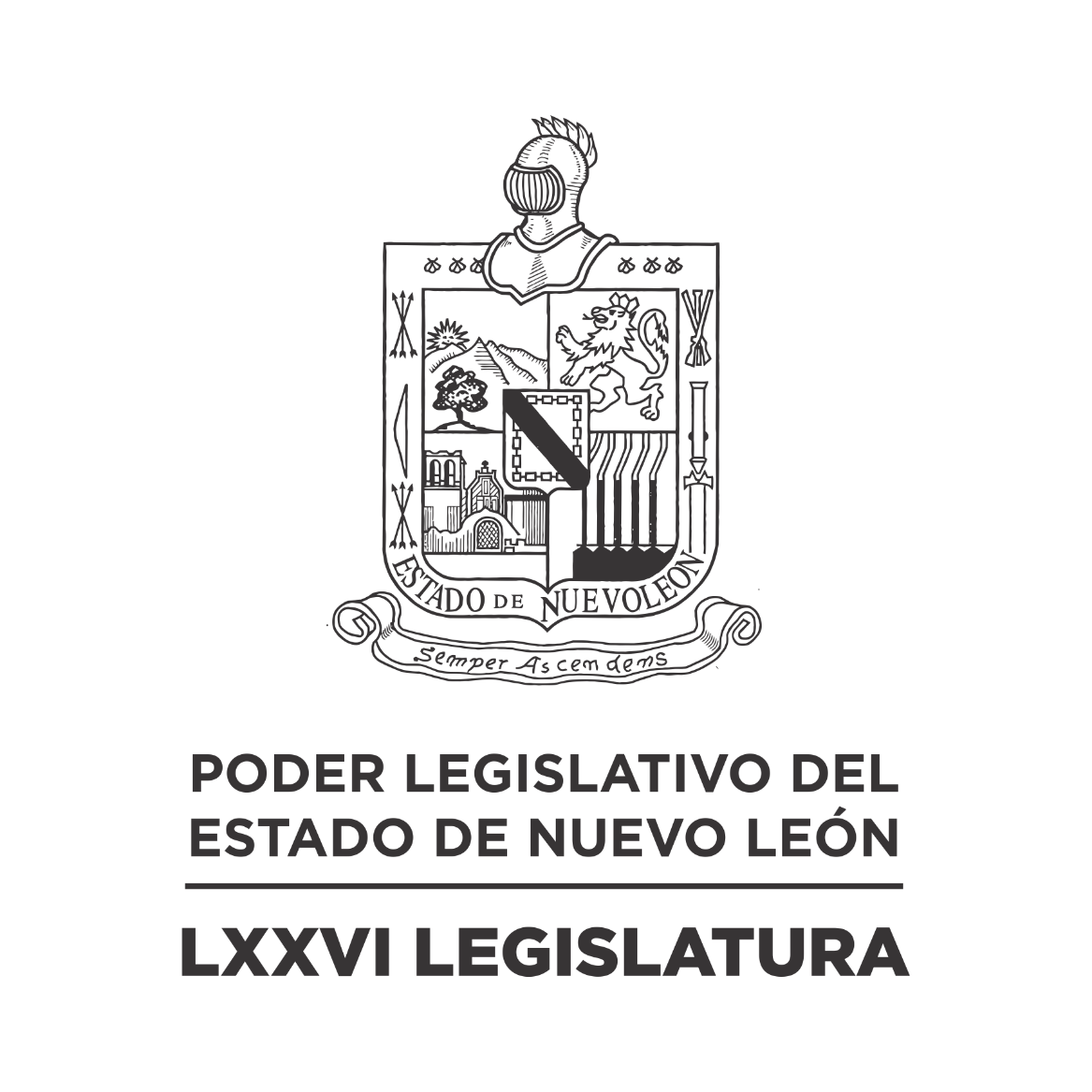 DIARIO DE LOS DEBATES Glosa Del Segundo Informe De Gobierno            N LA CIUDAD DE MONTERREY, CAPITAL DEL ESTADO DE NUEVO LEÓN, SIENDO LAS ONCE HORAS CON ONCE MINUTOS DEL DÍA MIÉRCOLES SEIS DE DICIEMBRE DEL AÑO DOS MIL VEINTITRÉS, REUNIDOS EN EL RECINTO OFICIAL DEL PALACIO LEGISLATIVO LOS INTEGRANTES DE LA SEPTUAGÉSIMA SEXTA LEGISLATURA DEL H. CONGRESO DEL ESTADO LIBRE Y SOBERANO DE NUEVO LEÓN, LLEVARON A CABO SESIÓN ORDINARIA, DEL PRIMER PERÍODO ORDINARIO DE SESIONES, CORRESPONDIENTE AL TERCER AÑO DE EJERCICIO CONSTITUCIONAL, SIENDO PRESIDIDA POR EL C. DIP. MAURO GUERRA VILLARREAL; CON LA ASISTENCIA DE LOS CC. DIPUTADOS: JESÚS HOMERO AGUILAR HERNÁNDEZ, IVONNE LILIANA ÁLVAREZ GARCÍA, NORMA EDITH BENÍTEZ RIVERA, JAVIER CABALLERO GAONA, RICARDO CANAVATI HADJÓPULOS, JULIO CÉSAR CANTÚ GONZÁLEZ, ITZEL SOLEDAD CASTILLO ALMANZA,  ADRIANA PAOLA CORONADO RAMÍREZ, CARLOS ALBERTO DE LA FUENTE FLORES, LORENA DE LA GARZA VENECIA, ELSA ESCOBEDO VÁZQUEZ, ROBERTO CARLOS FARÍAS GARCÍA, WALDO FERNÁNDEZ GONZÁLEZ, MARÍA DEL CONSUELO GÁLVEZ CONTRERAS, EDUARDO GAONA DOMÍNGUEZ, DANIEL OMAR GONZÁLEZ GARZA, MYRNA ISELA GRIMALDO IRACHETA, ANYLÚ BENDICIÓN HERNÁNDEZ SEPÚLVEDA, EDUARDO LEAL BUENFIL, RAÚL LOZANO CABALLERO, JESSICA ELODIA MARTÍNEZ MARTÍNEZ, MAURO ALBERTO MOLANO NORIEGA, JORGE OBED MURGA CHAPA, AMPARO LILIA OLIVARES CASTAÑEDA, TABITA ORTIZ HERNÁNDEZ, SANDRA ELIZABETH PÁMANES ORTIZ, DENISSE DANIELA PUENTE MONTEMAYOR, IRAÍS VIRGINIA REYES DE LA TORRE, FÉLIX ROCHA ESQUIVEL, CARLOS RAFAEL RODRÍGUEZ GÓMEZ Y PERLA DE LOS ÁNGELES VILLARREAL VALDEZ. DIPUTADOS QUE SE INCORPORARON EN EL TRANSCURSO DE LA SESIÓN: JOSÉ FILIBERTO FLORES ELIZONDO, ANA ISABEL GONZÁLEZ GONZÁLEZ, GABRIELA GOVEA LÓPEZ, NANCY ARACELY OLGUÍN DÍAZ, CECILIA SOFÍA ROBLEDO SUÁREZ Y LUIS ALBERTO SUSARREY FLORES. DIPUTADOS AUSENTES POR MOTIVOS DE SALUD: MARÍA GUADALUPE GUIDI KAWAS Y HERIBERTO TREVIÑO CANTÚ. DIPUTADO AUSENTE SIN AVISO: HÉCTOR GARCÍA GARCÍA. DIPUTADA AUSENTE CON AVISO: ALHINNA BERENICE VARGAS GARCÍAEFECTUADO EL CÓMPUTO DE ASISTENCIA, LA C. SECRETARIA EN FUNCIONES, DIP. ANYLU BENDICIÓN HERNÁNDEZ SEPÚLVEDA, INFORMÓ QUE SE ENCUENTRAN 32 DIPUTADOS PRESENTES. INCORPORÁNDOSE 6 DIPUTADO EN EL TRANSCURSO DE LA SESIÓN.EXISTIENDO EL QUÓRUM DE LEY, EL C. PRESIDENTE ABRIÓ LA SESIÓN. ASIMISMO, SOLICITÓ A LA SECRETARÍA DAR LECTURA AL PROYECTO DE ORDEN DEL DÍA AL QUE SE SUJETARÁ LA SESIÓN ORDINARIA. ORDEN DEL DÍA: 1.	LISTA DE ASISTENCIA.2.	APERTURA DE LA SESIÓN.3.	LECTURA, DISCUSIÓN Y APROBACIÓN DEL PROYECTO DEL ORDEN DEL DÍA A QUE DEBERÁ SUJETARSE LA SESIÓN.4.	ASUNTOS EN CARTERA5.	INICIATIVAS DE LEY O DECRETO, PRESENTADAS POR LOS DIPUTADOS.6.	INFORME DE COMISIONES.7.	GLOSA DEL SEGUNDO INFORME DE GOBIERNO EN EL EJE DE GENERACIÓN DE RIQUEZA SOSTENIBLE.10:00 A.M.•	SECRETARÍA DE DESARROLLO REGIONAL Y AGROPECUARIO•	CORPORACIÓN PARA EL DESARROLLO DE LA ZONA FRONTERIZA DE NUEVO LEÓN (CODEFRONT)•	SECRETARÍA DE ECONOMÍA•	SECRETARÍA DEL TRABAJO•	SECRETARÍA DE TURISMO•	FOMENTO METROPOLITANO DE MONTERREY (FOMERREY)•	INSTITUTO DE CAPACITACIÓN Y EDUCACIÓN PARA EL TRABAJO (ICET)•	JUNTA LOCAL DE CONCILIACIÓN Y ARBITRAJE•	CORPORACIÓN PARA EL DESARROLLO TURÍSTICO DE NUEVO LEÓN (CEDTUR) •	INSTITUTO DE INNOVACIÓN Y TRANSFERENCIA DE TECNOLOGÍA1:00 P.M. EJE DE BUEN GOBIERNO •	SECRETARÍA DE FINANZAS•	SECRETARIA DE ADMINISTRACIÓN•	CONTRALORÍA Y TRANSPARENCIA GUBERNAMENTAL•	INSTITUTO REGISTRAL Y CATASTRAL (IRCNL)•	COMISIÓN ESTATAL DE MEJORA REGULATORIA•	FIDEICOMISO DE PROYECTOS ESTRATÉGICOS (FIDEPROES)•	INSTITUTO DE CONTROL VEHICULAR (ICV)8.	INFORME DE COMISIONES.9.	USO DE LA PALABRA A LOS CC. DIPUTADOS PARA TRATAR ASUNTOS EN LO GENERAL.10.	LECTURA DEL PROYECTO DEL ORDEN DEL DÍA PARA LA PRÓXIMA SESIÓN.11.	CLAUSURA DE LA SESIÓN.TERMINADA QUE FUE LA LECTURA DEL ORDEN DEL DÍA AL QUE DEBERÁ SUJETARSE LA SESIÓN, EL C. PRESIDENTE LO SOMETIÓ A CONSIDERACIÓN DE LA ASAMBLEA, PREGUNTANDO A LOS CC. DIPUTADOS SI TIENEN ALGUNA CORRECCIÓN O MODIFICACIÓN QUE HACER, LO MANIFIESTEN DE LA FORMA ACOSTUMBRADA. LA SECRETARÍA INFORMÓ QUE NO EXISTE CORRECCIÓN O MODIFICACIÓN.EN ESE MOMENTO, LA C. SECRETARIA EN FUNCIONES INFORMÓ QUE SE INCORPORÓ A LA SESIÓN, LA C. DIP. ANA ISABEL GONZÁLEZ GONZÁLEZ. AL NO HABER CORRECCIÓN O MODIFICACIÓN, EL C. PRESIDENTE SOMETIÓ SU CONTENIDO A CONSIDERACIÓN DE LA ASAMBLEA, SIENDO APROBADO POR UNANIMIDAD.APROBADO QUE FUE, EL C. PRESIDENTE CONTINUÓ CON EL SIGUIENTE PUNTO DEL ORDEN DEL DÍA QUE ES ASUNTOS EN CARTERA, SOLICITANDO A LA SECRETARÍA LOS HAGA DEL CONOCIMIENTO DEL PLENO; SOBRE LOS CUALES SE TOMARON LOS SIGUIENTES ACUERDOS:OFICIO SIGNADO POR LA C. MTRA. MARÍA TERESA HERRERA TELLO, CONTRALORA GENERAL DE LA CONTRALORÍA Y TRANSPARENCIA GUBERNAMENTAL, MEDIANTE EL CUAL DA CONTESTACIÓN AL EXHORTO REALIZADO POR ESTA SOBERANÍA. DE ENTERADO Y SE ANEXA EN EL ACUERDO ADMINISTRATIVO NÚM. 972 APROBADO POR ESTA SOBERANÍA; ASÍ MISMO REMÍTASE COPIA DEL OFICIO AL COMITÉ DE SEGUIMIENTO DE ACUERDOS Y AL PROMOVENTE.OFICIO SIGNADO POR EL C. MTRO. ERICK TEÓDULO CAVAZOS CAVAZOS, DIRECTOR DE PROTECCIÓN CIVIL NUEVO LEÓN, MEDIANTE EL CUAL DA CONTESTACIÓN AL EXHORTO REALIZADO POR ESTA SOBERANÍA. DE ENTERADO Y SE ANEXA EN EL ACUERDO ADMINISTRATIVO NÚM. 1022 APROBADO POR ESTA SOBERANÍA; ASÍ MISMO REMÍTASE COPIA DEL OFICIO AL COMITÉ DE SEGUIMIENTO DE ACUERDOS Y AL PROMOVENTE.OFICIO SIGNADO POR EL C. LIC. ARTURO CHARLES CRUZ, DIRECTOR JURÍDICO DE LA OFICINA DE LA SECRETARIA DE IGUALDAD, MEDIANTE EL CUAL DA CONTESTACIÓN AL EXHORTO REALIZADO POR ESTA SOBERANÍA. DE ENTERADO Y SE ANEXA EN EL ACUERDO ADMINISTRATIVO NÚM. 1020 APROBADO POR ESTA SOBERANÍA; ASÍ MISMO REMÍTASE COPIA DEL OFICIO AL COMITÉ DE SEGUIMIENTO DE ACUERDOS Y AL PROMOVENTE.OFICIO PRESENTADO POR EL C. DIP. WALDO FERNÁNDEZ GONZÁLEZ, COORDINADOR DEL GRUPO LEGISLATIVO DEL PARTIDO MOVIMIENTO DE REGENERACIÓN NACIONAL DE LA LXXVI LEGISLATURA,  MEDIANTE EL CUAL SOLICITA LA APROBACIÓN DE UN PUNTO DE ACUERDO A FIN DE ENVIAR UN EXHORTO AL TITULAR DE LA SECRETARÍA DE EDUCACIÓN DEL ESTADO, A FIN DE QUE REMITA A ESTA SOBERANÍA UN INFORME DETALLADO SOBRE LOS CRITERIOS QUE SE ESTÁN UTILIZANDO PARA LA ASIGNACIÓN DE HORAS ADICIONALES A LOS MAESTROS QUE FUERON SELECCIONADOS MEDIANTE LA UNIDAD DEL SISTEMA PARA LA CARRERA DE LAS MAESTRA Y LOS MAESTROS (USICAMM). DE ENTERADO Y DE CONFORMIDAD CON LO ESTABLECIDO EN LOS ARTÍCULOS 24 FRACCIÓN III Y 39 FRACCIÓN VII DEL REGLAMENTO PARA EL GOBIERNO INTERIOR DEL CONGRESO SE TURNA CON CARÁCTER DE URGENTE A LA COMISIÓN DE EDUCACIÓN, CULTURA Y DEPORTES.OFICIO PRESENTADO POR LA C. DIP. PERLA DE LOS ÁNGELES VILLARREAL VALDEZ Y LOS INTEGRANTES DEL GRUPO LEGISLATIVO DEL PARTIDO REVOLUCIONARIO INSTITUCIONAL DE LA LXXVI LEGISLATURA, MEDIANTE EL CUAL SOLICITAN LA APROBACIÓN DE UN PUNTO DE ACUERDO A FIN DE REALIZAR UN EXHORTO A LA SECRETARÍA DEL MEDIO AMBIENTE Y RECURSOS NATURALES DEL GOBIERNO FEDERAL, ASÍ COMO A LA PROCURADURÍA FEDERAL DE PROTECCIÓN AL MEDIO AMBIENTE, PARA QUE A LA BREVEDAD POSIBLE Y EN EL ÁMBITO DE SUS FACULTADES, REALICEN UNA INVESTIGACIÓN RESPECTO A SI EL COMPLEJO HABITACIONAL DENOMINADO “MALLORCA”, UBICADO EN LA COLONIA CUMBRES 2° SECTOR DEL MUNICIPIO DE MONTERREY, TRANSGREDE LA LEGISLACIÓN AMBIENTAL; ASÍ COMO INVESTIGUE SI CON LOS TRABAJOS DE DESMONTE Y CORTE EN EL CERRO DE LAS MITRAS PARA LA CONSTRUCCIÓN DEL SEÑALADO COMPLEJO HABITACIONAL, CAUSA UNA AFECTACIÓN AMBIENTAL A DICHA ÁREA. DE ENTERADO Y DE CONFORMIDAD CON LO ESTABLECIDO EN LOS ARTÍCULOS 24 FRACCIÓN III Y 39 FRACCIÓN VIII DEL REGLAMENTO PARA EL GOBIERNO INTERIOR DEL CONGRESO SE TURNA A LA COMISIÓN DE MEDIO AMBIENTE Y DESARROLLO SUSTENTABLE.OFICIO SIGNADO POR LOS CC. LIC. RAÚL CANTÚ DE LA GARZA, PRESIDENTE MUNICIPAL, SANDRA CECILIA ESCOBEDO GUAJARDO, SÍNDICA SEGUNDA Y ELIAZAR TREVIÑO GUERRA, SECRETARIO DE FINANZAS Y TESORERO MUNICIPAL DE SALINAS VICTORIA, NUEVO LEÓN, MEDIANTE EL CUAL SOLICITA QUE SEA DICTAMINADO A LA BREVEDAD SU SOLICITUD PARA LA ACTUALIZACIÓN DE VALORES UNITARIOS DE SUELO Y CONSTRUCCIÓN PARA LOTES INDUSTRIALES, COMERCIALES Y RÚSTICOS PARA EL EJERCICIO FISCAL 2023. DE ENTERADO Y SE ANEXA EN EL EXPEDIENTE 17608/LXXVI QUE SE ENCUENTRA EN LA COMISIÓN QUINTA DE HACIENDA Y DESARROLLO MUNICIPAL.OFICIO PRESENTADO POR EL C. MAURO ALBERTO MOLANO NORIEGA, INTEGRANTE DEL GRUPO LEGISLATIVO DEL PARTIDO ACCIÓN NACIONAL DE LA LXXVI LEGISLATURA, MEDIANTE EL CUAL REMITE ANEXO AL EXPEDIENTE 16215/LXXVI QUE CONTIENE LA INICIATIVA DE REFORMA A LA LEY DE PROTECCIÓN Y BIENESTAR ANIMAL PARA LA SUSTENTABILIDAD DEL ESTADO DE NUEVO LEÓN. DE ENTERADO Y SE ANEXA EN EL EXPEDIENTE 16215/LXXVI QUE SE ENCUENTRA EN LA COMISIÓN DE MEDIO AMBIENTE Y DESARROLLO SUSTENTABLE.OFICIO SIGNADO POR EL C. LUIS ADOLFO MONROY RODRÍGUEZ, DIRECTOR DE ASUNTOS JURÍDICOS EX OFICIO DEL FIDEICOMISO FOMENTO METROPOLITANO DE MONTERREY (FOMERREY), MEDIANTE EL CUAL DA CONTESTACIÓN AL EXHORTO REALIZADO POR ESTA SOBERANÍA. DE ENTERADO Y SE ANEXA EN EL ACUERDO ADMINISTRATIVO NÚM. 993 APROBADO POR ESTA SOBERANÍA; ASÍ MISMO REMÍTASE COPIA DEL OFICIO AL COMITÉ DE SEGUIMIENTO DE ACUERDOS Y AL PROMOVENTE.ESCRITO PRESENTADO POR EL INSTITUTO ESTATAL ELECTORAL Y DE PARTICIPACIÓN CIUDADANA DEL ESTADO DE NUEVO LEÓN, MEDIANTE EL CUAL ASIGNA A LA FÓRMULA INTEGRADA POR LAS CIUDADANAS CECILIA SOFÍA ROBLEDO SUÁREZ Y MARIANA ELIZABETH SALAZAR ORNELAS, Y  EN ATENCIÓN A LO ORDENADO POR LA RESOLUCIÓN DICTADA POR LA SALA SUPERIOR DEL TRIBUNAL ELECTORAL DEL PODER JUDICIAL DE LA FEDERACIÓN, DENTRO DEL EXPEDIENTE SUP-JE-1444/2023 Y SUS ACUMULADOS, SE DA CUMPLIMIENTO A LA RESOLUCIÓN EMITIDA POR EL TRIBUNAL ELECTORAL DEL ESTADO DE NUEVO LEÓN, EN EL JDC-025/2023, RELATIVO A LA DESIGNACIÓN DE LA FÓRMULA DE DIPUTACIÓN DE REPRESENTACIÓN PROPORCIONAL. DE ENTERADO Y EN CUMPLIMIENTO A LA RESOLUCIÓN DEL INSTITUTO ESTATAL ELECTORAL Y DE PARTICIPACIÓN CIUDADANA DEL ESTADO DE NUEVO LEÓN, SE MANDA LLAMAR A LA C. CECILIA SOFÍA ROBLEDO SUÁREZ, PARA QUE RINDA SU PROTESTA DE LEY; ASÍ MISMO INSTRUYO A LA OFICIALÍA MAYOR, HAGA LA INVITACIÓN A LA C. CECILIA SOFÍA ROBLEDO SUÁREZ, PARA QUE SE PRESENTE ANTE ESTA SOBERANÍA.ESCRITO PRESENTADO POR EL MUNICIPIO DE PARÁS, NUEVO LEÓN, MEDIANTE EL CUAL REMITE MODIFICACIÓN A SU PROYECTO DE PRESUPUESTO DE INGRESOS PARA EL EJERCICIO 2024. DE ENTERADO Y SE ANEXA EN EL EXPEDIENTE 17758/LXXVI QUE SE ENCUENTRA EN LA COMISIÓN CUARTA DE HACIENDA Y DESARROLLO MUNICIPAL.ESCRITO PRESENTADO POR EL MUNICIPIO DE JUÁREZ, NUEVO LEÓN, MEDIANTE EL CUAL REMITE MODIFICACIÓN A SU PROYECTO DE PRESUPUESTO DE INGRESOS PARA EL EJERCICIO 2024. DE ENTERADO Y SE ANEXA EN EL EXPEDIENTE 17758/LXXVI QUE SE ENCUENTRA EN LA COMISIÓN CUARTA DE HACIENDA Y DESARROLLO MUNICIPAL.ESCRITO PRESENTADO POR EL MUNICIPIO DE PESQUERÍA, NUEVO LEÓN, MEDIANTE EL CUAL REMITE MODIFICACIÓN A SU PROYECTO DE PRESUPUESTO DE INGRESOS PARA EL EJERCICIO 2024. DE ENTERADO Y SE ANEXA EN EL EXPEDIENTE 17758/LXXVI QUE SE ENCUENTRA EN LA COMISIÓN CUARTA DE HACIENDA Y DESARROLLO MUNICIPAL.DURANTE LA LECTURA DE LOS ASUNTOS EN CARTERA, EL C. PRESIDENTE EXPRESÓ: “QUIERO APROVECHAR ESTE ESPACIO PARA DESEARLE UN MUY FELIZ CUMPLEAÑOS A DON LUIS CUEVAS, QUE HOY CUMPLE AÑOS. MUCHAS FELICIDADES, DON LUIS. NADA SERÍA IGUAL SIN SU APOYO Y SUS RECOMENDACIONES, DON LUIS. Y ACLARO, NO ES DE CUMPLIR AQUÍ, SINO, ES AÑOS DE VIDA”.EN ESE MOMENTO, LA C. SECRETARIA EN FUNCIONES INFORMÓ QUE SE INCORPORÓ A LA SESIÓN, LA C. DIP. GABRIELA GOVEA LÓPEZ. C. PRESIDENTE: “ME INFORMA LA OFICIALÍA QUE SE ENCUENTRA YA EN EL PLENO LA DIPUTADA CECILIA ROBLEDO. POR LO QUE, VAMOS A HACER LA TOMA DE PROTESTA”. ACTO SEGUIDO, Y CON FUNDAMENTO EN LO QUE DISPONE EL ARTÍCULO 24 FRACCIÓN VIII DEL REGLAMENTO PARA EL GOBIERNO INTERIOR DEL CONGRESO, EL C. PRESIDENTE NOMBRÓ EN COMISIÓN DE CORTESÍA A LOS CC. DIPUTADOS COORDINADORES: HERIBERTO TREVIÑO CANTÚ, CARLOS ALBERTO DE LA FUENTE FLORES, RAÚL LOZANO CABALLERO Y WALDO FERNÁNDEZ GONZÁLEZ; PARA QUE SE SIRVAN TRASLADAR HASTA EL RECINTO OFICIAL A LA C. CECILIA SOFÍA ROBLEDO SUÁREZ, PARA QUE TOME PROTESTA AL CARGO DE DIPUTADA EN EJERCICIO.A CONTINUACIÓN, EL C. PRESIDENTE EXPRESÓ: “GRACIAS, COMISIÓN.  SOLICITO PONERSE DE PIE. C. CECILIA SOFÍA ROBLEDO SUÁREZ, CON FUNDAMENTO EN LO DISPUESTO EN EL ARTÍCULO 96 FRACCIÓN XVII Y 193 DE LA CONSTITUCIÓN POLÍTICA DEL ESTADO LIBRE Y SOBERANO DE NUEVO LEÓN, ASÍ COMO PARA LOS EFECTOS DEL ARTÍCULO 31 DE LA LEY ORGÁNICA DEL PODER LEGISLATIVO, SE LE HA MANDADO LLAMAR A FIN DE QUE RINDA LA PROTESTA DE LEY PARA QUE PUEDA ASUMIR EL CARGO DE DIPUTADA EN EJERCICIO. POR LO QUE, ME PERMITO PREGUNTARLE, ““¿PROTESTÁIS GUARDAR Y HACER GUARDAR LA CONSTITUCIÓN POLÍTICA DE LOS ESTADOS UNIDOS MEXICANOS Y LA DEL ESTADO DE NUEVO LEÓN Y LAS LEYES QUE DE ELLAS EMANEN Y DESEMPEÑAR LEAL Y PATRIÓTICAMENTE EL CARGO DE DIPUTADA EN EJERCICIO QUE SE LE HA CONFERIDO?””C. CECILIA SOFÍA ROBLEDO SUÁREZ: “¡SÍ, PROTESTO!”.C. PRESIDENTE: “SI NO LO HICIEREIS ASÍ, QUE LA NACIÓN Y EL ESTADO OS LO DEMANDEN. ¡MUCHAS FELICIDADES! … MUCHAS FELICIDADES Y QUE SEA PARA BENEFICIO DEL PUEBLO DE NUEVO LEÓN. POR LO QUE, SOLICITO SE SIRVA PASAR A OCUPAR SU CURUL Y DE CONFORMIDAD CON LO ESTABLECIDO EN EL ARTÍCULO 16 DEL REGLAMENTO PARA EL GOBIERNO INTERIOR DEL CONGRESO DEL ESTADO DE NUEVO LEÓN, A PARTIR DE HOY, QUEDA INTEGRADA A LOS TRABAJOS LEGISLATIVOS ASIGNADOS AL DIPUTADO POR EL QUE FUE DESIGNADA”. PARA UNA MOCIÓN DE ORDEN, SOLICITÓ Y SE LE CONCEDIÓ EL USO DE LA PALABRA, AL C. DIP. EDUARDO GAONA DOMÍNGUEZ, QUIEN DESDE SU LUGAR EXPRESÓ: “GRACIAS. PARA PRONUNCIARNOS QUE, SOMOS LA BANCADA DE MOVIMIENTO CIUDADANO RESPETUOSOS DE LA RESOLUCIÓN QUE HA HECHO EL INSTITUTO ELECTORAL Y DE PARTICIPACIÓN CIUDADANA, Y DE CADA UNA DE LAS ETAPAS QUE HA SEGUIDO EL PROCEDIMIENTO DE LA DIPUTADA CECILIA ROBLEDO. TAMBIÉN, PARA SUMARNOS A LO QUE YA HEMOS ESTABLECIDO, CREO QUE ES UN BUEN MOMENTO, SÍ ESTÁ BIEN QUE SE LE TOME PROTESTA DE MANERA RÁPIDA COMO SE ACABA DE HACER AHORITA, NO NOS OPONEMOS A ELLO, TENEMOS…C. PRESIDENTE: “PERMÍTAME UN SEGUNDO, DIPUTADO, NADA MÁS. LA MOCIÓN ¿ES?”.C. DIP. EDUARDO GAONA DOMÍNGUEZ: “ES PARA LO QUE MENCIONÉ EN UN PRINCIPIO”.C. PRESIDENTE: “PERO ¿DE QUÉ TIPO DE MOCIÓN ES?”.C. DIP. EDUARDO GAONA DOMÍNGUEZ: “DÉJEME TERMINAR”. C. PRESIDENTE: “OKEY”.C. DIP. EDUARDO GAONA DOMÍNGUEZ: “ESTOY CREO QUE HACIENDO ALGO POSITIVO Y NO QUIERO QUE SE CONVIERTA EN ALGO NEGATIVO. SIMPLEMENTE, DECIR, QUE SOMOS RESPETUOSOS DE LA RESOLUCIONES, COMO YA LO HEMOS DEMOSTRADO; Y QUE ESTE CONGRESO TAMBIÉN, TIENE PENDIENTE UN NOMBRAMIENTO Y UNA TOMA DE PROTESTA DE ROSAURA GUERRA, QUE ESTÁ PENDIENTE Y EN EL ÁNIMO QUE ESTAMOS AHORITA, TAMBIÉN SE PUEDE TRABAJAR PARA QUE SE LE TOME PROTESTA A ROSAURA GUERRA. GRACIAS”. C. PRESIDENTE: “MUY BIEN. ENTERADOS”.AGOTADOS QUE FUERON LOS ASUNTOS EN CARTERA, EL C. PRESIDENTE PROCEDIÓ CON EL SIGUIENTE PUNTO DEL ORDEN DEL DÍA CORRESPONDIENTE A INICIATIVAS DE LEY O DECRETO A PRESENTARSE POR LOS CC. DIPUTADOS, DE CONFORMIDAD CON EL ARTÍCULO 91 DEL REGLAMENTO PARA EL GOBIERNO INTERIOR DEL CONGRESO.SOBRE ESTE PUNTO, LA SECRETARÍA INFORMÓ QUE NO HAY INICIATIVAS QUE PRESENTAR.NO HABIENDO INICIATIVAS QUE PRESENTAR, EL C. PRESIDENTE PROSIGUIÓ CON EL SIGUIENTE PUNTO DEL ORDEN DEL DÍA QUE ES INFORME DE COMISIONES, SOLICITANDO A LOS INTEGRANTES DE LAS DIVERSAS COMISIONES DE DICTAMEN LEGISLATIVO SI TIENEN ALGÚN INFORME O DICTAMEN QUE PRESENTAR, LO MANIFIESTEN DE LA FORMA ACOSTUMBRADA.SOBRE ESTE PUNTO, LA SECRETARÍA INFORMÓ QUE NO HAY INFORME DE COMISIONES QUE PRESENTAR.AL NO HABER INFORME DE COMISIONES, EL C. PRESIDENTE CONTINUÓ CON EL SIGUIENTE PUNTO DEL ORDEN DEL DÍA, RELATIVO A LA GLOSA DEL SEGUNDO INFORME DE GOBIERNO. Y CON FUNDAMENTO EN EL ARTÍCULO 24 FRACCIÓN VIII DEL REGLAMENTO PARA EL GOBIERNO INTERIOR DEL CONGRESO, EL C. PRESIDENTE NOMBRÓ EN COMISIÓN DE CORTESÍA A LOS CC. DIPUTADOS: JAVIER CABALLERO GAONA, MAURO ALBERTO MOLANO NORIEGA, NORMA EDITH BENÍTEZ RIVERA, ANYLÚ BENDICIÓN HERNÁNDEZ SEPÚLVEDA Y RAÚL LOZANO CABALLERO; PARA QUE SE SIRVAN TRASLADAR A LAS Y LOS SECRETARIOS CORRESPONDIENTES AL EJE DE GENERACIÓN DE RIQUEZA SOSTENIBLE HASTA EL INTERIOR DEL RECINTO OFICIAL. DECLARANDO UN RECESO HASTA QUE LA COMISIÓN CUMPLA CON SU COMETIDO, SIENDO LAS ONCE HORAS CON VEINTISIETE MINUTOS.CUMPLIDA QUE FUE LA ENCOMIENDA POR LOS CC. DIPUTADOS, Y YA PRESENTES LAS Y LOS SECRETARIOS CORRESPONDIENTES AL EJE DE GENERACIÓN DE RIQUEZA SOSTENIBLE EN EL RECINTO LEGISLATIVO, EL C. PRESIDENTE REANUDÓ LA SESIÓN, SIENDO LAS ONCE HORAS CON TREINTA MINUTOS.ACTO SEGUIDO, EL C. PRESIDENTE EXPRESÓ: “MUY BUENOS DÍAS. “LA LXXVI LEGISLATURA AL CONGRESO DEL ESTADO, EN ATENCIÓN AL ACUERDO TOMADO POR ESTA LEGISLATURA EN FECHA 25 DE OCTUBRE DEL PRESENTE AÑO, LA PRESENTE GLOSA SE REALIZA EN ATENCIÓN Y CON FUNDAMENTO EN EL ARTÍCULO 80 DE LA CONSTITUCIÓN POLÍTICA DEL ESTADO DE NUEVO LEÓN Y PARA LOS EFECTOS DEL ARTÍCULO 8 ÚLTIMO PÁRRAFO DE LA LEY ORGÁNICA DEL PODER LEGISLATIVO DEL ESTADO, CON EL OBJETO DE AMPLIAR LA INFORMACIÓN CORRESPONDIENTE AL SEGUNDO INFORME DE GOBIERNO Y LA SITUACIÓN QUE GUARDA EL ESTADO Y LA ADMINISTRACIÓN PÚBLICA”.HECHO LO ANTERIOR, EL C. PRESIDENTE SOLICITÓ A LA SECRETARÍA DAR LECTURA AL ACUERDO NÚMERO 479, APROBADO POR ESTA LEGISLATURA EL DÍA 25 DE OCTUBRE DEL PRESENTE AÑO.ACTO SEGUIDO, LA C. SECRETARIA DIO LECTURA AL ACUERDO NÚMERO 479: “ACUERDO. PRIMERO.- CON FUNDAMENTO EN LOS ARTÍCULOS 80 Y 85 DE LA CONSTITUCIÓN POLÍTICA DEL ESTADO DE NUEVO LEÓN Y PARA LOS EFECTOS DEL ÚLTIMO PÁRRAFO DEL ARTÍCULO 8 DE LA LEY ORGÁNICA DEL PODER LEGISLATIVO DEL ESTADO, ESTE HONORABLE CONGRESO DEL ESTADO DE NUEVO LEÓN, SOLICITA A COMPARECER A LOS TITULARES DE LAS ENTIDADES Y DEPENDENCIAS DE LA ADMINISTRACIÓN PÚBLICA ESTATAL ANTE EL PLENO DE ESTE HONORABLE CONGRESO, SEGÚN CORRESPONDA, CON EL OBJETO DE AMPLIAR LA INFORMACIÓN CORRESPONDIENTE AL SEGUNDO INFORME DE GOBIERNO Y LA SITUACIÓN QUE GUARDA EL ESTADO Y LA ADMINISTRACIÓN PÚBLICA. SEGUNDO. - SOLICITAMOS A LA ADMINISTRACIÓN PÚBLICA ESTATAL, ENVÍE A ESTE HONORABLE CONGRESO DEL ESTADO DE NUEVO LEÓN, LA RESPUESTA E INFORMACIÓN CORRESPONDIENTE A LOS EXHORTOS QUE SE HAN NOTIFICADO DESDE EL 09 DE OCTUBRE DE 2022, HASTA EL DESARROLLO DE LA SESIÓN A LA QUE LE COMPETA EL TEMA, LOS CUALES NO HAN SIDO ATENDIDOS, OTORGÁNDOSE UN PLAZO DE 48-CUARENTA Y OCHO HORAS ANTES DE LA COMPARECENCIA QUE CORRESPONDA. TERCERO. - EL FORMATO DE LAS COMPARECENCIAS QUE SE RENDIRÁN ANTE EL PLENO DE ESTE HONORABLE CONGRESO RESPECTO AL SEGUNDO INFORME DEL PODER EJECUTIVO, SE REALIZARÁ CONFORME A LOS EJES Y LA MECÁNICA QUE SE DESCRIBE A CONTINUACIÓN: F.- LA REUNIÓN PARA EL ANÁLISIS DEL EJE DE GENERACIÓN DE RIQUEZA SOSTENIBLE SE LLEVARÁ A CABO EL MIÉRCOLES 06 DE DICIEMBRE DEL 2023, A PARTIR DE LAS 10:00 HORAS DENTRO DE LA SESIÓN DEL PLENO Y ASISTIRÁN DE FORMA PRESENCIAL LOS TITULARES DE LAS SIGUIENTES DEPENDENCIAS: SECRETARÍA DESARROLLO REGIONAL Y AGROPECUARIO,  CORPORACIÓN PARA EL DESARROLLO DE LA ZONA FRONTERIZA DE NUEVO LEÓN (CODEFRONT), SECRETARÍA DE ECONOMÍA, SECRETARÍA DEL TRABAJO, SECRETARÍA DE TURISMO, FOMENTO METROPOLITANO DE MONTERREY (FOMERREY), INSTITUTO DE CAPACITACIÓN Y EDUCACIÓN PARA EL TRABAJO (ICET), JUNTA LOCAL DE CONCILIACIÓN Y ARBITRAJE, CORPORACIÓN PARA EL DESARROLLO TURÍSTICO DE NUEVO LEÓN (CODETUR), INSTITUTO DE INNOVACIÓN Y TRANSFERENCIA DE TECNOLOGÍA.  G.- LA REUNIÓN PARA EL ANÁLISIS DEL EJE DE BUEN GOBIERNO SE LLEVARÁ A CABO EL MIÉRCOLES 06 DE DICIEMBRE DEL 2023, A PARTIR DE LAS 13:00 HORAS, DENTRO DE LA SESIÓN DEL PLENO Y ASISTIRÁN DE FORMA PRESENCIAL LOS TITULARES DE LAS SIGUIENTES DEPENDENCIAS: SECRETARÍA DE FINANZAS, SECRETARÍA DE ADMINISTRACIÓN, CONTRALORÍA Y TRANSPARENCIA GUBERNAMENTAL, INSTITUTO REGISTRAL Y CATASTRAL  (IRCNL), COMISIÓN ESTATAL DE MEJORA REGULATORIA, FIDEICOMISO DE PROYECTOS ESTRATÉGICOS (FIDEPROES), INSTITUTO DE CONTROL VEHICULAR (ICV). CUARTO. - LAS REUNIONES SE LLEVARÁN A CABO EN EL SALÓN DE PLENO DE ESTE HONORABLE CONGRESO; SE DESARROLLARÁN DENTRO DEL ORDEN DEL DÍA DE LAS SESIONES DE PLENO CORRESPONDIENTES A LAS FECHAS ESTABLECIDAS, SERÁN MODERADAS POR EL PRESIDENTE Y LA SECRETARIA DE LA MESA DIRECTIVA DEL CONGRESO. LOS TITULARES DE LAS DEPENDENCIAS DEL PODER EJECUTIVO, PODRÁN ASISTIR ACOMPAÑADOS DE DOS ASESORES A LA REUNIÓN QUE LE CORRESPONDA. QUINTO. - CADA FUNCIONARIO QUE COMPAREZCA POR PARTE DEL EJECUTIVO, REALIZARÁ UNA EXPOSICIÓN DE HASTA 5 MINUTOS SOBRE EL ESTADO QUE GUARDA LA ADMINISTRACIÓN PÚBLICA EN SU RESPECTIVO RAMO, PUDIENDO INTERVENIR INDISTINTAMENTE EN CUALQUIER MOMENTO, SIN SOBREPASAR EL TIEMPO ASÍ ESTABLECIDO, POSTERIORMENTE CONTESTARÁN LAS PREGUNTAS DE LOS DIPUTADOS. EN CASO DE QUE LAS DEPENDENCIAS DEL EJECUTIVO NO HUBIESEN REMITIDO LA RESPUESTA E INFORMACIÓN SOLICITADA EN EL ACUERDO SEGUNDO DEL PRESENTE DOCUMENTO, LOS DIPUTADOS PODRÁN INICIAR LA COMPARECENCIA CUESTIONANDO RESPECTO A LOS EXHORTOS DE SU INTERÉS. SEXTO. - PARA EL DESARROLLO DE CADA UNA DE LAS SESIONES DE LA GLOSA, SE REALIZARÁN PREGUNTAS Y CONTESTACIONES DIRECTAS, LA INTERVENCIÓN PARA FORMULAR LAS PREGUNTAS POR PARTE DE LOS DIPUTADOS SERÁ DE 3 MINUTOS; LOS TITULARES DE LAS DEPENDENCIAS DE LA ADMINISTRACIÓN PÚBLICA ESTATAL Y DEMÁS COMPARECIENTES TENDRÁN UN TIEMPO DE HASTA 3 MINUTOS PARA CONTESTAR LA MISMA. POR PARTE DEL CONGRESO SE PODRÁN REALIZAR HASTA 11 INTERVENCIONES POR CADA SESIÓN DE ANÁLISIS, LAS INTERVENCIONES SERÁN DISTRIBUIDAS EN FORMA PROPORCIONAL A LOS GRUPOS LEGISLATIVOS QUE INTEGRAN ESTE PODER LEGISLATIVO. LA ASIGNACIÓN DE INTERVENCIONES POR GRUPO SERÁ CONFORME A LO SIGUIENTE: 1) GRUPO LEGISLATIVO DEL PARTIDO REVOLUCIONARIO INSTITUCIONAL. 2) GRUPO LEGISLATIVO DEL PARTIDO ACCIÓN NACIONAL. 3) GRUPO LEGISLATIVO DE MOVIMIENTO CIUDADANO. 4) GRUPO LEGISLATIVO DEL PARTIDO MOVIMIENTO DE REGENERACIÓN NACIONAL. 5) GRUPO LEGISLATIVO DEL PARTIDO VERDE ECOLOGISTA. 6) GRUPO LEGISLATIVO DEL MOVIMIENTO CIUDADANO. 7) GRUPO LEGISLATIVO DEL PARTIDO REVOLUCIONARIO INSTITUCIONAL. 8) GRUPO LEGISLATIVO DEL PARTIDO ACCIÓN NACIONAL. 9) GRUPO LEGISLATIVO DEL MOVIMIENTO CIUDADANO. 10) GRUPO LEGISLATIVO DEL PARTIDO ACCIÓN NACIONAL. 11) GRUPO LEGISLATIVO DEL PARTIDO REVOLUCIONARIO INSTITUCIONAL.  A LA RESPUESTA DEL COMPARECIENTE, EL GRUPO LEGISLATIVO AL QUE LE CORRESPONDA LA INTERVENCIÓN, TENDRÁ DERECHO A UNA RÉPLICA DE MANERA INMEDIATA CON UNA PARTICIPACIÓN DE HASTA 2 MINUTOS Y POSTERIORMENTE A PLANTEAR UNA CONTRA RÉPLICA CON UNA DURACIÓN DE HASTA 1 MINUTO. LAS INTERVENCIONES PARA CONTESTAR A LA RÉPLICA Y CONTRA RÉPLICA NO PODRÁN EXCEDER DE 3 MINUTOS CADA UNA. SÉPTIMO. - LAS PREGUNTAS QUE FORMULEN LOS GRUPOS LEGISLATIVOS CUMPLIRÁN CON LO SIGUIENTE: 1.- CADA PREGUNTA DEBERÁ REFERENCIARSE CON EL ÁREA TEMÁTICA A LA QUE CORRESPONDA Y AGRUPARSE EN TORNO A DICHA ÁREA TEMÁTICA. 2.- CADA PREGUNTA PODRÁ SER PRECEDIDA POR INTRODUCCIÓN QUE SIRVA PARA GENERAR UN MARCO DE REFERENCIA QUE PERMITA QUE LA RESPUESTA SEA CONCRETA Y PUNTUAL. 3.- CADA PREGUNTA DEBERÁ SER ELABORADA DE MANERA INSTITUCIONAL, EN FORMA CLARA Y CONCISA PARA QUE PUEDA RECIBIR UNA RESPUESTA EN LOS MISMOS TÉRMINOS. TRANSITORIO ÚNICO: EL PRESENTE ACUERDO ENTRARA EN VIGOR AL MOMENTO DE SU APROBACIÓN. POR LO TANTO, ENVÍESE AL EJECUTIVO DEL ESTADO PARA SU PUBLICACIÓN EN EL PERIÓDICO OFICIAL DEL ESTADO. DADO EN EL SALÓN DE SESIONES DEL HONORABLE CONGRESO DEL ESTADO LIBRE Y SOBERANO DE NUEVO LEÓN, EN MONTERREY SU CAPITAL A LOS 25 DÍAS DEL MES DE OCTUBRE DEL 2023. FIRMA LA MESA DIRECTIVA”.ENSEGUIDA, EL C. PRESIDENTE LES DIO LA MÁS CORDIAL BIENVENIDA A LAS Y LOS SECRETARIOS CORRESPONDIENTES AL EJE DE GENERACIÓN DE RIQUEZA SOSTENIBLE. PARA INICIAR LOS TRABAJOS DE LA GLOSA DENTRO DEL EJE DE GENERACIÓN DE RIQUEZA SOSTENIBLE, Y DE CONFORMIDAD CON EL RESOLUTIVO QUINTO DEL ACUERDO, EL C. PRESIDENTE LE CONCEDIÓ EL USO DE LA PALABRA HASTA POR CINCO MINUTOS PARA REALIZAR SU EXPOSICIÓN, AL C. DR. MARCO ANTONIO GONZÁLEZ VALDEZ, SECRETARIO DE DESARROLLO REGIONAL Y AGROPECUARIO, QUIEN EXPRESÓ: “MUCHAS GRACIAS, DIPUTADO PRESIDENTE. SOLICITO EL USO DE MEDIOS AUDIOVISUALES, POR FAVOR, DIPUTADO PRESIDENTE”.C. PRESIDENTE: “SE LE CONCEDE EL USO DE MEDIOS AUDIOVISUALES AL SECRETARIO”.APOYADO DE LOS MEDIOS AUDIOVISUALES UBICADOS EN EL RECINTO OFICIAL, EL C. DR. MARCO ANTONIO GONZÁLEZ VALDEZ, SECRETARIO DE DESARROLLO REGIONAL Y AGROPECUARIO, CONTINUÓ EXPRESANDO: “DIPUTADAS Y DIPUTADOS, COMPAÑEROS DE GABINETE, AMIGAS Y AMIGOS TODOS. LA SECRETARÍA DE DESARROLLO REGIONAL Y AGROPECUARIO Y LOS ORGANISMOS BAJO SU COORDINACIÓN, TIENEN COMO OBJETIVO IMPULSAR EL DESARROLLO COMPETITIVO DEL CAMPO Y DE CADA UNA DE LAS REGIONES DEL ESTADO. RETOS MULTISECTORIAL, POR ELLO EL PLAN DE INFRAESTRUCTURA CARRETERA DE ESTE GOBIERNO, CONTRIBUIRÁ DE MANERA VITAL EN EL DESARROLLO DE LAS REGIONES AL MEJORARSE LA CONECTIVIDAD DEL SUR AL NORTE DEL ESTADO HASTA EL PUERTO COLOMBIA LAREDO, CONSOLIDANDO SU ADUANA COMO LA MÁS RÁPIDA Y SEGURA DE MÉXICO Y ESTABLECIÉNDOSE COMO LA PUERTA DE ENTRADA DEL NEARSHORING DEL ESTADO Y DEL PAÍS. EN ESE CONTEXTO, ME PERMITO ABORDAR CUATRO TEMAS PRINCIPALES. PRIMERO, CRISIS DEL AGUA: PARA ELEVAR EL USO EFICIENTE DEL AGUA EN EL CAMPO, SE INVIRTIERON ENTRE EL ESTADO Y LA FEDERACIÓN EL 60% DE LO INVERTIDO EN ESTE RUBRO EN TODO EL SEXENIO PASADO. ESTO PARA OPTIMIZAR EL RIEGO DE 8 MIL 751 HECTÁREAS DE CULTIVOS QUE PERMITIRÁ ELEVAR SU PRODUCTIVIDAD Y GENERAR UN AHORRO ANUAL DE 22 MILLONES DE METROS CÚBICOS EQUIVALENTE ALREDEDOR DEL 60% DE LA CAPACIDAD DE LA PRESA DE LA BOCA. LO ANTERIOR, MEDIANTE LA MODERNIZACIÓN DE 42 KILÓMETROS DE CANALES DE LAS TOMAS DE RIEGO DEL SISTEMA CHAPOTAL EN MONTEMORELOS, COMO SON LAS TOMAS DE RIEGO DE LA CIUDAD, SAN JUAN, MEXIQUITO, SALIÑENA, CAPELLANÍA Y BORREGUEÑA. EL INICIO DE LA MODERNIZACIÓN DEL CANAL PRINCIPAL DEL DISTRITO DE RIEGO “LAS LAJAS” EN GENERAL BRAVO, Y EL DESAZOLVE PERMANENTE Y REVESTIMIENTO Y COLOCACIÓN DE COMPUERTAS EN CANALES DE RÍO CASILLAS EN RAYONES, ADEMÁS DE LA MODERNIZACIÓN DE DIVERSAS UNIDADES DE RIEGO EN LOS RAMONES, GALEANA, ARAMBERRI, DOCTOR ARROYO, GENERAL TERÁN Y VALLECILLO. A TRAVÉS DE PROVILEÓN SE REALIZARON MÁS DE 37 MIL HORAS MÁQUINA, 37% MÁS QUE EL AÑO PASADO, DESAZOLVANDO 161 PRESAS, LIMPIANDO 82 KILÓMETROS DE ARROYOS Y CANALES DE ESTIAJE DE LOS RÍOS PILÓN, PABLILLO Y CAMACHO, Y REHABILITANDO MÁS DE 6 MIL 200 HECTÁREAS DE PRADERAS EN BENEFICIO DE LOS MUNICIPIOS DE GALEANA, LINARES, TREVIÑO, MONTEMORELOS, PARÁS, GENERAL BRAVO, CADEREYTA, PESQUERÍA; POR MENCIONAR ALGUNOS DE LOS 25 BENEFICIADOS. TAMBIÉN, POR SEGUNDA VEZ SE IMPLEMENTÓ UN PROGRAMA A TRAVÉS DEL CUAL EL ESTADO Y LA UNIÓN GANADERA, APOYAMOS MÁS DE 1 MIL 132 TONELADAS DE SUPLEMENTO ALIMENTICIO, APOYANDO MÁS DE 2 MIL 260 GANADEROS PARA MITIGAR LOS EFECTOS DE LA SEQUÍA, ESTO CON UN AHORRO DEL 50% DEL COSTO, HASTA 500 GRAMOS POR PRODUCTOR DE ALIMENTO. EN SANIDAD E INOCUIDAD AGROALIMENTARIA, SE EJECUTARON ENTRE EL ESTADO Y LA FEDERACIÓN MÁS DE 24 CAMPAÑAS FITOSANITARIAS Y PROYECTOS ESTATALES, PARA REFORZAR LOS ESTATUS SANITARIOS Y PODER ATENDER LOS TEMAS HEREDADOS QUE REQUERÍAN QUE SE LES PUSIERA ORDEN. EN EL TEMA DE LA TUBERCULOSIS BOVINA, CON EL FIN DE REESTRUCTURAR LOS CONTROLES SANITARIOS DE INSPECCIÓN Y VIGILANCIA QUE SE HABÍAN PERDIDO DESDE EL 2018, SE INTEGRÓ UN GRUPO DE TRABAJO ENCABEZADO POR EL ESTADO INTEGRADO POR SENASICA, SADER, USDA APHIS, UNIÓN GANADERA, ENGORDADORES Y RASTROS PARA IMPLEMENTAR UN PLAN INTEGRAL CON UNA POLÍTICA DE CERO TOLERANCIA QUE PUEDA PERMITIR LA CERTEZA DE LA TRAZABILIDAD DEL GANADO QUE ESTÁ INGRESANDO AL ESTADO. ASÍ MISMO, SE SIMPLIFICÓ LA MOVILIZACIÓN DEL GANADO, UNIFICANDO DOS TRÁMITES EN UNO, CON LA “GUÍA DE TRÁNSITO – REEMO” SE INICIÓ UN BARRIDO ESTATAL DE PRUEBAS DE TUBERCULOSIS DE BOVINA DE MÁS DE 188 MIL CABEZAS DE GANADO, EMPEZANDO EN CHINA, BRAVO Y AGUALEGUAS; Y SE ESTÁ FORTALECIENDO LOS CONTROLES PARA INSPECCIÓN Y SUPERVISIÓN DE ENGORDAS, ACOPIOS DE EXPORTACIÓN, RASTROS Y PARA LA VIGILANCIA EN LAS CASETAS DE VERIFICACIÓN SANITARIA, ATENDIENDO LO SOLICITADO POR LAS AUTORIDADES AMERICANAS. EN EL TEMA DE LOS TECNOPARQUES HORTÍCOLAS DEL SUR, CONTAMOS CON CUATRO, CON MÁS DE 400 SOCIOS Y CONTINÚAN CON UN DESEMPEÑO EXTRAORDINARIO PRODUCIENDO MÁS DE 37 MIL 200 TONELADAS DE TOMATE ESTE CICLO, MISMAS QUE EL AÑO PASADO, GRACIAS AL ACOMPAÑAMIENTO TÉCNICO Y LAS GARANTÍAS LÍQUIDAS PROPORCIONADAS POR EL ESTADO; YA SON 15 AÑOS DESDE QUE ME TOCÓ ARRANCAR ESTE PROYECTO EN 2007 SIN UN MODELO DE NEGOCIOS PROBADO QUE CONVIERTA DE PRODUCTORES SOCIALES A EMPRESARIOS, LOS CUALES HOY GENERAN MÁS DE 3 MIL 300 EMPLEOS ENTRE DIRECTOS E INDIRECTOS. PUERTO COLOMBIA LAREDO, SE LOGRÓ LA RENOVACIÓN DE LA CONCESIÓN DEL PUENTE COLOMBIA POR 30 AÑOS PRORROGABLES POR OTROS 30 AÑOS HASTA EL 2084. ESTE TRÁMITE, PRÁCTICAMENTE, HABÍA ESTADO PARADO DESDE 2018 Y SE PUDO YA CONCLUIR Y LOGRAR ÉXITO. CON ESTO SE GARANTIZA LA SOLIDEZ DE LAS INVERSIONES NECESARIAS PARA FORTALECER Y MODERNIZAR LAS OPERACIONES DEL PUERTO. PARA EL MEJORAMIENTO DE IMAGEN Y SERVICIOS, SE CONSTRUYERON DOS ARCOS DE BIENVENIDA Y SALIDA DEL RECINTO, SE REHABILITARON VIALIDADES Y ESPACIOS DE ÁREAS VERDES Y ESPARCIMIENTOS, SE INSTALA UNA OFICINA DE ATENCIÓN AL PAISANO Y SE CONSTRUYE UN EDIFICO HABITACIONAL PARA 320 EMPLEADOS DEL PUERTO. ASÍ MISMO, PARA AGILIZAR EL SERVICIO DEL CRUCE, EN JULIO SE INICIARON LAS OBRAS DE AMPLIACIÓN DE SIETE A TRECE CASETAS DE COBRO DEL PUENTE, CASI DUPLICÁNDOLOS Y SE AÑADIÓ UN CARRIL EXCLUSIVO ESTA OCASIÓN PARA “JOHN DEERE”; SE CONSTRUYÓ TAMBIÉN UN PUNTO FIJO DE CONTROL Y REVISIÓN EL CUAL CODEFRONT (CORPORACIÓN PARA EL DESARROLLO DE LA ZONA FRONTERIZA DE NUEVO LEÓN) ASESORADO POR BORDER PATROL, OPERA EN FORMA CONJUNTA CON FUERZA CIVIL, UNA INSPECCIÓN DE ÚLTIMA MILLA EN CUANTO A NARCÓTICOS Y MIGRANTES CON EQUIPO CANINO, SIENDO EL ÚNICO PUERTO EN CONTAR CON ESTE TIPO DE INSPECCIÓN. LO ANTERIOR, HA PERMITIDO QUE EL NÚMERO DE CRUCES SE INCREMENTARA UN 12% RESPECTO AL AÑO ANTERIOR, POSICIONÁNDOSE COMO UNA ADUANA DE LAS MÁS IMPORTANTES DEL PAÍS. ESTO ES UN BREVE RESUMEN DE LAS ACCIONES REALIZADAS. MUCHAS GRACIAS, DIPUTADOS AQUÍ PRESENTES Y ESTOY A SUS ÓRDENES”.ENSEGUIDA, EL C PRESIDENTE EN FUNCIONES, DE CONFORMIDAD CON EL RESOLUTIVO QUINTO DEL ACUERDO, LE CONCEDIÓ EL USO DE LA PALABRA HASTA POR CINCO MINUTOS PARA REALIZAR SU EXPOSICIÓN, AL C. MTRO. IVÁN RIVAS RODRÍGUEZ, SECRETARIO DE ECONOMÍA, QUIEN EXPRESÓ: “ESTIMADO DIPUTADO, MUCHAS GRACIAS. LE SOLICITO LA AUTORIZACIÓN PARA USAR MEDIOS AUDIOVISUALES”.C. PRESIDENTE: “GRACIAS. SE LE SOLICITA AL ÁREA DE SISTEMAS, EL APOYO DE MEDIOS AUDIOVISUALES”.APOYADO DE LOS MEDIOS AUDIOVISUALES UBICADOS EN EL RECINTO OFICIAL, EL C. MTRO. IVÁN RIVAS RODRÍGUEZ, SECRETARIO DE ECONOMÍA, CONTINUÓ EXPRESANDO: “NUEVO LEÓN ES EL MOTOR ECONÓMICO DE MÉXICO, ESTAMOS VIVIENDO UN BOOM ECONÓMICO COMO NO HABÍAMOS VIVIDO EN MUCHO TIEMPO, Y ESTO SE REFLEJA EN NUESTROS INDICADORES MACROECONÓMICOS, Y ESTO SE REFLEJA EN LA CALIDAD DE VIDA DE TODOS NUESTROS CIUDADANOS. CONCENTRAMOS EL 76% DEL NEARSHORING DE MÉXICO, DE TODO LO QUE ESTÁ LLEGANDO AL PAÍS, 76% ESTÁ LLEGANDO A NUEVO LEÓN, ESA ES LA IMPORTANCIA QUE TIENE NUESTRO ESTADO EN EL DESARROLLO ECONÓMICO DEL PAÍS. SOMOS UN REFERENTE EN LA INVERSIÓN EXTRANJERA, NUEVO LEÓN ESTÁ EN LOS OJOS DEL MUNDO, POR TODA LA INVERSIÓN QUE ESTÁ LLEGANDO; NO SÓLO POR INVERSIONES COMO LA DE TESLA, LA CUAL ESTAMOS MUY CONTENTOS, PERO POR OTRO TIPO DE INVERSIONES QUE ESTÁN LLEGANDO, MÁS DE CIENTOS DE INVERSIONES QUE DE ALGUNA MANERA HAN LLEGADO, LE PODEMOS DECIR, QUE MÁS DE 176 PROYECTOS HAN SIDO CONFIRMADOS DE OCTUBRE DEL 2021 A SEPTIEMBRE DEL 2023; CON MÁS DE 110 MIL EMPLEOS QUE SE VAN A GENERAR POR ESTOS PROYECTOS Y EN GENERAL CON 37 MIL BILLONES DE DÓLARES QUE ESTOS PROYECTOS REPRESENTAN. EN DOS AÑOS, TAMBIÉN PODEMOS DECIR, QUE HEMOS CRECIDO ACELERADAMENTE EN EXPORTACIONES; EN EL AÑO DEL 2021 CRECIMOS 20%, EN EL AÑO DEL 2022 CRECIMOS EL 23%. Y ESTA PARTE DE INVERSIÓN EXTRANJERA DIRECTA Y ESTE INDICADOR DE EXPORTACIONES, AL FINAL, LO MÁS IMPORTANTE ES QUE SE VEN REFLEJADOS EN GENERACIÓN DE EMPLEO; GENERACIÓN DE EMPLEO FORMAL, GENERACIÓN DE EMPLEO CON MEJOR CALIDAD DE VIDA, MEJORES EMPLEOS; AL FINAL LO QUE ESTAMOS CREANDO SON MÁS Y MEJORES EMPLEOS PARA TODOS LOS CIUDADANOS DE NUEVO LEÓN. SOMOS EL PRIMER LUGAR EN GENERACIÓN DE EMPLEOS CON MÁS DE 80 MIL EMPLEOS EN LO QUE VA DEL AÑO, SI PODEMOS RECORDAR, EL AÑO PASADO AÚN UN AÑO RÉCORD, GENERAMOS SÓLO 77 MIL EMPLEOS. PODEMOS DECIRLES QUE A ESTE MOMENTO, A NOVIEMBRE DEL 2022 YA HEMOS GENERADO 114 MIL EMPLEOS. PROMOVEMOS AL DESARROLLO ECONÓMICO DE LAS MÚLTIPLES EMPRESAS, AYUDAMOS O APOYAMOS A EMPRENDEDORES, APOYAMOS A LOS MICRONEGOCIOS, A LAS PEQUEÑAS Y MEDIANAS EMPRESAS, A LAS GRANDES EMPRESAS YA ESTABLECIDAS Y A SUS CADENAS DE VALOR. CON UN PLAN DE REFUERZO ECONÓMICO QUE LANZÓ NUESTRO CIUDADANO GOBERNADOR, LE LLAMAMOS “ASÍ ASCIENDE NUEVO LEÓN”. “ASÍ ASCIENDE NUEVO LEÓN”, TIENE APOYOS PARA TODAS LAS MICRO, PEQUEÑAS Y MEDIANAS EMPRESAS; UNO DE LOS PRINCIPALES SE LLAMA “NUEVO IMPULSO NUEVO LEÓN”, EN DONDE SE HA PRESTADO MÁS DE 6 MIL 696 MILLONES DE PESOS EN CRÉDITOS BLANDOS, 55% MÁS QUE EL SEXENIO PASADO. UNO DE LOS PRINCIPALES PROBLEMAS QUE LAS PYMES SOLICITAN CUANDO ELLOS ESTÁN EN SU DÍA A DÍA, ES LA FALTA DE FINANCIAMIENTO Y ESTE PROGRAMA LO HA CUBIERTO CON CRECES. TAMBIÉN, UNA PARTE IMPORTANTE, ES QUE TENEMOS QUE APOYAR EN LAS PYMES, A SER MÁS COMPETITIVAS Y PRODUCTIVAS. EN ESTE AÑO, HEMOS BRINDADO MÁS DE 18 MIL HORAS DE CONSULTORÍA A MÁS DE CASI MIL EMPRESAS QUE HEMOS APOYADO; Y EN PROMEDIO, ESTAS EMPRESAS HAN INCREMENTADO $ 3 MILLONES DE PESOS EN SUS VENTAS. TAMBIÉN, NO SOLO ES AYUDAR A QUE LAS PYMES CREZCAN Y QUE LAS PYMES TENGAN FINANCIAMIENTO, TAMBIÉN TENEMOS QUE EMPEZAR A VER EL FUTURO, TENEMOS QUE AYUDAR A QUE ESTAS PYMES INNOVEN, Y ESE ES EL PROGRAMA QUE DE ALGUNA MANERA LANZAMOS ESTE AÑO CON UN PILOTO DE PYMES INNOVADORAS; 25 EMPRESAS LAS CAPACITAMOS EN EL PROCESO DE INNOVACIÓN Y YA CON PROYECTOS, ELLOS DE ALGUNA MANERA PRESENTADOS, ELLOS PONEN LA MITAD DEL PROYECTO Y EL GOBIERNO ESTATAL LA OTRA MITAD DEL PROYECTO. NUESTRO PROGRAMA DE “HECHO EN NUEVO LEÓN”, EN DONDE REALMENTE HACEMOS QUE LAS IDEAS DE LOS EMPRENDEDORES SE TRANSFORMEN EN EMPRESAS, AYUDÁNDOLOS A FORMALIZARSE, AYUDÁNDOLOS A CON SU REGISTRO DE MARCA, CON SU EMPAQUE, CON LO QUE TIENE QUE VER CON TABLAS NUTRIMENTALES; HEMOS AYUDADO A MÁS DE 600 MARCAS A QUE SE REGISTREN ESTE AÑO, CON MÁS DE 10 MIL SERVICIOS EN LO QUE HACEMOS DE APOYAR ESTAS PYMES. HEMOS CAPACITADO A MÁS DE 1 MIL 098 EMPRESARIAS Y EMPRESARIOS CAPACITADOS, HEMOS AYUDADO TAMBIÉN A LAS MUJERES EN SU DESARROLLO, CON MÁS DE 118 MILLONES DE PESOS EN MICROCRÉDITO, APOYANDO A MÁS DE 15 MIL MUJERES EN SU DESARROLLO ECONÓMICO. LA PARTE DE APOYAR A LAS GRANDES EMPRESAS TAMBIÉN TIENE QUE VER CON LO QUE NOSOTROS LLAMAMOS CADENAS PRODUCTIVAS Y SUSTITUCIÓN DE IMPORTACIONES; CADA VEZ LAS EMPRESAS QUE VIENEN, TIENEN QUE TENER MAYOR CONTENIDO LOCAL Y LOS ESTAMOS APOYANDO ACERCANDO A LAS PEQUEÑAS Y MEDIANAS EMPRESAS, A LAS GRANDES EMPRESAS QUE ESTÁN EN NUEVO LEÓN. MUCHÍSIMAS GRACIAS”.A CONTINUACIÓN, EL C PRESIDENTE, DE CONFORMIDAD CON EL RESOLUTIVO QUINTO DEL ACUERDO, LE CONCEDIÓ EL USO DE LA PALABRA HASTA POR CINCO MINUTOS PARA REALIZAR SU EXPOSICIÓN, AL C. MTRO. FEDERICO ROJAS VELOQUIO, SECRETARIO DEL TRABAJO, QUIEN EXPRESÓ: “MUCHAS GRACIAS, PRESIDENTE. ME DIRIJO ANTE ESTA SOBERANÍA CON MUCHO RESPETO, Y SALUDO A TODOS LOS DIPUTADOS Y DIPUTADAS PRESENTES EN ESTA SESIÓN. SOLICITO EL USO DE MEDIOS AUDIOVISUALES”.C. PRESIDENTE: “SE LE SOLICITA AL ÁREA DE INFORMÁTICA, HABILITAR MEDIOS AUDIOVISUALES PARA EL SECRETARIO”.APOYADO DE LOS MEDIOS AUDIOVISUALES UBICADOS EN EL RECINTO OFICIAL, EL C. MTRO. FEDERICO ROJAS VELOQUIO, SECRETARIO DEL TRABAJO, CONTINUÓ EXPRESANDO: “MUCHÍSIMAS GRACIAS. QUIERO DECIRLES QUE LA SECRETARÍA DEL TRABAJO AMALGAMA MUCHOS DE LOS PROGRAMAS QUE ACTUALMENTE ESTÁN FUNCIONANDO Y ADEMÁS MUCHAS DE LAS ÁREAS MUY TRASCENDENTES PARA LOS CIUDADANOS DEL ESTADO DE NUEVO LEÓN. EN LA SECRETARÍA DEL TRABAJO NO SOLAMENTE VEMOS EL TEMA DE JUSTICIA SOCIAL, SINO QUE, CON LA REFORMA LABORAL, SEGUIMOS VIENDO Y CONTINUAMOS ABORDANDO TEMAS DE JUSTICIA LABORAL. SEGUIMOS VIENDO EL TEMA DE LA CAPACITACIÓN PROFESIONALIZANTE PARA LOS JÓVENES, PERO A LA VEZ TAMBIÉN, LA PROFESIONALIZACIÓN DE LAS ARTES Y OFICIOS DE TODOS LOS TRABAJADORES QUE PARTICIPAN EN EL SECTOR PRODUCTIVO EN LA MANO DE OBRA. ES UN TEMA DE EMPLEABILIDAD, NUESTRA PRIORIDAD ES UN TEMA DE AYUDAR A LOS JÓVENES, A LAS MUJERES, A LOS GRUPOS VULNERABLES Y A LOS ADULTOS MAYORES, PARA QUE TENGAN, NO EL EMPLEO QUE REQUIEREN, SINO EL EMPLEO QUE SIEMPRE HAN DESEADO TENER Y LA EMPLEABILIDAD SE CONVIRTIÓ EN ESTE AÑO 2022-2023, COMO UNO DE LOS PILARES Y LAS PRIORIDADES DE LA SECRETARÍA DEL TRABAJO. ASIMISMO, HEMOS SIDO MUY ENFÁTICOS EN LOS CUMPLIMIENTOS DE LAS NORMAS DE TRABAJO EN EL SECTOR PRODUCTIVO, EN DONDE HEMOS AYUDADO A UNA CANTIDAD MUY IMPORTANTE DE LA POBLACIÓN LABORAL, MÁS DE 100 MIL PERSONAS SE HAN VISTO BENEFICIADAS CON TODA LA PARTICIPACIÓN EN LO QUE ES EL CUMPLIMIENTO DE LA NORMA EN MATERIA LABORAL. YA LO DIJO EL SECRETARIO IVÁN RIVAS, NUEVO LEÓN ES LÍDER EN LA GENERACIÓN DE EMPLEO Y ES UN TRABAJO CONJUNTO ENTRE AMBAS SECRETARÍAS, LA SECRETARÍA DE ECONOMÍA GENERA LAS CONDICIONES PARA QUE LLEGUEN LAS INVERSIONES Y LA SECRETARÍA DEL TRABAJO LAS CONDICIONES PARA QUE ESAS INVERSIONES TRADUCIDAS EN EMPLEOS, SE MANTENGAN ESTABLES EN NUESTRO ESTADO. SE HAN BENEFICIADO CON TODOS LOS PROGRAMAS QUE ACABO DE MENCIONAR Y CON TODAS LAS ACCIONES DE LA SECRETARÍA, MÁS DE 210 MIL PERSONAS EN NUESTRO ESTADO DE NUEVO LEÓN. Y ¿QUÉ ES LO QUE ESTAMOS HACIENDO Y QUÉ HEMOS HECHO PARA TENER MÁS Y MEJORES EMPLEOS? LO DIJE HACE UN MOMENTO, NO QUEREMOS LOS EMPLEOS QUE NECESITAN LAS PERSONAS, SINO LOS QUE REQUIEREN, PERDÓN, LOS QUE QUIEREN, LOS QUE SIEMPRE HAN DESEADO Y LOS QUE GENERAN UN MEJOR ENCONO FAMILIAR. Y POR ESO HEMOS PUESTO MUCHO ESFUERZO PARA BENEFICIAR A LAS PERSONAS A TRAVÉS DE LAS BOLSAS DE TRABAJO; HEMOS ATENDIDO A 24 MIL 710 PERSONAS Y HEMOS LOGRADO COLOCAR DE FORMA DIRECTA A 4 MIL 688 PERSONAS JÓVENES, MUJERES, ADULTOS MAYORES, QUE HAN REGRESADO AL CAMPO LABORAL. HEMOS REALIZADO 465 CAPACITACIONES, BENEFICIANDO A MÁS DE 12 MIL TRABAJADORES Y POR SUPUESTO DIRECTAMENTE A MÁS DE 6 MIL EMPRESAS. LAS CONDICIONES LABORALES, LO COMENTÉ, ES ALGO MUY IMPORTANTE PARA LA SECRETARÍA DEL TRABAJO; SE HAN REGISTRADO ACCIDENTES QUE LAMENTABLEMENTE HACEN U OCASIONAN LA PÉRDIDA DE LA VIDA O, INCLUSO, PÉRDIDA DE EXTREMIDADES O DE ALGÚN SENTIDO. HEMOS ATENDIDO A MÁS DE 2 MIL INSPECCIONES EN MATERIA DE SEGURIDAD E HIGIENE, MÁS DE 115 MIL TRABAJADORES BENEFICIADOS, Y HEMOS GARANTIZADO ESPACIOS DIGNOS POR MÁS DE 1 MIL 359. POR CUANTO AL TEMA DE LA RESOLUCIÓN DE CONFLICTOS LABORALES, ESTE ES EL AÑO 25, EN DONDE NO HEMOS TENIDO UN CONFLICTO QUE LLEGUE A UNA HUELGA; Y RECORDEMOS QUE ESTO TAMBIÉN ES IMPORTANTE PORQUE EL SISTEMA DE IMPARTICIÓN DE JUSTICIA EN MATERIA LABORAL, CAMBIÓ, SIGNIFICA QUE HOY LA COORDINACIÓN ENTRE EL GOBIERNO DEL ESTADO, LA ADMINISTRACIÓN ESTATAL Y EL PODER JUDICIAL, SE HA DADO, PUESTO QUE SEGUIMOS IGUAL, SIN CERO HUELGAS POR MÁS DE 25 AÑOS. 5 MIL 256 ASESORÍAS QUE HEMOS DADO EN LA PROCURADURÍA DE LA DEFENSA DEL TRABAJO, MÁS DE 57 MIL CONCILIACIONES, MÁS DE 89 MIL TRABAJADORES BENEFICIADOS, 45 MIL CONVENIOS DE TERMINACIÓN DE CONTRATO REALIZADAS Y MÁS DE 11 MIL CONFLICTOS LABORALES QUE NO SE DIERON A CABO. CON UN REZAGO DE MÁS DE 18 MIL EXPEDIENTES, LOS CUALES HEMOS LOGRADO ABATIR A TRAVÉS DE LA JUNTA LOCAL DE CONCILIACIÓN. LO DIJE HACE UN MOMENTO, ESTAMOS VIGILANDO QUE SE CUMPLAN LAS CONDICIONES DE TRABAJO, QUE NO EXISTAN ESPACIOS INSALUBRES, INSEGUROS, Y EVITANDO TODO TIPO DE VIOLENCIA DENTRO DE LOS CENTROS DE TRABAJO. YA LO DIJO EL GOBERNADOR SAMUEL GARCÍA, EL MOTOR ECONÓMICO DE MÉXICO ES NUEVO LEÓN Y TENEMOS QUE ENCONTRAR LAS OPORTUNIDADES PARA TODOS. ES CUANTO”.POR ÚLTIMO, EL C PRESIDENTE, DE CONFORMIDAD CON EL RESOLUTIVO QUINTO DEL ACUERDO, LE CONCEDIÓ EL USO DE LA PALABRA HASTA POR CINCO MINUTOS PARA REALIZAR SU EXPOSICIÓN, A LA C. MTRA. MARICARMEN MARTÍNEZ VILLARREAL, SECRETARIA DE TURISMO, QUIEN EXPRESÓ: “GRACIAS. LE SOLICITO PRESIDENTE, POR FAVOR, LOS MEDIOS AUDIOVISUALES”.C. PRESIDENTE: “CLARO QUE SÍ, SECRETARIA. SE LE SOLICITA AL ÁREA DE INFORMÁTICA HABILITAR LOS MEDIOS AUDIOVISUALES, PARA EL USO DE LA SECRETARIA”.APOYADA DE LOS MEDIOS AUDIOVISUALES UBICADOS EN EL RECINTO OFICIAL, LA C. MTRA. MARICARMEN MARTÍNEZ VILLARREAL, SECRETARIA DE TURISMO, CONTINUÓ EXPRESANDO: “HONORABLES INTEGRANTES DE LA SEPTUAGÉSIMA SEXTA LEGISLATURA DEL ESTADO DE NUEVO LEÓN. EN CUMPLIMIENTO AL ARTÍCULO 80 DE LA CONSTITUCIÓN POLÍTICA DEL ESTADO LIBRE Y SOBERANO DE NUEVO LEÓN, ACUDO ANTE ESTA SOBERANÍA Y REPRESENTACIÓN POPULAR, CON LA FIRME CONVICCIÓN QUE UNA FORMA DE FORTALECER LA VIDA DEMOCRÁTICA DE NUEVO LEÓN, ES FOMENTANDO LA PARTICIPACIÓN DE LA SOCIEDAD Y RINDIENDO CUENTAS; EN ESTE CASO, DEL SECTOR TURISMO QUE ME TOCA COORDINAR. CONVENCIDA DE ESTE PROPÓSITO Y CON EL OBJETIVO DE MANTENER UN GOBIERNO INCLUYENTE Y ABIERTO, CON EL APOYO DE LA SECRETARÍA DE PARTICIPACIÓN CIUDADANA, INSTALAMOS EL PRIMER CONSEJO CONSULTIVO CIUDADANO DE LA SECRETARÍA DE TURISMO, EL CUAL FUNGE COMO ÓRGANO DE CONSULTA, ASESORÍA, OPINIÓN, SEGUIMIENTO Y EVALUACIÓN DE LOS PROGRAMAS, PROYECTOS, ACCIONES RELACIONADOS CON LA ACTIVIDAD TURÍSTICA DEL ESTADO DE NUEVO LEÓN. SUMADO A ESTO, PRESENTAMOS TAMBIÉN EL PROGRAMA SECTORIAL DE TURISMO SOSTENIBLE 2023-2027, INSTRUMENTO DE PLANEACIÓN ESTRATÉGICA QUE DEFINE POLÍTICAS PÚBLICAS Y CON ELLO PERMITE CONSOLIDAR A NUEVO LEÓN COMO UN DESTINO DE TURISMO SOSTENIBLE. EN ESTA, MI SEGUNDA COMPARECENCIA, EXPONGO DE MANERA RESUMEN, LO QUE HEMOS INFORMADO COMO SECRETARÍA DE TURISMO Y SECTOR. LOS TURISTAS RESPONSABLES, SON PERSONAS QUE ENTIENDEN EL COMPROMISO QUE TENEMOS CON NUESTRO ENTORNO NATURAL Y BUSCAN CREAR UN IMPACTO POSITIVO EN EL DESTINO, TRAER BENEFICIOS A LA POBLACIÓN LOCAL Y NO AGOTAR LOS RECURSOS NATURALES. CREAMOS LA MARCA “DESTINO NUEVO LEÓN”, CON LA FINALIDAD DE PROMOVER LAS RIQUEZAS NATURALES, CULTURALES Y GASTRONÓMICAS, PARA POSICIONAR A NUESTRO ESTADO A NIVEL NACIONAL E INTERNACIONAL. LA IDENTIDAD DE LA NUEVA MARCA, REFLEJA NO SOLO LO EXTRAORDINARIO DE LAS TRADICIONES QUE NOS CARACTERIZAN Y NOS ENORGULLECEN COMO NEOLONESES, SINO TAMBIÉN, MUESTRA EL VANGUARDISMO Y LA GRANDEZA QUE CONVIERTAN AL ESTADO EN REFERENTE NACIONAL, EN INDUSTRIA, TECNOLOGÍA E INNOVACIÓN. ESTE AÑO, RECIBIMOS MÁS DE TRES MILLONES DE TURISTAS HOSPEDADOS, GENERANDO UNA DERRAMA ECONÓMICA DE APROXIMADAMENTE $ 17 MIL MILLONES DE PESOS; SUPERANDO EN UN 16% EN RELACIÓN AL AÑO 2022. ESTE AÑO, SE HA LOGRADO TENER UNA CONECTIVIDAD SIN PRECEDENTES EN EL AEROPUERTO INTERNACIONAL MARIANO ESCOBEDO, INAUGURANDO DOCE RUTAS DIRECTAS, CONECTANDO POR PRIMERA VEZ CON  CANADÁ Y CON COLOMBIA; Y PARA EL 2024, MÁS DE 14 DESTINOS, ASÍ COMO TENER DOS AEROLÍNEAS CON SU BASE DE OPERACIONES EN EL AEROPUERTO DE MONTERREY, LOGRANDO CONVERTIRNOS EN EL HUB DE INTERCONEXIÓN AÉREA DEL NORTE DEL PAÍS Y SUR DE TEXAS, LO QUE GENERÓ UN INCREMENTO DE CASI 30% DE PASAJEROS RESPECTO AL AÑO ANTERIOR; SUMANDO ESTO MÁS DE 13 MILLONES DE PASAJEROS, UN CRECIMIENTO SIN PRECEDENTE. ESTE AÑO, SE POSTULÓ AL MUNICIPIO DE HIGUERAS, AL PREMIO “BEST TOURISM VILLAGE”, QUE OTORGA LA ORGANIZACIÓN MUNDIAL DEL TURISMO Y QUE LA RECONOCE A LOS PUEBLOS QUE DESTACAN POR PROMOVER EL DESARROLLO DEL TURISMO RURAL, LA SOSTENIBILIDAD, LA CONSERVACIÓN DE UN PATRIMONIO NATURAL Y CULTURAL. TAMBIÉN, INTEGRAMOS A LOS PUEBLOS MÁGICOS DE SANTIAGO, LINARES Y BUSTAMANTE, EN EL PROGRAMA DE “RUTAS MÁGICAS DEL COLOR”, CON EL CUAL SE EMBELLECEN 31 MIL 500 METROS CUADRADOS DE FACHADAS EN LOS PUEBLOS; PINTÁNDOSE, ADEMÁS, 1 MIL 800 METROS DE MURALES ARTÍSTICOS. DESDE EL 2018, NUEVO LEÓN NO TENÍA NUEVOS PUEBLOS MÁGICOS, Y ESTE AÑO, DESDE LA SECRETARÍA, TRABAJAMOS INTENSAMENTE CON LOS MUNICIPIOS EN LOS EXPEDIENTES DE LA POSTULACIÓN QUE SE ENVÍAN A SECRETARÍA DE TURISMO DE GOBIERNO DE MÉXICO. ESTE AÑO FUERON SELECCIONADOS DOS NUEVOS PUEBLOS MÁGICOS: GENERAL TERÁN Y GENERAL ZARAGOZA; LO CUAL REPRESENTARÁ UNA GRAN OPORTUNIDAD PARA EL DESARROLLO TURÍSTICO DE LA REGIÓN CITRÍCOLA Y DEL SUR DEL ESTADO. EN CONJUNTO CON LA SECRETARÍA DE CULTURA, LOGRAMOS DECLARAR LA GASTRONOMÍA TRADICIONAL COMO VALOR CULTURAL INMATERIAL DEL ESTADO DE NUEVO LEÓN, LO CUAL NOS PERMITE AVANZAR Y FORTALECER EL SENTIDO DE IDENTIDAD Y PERTENENCIA DESDE EL PUNTO DE VISTA GASTRONÓMICO, Y POSICIONAR A NUEVO LEÓN COMO UN REFERENTE GASTRONÓMICO A NIVEL NACIONAL E INTERNACIONAL. SEGUIMOS IMPULSANDO LA INNOVACIÓN, PARA ATENDER LAS NUEVAS TENDENCIAS DE LA ACTIVIDAD TURÍSTICA, A TRAVÉS DE HERRAMIENTAS COMO NUESTRA APLICACIÓN DE PASAPORTE NUEVO LEÓN. SEGUIMOS SIENDO LÍDERES EN EL TURISMO DE REUNIONES, TAN SÓLO ESTE AÑO ATENDIMOS 172 EVENTOS NACIONALES E INTERNACIONALES, GENERANDO UNA DERRAMA ECONÓMICA PARA NUEVO LEÓN MUY, MUY GRANDE. AMIGAS Y AMIGOS DIPUTADAS Y DIPUTADOS, HOY LES PUEDO AFIRMAR QUE NUEVO LEÓN ESTÁ DESTACANDO COMO DESTINO TURÍSTICO; HOY, TODOS NUESTROS ESFUERZOS ESTÁN ORIENTADOS A POTENCIAR LOS SECTORES ESTRATÉGICOS DE GASTRONOMÍA Y CULTURA, DE SALUD Y BIENESTAR, DE NATURALEZA Y AVENTURA Y TODO LO RELATIVO AL TURISMO URBANO QUE HA PERMITIDO CONVERTIR A NUEVO LEÓN COMO LA CAPITAL DE CONCIERTOS Y EVENTOS DEPORTIVOS EN EL NORTE DEL PAÍS Y SUR DE ESTADOS UNIDOS. CON ACCIONES COMO ESTA, LE MANDAMOS UN MENSAJE A LA SOCIEDAD, QUE NUEVO LEÓN ESTÁ HOY EN LOS OJOS DEL MUNDO, POR LO QUE SIEMPRE ESTAREMOS DISPUESTOS A TRABAJAR Y A HACER LO MEJOR POR NUESTRO ESTADO, CON ALTOS ESTÁNDARES DE COMPETITIVIDAD Y, CON ELLO, ESTAREMOS PREPARADOS PARA UN FUTURO PROMETEDOR PARA EL TURISMO. GRACIAS POR HACER DE NUEVO LEÓN, EL LUGAR DONDE LOS NEGOCIOS Y LA DIVERSIÓN SE HACEN UNO. MUCHAS GRACIAS”.CONCLUIDA QUE FUE LA EXPOSICIÓN DE LOS SECRETARIOS, EL C. PRESIDENTE, DE CONFORMIDAD CON EL RESOLUTIVO SEXTO DEL ACUERDO TOMADO, LE CONCEDIÓ EL USO DE LA PALABRA PARA REALIZAR SU PREGUNTA HASTA POR TRES MINUTOS, AL C. DIP. JAVIER CABALLERO GAONA, INTEGRANTE DEL GRUPO LEGISLATIVO DEL PARTIDO REVOLUCIONARIO INSTITUCIONAL, QUIEN EXPRESÓ: “MUCHAS GRACIAS. BIENVENIDOS Y BIENVENIDAS AL HONORABLE CONGRESO. MI PRIMER PREGUNTA VA DEDICADA A LA SECRETARIA DE TURISMO; COMO HE SABIDO HASTA EL MES DE NOVIEMBRE DE ESTE AÑO, DE ACUERDO A LO QUE NOS HAN ESTADO COMPARTIENDO, SE HABÍAN RECAUDADO POR CONCEPTO DE IMPUESTO SOBRE HOSPEDAJE UN APROXIMADO DE $170 MILLONES DE PESOS, LO QUE REPRESENTA CON RESPECTO AL AÑO ANTERIOR, UN 25% DE AUMENTO; Y HACIENDO UN ESTIMADO, CREO QUE SE PODRÍA CERRAR EL AÑO CON UNA CANTIDAD APROXIMADA A LOS $200 MILLONES DE PESOS. EN ESE SENTIDO, EL AÑO PASADO ENTRÓ EN VIGOR UNA REFORMA A LA LEY DE FOMENTO AL TURISMO EN EL ESTADO DE NUEVO LEÓN, A TRAVÉS DE LA CUAL SE CONCRETÓ ESTATALMENTE LA FIGURA DE PUEBLOS MÁGICOS QUE ERA RECONOCIDA SÓLO A NIVEL FEDERAL; ENTRE LAS BONDADES DE DICHA REFORMA, SE ESTABLECIÓ QUE CADA EJERCICIO FISCAL, EL EJECUTIVO DEL ESTADO, DEBERÍA INCLUIR EN EL PRESUPUESTO DE EGRESOS UNA O VARIAS PARTIDAS DESTINADAS AL APOYO DE ESTOS PUEBLOS MÁGICOS. MI PREGUNTA ESTÁ EN DOS PARTES, LA PRIMERA ¿CUÁNTOS DE ESTOS INGRESOS QUE HEMOS MENCIONADO, SE HAN DESTINADO AL FIDEICOMISO DE TURISMO NUEVO LEÓN Y CUÁNTO A LOS PUEBLOS MÁGICOS O A LOS PUEBLOS TURÍSTICOS? QUE SON, OBVIAMENTE, DENOMINACIONES DIFERENTES; Y LA SEGUNDA, ES UNA PREGUNTA PARA EL 2024, CON ESTOS INGRESOS ADICIONALES, SI TIENE USTED CONTEMPLADO PARA EL 2024 FORTALECER A LOS HOY CINCO PUEBLOS MÁGICOS DEL ESTADO DE NUEVO LEÓN, A TRAVÉS DE ESTA PARTIDA Y ESTA RECAUDACIÓN, SIEMPRE TOMANDO EN CUENTA QUE RECONOCEMOS LA IMPORTANCIA DEL FIDEICOMISO DE TURISMO COMO UN PROMOTOR DE EVENTOS, PERO QUE TAMBIÉN RECONOCEMOS LA IMPORTANCIA DE LOS MUNICIPIOS QUIENES SON QUIENES ALBERGAN FINALMENTE A ESTOS VISITANTES. ESTOS FONDOS DE PUEBLOS MÁGICOS ESTATALES, SEGÚN LA REGLAMENTACIÓN, ESTÁN ORIENTADOS A INVERTIRSE EN INFRAESTRUCTURA, EN EVENTOS Y EN PROMOCIONES. ENTONCES, LAS DOS PARTES, UNA OBVIAMENTE DIRIGIDA A ESTE 2023 Y LA OTRA HACIA EL 2024; Y MUCHAS GRACIAS DE ANTEMANO POR SU RESPUESTA”. PARA DAR RESPUESTA, SE LE CONCEDIÓ EL USO DE LA PALABRA HASTA POR TRES MINUTOS, A LA C. MTRA. MARICARMEN MARTÍNEZ VILLARREAL, SECRETARIA DE TURISMO, QUIEN EXPRESÓ: “ASÍ ES. GRACIAS, DIPUTADO, POR SU PREGUNTA. ME GUSTARÍA EMPEZAR DICIENDO QUE SÍ, PRECISAMENTE, EL FIDEICOMISO DE TURISMO HA ESTADO MUY ACTIVO, SÍ HEMOS RECIBIDO MUCHOS TURISTAS QUE HAN LLEGADO, COMO LES DIGO, SON NÚMEROS EXCEPCIONALES Y MUCHO TIENE QUE VER CON EL TURISMO DE NEGOCIOS, PRECISAMENTE, CON CONGRESOS Y CONVENCIONES QUE ELLOS, EL FIDEICOMISO SE DEDICA A TRAER ESE TIPO DE EVENTOS DEPORTIVOS, EVENTOS DE EMPRESAS, EMPRESARIALES, DE DOCTORES ¿NO?; ENTONCES,  ESTE AÑO SÍ, HAY UNA RECAUDACIÓN MUY ALTA Y POSIBLEMENTE SERÁ MÁS, PORQUE FIRMAMOS UN ACUERDO CON “AIRBNB” QUE TAMBIÉN YA VAN A ESTAR PAGANDO LAS PLATAFORMAS DIGITALES Y ENTONCES SE VA A SUMAR TODAVÍA UN POCO MÁS. ESTE AÑO SE DIO ALREDEDOR DE 80, ESE FUE LO QUE SE DIO DE PRESUPUESTO Y, PUES EN ESAS ESTAMOS; ESTAMOS APOYANDO…PARA LA PREGUNTA DEL 2024, TE COMENTO, DIPUTADO, QUE ANTES POR PANDEMIA HUBO UN DECRETO, UNA RESOLUCIÓN QUE SE PIDIÓ AL FIDEICOMISO NO DESTINAR EL 15% QUE SE TIENE A INFRAESTRUCTURA. SIN EMBARGO, AHORA SE VA A DESTINAR, YA LO SOLICITAMOS AL FIDEICOMISO, PARA QUE ESE 15% DEL PRESUPUESTO QUE NOS VAYAN A DAR DEL FIDEICOMISO, VAYA A ESTAR DESTINADO PRECISAMENTE A ESTOS PUEBLOS CON CONVOCACIÓN TURÍSTICA. Y BUENO, EN CUANTO A LOS PUEBLOS MÁGICOS, SE HICIERON MUCHAS ACCIONES QUE TUVIERON QUE VER CON EL APOYO DE ESTE TEMA DE EROGACIONES ESPECIALES A LOS PUEBLOS MÁGICOS, SE LES DIO UNA CAPACITACIÓN MUY IMPORTANTE, LOS PUEBLOS NECESITAN MUCHA CAPACITACIÓN, MUCHA PROMOCIÓN, GRANDES CAMPAÑAS DE PROMOCIÓN; AHORITA HAY UNA QUE, PRECISAMENTE, SE LLAMA “MÁS ALLÁ DEL CERRO”, “AGARRA CARRETERA”, MUCHAS DE ESTAS SE HICIERON FESTIVALES EN SANTIAGO POR PRIMERA VEZ, BUENO, ESTE YA ES EL SEGUNDO AÑO QUE SE REALIZÓ EL FESTIVAL DE LAS AVES  EN CONJUNTO CON COAHUILA Y TAMAULIPAS, ES UN GRAN FESTIVAL QUE VA POSICIONANDO A SANTIAGO COMO ESE PUEBLO MÁGICO ¿NO? Y AHORA QUE SE SUMAN LOS OTROS DOS PUEBLOS MÁGICOS, SIN DUDA, TENDREMOS QUE ESTAR MÁS PENDIENTES Y APOYARLOS MÁS EN TODO. MUCHAS GRACIAS, DIPUTADO”. PARA REALIZAR SU RÉPLICA, SE LE CONCEDIÓ EL USO DE LA PALABRA HASTA POR DOS MINUTOS, AL C. DIP. JAVIER CABALLERO GAONA, INTEGRANTE DEL GRUPO LEGISLATIVO DEL PARTIDO REVOLUCIONARIO INSTITUCIONAL, QUIEN EXPRESÓ: “GRACIAS. Y BUENO, SIGUIENDO CON EL TEMA, CONSIDERAMOS IMPORTANTE FORTALECER LA FIGURA MUNICIPAL, YA QUE LOS PUEBLOS MÁGICOS COMO TAL, PUES ANTE LA PRESENCIA DE TURISMO REQUIEREN MAYOR SERVICIO DE SEGURIDAD PÚBLICA, MAYOR SERVICIO DE RECOLECCIÓN DE BASURA Y POR ESO ES IMPORTANTE QUE NO SÓLO SE DESTINE UN 15% DEL FIDEICOMISO, SINO QUE SE CONTEMPLE ESTE FORTALECIMIENTO YA QUE, BUENO, HAY MUNICIPIOS QUE YA TIENEN MUCHOS AÑOS HACIENDO FESTIVALES, OBRAS, ETCÉTERA; PERO TAMBIÉN EN ESE SENTIDO, CREEMOS QUE HAY UNA GRAN ÁREA DE OPORTUNIDAD EN EL ÁREA DE LOS TOUROPERADORES, YA QUE LOS TOUROPERADORES HACEN SUS FUNCIONES EN LOS MUNICIPIOS, PERO HASTA EL MOMENTO NO SE HA ENCONTRADO UN MECANISMO EN EL CUAL SE PUEDA RETRIBUIR O SE PUEDA REINVERTIR EN LA ZONA DONDE SE LLEVAN A CABO ESTE TIPO DE ACTIVIDADES. QUÉ ESTÁ PENSANDO LA SECRETARÍA DE TURISMO PARA ORDENAR, REGLAMENTAR Y EN DETERMINADO MOMENTO, QUE TODOS ESOS INGRESOS QUE GENERAN LOS TOUROPERADORES A TRAVÉS DE UNA REGLAMENTACIÓN Y A TRAVÉS DE UNA IMPLEMENTACIÓN DE UN MECANISMO, PUEDAN DEJAR LA DERRAMA, PRECISAMENTE, EN LOS MUNICIPIOS; SI PUDIERA PONER UN EJEMPLO MUY CLARO COMO LO ES EN EL RECORRIDO DE MATACANES, QUE FINALMENTE LOS EJIDATARIOS, PUES, PRÁCTICAMENTE, NO PERCIBEN NADA DE LO QUE AHÍ SUCEDE, PERO TODOS LOS TOUROPERADORES SE BENEFICIAN ECONÓMICAMENTE; Y ESTO, BUENO, PUES HA GENERADO TAMBIÉN POR LA SOBREPOBLACIÓN ALGÚN TIPO DE ACCIDENTES, PERO ASÍ TAMBIÉN ME PUEDO IR A MONTEMORELOS, A GENERAL TERÁN, A LINARES, A BUSTAMANTE, A ZARAGOZA; QUE LOS TOUROPERADORES TIENEN UNA ACTIVIDAD IMPORTANTE, PERO NO HAY ALGÚN MECANISMO ACTUAL, AL MENOS QUE YO CONOZCA, QUE PERMITA QUE SE GENERE UN INGRESO, UNA DERRAMA PARA LOS LUGARES QUE LO RECIBEN”.PARA RESPONDER A LA RÉPLICA, SE LE CONCEDIÓ EL USO DE LA PALABRA HASTA POR TRES MINUTOS, A LA C. MTRA. MARICARMEN MARTÍNEZ VILLARREAL, SECRETARIA DE TURISMO, QUIEN EXPRESÓ: “GRACIAS, DIPUTADO. Y PRECISAMENTE, ES UN TEMA QUE NOS APREMIA MUCHO, EL TEMA DE LOS TOUROPERADORES; DE HECHO, ACABAMOS DE HACER UNA COLABORACIÓN CON EL ICET (INSTITUTO DE CAPACITACIÓN Y EDUCACIÓN PARA EL TRABAJO DEL ESTADO DE NUEVO LEÓN) Y CON CONOCER, PORQUE PRECISAMENTE NO HABÍA UN MECANISMO DE CERTIFICACIÓN QUE LO REGULARA ¿SI?; TÚ SABES QUE ALLÁ EN EL CAÑÓN DE MATACANES, EN HIDROFOBIA, TODO ES UNA TIERRA DE NADIE. ENTONCES, NOS HAN PEDIDO LOS TOUROPERADORES TRABAJAR PUNTUALMENTE Y ESTAMOS TRABAJANDO CON ELLOS PUNTUALMENTE, CON LA ASOCIACIÓN DE TOUROPERADORES, PARA VER CÓMO PODEMOS DARLES LAS HERRAMIENTAS, PARA QUE ENTIENDAN, PARA QUE SE FORMALICEN Y DEJE DE HABER ESTE TIPO DE, COMO LES LLAMAN ELLOS, “TOUROPERADORES PIRATAS” ¿NO?; ENTONCES, ESTAMOS TRABAJANDO CON ELLOS; CLARO QUE SÍ ESTAREMOS PENDIENTE DE CÓMO RETORNAR NOSOTROS…EN LA SECRETARÍA DE TURISMO, TENEMOS LA CONVICCIÓN DE HACER UN TURISMO SOSTENIBLE, QUE DENTRO DE LA SOSTENIBILIDAD IMPLICA DEJAR UN LEGADO ¿NO? UN APOYO A LA COMUNIDAD DONDE SE IMPACTA. ENTONCES, SEGURAMENTE, CUENTA CON ESO QUE VAMOS A ESTAR TRABAJANDO CON LOS TOUROPERADORES. MUCHAS GRACIAS”.PARA REALIZAR SU CONTRARRÉPLICA, SE LE CONCEDIÓ EL USO DE LA PALABRA, HASTA POR UN MINUTO, AL C. DIP. JAVIER CABALLERO GAONA, INTEGRANTE DEL GRUPO LEGISLATIVO DEL PARTIDO REVOLUCIONARIO INSTITUCIONAL, QUIEN EXPRESÓ: “GRACIAS DE NUEVO. AL DOCTOR MARCO GONZÁLEZ, BIENVENIDO. DOCTOR MARCO, TENEMOS CONOCIMIENTO DE QUE EN EL TECNOPARQUE QUE, AHORITA ALGO NOS INFORMASTE, UBICADO EN GALEANA; HA HABIDO UN CONFLICTO LABORAL SERIO, EN DONDE EL PRODUCTO HA ESTADO EN JUICIO, SI HA HABIDO UNA SERIE DE ENFRENTAMIENTOS DE TAL FORMA QUE, LOS OPERADORES O LOS SOCIOS DEL TECNOPARQUE, EL DÍA DE HOY, NO HAN PODIDO LLEVAR A CABO AL 100% LA VENTA DE SU PRODUCTO, YA QUE AL PARECER, HABÍA UN CONTRATO CON UN DISTRIBUIDOR MULTIANUAL, QUE BUENO, FINALMENTE, PUES SABEMOS QUE ES UN CONFLICTO LEGAL DE ALGUNA FORMA, PUES LA PREGUNTA ES ¿CÓMO HA ACTUADO LA SECRETARÍA DE DESARROLLO REGIONAL AL RESPECTO?, ¿CUÁL ES SU POSICIONAMIENTO? Y SI SE AVIZORA A CORTO PLAZO QUE PUEDA HABER UNA SOLUCIÓN, YA QUE MUCHOS DE ELLOS HAN ESTADO AQUÍ CON NOSOTROS Y NOS HAN EXTERNADO SU PREOCUPACIÓN TANTO DE UN LADO, COMO DE OTRA PARTE Y SERÍA INTERESANTE CONOCER SU POSTURA”.PARA RESPONDER A LA CONTRARRÉPLICA, SE LE CONCEDIÓ EL USO DE LA PALABRA, HASTA POR TRES MINUTOS, AL C. DR. MARCO ANTONIO GONZÁLEZ VALDEZ, SECRETARIO DE DESARROLLO REGIONAL Y AGROPECUARIO, QUIEN EXPRESÓ: “MUCHAS GRACIAS, DIPUTADO JAVIER. EFECTIVAMENTE, EN EL TECNOPARQUE DE GALEANA, HA HABIDO SITUACIONES QUE NO HAN FAVORECIDO EN EL MANEJO INTERNO DEL TECNOPARQUE, QUE ES UN ASUNTO PRIVADO. IRÓNICAMENTE ES EL TECNOPARQUE EL MÁS PRODUCTIVO DE LOS CUATRO Y DONDE VAN A ROMPER RÉCORD ESTE CICLO, QUE PRÁCTICAMENTE, YA SE VA A CONCLUIR. LO QUE HACE EL GOBIERNO, PRÁCTICAMENTE, ES LA DIRECTRIZ TÉCNICA DEL MANEJO DEL CULTIVO; NOSOTROS NO NOS METEMOS EN EL TEMA DE ACUERDOS COMERCIALES QUE TENGAN LAS SPR CON EL PARTICULAR. ESTAMOS ENTERADOS QUE HUBO UN CONFLICTO CON EL ANTIGUO COMERCIALIZADOR Y, EN SU MOMENTO, HUBO UN PARO DE LABORES EN HACE 2 O 3 MESES, SE LLEGÓ A UN BUEN FIN, SIN EMBARGO, ES ALGO QUE SE TIENE QUE ARREGLAR ENTRE ELLOS. NOSOTROS COMO PARTE DE GOBIERNO, HEMOS MANTENIDO UNA POSTURA DE QUE SE ARREGLEN ENTRE ELLOS ESAS DOS PARTES; SI VEMOS ALGÚN RIESGO, VAMOS A INTERVENIR, PERO LO QUE NO QUEREMOS ES QUE EL DÍA DE MAÑANA, PUEDAN DECIR QUE POR NUESTRA CULPA SE ESTÁN INCUMPLIENDO CONTRATOS COMERCIALES QUE, EN SU MOMENTO, TIENEN LAS DOS PARTES. EN CONCLUSIÓN, SI VEMOS RIESGO DE QUE LLEGUE A HABER EL PRÓXIMO CICLO, PROBLEMAS EN EL ARRANQUE DE CULTIVO, VAMOS A TENER QUE INTERVENIR Y ENTRAR A VER UNA SOLUCIÓN EMERGENTE PARA IR A PONER TODO EN ORDEN; HAY MUCHAS VERSIONES EN ESE TECNOPARQUE, TÚ LO CONOCES MUY BIEN, HAY MÁS DE 117 SOCIOS, CADA SOCIO ES UNA CABEZA, ES UNA OPINIÓN Y, EN SU MOMENTO, VAMOS A TENER QUE VALORAR EL SOBREPESO DEMOCRÁTICO DENTRO DE ESE TECNOPARQUE PARA VER QUÉ ES LO QUE MÁS CONVIENE. AL DÍA DE HOY, TE PUEDO DECIR, QUE EL CULTIVO RÉCORD QUE SE VA A LOGRAR, VA A TRAER MUCHA PAZ DENTRO DE LO QUE SE ESTÁ MANEJANDO AHORITA, DADO QUE EL COMERCIALIZADOR QUE ENTRÓ SUSTITUYENDO AL OTRO, MANEJA TAMBIÉN EL TECNOPARQUE SANDIA Y, EN FIN, VAMOS A TENER QUE ESTAR EVALUANDO CONJUNTAMENTE CON ELLOS QUÉ ES LO QUE MÁS CONVIENE; AHORITA NO HAY RIESGO DE QUE SE PARE EL TECNOPARQUE, PERO EN CONCLUSIÓN, SI VEMOS ALGÚN RIESGO, VA A TENER QUE INTERVENIR EL ESTADO EN UNOS TEMAS QUE NO NOS CONCIERNE, PERO VAMOS A TENERLO PORQUE LOS TERRENOS FINALMENTE SON DEL GOBIERNO DEL ESTADO”.CONCLUIDA QUE FUE LA PRIMERA RONDA DEL GRUPO LEGISLATIVO DEL PARTIDO REVOLUCIONARIO INSTITUCIONAL (PRI), Y DE CONFORMIDAD CON EL RESOLUTIVO SEXTO DEL ACUERDO TOMADO, EL C. PRESIDENTE LE CONCEDIÓ EL USO DE LA PALABRA PARA REALIZAR SU PREGUNTA HASTA POR TRES MINUTOS, AL C. DIP. CARLOS ALBERTO DE LA FUENTE FLORES, INTEGRANTE DEL GRUPO LEGISLATIVO DEL PARTIDO ACCIÓN NACIONAL, QUIEN EXPRESÓ: “GRACIAS, PRESIDENTE. MI PREGUNTA ES PARA EL SECRETARIO DE ECONOMÍA. DE ENERO A SEPTIEMBRE DEL 2023 LA INVERSIÓN EXTRANJERA DIRECTA EN NUEVO  LEÓN SUBIÓ APENAS EL 0.8%, EN RELACIÓN AL MISMO PERIODO DEL 2022, AL PASAR DE $ 2 MIL 805 MILLONES A $ 2 MIL 828 MILLONES DE DÓLARES, DE ACUERDO CON CIFRAS PRELIMINARES COMPARABLES DE LA SECRETARÍA DE ECONOMÍA FEDERAL; SIN EMBARGO, LA INVERSIÓN EXTRANJERA DIRECTA QUE PUBLICÓ LA SECRETARÍA DE ECONOMÍA FEDERAL, CONTRASTA AMPLIAMENTE CON LO DICHO EN EL INFORME, QUE TAMPOCO COINCIDE CON LO QUE AHORITA NOS COMENTÓ, PORQUE LOS PANORÁMICOS Y EN LAS PUBLICACIONES DEL GOBERNADOR HABLA DE MÁS DE $ 44 MIL MILLONES DE DÓLARES EN INVERSIÓN QUE ASEGURA EL GOBERNADOR QUE TIENE AMARRADAS EN EL ESTADO. LOS NÚMEROS ESTATALES NO DEJAN DE SER SOLO ANUNCIOS Y DESEOS, PORQUE, EL DATO DURO A NIVEL FEDERAL, REGISTRA LO QUE REALMENTE HAN PUESTO LAS EMPRESAS EN MÉXICO. NORMALMENTE EN LOS ANUNCIOS SE HABLA DEL TOTAL ESPERADO DE INVERSIÓN, PERO ES LA FORMA GRADUAL Y EN VARIOS AÑOS Y EN OCASIONES NO SE LLEGAN A CONSIDERAR. Y LA PREGUNTA CONCRETA, LA TAN CACAREADA LLUVIA DE INVERSIONES QUE HOY TAMBIÉN NOS ACABA DE INFORMAR QUE NO SON $ 44 MIL, HOY DIJO $ 37 MIL A NUEVO LEÓN, NO SE REFLEJA EN LAS CIFRAS FEDERALES. ¿ESTÁN ACASO INFLANDO LA INFORMACIÓN? COMO HA INFLADO EL GOBERNADOR OTRAS TANTAS INFORMACIONES QUE AL FINAL SE LE VIENEN CAYENDO, COMO SE LA CAYÓ SU CANDIDATURA PRESIDENCIAL; PORQUE LUEGO INCLUYEN ALGUNAS PROMESAS DE INVERSIONES QUE LUEGO NO SE VEN REFLEJADAS”.PARA DAR RESPUESTA, SE LE CONCEDIÓ EL USO DE LA PALABRA HASTA POR TRES MINUTOS, AL C. MTRO. IVÁN RIVAS RODRÍGUEZ, SECRETARIO DE ECONOMÍA, QUIEN EXPRESÓ: “MUCHÍSIMAS GRACIAS POR LA PREGUNTA, DIPUTADO CARLOS. LA VERDAD ES QUE TENEMOS QUE VER EL ORIGEN DE LAS CIFRAS DE LA SECRETARÍA DE ECONOMÍA FEDERAL. EL REGISTRO NACIONAL DE INVERSIÓN EXTRANJERA, CONTABILIZA LA INFORMACIÓN DEVENGADA, MIENTRAS QUE EL REGISTRO ESTATAL, INTEGRA TODOS LOS ANUNCIOS Y COMPROMISOS; SÍ SON DIFERENTES LAS FUENTES DE INFORMACIÓN DE ALGUNA MANERA QUE SE ESTÁN DANDO. LA METODOLOGÍA DEL REGISTRO NACIONAL DE INVERSIÓN EXTRANJERA, ES UNA CAPITALIZACIÓN NETA. SI UNA EMPRESA INVIERTE 50% DE SUS UTILIDADES EN UN PROYECTO DE INVERSIÓN Y EL 50% LO ENVÍA A UN PAÍS DE ORIGEN, EL FLUJO DE LA INVERSIÓN EXTRANJERA DIRECTA SE CONTABILIZA EN CERO; ESTO QUIERE DECIR QUE TAMBIÉN TIENE QUE VER INGRESOS Y EGRESOS, NO SÓLO TIENE QUE VER EGRESOS, DE HECHO NOSOTROS TENEMOS LOS DATOS DEL 2022, EN DONDE CORRECTAMENTE MENCIONAS QUE ES 2.9 MIL MILLONES DE DÓLARES Y ESOS DATOS TENEMOS QUE SON HASTA 6 MIL MILLONES MENOS EL REPARTO DE UTILIDADES A SU ORIGEN O DE ALGUNA MANERA TAMBIÉN, REPARTO DE UTILIDADES O REPATRIACIÓN DE CAPITALES. ENTONCES, LO QUE TE PUDIERA DECIR, ES QUE SON DIFERENTES TAMBIÉN TEMPORALIDADES; EL REGISTRO NACIONAL DE INVERSIÓN EXTRANJERA ASÍ LO HACE, REGISTRA EXCLUSIVAMENTE LO YA INVERTIDO Y LO QUE NOSOTROS ESTAMOS CONTABILIZANDO SON LOS ANUNCIOS QUE YA ESTAMOS TENIENDO DE AQUÍ EN ADELANTE, QUE EN EL FUTURO SE VAN A REGISTRAR. IMPORTANTE LA MENCIÓN QUE HACES SOBRE EL COMPARATIVO DE LOS $ 44 MIL MILLONES Y LOS $ 37 MIL MILLONES; YO UTILICÉ EL $ 37 MIL MILLONES PORQUE ERA EL CORTE AL SEGUNDO INFORME DE GOBIERNO, COMO BIEN MENCIONA, AHORITA A LA FECHA TENEMOS INVERSIÓN REGISTRADA POR NUESTRAS EXPANSIONES POR PRIMERAS PIEDRAS, POR ANUNCIOS, POR $ 44 MIL MILLONES. SON ANUNCIOS QUE YA ESTÁN, QUE TENEMOS REGISTRADOS, QUE EN NUESTRA PÁGINA DE INTERNET VIENE UNO POR UNO CADA UNO DE ESTOS REGISTROS, QUE SON PÚBLICOS Y QUE TAMBIÉN PODEMOS DECIR, SON TANTOS MILLONES QUE ESTÁN REGISTRADOS, SON TANTOS EMPLEOS QUE VAN A GENERAR SIENDO PÚBLICOS, SIENDO MUY TRANSPARENTE TODOS ESTOS ANUNCIOS QUE DE ALGUNA MANERA HEMOS HECHO, QUE HEMOS DE ALGUNA MANERA TRAÍDO CON LOS VIAJES QUE HEMOS HECHO; PERO SÍ DE ALGUNA MANERA LA TEMPORALIDAD Y LO QUE INCLUYE CADA UNO DE ESTOS REGISTROS, ES DIFERENTE”.PARA REALIZAR SU RÉPLICA, SE LE CONCEDIÓ EL USO DE LA PALABRA HASTA POR DOS MINUTOS, AL C. DIP. CARLOS ALBERTO DE LA FUENTE FLORES, INTEGRANTE DEL GRUPO LEGISLATIVO DEL PARTIDO ACCIÓN NACIONAL QUIEN EXPRESÓ: “GRACIAS SECRETARIO, POR LA CLARIDAD DE SU RESPUESTA. AL FINAL, CREO QUE, PUES SÍ SE CONCRETA QUE LO QUE HACE ESTE GOBIERNO ES ANUNCIAR, NO NECESARIAMENTE SE PUEDEN CONCRETAR TODAS ESTAS INVERSIONES; YO QUISIERA DESEAR QUE SÍ, PORQUE EN EL TEMA DE LA GIGAFACTORY DE TESLA QUE TANTO SE HA PRESUMIDO Y QUE AHORA LOS PANORÁMICOS DEL SEGUNDO INFORME DECÍAN “TESLA YA LLEGÓ A NUEVO LEÓN”, QUE YO NO LO HE VISTO, NO SÉ SI USTED YA VIO LA PLANTA O AL MENOS HA VISTO ALGÚN LADRILLO QUE HAYAN COLOCADO, PERO… DE HECHO ACABAN DE SUBIR UNA PUBLICACIÓN, EN DONDE TESLA ACABA DE AVISAR QUE LA PRIMER GIGAFACTORY VA A ESTAR EN TEXAS. LO PREOCUPANTE ES, QUE SE ANUNCIA QUE YA VA A ESTAR EN NUEVO LEÓN, QUE SE ANUNCIAN OBRAS COMPLEMENTARIAS PARA QUE SE PUEDA INSTALAR EN ESTE TERRENO LA GIGAFACTORY, Y LO QUE NO VEMOS CLARO, ES CUANDO SE VA A INSTALAR EN NUESTRO ESTADO. LO MÁS PREOCUPANTE ES QUE LLEGÁRAMOS A INVERTIR LOS MILLONES DE DÓLARES QUE ANUNCIARON EN LAS OBRAS COMPLEMENTARIAS Y QUE AL FINAL NO SE INSTALE COMO NO SE HAN INSTALADO ALGUNAS OTRAS PLANTAS QUE HA ANUNCIADO LA MISMA EMPRESA, EN OTRAS PARTES DEL MUNDO. Y, POR ÚLTIMO, ¿SÍ SE VA A CONSTRUIR EN ESTE SEXENIO? ES CUANTO”.PARA RESPONDER A LA RÉPLICA, SE LE CONCEDIÓ EL USO DE LA PALABRA HASTA POR TRES MINUTOS, AL C. MTRO. IVÁN RIVAS RODRÍGUEZ, SECRETARIO DE ECONOMÍA, QUIEN EXPRESÓ: “MUCHAS GRACIAS, CARLOS. ES UNA MUY BUENA PREGUNTA Y ES UN ANUNCIO QUE REALMENTE HA PUESTO A NUEVO LEÓN EN LOS OJOS DEL MUNDO QUE, SIN DUDA, ES ALGO QUE TRAERÁ MUCHO BENEFICIO PARA NUEVO LEÓN, MÁS DE CINCO MIL EMPLEOS Y, BUENO, ES UN PROYECTO DE INVERSIÓN QUE ES EL MÁS GRANDE DE LA HISTORIA EN NUEVO LEÓN, ES LA SEXTA EMPRESA MÁS VALIOSA DEL MUNDO, ES LA SEGUNDA EMPRESA MÁS INNOVADORA A NIVEL MUNDIAL; Y LA VERDAD ES QUE ES UNA EMPRESA QUE SE ESTÁ CARACTERIZANDO POR SU CRECIMIENTO, POR SU INNOVACIÓN, POR SU TECNOLOGÍA. Y FINALMENTE, EN EL AÑO PASADO, EL MODELO “Y” DE TESLA FUE EL AUTO MÁS VENDIDO DEL MUNDO. AHORA SÍ, HABLANDO DE LA GIGAFACTORY QUE SE VA A INSTALAR EN NUEVO LEÓN, PERDÓN, LA GIGAFACTORY DE AUSTIN QUE DECÍAS QUE IBA A SER LA PRIMERA GIGAFACTORY, ESA YA ESTÁ CONSTRUIDA DESDE HACE DOS AÑOS; PERO LA GIGAFACTORY EN NUEVO LEÓN, ESTÁ EN UN PROCESO DE ALGUNA MANERA YA DE INSTALACIÓN, ELLOS YA TIENEN EL TERRENO COMPRADO, ELLOS YA TIENEN TAMBIÉN EL PROCESO DE PERMISOS FEDERALES Y ESTATALES EN REGLA, Y ENTONCES NADA MÁS ES UNA CUESTIÓN DE QUE YA DECIDAN ELLOS HACER ESTA INVERSIÓN. TENEMOS UNA MUY BUENA COMUNICACIÓN CON LOS EJECUTIVOS DE TESLA, EN DONDE CONSTANTEMENTE ESTAMOS PLATICANDO CON ELLOS Y ESTO EN BREVE SERÁ LA PRIMERA PIEDRA. EN LA PARTE QUE COMENTABAS DE LAS OBRAS COMPLEMENTARIAS, SANTA CATARINA ESTÁ CRECIENDO CON O SIN TESLA; ENTONCES, SIN DUDA, TIENE QUE HABER UNA INFRAESTRUCTURA QUE ESTAMOS HACIENDO A PESAR DE TESLA; POR EJEMPLO, SE ESTÁ AMPLIANDO LA CARRETERA LIBRE A SALTILLO A TRES CARRILES, POR LA NECESIDAD QUE YA HAY AHORITA. ¿ESO VA A BENEFICIAR A TESLA EN EL FUTURO?, SÍ LO VA A BENEFICIAR, PERO SON OBRAS QUE COMO QUIERA SE TENÍAN QUE HACER. SE ESTÁN HACIENDO ALGUNAS OTRAS OBRAS COMPLEMENTARIAS PARA LA ENTRADA Y SALIDA DE CARROS, DE INSUMOS, DE TODO LO QUE SE VA A NECESITAR PARA QUE PUEDA SEGUIR TRABAJANDO, PARA QUE PUEDA TRABAJAR LA EMPRESA DE TESLA; ES PARTE DE LO QUE SE NECESITA PARA PODER EMPEZAR LA CONSTRUCCIÓN. POR ESO ES QUE SE HAN COMENZADO CON ESTAS OBRAS COMPLEMENTARIAS, PARA QUE TENGAMOS TODOS LISTOS, PARA CUANDO QUE ELLOS PUEDAN CONSTRUIR. PERO, SIN DUDA, LA PREGUNTA Y EN RESUMEN ES: TESLA SÍ VIENE A NUEVO LEÓN, SERÁ UNA GRAN FÁBRICA, SERÁ LA GIGAFACTORY MÁS GRANDE DEL MUNDO Y SERÁ LA QUE MÁS TECNOLOGÍA E INNOVACIÓN PUEDA PERMEAR Y PUEDA TRAER MÁS EMPLEOS DE MEJOR CALIDAD”.PARA REALIZAR SU CONTRARRÉPLICA, SE LE CONCEDIÓ EL USO DE LA PALABRA, HASTA POR UN MINUTO, A LA C. DIP. ADRIANA PAOLA CORONADO RAMÍREZ, INTEGRANTE DEL GRUPO LEGISLATIVO DEL PARTIDO ACCIÓN NACIONAL, QUIEN EXPRESÓ: GRACIAS, PRESIDENTE. BIENVENIDOS SECRETARIOS Y TODO SU EQUIPO DE TRABAJO A ESTE CONGRESO DEL ESTADO. Y MI PREGUNTA VA PARA EL SECRETARIO DE ECONOMÍA. SECRETARIO, EN LOS ÚLTIMOS MESES SE HAN MULTIPLICADO LOS ANUNCIOS DE NUEVAS INVERSIONES DERIVADAS DEL NEARSHORING POR PARTE DEL GOBIERNO DEL ESTADO; SIN EMBARGO, DE ACUERDO A LOS DATOS DEL GOBIERNO FEDERAL, PARECIERA QUE LA REINVERSIÓN DE UTILIDADES PARECE SER EL PRINCIPAL MOTOR DE CRECIMIENTO DE NUEVAS INVERSIONES; Y SI BIEN, HACE UN MOMENTO YA NOS EXPLICABA LA FORMA EN QUE LLEVAN ELLOS ACABO ESTE REGISTRO. LA PREGUNTA CONCRETA SERÍA: ¿CÓMO GARANTIZA EL GOBIERNO DEL ESTADO QUE ESTE MODELO SEA SOSTENIBLE A LARGO PLAZO? MUCHAS GRACIAS”.PARA RESPONDER A LA CONTRARRÉPLICA, SE LE CONCEDIÓ EL USO DE LA PALABRA, HASTA POR TRES MINUTOS, AL C. MTRO. IVÁN RIVAS RODRÍGUEZ, SECRETARIO DE ECONOMÍA, QUIEN EXPRESÓ: “EL NEARSHORING ES ALGO QUE NO ES RECIENTE, LA PALABRA NEARSHORING SE HA PUESTO DE MODA EN LOS ÚLTIMOS AÑOS, PERO REALMENTE ESTA RELOCALIZACIÓN DE EMPRESAS A MÉXICO, A NUEVO LEÓN, EMPIEZA DESDE EL TRATADO DE LIBRE COMERCIO, INCLUSIVE LE PUDIERA DECIR QUE EN EL SEXENIO PASADO QUE FUE UN BUEN SEXENIO DE ATRACCIÓN DE INVERSIÓN, SE ATRAJERON $ 19 MIL MILLONES DE DÓLARES; ENTONCES, NO ES ALGO NUEVO QUE SEA PARA ESTA ADMINISTRACIÓN, QUE NOSOTROS DE ALGUNA MANERA LO HAYAMOS EXPONENCIADO Y HAYAMOS APROVECHADO TODAS LA CIRCUNSTANCIAS QUE ESTÁN SUCEDIENDO GEOPOLÍTICAS A NIVEL MUNDIAL, ESO ES LO QUE SE HA VISTO REFLEJADO EN LOS ANUNCIOS, EN LAS ESTADÍSTICAS, EN LOS NÚMEROS. ¿CÓMO PODEMOS HACER QUE ESTO SE VEA A LARGO PLAZO? SIN DUDA, TENEMOS QUE SEGUIR TRABAJANDO EN LAS VENTAJAS QUE TIENE NUEVO LEÓN, EN LAS VENTAJAS QUE NOSOTROS CADA VEZ QUE SALIMOS DE VIAJE, DE ALGUNA MANERA, MOSTRAMOS A LAS EMPRESAS; TENEMOS QUE SEGUIR TRABAJANDO EN LA INFRAESTRUCTURA QUE TENEMOS PARA APROVECHAR LA CERCANÍA QUE TENEMOS CON ESTADOS UNIDOS, EN ALGÚN MOMENTO PUEDE SER QUE LO ABORDE EL SECRETARIO DE DESARROLLO, EN EL SENTIDO DE QUE ESTAMOS HACIENDO LAS CARRETERAS PARA PODER EXPORTAR E IMPORTAR MÁS FÁCIL HACIA ESTADOS UNIDOS, UTILIZANDO EL PUENTE DE COLOMBIA QUE YA BIEN MENCIONÓ, ESA ES LA PRIMERA, LA INFRAESTRUCTURA; LA SEGUNDA TIENE QUE VER CON NUESTRO CAPITAL HUMANO. UNO DE LOS PRINCIPALES ACTIVOS QUE TENEMOS EN NUEVO LEÓN, ES NUESTRO CAPITAL HUMANO, Y SIN DUDA UNA DE NUESTRAS MAYORES FORTALEZAS. EN LOS DIFERENTES NIVELES, EN LA PARTE DE INGENIEROS, EN LA PARTE DE TÉCNICOS, EN LA PARTE DE OPERADORES; SIN DUDA, NUEVO LEÓN ATRAE AL RESTO DEL MUNDO POR EL CAPITAL HUMANO QUE TENEMOS. TAMBIÉN TIENE MUCHO QUE VER LA PARTE DE SEGURIDAD, NUEVO LEÓN ESTÁ TRABAJANDO EN INVERSIÓN, EN SEGURIDAD, Y SEGÚN LA EMBAJADA DE ESTADOS UNIDOS, NUEVO LEÓN ESTÁ CLASIFICADO EN VERDE, COMO UN ESTADO QUE SE PUEDE VISITAR; EN PARTE DE TURISMO, COMO UN ESTADO QUE SE PUEDE INVERTIR. ENTONCES, SIN DUDA ES IMPORTANTE TRABAJAR EN ESAS PARTES. Y FINALMENTE LA INFRAESTRUCTURA QUE TENEMOS EN PARQUES INDUSTRIALES, HA HABIDO UN GRAN DESARROLLO DE PARQUES INDUSTRIALES EN DONDE TENEMOS QUE TRABAJAR CON ELLOS DE LA MANO PARA PODER APOYARLOS EN LO QUE SON LOS PERMISOS, EN LO QUE SON LA RELACIÓN CON LOS MUNICIPIOS, EN LO QUE TIENE QUE VER CON LAS FACTIBILIDADES DE AGUA, TENEMOS QUE TRABAJAR CON ELLOS PARA QUE ESTOS PARQUES SE SIGAN DESARROLLANDO. Y DE ALGUNA MANERA HAY RETOS POR EL CRECIMIENTO QUE ESTÁ TENIENDO NUEVO LEÓN, HAY RETOS POR EL CRECIMIENTO DE TODA ESTA INVERSIÓN INDUSTRIAL Y TENEMOS QUE ENFRENTAR ESTOS RETOS, TENEMOS QUE TOMAR EL TORO POR LOS CUERNOS, YO TE PUDIERA HABLAR DE MOVILIDAD, TE PUDIERA HABLAR DE AGUA, QUE YA ESTAMOS HACIENDO COSAS PARA QUE ÉSTOS NO SEAN CUELLOS DE BOTELLA Y REALMENTE, COMO BIEN COMENTA, SEA UNA CUESTIÓN QUE SEA A LARGO PLAZO Y NO SEA DE CORTO PLAZO. NOSOTROS VEMOS QUE ESTO VA A DURAR ENTRE CINCO Y DIEZ AÑOS Y ESTAMOS PONIENDO TODOS LOS ELEMENTOS PARA QUE SE PUEDA SEGUIR ATRAYENDO EMPRESAS A NUEVO LEÓN”.CONCLUIDA QUE FUE LA PRIMERA RONDA DEL GRUPO LEGISLATIVO DEL PARTIDO ACCIÓN NACIONAL (PAN), Y DE CONFORMIDAD CON EL RESOLUTIVO SEXTO DEL ACUERDO TOMADO, EL C. PRESIDENTE EN FUNCIONES LE CONCEDIÓ EL USO DE LA PALABRA PARA REALIZAR SU PREGUNTA HASTA POR TRES MINUTOS, AL C. DIP. RAÚL LOZANO CABALLERO, INTEGRANTE DEL GRUPO LEGISLATIVO DEL PARTIDO VERDE ECOLOGISTA DE MÉXICO, QUIEN EXPRESÓ: “GRACIAS, PRESIDENTE. BIENVENIDOS, SECRETARIA Y BIENVENIDOS SECRETARIOS. MI PRIMER PREGUNTA VA DIRIGIDA A LA SECRETARÍA DE TURISMO. HACE UN AÑO, SECRETARIA, LE PREGUNTÉ EN ESTE MISMO RECINTO, QUE ¿CUÁNDO VA VOLVER A OPERAR EL TELEFÉRICO DE GARCÍA? EN AQUELLA OCASIÓN LLEVABA YA MÁS DE 1 AÑO DETENIDO POR REPARACIONES; HOY, COMO LO INFORMA TAMBIÉN UN MEDIO DE COMUNICACIÓN, YA SON DOS AÑOS SIN QUE FUNCIONE Y TODAVÍA NO VEMOS AVANCES. ES PREOCUPANTE QUE UNA HERRAMIENTA QUE SIRVE PARA ATRAER EL TURISMO Y QUE AÑOS ATRÁS LLEGÓ A REPRESENTAR UN SÍMBOLO DE TODO EL MUNICIPIO DE GARCÍA, AHORA SE ENCUENTRA COMPLETAMENTE FRENADO Y SIN UN PLAN CLARO PARA CUÁNDO PUEDE ESTAR FUNCIONANDO DE NUEVA CUENTA. MI PREGUNTA ES MUY SIMPLE, SECRETARIA, CONFORME A LA INFORMACIÓN CON LA QUE USTED CUENTA, ¿EXISTEN POSIBILIDADES QUE EN EL CORTO PLAZO EL TELEFÉRICO DE LAS GRUTAS DE GARCÍA VUELVA A FUNCIONAR? ¿CUÁNDO REINICIARÁN LAS OPERACIONES DEL TELEFÉRICO? Y ¿SI EN REALIDAD EXISTEN INTENCIONES DE QUE VUELVA A FUNCIONAR? Y, EN EL MISMO SENTIDO, ¿SI SE HAN EXPLORADO ALGUNAS OTRAS ALTERNATIVAS PARA PODER INICIAR EL FUNCIONAMIENTO DEL TELEFÉRICO? ES CUANTO, SECRETARIA”.PARA DAR RESPUESTA, SE LE CONCEDIÓ EL USO DE LA PALABRA HASTA POR TRES MINUTOS, A LA C. MTRA. MARICARMEN MARTÍNEZ VILLARREAL, SECRETARIA DE TURISMO, QUIEN EXPRESÓ: “GRACIAS, DIPUTADO. ESTABA ESPERANDO SU PREGUNTA, MUCHAS GRACIAS. BUENO, TUVIMOS QUE REPLANTEAR LA ESTRATEGIA, DIPUTADO, PUES HUBO CIERTOS MOVIMIENTOS AHÍ, ESTAMOS TRABAJANDO CON EL PATRONATO DE PRO-GRUTAS DE GARCÍA, NO LO MANEJA NADA MÁS EL ESTADO, ES UN PATRONATO COMO BIEN LO SABES; EN ESE PATRONATO ESTÁ LOS HOTELEROS, ESTÁ EL MUNICIPIO DE GARCÍA Y HAY VARIOS ACTORES; ENTONCES, TUVIMOS QUE REPLANTEAR, TE PUEDO DECIR QUE SÍ HAY PLAN, YA SE ESTÁ, YA SE TIENE TODO LISTO, YA SE PIDIÓ EL CABLE, TODO EL TEMA ERA UN CABLE TRACTOR, UN CABLE QUE ES EL QUE MANDA LA INFORMACIÓN DE UN LADO A OTRO, QUE SE FABRICA NADA MÁS EN SUIZA ¿SI? YA LO TENEMOS AHORA SÍ, YA HICIMOS LAS GESTIONES PARA QUE GARCÍA PIDIERA UN RECURSO PORQUE EL AÑO PASADO ESE ERA EL PROBLEMA, QUE NO HABÍA RECURSOS ¿NO SÉ SI SE ACUERDAN? PORQUE LA CRISIS HÍDRICA Y LOS OTROS TEMAS DE GOBIERNO. SIN DUDA AHORA, A TRAVÉS DE GARCÍA QUE LLEVAMOS MUY BUENA RELACIÓN CON ELLOS, SE GESTIONÓ ESE RECURSO A LA TESORERÍA Y YA LO TIENE EL PATRONATO, YA LISTO PARA HACER LOS PAGOS PARA EL CABLE ¿SI? EL CABLE TARDA 22 SEMANAS, NO LES QUIERO DECIR OTRA COSA, EL CABLE TARDA 22 SEMANAS EN LLEGAR PORQUE SE FABRICA Y SE TRANSPORTA VÍA MARÍTIMA, Y SÍ VAMOS A TENER TELEFÉRICO PARA MEDIADOS DEL AÑO QUE ENTRA, ESPERO QUE PARA MAYO, NO QUIERO DECIR OTRA VEZ, PORQUE LUEGO TENGO QUE DESDECIRME DE LAS COSAS QUE DIJE, PERO, AHORA SÍ TE DIGO QUE YA ESTAMOS ENCARGADOS, YA ESTAMOS TRABAJANDO CON EL PATRONATO Y QUE VAMOS A SACAR EL TELEFÉRICO ADELANTE. AHORA, EL PARQUE NO ESTÁ CERRADO, EL PARQUE SIGUE RECIBIENDO VISITAS, HASTA AHORITA HEMOS TENIDO UNA AFLUENCIA COMO DE 55 MIL PERSONAS, OBVIAMENTE NO ES LO QUE SE RECIBÍA ANTES, SI ES UN PARQUE MUY IMPORTANTE PARA NOSOTROS Y VAMOS A SACARLO ADELANTE. DIPUTADO, ME COMPROMETO CON ESO; AHORA, AYÚDEME USTED, VIENE PRESUPUESTO, EL TELEFÉRICO NECESITA UN MANTENIMIENTO MAYOR, NO NADA MÁS EL CABLE QUE ES LO QUE VAMOS HACER AHORA Y LOS SISTEMAS DE SEGURIDAD, PUES AHÍ SE LOS ENCARGO. MUCHAS GRACIAS”.PARA REALIZAR SU RÉPLICA, SE LE CONCEDIÓ EL USO DE LA PALABRA HASTA POR DOS MINUTOS, AL C. DIP. RAÚL LOZANO CABALLERO, INTEGRANTE DEL GRUPO LEGISLATIVO DEL PARTIDO VERDE ECOLOGISTA DE MÉXICO, QUIEN EXPRESÓ: “GRACIAS, PRESIDENTE. MI SIGUIENTE PREGUNTA VA DIRIGIDA AL DIRECTOR DE FOMERREY, EUGENIO MONTIEL. COMO LO PUDIMOS APRECIAR EN EL INFORME DE LA CREACIÓN DE VIVIENDAS DESCONECTADAS DE LOS CENTROS DE BIENES Y SERVICIOS, CONDENA A SUS POBLADORES AL AISLAMIENTO AL TENER QUE RECORRER HASTA CUATRO HORAS PARA PODER LLEGAR A SUS CENTROS DE TRABAJO. ESTA SITUACIÓN, EN MUCHOS CASOS, PROVOCA EL ABANDONO DE VIVIENDAS; DE TAL FORMA QUE COINCIDO PLENAMENTE QUE EN EL DESARROLLO DE VIVIENDA DE CIERTOS SECTORES DEBEMOS DEJAR A UN LADO LA VISIÓN MERCANTILISTA PARA ADOPTAR UNA VISIÓN SOCIAL, BAJO LA CONSIDERACIÓN DE QUE EXISTEN APROXIMADAMENTE 20 MIL FAMILIAS NUEVOLEONESAS SIN LA POSIBILIDAD DE ACCEDER A UN PATRIMONIO PROPIO. SIN DUDA, ANTE UN ESCENARIO DE EXTREMOS, EN DONDE POR UN LADO VEMOS MUCHAS VIVIENDAS ABANDONADAS Y POR EL OTRO LADO EXISTEN FAMILIAS ENTERAS QUE NO CUENTAN CON VIVIENDA PROPIA, DEBEMOS DE CONTAR CON PROGRAMAS Y HERRAMIENTAS QUE INCENTIVEN LA OCUPACIÓN JURÍDICA Y MATERIAL DE ESTOS LUGARES. DERIVADO DE LO ANTERIOR, CON TODO RESPETO, DIRECTOR, LE PREGUNTO: A LA PRESENTE FECHA ¿CUÁNTAS VIVIENDAS APROXIMADAMENTE TENEMOS ABANDONADAS EN LA ENTIDAD? ¿CUÁL ES LA SITUACIÓN JURÍDICA DE ÉSTAS? ¿CÓMO SE ESTÁ EVITANDO LA OCUPACIÓN ILEGAL? Y ¿SI SE TIENE CONSIDERADO LA FIGURA DE ARRENDAMIENTO O ALGUNA OTRA SOLUCIÓN PARA FAMILIAS DE BAJOS RECURSOS EN NUEVO LEÓN QUE PUEDAN ACCEDER A TENER UN HOGAR? ES CUANTO, DIRECTOR”.PARA RESPONDER A LA RÉPLICA, SE LE CONCEDIÓ EL USO DE LA PALABRA HASTA POR TRES MINUTOS, AL C. LIC. EUGENIO MONTIEL AMOROSO, DIRECTOR EJECUTIVO DEL FIDEICOMISO FOMENTO METROPOLITANO DE MONTERREY (FOMERREY), QUIEN EXPRESÓ: “CLARO QUE SÍ. GRACIAS, PRESIDENTE. GRACIAS DIPUTADO, POR SU PREGUNTA. EFECTIVAMENTE SÍ ES UN PROBLEMA MUY SERIO EL QUE TENEMOS CON LAS VIVIENDAS ABANDONADAS, NO PODRÍA RESPONDERTE, DIPUTADO, CON EXACTITUD EL NÚMERO, PORQUE NO EXISTE UN INVENTARIO, EL PROPIO INFONAVIT NO LO TIENE; ESTO HA SIDO UNA PREOCUPACIÓN INCLUSO QUE SE HA LLEVADO A LA MESA DE COLABORACIÓN METROPOLITANA DONDE YO PARTICIPO CON ESTE TEMA, Y EL ÚLTIMO ACUERDO QUE HICIMOS FUE QUE LOS MUNICIPIOS NOS IBAN A APOYAR AL ESTADO PARA NOSOTROS HACERLO LLEGAR A  LA FEDERACIÓN, UN CENSO DE TODAS LAS VIVIENDAS QUE ELLOS CONSIDERARAN EN ESTA CONDICIÓN. AHORA, DESGRACIADAMENTE LOS CRITERIOS CON LOS QUE JUZGAMOS LA VIVIENDA ABANDONADA SON DOS: UNO, LA QUE PADECE EL MUNICIPIO, LA PROBLEMÁTICA; Y LA OTRA ES LA QUE EL INFONAVIT REGISTRA. EL INFONAVIT SOLAMENTE REGISTRA VIVIENDA ABANDONADA, AQUELLA QUE CAE EN MORA, PERO NO NECESARIAMENTE ESTÁ ABANDONADA, ESTÁ A LO MEJOR INVADIDA. ENTONCES, TENEMOS UN SERIO PROBLEMA QUE NECESITAMOS HOMOLOGAR, YA LO PLANTEAMOS, Y ¿QUÉ VAMOS A HACER CON ESTO, DIPUTADO? YO LE PLANTEE AL GOBERNADOR QUE ANTE ESTA PROBLEMÁTICA NECESITÁBAMOS CREAR UNA HERRAMIENTA NUEVA Y LA ACABAS DE TOCAR, EL ARRENDAMIENTO SOCIAL; EL GOBIERNO ESTÁ LISTO, YA TENEMOS UN PRESUPUESTO ACORDADO PARA PODER IMPLEMENTAR MASIVAMENTE EL ARRENDAMIENTO SOCIAL, SIN EMBARGO, LO HEMOS PLANTEADO AL INFONAVIT Y EL INFONAVIT NOS DICE QUE DENTRO DE SUS REGLAS ACTUALES NO PUEDE CONSIDERAR UN PROGRAMA COMO TAL. ENTONCES, LO QUE YO HE PLANTEADO Y FUIMOS A LA COMISIÓN DE VIVIENDA DE LA CÁMARA DE DIPUTADOS, QUE LA PRESIDE LA DIPUTADA DEL PT (PARTIDO DEL TRABAJO) LILY AGUILAR, QUE ELLA ES DE CD. JUÁREZ Y EN CD. JUÁREZ ESTÁ LA MISMA PROBLEMÁTICA, ENTIENDE PERFECTO; Y LE DIJE “AYÚDANOS, POR FAVOR A PLANTEAR AL INFONAVIT LAS MODIFICACIONES”. LAS LEYES SE HACEN PARA MODIFICARSE A LAS CONDICIONES QUE SE REQUIEREN. ENTONCES, SE REQUIERE UNA REFORMA MAYOR AL RÉGIMEN DEL INFONAVIT PARA PODER IMPLEMENTAR UN PROGRAMA DE ARRENDAMIENTO, PERO PUES ESTAMOS PICANDO PIEDRA PARA QUE SE PUEDA DAR. HOY EL ESTADO LO QUE ESTÁ TRATANDO DE HACER ES APOYAR A LOS MORADORES QUE ESTÁN AHÍ, TRATANDO DE AQUELLOS QUE PODAMOS TENER CONVERSACIONES, DARLES UNA ALTERNATIVA A TRAVÉS DE FOMERREY, PARA QUE PUEDAN ADQUIRIR UNA VIVIENDA PROPIA DEL ESTADO. LAS QUE TÚ COMENTAS, SON EL 99% SI NO ES QUE EL 100, DEL INFONAVIT”.PARA REALIZAR SU CONTRARRÉPLICA, SE LE CONCEDIÓ EL USO DE LA PALABRA, HASTA POR UN MINUTO, AL C. DIP. RAÚL LOZANO CABALLERO, INTEGRANTE DEL GRUPO LEGISLATIVO DEL PARTIDO VERDE ECOLOGISTA DE MÉXICO, QUIEN EXPRESÓ: “GRACIAS, PRESIDENTE. NO, NADA MÁS AGRADECER LA PRESENCIA DE LOS SECRETARIOS, DE LA SECRETARIA Y DE LOS DIRECTORES DE DIVERSAS ÁREAS DEL GOBIERNO. ES CUANTO”.CONCLUIDA QUE FUE LA PRIMERA RONDA DEL GRUPO LEGISLATIVO DEL PARTIDO DE VERDE ECOLOGISTA (PVEM), Y DE CONFORMIDAD CON EL RESOLUTIVO SEXTO DEL ACUERDO TOMADO, EL C. PRESIDENTE EN FUNCIONES LE CONCEDIÓ EL USO DE LA PALABRA PARA REALIZAR SU PREGUNTA HASTA POR TRES MINUTOS, A LA C. DIP. IRAÍS VIRGINIA REYES DE LA TORRE, INTEGRANTE DEL GRUPO LEGISLATIVO DEL PARTIDO DE MOVIMIENTO CIUDADANO, QUIEN EXPRESÓ: “GRACIAS. ESTA PREGUNTA SERÍA DIRIGIDA AL SECRETARIO DE ECONOMÍA, IVÁN RIVAS. SE HA SABIDO MUCHO, ES DE CONOCIMIENTO PÚBLICO QUE EL GOBERNADOR SAMUEL GARCÍA, LE HA APOSTADO A LA INVERSIÓN EXTRANJERA Y ESTO LO HA HECHO REALIZANDO MÚLTIPLES VIAJES AL EXTRANJERO; A MÍ ME GUSTARÍA SABER, DERIVADO DE ESOS VIAJES ¿CUÁNTA HA SIDO LA INVERSIÓN QUE SE HA TRAÍDO AL ESTADO? Y ¿QUÉ SECTORES SON LOS QUE SE BENEFICIAN DE ESAS INVERSIONES? GRACIAS”.PARA DAR RESPUESTA, SE LE CONCEDIÓ EL USO DE LA PALABRA HASTA POR TRES MINUTOS, AL C. MTRO. IVÁN RIVAS RODRÍGUEZ, SECRETARIO DE ECONOMÍA, QUIEN EXPRESÓ: “DIPUTADA IRAÍS, MUCHAS GRACIAS POR LA PREGUNTA. SIN DUDA, LA INVERSIÓN NO VA A LLEGAR SOLA A MÉXICO, NO VA A LLEGAR SOLA A NUEVO LEÓN, TENEMOS QUE SALIR A BUSCAR ESA INVERSIÓN, ESPECIALMENTE COMO NOS HA INSTRUIDO EL GOBERNADOR, A BUSCAR INDUSTRIAS DEL FUTURO, A BUSCAR INDUSTRIAS, QUE NOSOTROS LLAMAMOS DE INDUSTRIA 4.0; HEMOS SALIDO A BUSCAR SECTORES DE ELECTROMOVILIDAD, DE TECNOLOGÍAS DE INFORMACIÓN, DE INTELIGENCIA ARTIFICIAL, DE CIBERSEGURIDAD, Y AHÍ ES DONDE, DE ALGUNA MANERA,  PODEMOS DETALLAR CUÁLES SON LOS SECTORES QUE MÁS SE HAN BENEFICIADO, CLARO, LA MANUFACTURA Y LA INDUSTRIA SIGUE LLEGANDO A NUEVO LOEN, ESO ES LO QUE NOS HACE FUERTES, FINALMENTE ES NUESTRA COLUMNA VERTEBRAL, ES NUESTRO DNA, PERO NOSOTROS ESTAMOS BUSCANDO SECTORES DEL FUTURO Y, SIN DUDA, PODEMOS PLATICAR QUE LA ELECTROMOVILIDAD ES UNO DE LOS SECTORES QUE MÁS SE HA VISTO BENEFICIADO. NUEVO LEÓN, SE ESTÁ CONVIRTIENDO EN UN HUB DE ELECTROMOVILIDAD, INSISTO, NO SÓLO POR EL ANUNCIO DE TESLA Y SU GIGAFACTORY, SINO TAMBIÉN PORQUE KIA COMENZARÁ A HACER SUS VEHÍCULOS ELÉCTRICOS AQUÍ EN NUEVO LEÓN, PORQUE NAVISTAR YA ESTÁ HACIENDO CAMIONES ELÉCTRICOS, PORQUE VOLVO ESTÁ HACIENDO AUTOBUSES ELÉCTRICOS Y TODOS ELLOS CON SU CADENA DE PROVEEDORES, YA TENEMOS MÁS DE 40 PROVEEDORES QUE, EXCLUSIVAMENTE SE DEDICAN A LO QUE TIENE QUE VER CON ELEMENTOS DE ELECTROMOVILIDAD. ENTONCES, SIN DUDA, NUEVO LEÓN SE ESTÁ CONVIRTIENDO EN UN HUB DE ELECTROMOVILIDAD Y ESTO HA TRAÍDO GRANDES INVERSIONES EN LOS VIAJES QUE HEMOS TENIDO A ESTADOS UNIDOS, A CHINA, A EUROPA, QUE HA TRAÍDO INVERSIONES QUE TIENE QUE VER CON ELECTROMOVILIDAD, ESO ES UN SECTOR IMPORTANTE; Y EL SEGUNDO SECTOR QUE TAMBIÉN HEMOS VISTO QUE ESTÁ FLORECIENDO EN NUEVO LEÓN, TIENE QUE VER CON LAS TECNOLOGÍAS DE INFORMACIÓN; EN NUESTRO RECIENTE VIAJE A INDIA, PUDIMOS ATRAER A 4 DE LAS MÁS IMPORTANTES, DE LAS 5,…4 DE LAS 5 MÁS IMPORTANTES EMPRESAS DE TECNOLOGÍAS DE INFORMACIÓN DE LA INDIA, PUDIMOS TRAER A INFOSYS, A TATA CONSULTANCY SERVICES, A WIPRO, A HCL; Y TODAS ELLAS, TRAYENDO CADA VEZ MÁS EMPLEOS MEJOR PAGADOS; EMPLEOS QUE SON PARA INGENIEROS; QUE SON PAGADOS ARRIBA DE 60 MIL PESOS; EMPLEOS EN DONDE ESTÁN BUSCANDO MÁS DE 2 MIL INGENIEROS, MÁS DE 1 MIL 500 INGENIEROS, REALMENTE HUBS IMPORTANTES DE TECNOLOGÍAS DE INFORMACIÓN. ENTONCES, ESOS SON LOS 2 SECTORES QUE MÁS SE ESTÁN BENEFICIANDO: ELECTROMOVILIDAD Y TECNOLOGÍAS DE INFORMACIÓN; Y MÁS O MENOS POR ESTOS VIAJES QUE HEMOS PODIDO HACER EN EL MUNDO, LA INVERSIÓN QUE SE HA RECIBIDO, DESPUÉS DE LOS ANUNCIOS QUE YA SE CONCRETAN EN NUEVO LEÓN, ESTAMOS HABLANDO DE MÁS DE 20 MIL MILLONES DE DÓLARES”. PARA REALIZAR SU RÉPLICA, SE LE CONCEDIÓ EL USO DE LA PALABRA HASTA POR DOS MINUTOS, A LA C. DIP. IRAÍS VIRGINIA REYES DE LA TORRE, INTEGRANTE DEL GRUPO LEGISLATIVO DEL PARTIDO DE MOVIMIENTO CIUDADANO, QUIEN EXPRESÓ: “GRACIAS. ESTA PREGUNTA SERÍA PARA NUESTRA SECRETARIA DE TURISMO, MARICARMEN MARTÍNEZ. SABEMOS QUE NUEVO LEÓN TIENE GRANDES ATRACTIVOS TURÍSTICOS, SIN EMBARGO, ACABAMOS RECIENTEMENTE DE SALIR DE UNA PANDEMIA Y ESO AFECTÓ, PARTICULARMENTE AL SECTOR DEL TURISMO. A MÍ ME GUSTARÍA SABER ¿QUÉ HICIERON, ESPECÍFICAMENTE EN ESTE SEGUNDO AÑO DE GOBIERNO, PARA REACTIVAR EL TURISMO EN EL ESTADO DERIVADO DE ESTAS CONDICIONES? Y ¿CUÁLES SON LOS RESULTADOS CONCRETOS QUE TUVIERON? MUCHAS GRACIAS”. PARA RESPONDER A LA RÉPLICA, SE LE CONCEDIÓ EL USO DE LA PALABRA HASTA POR TRES MINUTOS, A LA C. MTRA. MARICARMEN MARTÍNEZ VILLARREAL, SECRETARIA DE TURISMO, QUIEN EXPRESÓ: “GRACIAS. GRACIAS, DIPUTADA IRAÍS. PUES, LES QUIERO COMENTAR QUE EL TURISMO YA ESTÁ EN TOTAL REACTIVACIÓN, NO…YA ESTAMOS EN NÚMEROS MEJOR O PARECIDOS AL 2019 QUE, FUE UN MUY BUEN AÑO DE PRE PANDEMIA, ¿SÍ?, PERO BUENO, LAS ACCIONES QUE HEMOS HECHO, DIPUTADA, PRIMERAMENTE HEMOS DIVERSIFICADO NUESTRO PRODUCTO TURÍSTICO, COMO BIEN DICES, TENEMOS UNOS ATRACTIVOS HERMOSOS, UNA NATURALEZA ESPECTACULAR, UNA GASTRONOMÍA DELICIOSA, UN TURISMO DE SALUD Y, MUCHO DE LO QUE PASABA, ERA QUE ESTABA MUY ENFOCADO EL TURISMO A SER UN TURISMO DE NEGOCIOS, UN TURISMO MUY ENFOCADO AL EMPRESARIO QUE VIENE A HACER NEGOCIOS TAL ¿NO?, ENTONCES, NOS HEMOS DEDICADO, PUES, A DIVERSIFICAR ÉSTOS, HEMOS TRABAJADO CON LOS TOUROPERADORES, AHORITA QUE MENCIONABA, DIPUTADO, EN CREAR NUEVOS PRODUCTOS; HEMOS TRABAJADO CON OTROS ESTADOS, INCLUSIVE CON COAHUILA Y CON TAMAULIPAS, POR CREAR UNA RUTA QUE SE LLAMA “NORESTE MÁGICO” DONDE, TODO ESTO QUE ESTÁ SUCEDIENDO EN EL AEROPUERTO DE MONTERREY, TODA ESTA REACTIVACIÓN, TODA ESTA CANTIDAD DE VUELOS NUEVOS QUE TENEMOS, SE USEN TAMBIÉN PARA LLEGAR A OTROS ESTADOS, QUE NOS UTILICEN PARA QUE VENGAN AQUÍ, EMPIECEN SU TOUR AQUÍ EN MONTERREY, VAYAN A SANTIAGO, VAYAN A ALGÚN PUEBLO MÁGICO DE LOS 5 QUE TENEMOS, Y LUEGO SE VAYAN A PARRAS O SE VAYAN A CUATRO CIÉNEGAS ¿NO? ENTONCES, ESTAMOS TRABAJANDO CON OMA (GRUPO AEROPORTUARIO CENTRO NORTE), HEMOS ESTADO TRABAJANDO MUY PUNTUALMENTE. Y, BUENO, LOS RESULTADOS SON QUE TENEMOS UNA DERRAMA ECONÓMICA DE $17 MIL MILLONES DE PESOS, CON UNA OCUPACIÓN HOTELERA DE UN 62% QUE, ESTO IMPACTA MUY PUNTUALMENTE A LOS HOTELEROS QUE, SON ELLOS LOS QUE QUIEREN RECIBIR MÁS TURISMO. GRACIAS”. PARA REALIZAR SU CONTRARRÉPLICA, SE LE CONCEDIÓ EL USO DE LA PALABRA, HASTA POR UN MINUTO, AL C. DIP. ROBERTO CARLOS FARÍAS GARCÍA, INTEGRANTE DEL GRUPO LEGISLATIVO DEL PARTIDO DE MOVIMIENTO CIUDADANO, QUIEN EXPRESÓ: “MUCHAS GRACIAS, PRESIDENTE. ANTES QUE TODO, BIENVENIDAS Y BIENVENIDOS, SECRETARIOS Y CADA UNO DE SUS COLABORADORES. ESTA GLOSA, HEMOS ESTADO HABLANDO MUCHO DE LA INVERSIÓN EXTRANJERA QUE HA LLEGADO A NUEVO LEÓN, QUE HA SIDO UNO DE LOS ÉXITOS, PRECISAMENTE, DEL ESTADO DE NUEVO LEÓN Y, OBVIAMENTE TAMBIÉN MUCHO LA COORDINACIÓN DE LAS SECRETARÍAS; DE HECHO, INCLUSIVE AHORITA EN LA MAÑANA, POR AHÍ ELON MUSK MENCIONABA QUE SÍ SE VA A HACER OBVIAMENTE LA PLANTA EN SANTA CATARINA Y QUE APARTE, LA SEGUNDA LÍNEA DE PRODUCCIÓN DE LA CYBERTRUCK, VA A SER EN ESTA GIGAFACTORY QUE SE VA A ESTABLECER EN EL MUNICIPIO DE SANTA CATARINA; EN LO PARTICULAR COMO DIPUTADO DEL DISTRITO QUE CORRESPONDE A SANTA CATARINA Y QUE ME TOCA REPRESENTAR, PUES, OBVIAMENTE ESO ES MOTIVO DE ORGULLO Y OBVIAMENTE, MOTIVO TAMBIÉN DE BUENAS VIBRAS PORQUE, PUES, SE VA A MEJORAR MUCHO LA CALIDAD DE VIDA DE TODOS LOS NEOLEONESES Y, ESPECÍFICAMENTE EN ESA ZONA; PERO, QUISIERA PREGUNTARLE AL SECRETARIO DEL TRABAJO SOBRE EL NEARSHORING, ¿QUÉ TAN PREPARADA ESTÁ LA SECRETARÍA DEL TRABAJO, PARA RECIBIR TODO EL NEARSHORING QUE, A TRAVÉS TAMBIÉN DE LA SECRETARÍA DE ECONOMÍA, PUES, SE ESTÁ HACIENDO LLEGAR EN ESTA INVERSIÓN EN NUEVO LEÓN? ES CUANTO”.PARA RESPONDER A LA CONTRARRÉPLICA, SE LE CONCEDIÓ EL USO DE LA PALABRA, HASTA POR TRES MINUTOS, AL C. MTRO. FEDERICO ROJAS VELOQUIO, SECRETARIO DEL TRABAJO, QUIEN EXPRESÓ: “MUCHAS GRACIAS, DIPUTADO. DÉJEME LE COMENTO QUE EL TEMA DEL NEARSHORING Y, OBVIAMENTE EL TEMA DE LOS EMPLEOS DEL FUTURO QUE YA LLEGÓ, ES UN TEMA PRIORITARIO PARA LA SECRETARÍA DEL TRABAJO Y OBVIO PARA EL GOBIERNO DEL ESTADO DE NUEVO LEÓN, Y UNO DE LOS EJES PRINCIPALES ES EL IDIOMA. ES BIEN TRISTE SABER QUE, EN ALGÚN MOMENTO DE LA VIDA, EL 65% DE LAS VECES QUE PEDISTE UNA OPORTUNIDAD LABORAL, FUISTE RECHAZADO PORQUE NO HABLAS INGLÉS, Y ES UNA REALIDAD Y, ENTONCES, NOS HEMOS ABOCADO EN LA SECRETARÍA DEL TRABAJO, A DAR CURSOS DE INGLÉS PARA OPERADORES, CURSOS DE INGLÉS MUY RÁPIDO PARA QUE, EN PROCESOS DE 4 A 8 SEMANAS, UNA PERSONA PUEDA TENER INTERLOCUCIÓN EN LOS CENTROS DE TRABAJO EN DONDE, PREPONDERANTEMENTE, SU IDIOMA SEA EL INGLÉS Y OBVIO, EL MANEJO DE TODOS LOS SISTEMAS DE TRABAJO; LAS MÁQUINAS, PRECISAMENTE LOS MANUALES Y TODO LO QUE PERMITE EN FUNCIONAMIENTO EN LAS EMPRESAS; PERO NO SOLAMENTE ES EL IDIOMA QUE, YA LO HEMOS DICHO QUE ES IMPORTANTÍSIMO, TENEMOS QUE HABLAR DE TODO LO QUE TIENE QUE VER CON LA ELECTROMOVILIDAD, YA DIJIMOS QUE TESLA VIENE Y ES UNA EMPRESA QUE TRAERÁ MUCHOS EMPLEOS, PERO VENDRÁN OTRAS, Y EMPRESAS QUIZÁ MÁS GRANDES QUE SON PROVEEDORAS DE TESLA Y QUE TENDRÁN UNOS PROCESOS PRODUCTIVOS DIFERENTES, Y QUE TENEMOS QUE PREPARAR A LOS JÓVENES, A LAS MUJERES Y, POR SUPUESTO, A LOS ADULTOS MAYORES QUE QUIERAN PARTICIPAR DEL EMPLEO, DE ESTOS EMPLEOS QUE VIENEN. POR ESO, NOS HEMOS ABOCADO A DAR CURSOS MUY PRÁCTICOS Y DIDÁCTICOS ACERCA DE ELECTROMOVILIDAD, TODO LO QUE TIENE QUE VER CON EL DISEÑO DE UN VEHÍCULO ELÉCTRICO, OBVIAMENTE SUS COMPONENTES Y SU MANTENIMIENTO; POR CITAR UN EJEMPLO EN TEMA DE SEGURIDAD, EN UN VEHÍCULO ELÉCTRICO, CUANDO TIENE UN SINIESTRO, PUES, NO SE APLICA LAS MISMAS TÉCNICAS DE RESCATE QUE LAS QUE USUALMENTE EN UN VEHÍCULO DE COMBUSTIÓN SE UTILIZAN. ENTONCES, HEMOS PUESTO TODO NUESTRO EMPEÑO PARA QUE TODO LO QUE TIENE QUE VER CON EL NEARSHORING, CON EL TEMA DE CAPACITACIÓN, FORMACIÓN Y, OBVIAMENTE, ACTUALIZACIÓN, TENGA QUE ESTAR DE ACUERDO CON LO QUE VIENE; Y UNA COSA BIEN IMPORTANTE, LOS PROGRAMAS QUE DISEÑAMOS, LOS DISEÑAMOS JUNTOS CON LAS CÁMARAS: CON CAINTRA, CON CANACO, CON LOS CLÚSTER´S AEROESPACIALES Y, OBVIAMENTE, POR SUPUESTO, CON TODAS LAS DEMÁS EMPRESAS QUE, AUNQUE NO ESTÁN EN CÁMARAS, SÍ TIENEN UN ACERCAMIENTO DIRECTO CON LA SECRETARÍA DEL TRABAJO. ES CUANTO, DIPUTADO”. CONCLUIDA QUE FUE LA PRIMERA RONDA DEL GRUPO LEGISLATIVO DEL PARTIDO DE MOVIMIENTO CIUDADANO (MC), Y DE CONFORMIDAD CON EL RESOLUTIVO SEXTO DEL ACUERDO TOMADO, EL C. PRESIDENTE EN FUNCIONES LE CONCEDIÓ EL USO DE LA PALABRA PARA REALIZAR SU PREGUNTA HASTA POR TRES MINUTOS, AL C. DIP. WALDO FERNÁNDEZ GONZÁLEZ, INTEGRANTE DEL GRUPO LEGISLATIVO DEL PARTIDO MOVIMIENTO DE REGENERACIÓN NACIONAL, QUIEN EXPRESÓ: “GRACIAS, PRESIDENTE. GRACIAS A LOS SERVIDORES PÚBLICOS, SECRETARIAS, SECRETARIOS QUE NOS ACOMPAÑAN EL DÍA DE HOY Y DEMÁS INTEGRANTES DEL GABINETE ESTATAL. PARA LA SECRETARIA DE TURISMO, UNA PREGUNTA, SECRETARIA; BIENVENIDA. HACE UNOS DÍAS ME REUNÍ CON CANACO Y, SE ESTABAN ELLOS AHÍ COMENTÁNDOME SOBRE EL TEMA DEL IMPUESTO SOBRE HOSPEDAJE, NOS HABLABAN DE QUE EN EL ORIGEN ES UN IMPUESTO QUE FUE CREADO SIENDO GOBERNADOR BENJAMÍN CLARIOND; EL DESTINO INICIAL DE ESTE DINERO DEL IMPUESTO SOBRE… SÍ, PÁSELE DIPUTADO; NO PASA NADA… DEL IMPUESTO DEL HOSPEDAJE… ES QUE ME PATEÓ…  DEL IMPUESTO DEL HOSPEDAJE, ERA QUE SE IBA A DESTINAR TODO AL FIDEICOMISO; LUEGO, JAIME RODRÍGUEZ, INCREMENTÓ, INCLUSO, EL IMPUESTO, SOLAMENTE SE QUEDABA UN 50% AHÍ; ENTIENDO LAS NECESIDADES PROPIAS DEL ÁREA DE TURISMO, PERO, LA PREGUNTA SERÍA: ¿CUÁL ES EL ESTATUS ACTUAL DE ESTE FIDEICOMISO? ¿QUÉ RECURSOS ESTÁN DESTINANDO? ME QUEDA CLARO QUE LOS RECURSOS USTED LOS PROPONE, PERO EL TESORERO DISPONE, PUES, AL RATITO VIENE EL TESORERO PARA DARLE CONTINUIDAD A LA PREGUNTA ¿NO? MÁS O MENOS, ¿DE QUÉ PORCENTAJE ESTAMOS HABLANDO DEL IMPUESTO SOBRE HOSPEDAJE? CREO QUE HABLABAN DE 180 MILLONES, DE LOS CUALES, SE CANALIZARON 40 LA ÚLTIMA VEZ, ¿QUÉ INFORMACIÓN NOS PUDIERA PROPORCIONAR, SECRETARIA? GRACIAS”. PARA DAR RESPUESTA, SE LE CONCEDIÓ EL USO DE LA PALABRA HASTA POR TRES MINUTOS, A LA C. MTRA. MARICARMEN MARTÍNEZ VILLARREAL, SECRETARIA DE TURISMO, QUIEN EXPRESÓ: “GRACIAS, DIPUTADO, POR SU PREGUNTA. PUES SÍ, SÍ SE VA A RECAUDAR UN APROXIMADO, UN ESTIMADO DE 170; TE COMENTO QUE, PUEDE SER UN POCO MÁS PORQUE, AHORA CON LAS PLATAFORMAS DIGITALES DE AIRBNB QUE, YA ESTÁN GENERANDO IMPUESTO TAMBIÉN, ENTONCES, PUES SÍ, SE VA A RECAUDAR 180 Y ESTE AÑO, PUES, ESPEREMOS QUE NOS BENEFICIEN CON UN POCO MÁS DE PRESUPUESTO ¿SÍ? COMO BIEN DICES, A MÍ ME ENCANTARÍA QUE NOS DIERAN TODO EL PRESUPUESTO PORQUE TENEMOS MUCHAS COSAS QUE HACER EN TURISMO Y, PUES, EL IMPUESTO NO LO GENERAN NI SIQUIERA LOS HOTELEROS NI NOSOTROS, ES UN IMPUESTO QUE GENERA EL TURISTA QUE VIENE Y QUE DEJA AQUÍ SU DERRAMA ECONÓMICA. ENTONCES, NOSOTROS TENEMOS UN COMITÉ, EL EXGOBERNADOR BENJAMÍN CLARIOND, PRECISAMENTE ES PARTE DE ESE COMITÉ, LA CANACO ES PARTE DE ESE COMITÉ Y ESTÁN CON NOSOTROS AHÍ Y ELLOS SON LOS QUE NOS AYUDAN A VER A DÓNDE SE DESTINA ESE RECURSO Y CUÁNTO; HAY VECES QUE DICEN LOS DEL COMITÉ: “NO, YO NO QUIERO APROBAR ESE” O “DALE MÁS” O “DALE MENOS” Y ES UN INCENTIVO QUE LE DAMOS A LOS ORGANIZADORES DE EVENTOS PARA QUE VENGAN AQUÍ; ENTONCES, DEPENDE DE CUÁNTOS CUARTOS NOCHE VAYAN A TRAER, DE DÓNDE VENGAN Y TAL ¿NO? ENTONCES SÍ ESPEREMOS QUE ESTE AÑO YA EL TESORERO DESIGNE LO QUE LE TOCA AL IMPUESTO SOBRE HOSPEDAJE. GRACIAS”.  PARA REALIZAR SU RÉPLICA, SE LE CONCEDIÓ EL USO DE LA PALABRA HASTA POR DOS MINUTOS, AL C. DIP. WALDO FERNÁNDEZ GONZÁLEZ, INTEGRANTE DEL GRUPO LEGISLATIVO DEL PARTIDO MOVIMIENTO DE REGENERACIÓN NACIONAL, QUIEN EXPRESÓ: “GRACIAS, SECRETARIA, AL RATITO NOS EJECUTAMOS AL TESORERO CON EL TEMA; GRACIAS. PARA EL DIRECTOR DE FOMERREY, LO VI QUE ANDABA AQUÍ, SEÑOR MONTIEL ¿DÓNDE ANDA, POR AHÍ?, ¡AH! AHÍ ESTÁ, EUGENIO, PERDÓN, NO TE HABÍA VISTO EUGENIO, BUENAS TARDES; OYE, PRIMERO QUE NADA, AGRADECERTE PORQUE HEMOS ESTADO COLABORANDO CON VECINOS DE LA COLONIA “LA ALIANZA” QUE, TIENEN UN PROBLEMA DE ESCRITURACIÓN AÑEJO Y TU EQUIPO HA SIDO MUY COMPETENTE EN EL SEGUIMIENTO, CON EL EQUIPO DE TRABAJO DE NOSOTROS. EN MATERIA DE VIVIENDA, ¿CUÁLES SON LOS RETOS QUE VAMOS A ENFRENTAR? YA SE HA HABLADO AQUÍ, OCIOSAMENTE, PERDÓN NO, ABUNDANTEMENTE, RESPECTO A LAS INVERSIONES, EL DINERO QUE VA A LLEGAR, ETCÉTERA; PERO ¿CUÁL ES EL RETO QUE SE PRESENTA EN EL ÁREA DE FOMERREY? ENTENDIENDO QUE LA FINALIDAD DE USTEDES ES LA REGULARIZACIÓN DE PROBLEMÁTICAS, PERO QUE FINALMENTE EN TODA ESTA DINÁMICA QUE ES, ¿QUÉ RETO VAN A TENER CON EL TEMA DEL NEARSHORING?, ¿ESTAMOS PREPARADOS?, ¿QUÉ ES LO QUE HAY QUE HACER? ¿QUÉ TENDRÍAMOS QUÉ HACER? ¿QUÉ PUEDE AYUDAR EL CONGRESO?, ETCÉTERA. GRACIAS, EUGENIO”. PARA RESPONDER A LA RÉPLICA, SE LE CONCEDIÓ EL USO DE LA PALABRA HASTA POR TRES MINUTOS, AL C. LIC. EUGENIO MONTIEL AMOROSO, DIRECTOR EJECUTIVO DEL FIDEICOMISO FOMENTO METROPOLITANO DE MONTERREY (FOMERREY), QUIEN EXPRESÓ: “GRACIAS, PRESIDENTE. AMIGO DIPUTADO, PUES, QUÉ BUENA PREGUNTA NOS ACABAS DE HACER; LA VERDAD ES QUE POCO SE HA TOCADO ESTE TEMA, PERO SÍ ES SUMAMENTE IMPORTANTE. LO QUE VA A TRAER ESTE NEARSHORING ES, PUES, OBVIAMENTE ATRACCIÓN DE MANO DE OBRA, Y SI HOY LA DEMANDA DE VIVIENDA ANUAL ES DE 69 MIL UNIDADES, IMAGÍNATE QUE CON ESTE POTENCIAL VAMOS A LLEGAR A CERCA DE 90 MIL, CALCULANDO EN LOS PRÓXIMOS 2 AÑOS. ENTONCES, EN LOS ÚLTIMOS 17 AÑOS, FOMERREY NO HABÍA RECIBIDO RECURSO ADICIONAL PARA CREAR RESERVAS DE TIERRA Y ESTO LO ÚNICO QUE NOS PROPICIÓ, ES QUE LAS FAMILIAS QUE NECESITABAN UNA VIVIENDA, SI NO LA ACCEDÍAN POR LA BUENA, ERA POR LA MALA A TRAVÉS DE LA INVASIÓN; Y HOY, AL INICIO DE ESTE GOBIERNO, TENÍAMOS UNA UNIVERSO POTENCIAL DE ASENTAMIENTOS IRREGULARES MAYOR A 500; ENTONCES DE NO ATENDERLO, LO ÚNICO QUE VAMOS A HACER ES QUE SE VA A IR SEGUIR INCREMENTANDO. POR EL OTRO LADO, EL PRECIO DE LA VIVIENDA ECONÓMICA, LA QUE ES CERCA DEL 80% DE LA POBLACIÓN ASALARIADA, PUES, YA SE VOLVIÓ POCO ASEQUIBLE PORQUE LOS CRÉDITOS QUE TIENE EL INFONAVIT, NO ALCANZAN A COMPLEMENTAR ESA BRECHA ENTRE EL COSTO DE LA VIVIENDA Y EL CRÉDITO MÁS ALTO A ESA CLASE TRABAJADORA. ENTONCES, LO QUE HEMOS IMPLEMENTADO POR INSTRUCCIONES DEL GOBERNADOR, ES UN NUEVO SUBSIDIO QUE LE HEMOS LLAMADO “HOGARES” DONDE, NOSOTROS LE COMPLEMENTAMOS AL CRÉDITO QUE TIENE EL INFONAVIT $60 MIL PESOS, PARA QUE PUEDA HACERSE ASEQUIBLE; AHORA EL OTRO PROBLEMA, ES INCENTIVAR A LOS EMPRESARIOS A QUE SIGAN CONSTRUYENDO ESA VIVIENDA ECONÓMICA PORQUE, CUANDO ELLOS ME DECÍAN: “OYE, EUGENIO ¿PARA QUÉ SIGO CONSTRUYENDO SI NO SE ME VAN A VENDER PORQUE NO HAY CRÉDITOS?” YA HICIMOS QUE HAYA CRÉDITOS, QUE HAYA COMPLEMENTO Y AHORA LO QUE NECESITAMOS ES VOLVERLOS. ENTONCES, EN CONCRETO, DIPUTADO, ESTAMOS AMPLIANDO LA FUENTE DE FINANCIAMIENTO A TRAVÉS DEL SUBSIDIO, ESTAMOS ADQUIRIENDO RESERVAS TERRITORIALES COMO NUNCA EN FOMERREY, PARA QUE UNAS VAYAN A LA POBLACIÓN NO ASALARIADA Y LA OTRA, EN ASOCIACIÓN CON DESARROLLADORES PRIVADOS PARA CREAR LA VIVIENDA ECONÓMICA SUFICIENTE;  ES UNA TAREA, PUES, QUE ESTAMOS EN CONJUNTO, Y YO TE AGRADEZCO LA DEFERENCIA QUE TIENES DE PREGUNTARNOS Y SOBRE TODO, LA DISPOSICIÓN, Y SI HUBIESE ALGÚN TEMA AL RESPECTO, CON MUCHO GUSTO LOS MOLESTARÉ PARA SOLICITAR LA GESTIÓN DE ESTE HONORABLE CONGRESO. MUCHAS GRACIAS”. PARA REALIZAR SU CONTRARRÉPLICA, SE LE CONCEDIÓ EL USO DE LA PALABRA, HASTA POR UN MINUTO, AL C. DIP. WALDO FERNÁNDEZ GONZÁLEZ, INTEGRANTE DEL GRUPO LEGISLATIVO DEL PARTIDO MOVIMIENTO DE REGENERACIÓN NACIONAL, QUIEN EXPRESÓ: “GRACIAS, PRESIDENTE. SERÍA TODO; AGRADECER A LOS FUNCIONARIOS QUE HAYAN VENIDO EL DÍA DE HOY A ESTE EJERCICIO DE RENDICIÓN DE CUENTAS Y MUCHAS GRACIAS, POR PARTE DE LA BANCADA DE MORENA”.   CONCLUIDA QUE FUE LA PRIMERA RONDA DEL GRUPO LEGISLATIVO DEL PARTIDO MOVIMIENTO DE REGENERACIÓN NACIONAL (MORENA), Y DE CONFORMIDAD CON EL RESOLUTIVO SEXTO DEL ACUERDO TOMADO, EL C. PRESIDENTE EN FUNCIONES LE CONCEDIÓ EL USO DE LA PALABRA PARA REALIZAR SU PREGUNTA HASTA POR TRES MINUTOS, AL C. DIP. CARLOS RAFAEL RODRÍGUEZ GÓMEZ, INTEGRANTE DEL GRUPO LEGISLATIVO DEL PARTIDO DE MOVIMIENTO CIUDADANO, QUIEN EXPRESÓ: “BIENVENIDOS, SECRETARIOS, SECRETARIA, Y A TODOS LOS MIEMBROS DE DIRECTORES Y DIRECTORAS QUE SE ENCUENTRAN AQUÍ PRESENTES. MI PREGUNTA VA PARA EL SECRETARIO DEL TRABAJO, ¿QUÉ ACCIONES ESTÁ HACIENDO LA SECRETARÍA PARA FORTALECER EL TRABAJO EN LOS JÓVENES DE NUEVO LEÓN, SECRETARIO?”PARA DAR RESPUESTA, SE LE CONCEDIÓ EL USO DE LA PALABRA HASTA POR TRES MINUTOS, AL C. MTRO. FEDERICO ROJAS VELOQUIO, SECRETARIO DEL TRABAJO, QUIEN EXPRESÓ: “MUCHAS GRACIAS POR LA PREGUNTA, DIPUTADO. DÉJEME LE DIGO QUE, LA SECRETARÍA DEL TRABAJO CUENTA CON MUCHOS PROGRAMAS DE APOYO A LOS JÓVENES; UNO DE ELLOS ES “JÓVENES AL EMPLEO Y MÁS” EN DONDE GENERAMOS CURSOS DE CAPACITACIÓN ESPECÍFICAS PARA QUE LOS TRABAJADORES TENGAN HABILIDADES ESPECIALES EN EL MANEJO DE INFORMÁTICA; LES EDUCAMOS Y LES ENSEÑAMOS A USAR LAS REDES SOCIALES DE FORMA PRODUCTIVA, ES DECIR, ENCONTRARON UN NUEVO MUNDO DISTINTO AL QUE USUALMENTE SE UTILIZA Y A TRAVÉS DE LAS REDES, GENERAR ECONOMÍA; PERO ADEMÁS TENEMOS PROGRAMAS DE BECAS EN DONDE… DE CURSOS Y QUE, GENERAN BECAS EN DONDE EL JOVEN, PUES PUEDE APROVECHAR UNA NUEVA HABILIDAD Y APARTE RECIBIR UNA CONTRAPRESTACIÓN PARA PODER PONER EN PRÁCTICA ESA HABILIDAD; Y DÉJAME LE DIGO QUE, EN CIFRAS, HEMOS ATENDIDO EN LO QUE VA DE ESTE AÑO, MÁS DE 4 MIL 500 JÓVENES EN ESE PROGRAMA, EN ESE ÚNICO PROGRAMA QUE TENEMOS PARA “JÓVENES AL EMPLEO Y MÁS”; PERO ADEMÁS DÉJEME LE DIGO QUE, EN EL CAMPO DE EMPLEABILIDAD, HEMOS APROVECHADO LA SINERGIA CON LAS DEMÁS SECRETARÍAS, EN DONDE TENEMOS PROGRAMAS DE APOYO PARA JÓVENES VULNERABLES POR CITAR EL APOYO DE EMPLEO A MIGRANTES; DEBEMOS DE ENTENDER Y CONOCER QUE HAY UNA GRAN CANTIDAD DE JÓVENES EN ESAS MASAS MIGRATORIAS, QUE OCUPAN EMPLEABILIDAD Y JUNTO CON EL GOBIERNO FEDERAL, A TRAVÉS DEL INSTITUTO NACIONAL DE MIGRACIÓN, ES COMO HEMOS ENCONTRADO DARLE A LOS JÓVENES QUE ESTÁN EN SITUACIÓN DE MIGRACIÓN, VISIBILIDAD LABORAL; PRECISAMENTE PARA QUE PUEDAN TENER UN EMPLEO DIGNO Y QUE PUEDAN GENERAR RIQUEZA PARA ELLOS Y PARA SUS FAMILIAS. POR ÚLTIMO, DÉJEME DECIRLE QUE, EL CAMPO DE LA EDUCACIÓN DUAL, QUE ES UN PROGRAMA QUE CREO QUE TODOS CONOCEMOS, UN PROGRAMA EN DONDE MÁS DE 4 MIL 242 JÓVENES, ESTA CIFRA ES HISTÓRICA, SEGURAMENTE LA SECRETARÍA DE EDUCACIÓN LO COMENTÓ SI YA VINO A LA GLOSA, PORQUE ES UN PROGRAMA INTERSECRETARIAL EN DONDE PARTICIPA LA SECRETARÍA DE ECONOMÍA, LA SECRETARÍA DE DESARROLLO, LA SECRETARÍA DEL TRABAJO Y POR SUPUESTO, EDUCACIÓN; EN DONDE, DE FORMA MULTIDISCIPLINARIA, LE ESTAMOS DANDO CAPACITACIÓN A LOS JÓVENES QUE GARANTICE DESDE QUE ESTÁN LISTOS AL CAMPO LABORAL, QUE TENGAN UN EMPLEO DIGNO, BIEN PAGADO, Y SOBRE TODO, CON TODAS LAS CONDICIONES LABORALES. ESO ES LO QUE ESTAMOS HACIENDO EN MATERIA DE AYUDA A LOS JÓVENES EN ESTOS TRES PROGRAMAS QUE LE ACABO DE MENCIONAR, PUES FÁCILMENTE HEMOS BENEFICIADO A MÁS DE 12 MIL JÓVENES PARA QUE PUEDAN ACTIVARSE DE FORMA ECONÓMICA. ES CUANTO”.PARA REALIZAR SU RÉPLICA, SE LE CONCEDIÓ EL USO DE LA PALABRA HASTA POR DOS MINUTOS, AL C. DIP. CARLOS RAFAEL RODRÍGUEZ GÓMEZ, INTEGRANTE DEL GRUPO LEGISLATIVO DEL PARTIDO DE MOVIMIENTO CIUDADANO, QUIEN EXPRESÓ: “PARA MI AMIGO EL SECRETARIO DE DESARROLLO REGIONAL Y AGROPECUARIO. SECRETARIO, EL PASADO 12 DE OCTUBRE, SE HICIERON LARGAS FILAS DE VEHÍCULOS DE CARGA EN LA FRONTERA DE COLOMBIA, POR REVISIONES EXTRAORDINARIAS Y EXHAUSTIVAS, PERDÓN, IMPUESTAS POR TEXAS ¿CÓMO SE SOLUCIONA ESTAS REVISIONES PARA VOLVER AL FLUJO NORMAL?”  PARA RESPONDER A LA RÉPLICA, SE LE CONCEDIÓ EL USO DE LA PALABRA HASTA POR TRES MINUTOS, AL C. DR. MARCO ANTONIO GONZÁLEZ VALDEZ, SECRETARIO DE DESARROLLO REGIONAL Y AGROPECUARIO, QUIEN EXPRESÓ: “MUCHAS GRACIAS, DIPUTADO CARLOS. ES LA SEGUNDA VEZ QUE NOS TOCA UN CIERRE POR PARTE DEL GOBIERNO DE TEXAS, NO NADA MÁS EN NUEVO LEÓN, SINO A VARIOS ESTADOS FRONTERIZOS. HAY QUE HACER MEMORIA DEL AÑO PASADO, TEXAS CERRÓ LA FRONTERA A LOS CUATRO ESTADOS FRONTERIZOS, LOS CUALES, NUEVO LEÓN, PUDO DESATORAR EN MENOS DE 24 HORAS, FUE EL PRIMER ESTADO QUE LO DESATORÓ; SIN EMBARGO, EN ESTA FECHA QUE USTED DETALLADAMENTE ME PREGUNTA, NOS AGARRÓ POR SORPRESA PORQUE FINALMENTE HABÍAMOS ESTADO TRABAJANDO MUY DE LA MANO CON EL GOBIERNO FEDERAL AMERICANO “CBP BORDER PATROL” Y TAMBIÉN CON EL GOBIERNO DE TEXAS, Y NOS PONEN LA RESTRICCIÓN DE CERRAR EL PUENTE SIN PREVIO AVISO; INMEDIATAMENTE, TUVE QUE HACER UNAS LLAMADAS, ME TRASLADÉ A LA CIUDAD DE AUSTIN, ESTUVIMOS PLATICANDO AHÍ CON EL “DPS” QUE ES EL “DEPARTMENT OF PUBLIC SAFETY” QUE FINALMENTE ERA RESPONSABLE DE ESE RETÉN QUE SE PUSO AHÍ EN COLOMBIA Y PUDIMOS ACLARAR LAS COSAS; HABÍA MUCHA MALA INFORMACIÓN; HABÍA MALA INFORMACIÓN QUE COSAS RARAS ESTABAN SUCEDIENDO EN EL CRUCE FRONTERIZO, QUE HABÍA RUMORES Y SE ACLARÓ LIBRO ABIERTO, COMO SIEMPRE LO HEMOS HECHO, Y SE PUDO DESATORAR Y AGRADEZCO AQUÍ AL AGENTE VÍCTOR ESCALÓN, CON EL CUAL PERMANECEMOS UNA RELACIÓN ESTRECHA, TODOS LOS DÍAS NOS ESTAMOS HABLANDO; Y PUDIMOS DESATORAR ESE TEMA EN MENOS DE 36 HORAS. EL TEMA AQUÍ CENTRAL ERA, QUE, PIEDRAS NEGRAS, ES EL CRUCE MÁS CONFLICTIVO QUE TIENE TEXAS CON MÉXICO, CON EL PAÍS MÉXICO; AHORITA, PIEDRAS NEGRAS, EL PUENTE UNO ESTÁ CERRADO; EL DÍA DE HOY ME ACABAN DE HABLAR QUE, EN EL PUENTE TRES, PUENTE COMERCIO NUEVO LAREDO, HUBO UN BLOQUEO EN LA MAÑANA TAMBIÉN, YA LO LEVANTARON; ESTAMOS SUJETOS A CUALQUIER SITUACIÓN QUE, EN SU MOMENTO, POR TEMA MIGRATORIO DEL GOBIERNO DE TEXAS, TENGA EN MENTE; SIN EMBARGO, CON ESA COMUNICACIÓN QUE ESTÁ FLUYENDO DIARIO CON “DPS” ESTAMOS GARANTIZADOS QUE, COLOMBIA ESTÁ BLINDADO Y ESTAMOS DEMOSTRANDO QUE CON ESA COORDINACIÓN QUE NO NADA MÁS TENEMOS CON “CBP”, SINO CON LA PATRULLA FRONTERIZA Y AHORA CON “DPS”, LA FRONTERA DE NUEVO LEÓN, SE CONVIERTE EN LA MÁS RÁPIDA Y LA MÁS SEGURA PARA EL CRUCE DE MERCANCÍA. LOS INVITO A TODOS A QUE ESTÉN MUY ATENTOS DE LO QUE SE VA A ANUNCIAR PRÓXIMAMENTE, LO QUE SE ESTÁ HACIENDO Y SI VAN A IR A ESTADOS UNIDOS, POR FAVOR, UTILICEN NUESTRA FRONTERA; SIÉNTANSE ORGULLOSOS DE ESO”.PARA REALIZAR SU CONTRARRÉPLICA, SE LE CONCEDIÓ EL USO DE LA PALABRA, HASTA POR UN MINUTO, A LA C. DIP. NORMA EDITH BENÍTEZ RIVERA, INTEGRANTE DEL GRUPO LEGISLATIVO DEL PARTIDO DE MOVIMIENTO CIUDADANO, QUIEN EXPRESÓ: “GRACIAS. BIENVENIDOS SECRETARIOS, SECRETARIAS Y DEMÁS DIRECTORES DE LAS DIFERENTES DEPENDENCIAS, Y GRACIAS AL SECRETARIO IVÁN RIVAS, POR NUEVAMENTE HACER MENCIÓN QUE TESLA SE QUEDA AQUÍ EN NUEVO LEÓN, QUE CON ESO TRAE MILLONES DE INVERSIÓN Y, SOBRE TODO, NUEVOS EMPLEOS; LÁSTIMA QUE PARECIERA QUE A UN DIPUTADO, QUIERE QUE LE VAYA MAL A NUEVO LEÓN; PERO GRACIAS POR LA NOTA NUEVAMENTE, QUE TESLA SE QUEDA AQUÍ EN NUEVO LEÓN. Y MI PREGUNTA ES PARA EL MAESTRO JOSÉ ALFREDO PÉREZ BERNAL, DIRECTOR DEL I2T2. EN 2020 SE INSTAURÓ EL PREMIO ESTATAL DE CIENCIA, TECNOLOGÍA E INNOVACIÓN, SIN EMBARGO, ES HASTA EL PRESENTE AÑO, CUANDO SE OTORGA POR PRIMERA VEZ. EN ESTE SENTIDO, POR FAVOR, MAESTRO JOSÉ ALFREDO, NOS PODRÁ EXPLICARNOS, ¿CUÁL FUE EL PROCESO PARA CONSEGUIR QUE AL FIN EL CONTENIDO DE LA LEY SE MATERIALIZARA? Y QUE FUE PRECISAMENTE EL DÍA LUNES QUE, ESTUVIMOS AHÍ PRESENTES EN LA OTORGACIÓN, POR PRIMERA VEZ EN LA HISTORIA DE NUEVO LEÓN, SE PUDIERA ENTREGAR ESTE PREMIO Y, SOBRE TODO, INCENTIVAR AQUELLOS INVESTIGADORES; NOS PODRÍA EXPLICAR CÓMO FUE TODO ESTE PROCESO PARA QUE SE LOGRARA. GRACIAS”.PARA RESPONDER A LA CONTRARRÉPLICA, SE LE CONCEDIÓ EL USO DE LA PALABRA, HASTA POR TRES MINUTOS, AL C. LIC. JOSÉ ALFREDO PÉREZ BERNAL, DIRECTOR GENERAL DEL INSTITUTO DE INNOVACIÓN Y TRANSFERENCIA DE TECNOLOGÍA DE NUEVO LEÓN, QUIEN EXPRESÓ: “SÍ, MUCHAS GRACIAS, PRESIDENTE; MIEMBROS DE LA MESA DIRECTIVA. DIPUTADA, AGRADECERLE LA PREGUNTA PORQUE POCAS VECES SE HABLA DE ESTA MANERA DE LA CIENCIA, LA TECNOLOGÍA, INNOVACIÓN; Y ES UNA LABOR FUNDAMENTAL; ACOMPAÑADOS, PRECISAMENTE, POR LA JUNTA DE GOBIERNO QUE PRESIDE LA SECRETARÍA DE ECONOMÍA Y POR INSTRUCCIONES DEL GOBERNADOR, SE HA BUSCADO DIGNIFICAR LA LABOR DE LOS CIENTÍFICOS Y LOS TECNÓLOGOS ¿POR QUÉ? PORQUE LO QUE MÁS NOS DESTACA A NIVEL NACIONAL E INTERNACIONAL, ES, PRECISAMENTE, EL TALENTO Y LA MANO DE OBRA QUE SE GENERA AQUÍ EN ESTE ESTADO DE NUEVO LEÓN; CON GRANDES UNIVERSIDADES, COLEGIOS E INSTITUCIONES EDUCATIVAS; TODA ESA COMUNIDAD, QUE NOSOTROS LLAMAMOS “ECOSISTEMA DE CIENCIA, TECNOLOGÍA E INNOVACIÓN” NECESITABA Y RECLAMABA SU LUGAR: LA DIGNIFICACIÓN DE LA LABOR DE LOS CIENTÍFICOS Y LOS TECNÓLOGOS. ES ASÍ, COMO, AUNQUE ESTABA PREVISTO POR ESTA SOBERANÍA A TRAVÉS DE LA LEY ESTATAL DE CIENCIA, TECNOLOGÍA E INNOVACIÓN, NO FUE…DIGAMOS, QUE SE PROMULGÓ EN 2020, PERO NO FUE HASTA ESTE AÑO PASADO QUE SE LE OTORGARON LOS RECURSOS SUFICIENTES ENCONTRANDO LA VOLUNTAD Y EL ECO, GRACIAS AL APOYO TANTO DEL GOBIERNO DEL ESTADO, COMO LO QUE APROBÓ ESTE PRESUPUESTO,  ESTA SOBERANÍA, DONDE SE DESTINARON LOS RECURSOS SUFICIENTES PARA QUE SE PUDIERAN ESTABLECER TODOS LOS MECANISMOS QUE LA PROPIA LEY PREVEÍA; ES DECIR, PRIMERO SE INSTAURÓ, SE INSTALÓ EL CONSEJO PARA EL FOMENTO A LA CIENCIA, LA TECNOLOGÍA Y LA INNOVACIÓN DE NUEVO LEÓN, DEL ESTADO DE NUEVO LEÓN Y POSTERIORMENTE, CON ESTE ARRANQUE DEL 5 DE JUNIO DEL AÑO PASADO, HASTA LA ACTUALIDAD, SE HAN DADO UNA SERIE DE PASOS QUE CULMINAN TAMBIÉN CON UNO DE LOS MÁS DESTACADOS ES, PRECISAMENTE, LA INSTAURACIÓN DE ESTE PREMIO “NUEVO LEÓN DE CIENCIA, TECNOLOGÍA E INNOVACIÓN”; QUE DICHO SEA DE PASO, LA PROPIA LEY EN SU ARTÍCULO 39, PREVÉ QUE EL PREMIO NO NADA MÁS SEA UN RECONOCIMIENTO, SINO TAMBIÉN UNA PREMIACIÓN ECONÓMICA QUE SON 10 MIL 500 UMAS, LO CUAL SE DIVIDE ENTRE LAS DISTINTAS CATEGORÍAS Y MODALIDADES DE GANADORES, Y HACIENDO, PUES QUE ESTA CEREMONIA FUERA MUY EMOTIVA POR SER INÉDITA Y TAMBIÉN EN EL MARCO DE LA CONMEMORACIÓN DE LOS 200 AÑOS DE NUEVO LEÓN COMO ESTADO LIBRE Y SOBERANO. GRACIAS A TODO ESE APOYO, QUE USTED NOS HIZO FAVOR DE ACOMPAÑARLO, TAMBIÉN HÁGALO EXTENSIVO, POR FAVOR, A LOS MIEMBROS DE LA COMISIÓN DE ESTE CONGRESO DE CIENCIA, TECNOLOGÍA E INNOVACIÓN, QUE USTED PRESIDE, POR TODOS ESTOS APOYOS QUE, ESTAMOS SEGUROS, SEGUIREMOS RECIBIENDO, POR EL BIEN DE NUESTRO ESTADO, POR EL BIEN DE NUESTROS JÓVENES, DE NUESTRO TALENTO, Y POR EL BIEN, POR SUPUESTO, Y LA GRANDEZA DE NUEVO LEÓN”.CONCLUIDA QUE FUE LA SEGUNDA RONDA DEL GRUPO LEGISLATIVO DEL PARTIDO DE MOVIMIENTO CIUDADANO (MC), Y DE CONFORMIDAD CON EL RESOLUTIVO SEXTO DEL ACUERDO TOMADO, EL C. PRESIDENTE EN FUNCIONES LE CONCEDIÓ EL USO DE LA PALABRA PARA REALIZAR SU PREGUNTA HASTA POR TRES MINUTOS, A LA C. DIP. LORENA DE LA GARZA VENECIA, INTEGRANTE DEL GRUPO LEGISLATIVO DEL PARTIDO REVOLUCIONARIO INSTITUCIONAL, QUIEN EXPRESÓ: “MI PREGUNTA ES PARA EL SECRETARIO DE ECONOMÍA. PARA NOSOTROS LA VERDAD ES QUE, SÍ NOS DA MUCHO GUSTO QUE ESTÉN LLEGANDO MUCHAS INVERSIONES, DE HECHO, ME PARECE QUE HAY COMPAÑEROS EN ESTA LEGISLATURA QUE, EN OTRAS PARTICIPACIONES COMO DIPUTADOS, PROMOVIERON LA LEY DE INVERSIÓN EXTRANJERA. CIERTAMENTE, HAY TEMAS QUE NOS PREOCUPAN DE LA LLEGADA DE TANTAS INVERSIONES Y ME PARECE QUE ES ALGO LÓGICO QUE A TODOS LOS CIUDADANOS DE NUEVO LEÓN LES PREOCUPE, NO PORQUE NO QUERAMOS QUE USTEDES TENGAN ÉXITO, EL ÉXITO DE LA INVERSIÓN EXTRANJERA DEBE IMPLICAR EL ÉXITO ECONÓMICO DE NUESTRO ESTADO Y, POR SUPUESTO QUE ESTAMOS DE ACUERDO CON ESO. SIN EMBARGO, A LOS QUE AQUÍ VIVIMOS, SÍ NOS PREOCUPA LA SUFICIENCIA DE SERVICIOS ANTE LA LLEGADA DE TANTAS INVERSIONES QUE, POR SUPUESTO TENDRÁ QUE VER CON LA LLEGADA DE, PUES MÁS PERSONAS, MÁS CARGA VEHICULAR, MÁS TRANSPORTE DE CARGA, MÁS NECESIDADES DE INFRAESTRUCTURA; Y HAY DOS TEMAS EN PARTICULAR QUE A MÍ COMO DIPUTADA Y REPRESENTANTE DE LA GENTE, ME PREOCUPAN DE LA LLEGADA DE INVERSIONES, SOBRE TODO LAS MACRO, PARTICULARMENTE COMO LA DE TESLA Y UNAS SE ME OLVIDÓ EL NOMBRE DE LAS EMPRESAS, PERO LAS QUE ANUNCIARON PARA LA ZONA DE APODACA Y PESQUERÍA; MÁS BIEN, TRES COSAS ME PREOCUPAN: LA PRIMERA ES, LA SUFICIENCIA EN LA PROVISIÓN DE ENERGÍA ELÉCTRICA, ME PREOCUPARÍA QUE LA LLEGADA DE GRANDES INDUSTRIAS PROVOCARAN QUE HUBIERA MÁS CORTES DE ENERGÍA ELÉCTRICA, COMO LOS QUE HEMOS VIVIDO EN LOS ÚLTIMOS AÑOS; ME PREOCUPA LA SUFICIENCIA DE AGUA, ENTENDIENDO QUE MUCHAS DE ESTAS INDUSTRIAS USAN AGUA TRATADA Y NO POTABLE, PERO SI YA NOS VAN A SURTIR A NOSOTROS TAMBIÉN DE AGUA TRATADA, PUES ENTONCES VAMOS A ESTAR USANDO LA MISMA AGUA QUE ESTÁN USANDO LAS EMPRESAS; Y TERCERO, Y NO MENOS IMPORTANTE, LA SUFICIENCIA EN LA RED DE TRANSPORTE, SI HOY TENEMOS UNA METRÓPOLI PRÁCTICAMENTE COLAPSADA PORQUE LA GENTE…NO HAY SUFICIENCIA EN EL TRANSPORTE PÚBLICO, TENEMOS A LA INDUSTRIA QUE ESTÁ PAGANDO, INCLUSIVE, MÁS EN CONTRATOS DE SERVICIO DE TRANSPORTE PRIVADO DE PERSONAL, QUE EN LAS PROPIAS NÓMINAS, PUES NOS HABLA DE QUE TENEMOS UNA CRISIS IMPORTANTE AHÍ, QUE OJO, YO ENTIENDO QUE VIENE…PUES NO ES ALGO QUE TENGA QUE VER PARTICULARMENTE CON LA SECRETARÍA DEL TRABAJO, PERO ME IMAGINO QUE EN SU NEGOCIACIÓN SÍ ATIENDEN ESTE TIPO DE TEMAS, LA SUFICIENCIA DE LOS SERVICIOS Y LA PROVEEDURÍA DE LO QUE LA INFRAESTRUCTURA ESTATAL LES PUEDE GENERAR;  Y EN EL TEMA PARTICULAR DEL CONSUMO O EL REQUERIMIENTO DE SUFICIENCIA ELÉCTRICA QUE NECESITAN ESTAS PLANTAS, SÍ QUISIERA YO PREGUNTARLE SI HA TENIDO ALGUNA PLATICA CON LA COMISIÓN FEDERAL DE ELECTRICIDAD, CON EL CRE (COMISIÓN REGULADORA DE ENERGIA) INCLUSIVE, PORQUE LO QUE HEMOS SABIDO DE LA COMISIÓN FEDERAL DE ELECTRICIDAD, ES QUE YA NO HAY ESTA INFRAESTRUCTURA PARA LA DISTRIBUCIÓN DE ENERGÍA ELÉCTRICA Y HASTA DONDE SUPIMOS, UN PROYECTO DE TAL ENVERGADURA COMO ES TESLA, NECESITA MÁS DE UN GIGAWATT DE ENERGÍA; Y UN GIGAWATT DE ENERGÍA, ES PRÁCTICAMENTE LO QUE CONSUMEN TRES MUNICIPIOS DEL ÁREA METROPOLITANA JUNTA. ENTONCES, SI VAMOS A TENER ESA NECESIDAD DE ENERGÍA ELÉCTRICA ¿ESO NO VA A PROVOCAR QUE TENGAMOS MÁS CORTES DE ENERGÍA O DE ELECTRICIDAD EN LAS CASAS COMO LO HEMOS VIVIDO EN LOS ÚLTIMOS AÑOS? POR AHÍ VA MI PREGUNTA, SECRETARIO”.PARA DAR RESPUESTA, SE LE CONCEDIÓ EL USO DE LA PALABRA HASTA POR TRES MINUTOS, AL C. MTRO. IVÁN RIVAS RODRÍGUEZ, SECRETARIO DE ECONOMÍA, QUIEN EXPRESÓ: “DIPUTADA LORENA, MUCHAS GRACIAS POR LA PREGUNTA. SIN DUDA, EL CRECIMIENTO DE ESTA CIUDAD CONLLEVA RETOS QUE EL NEARSHORING VA A TRAER; Y CREO QUE HA MENCIONADO TRES DE LOS PRINCIPALES, EN DONDE REALMENTE ESTAMOS TOMANDO EL TORO POR LOS CUERNOS PARA PODERLO RESOLVER Y MÁS IMPORTANTE, PARA QUE NO SE VUELVAN EN UN CUELLO DE BOTELLA PARA LAS FUTURAS INVERSIONES QUE ESTAMOS, DE ALGUNA MANERA, TRAYENDO. PRIMERO, LA PARTE ELÉCTRICA, ES IMPORTANTE PLATICARLE QUE EN NUEVO LEÓN SOMOS UN ESTADO SUPERAVITARIO DE ENERGÍA ELÉCTRICA, PRODUCIMOS 14 MIL GIGAWATTS DE PRODUCCIÓN DE ELECTRICIDAD Y SÓLO USAMOS 10 MIL GIGAWATTS. ENTONCES, NUEVO LEÓN, TENEMOS UN SUPERÁVIT DE ENERGÍA Y NO ES LA NECESIDAD DE ENERGÍA ELÉCTRICA; SÍ TOCÓ OTRO TEMA IMPORTANTE, LA PARTE DE DISTRIBUCIÓN, AHÍ SÍ ES DONDE HAY, DE ALGUNA MANERA, UN RETO QUE TENEMOS QUE TRABAJAR JUNTO CON, PRINCIPALMENTE, CON CENACE (CENTRO NACIONAL DE CONTROL DE ENERGÍA) Y CON CFE (COMISIÓN FEDERAL DE ELECTRICIDAD); Y ESTAMOS REALMENTE TRABAJANDO CON ELLOS DE LA MANO, EN DONDE ESTAMOS MAPEANDO LOS POLOS DE INVERSIÓN QUE SON PRINCIPALMENTE EN EL NORTE, CIÉNEGA, SALINAS, UNA PARTE TODAVÍA EN APODACA, EL OESTE QUE TIENE QUE VER CON SANTA CATARINA Y GARCÍA, LA PARTE CON PESQUERÍA; LO QUE QUIERO DECIR ES, ESTAMOS REALMENTE  FOCALIZANDO HACIA DÓNDE VA EL CRECIMIENTO Y TRABAJANDO CON ELLOS INVITÁNDOLOS A QUE REALMENTE HAGAN ESA PARTE DE DISTRIBUCIÓN HACIA ESOS LUGARES, ES MUY DIFERENTE DECIRLE: NECESITAMOS DISTRIBUCIÓN O TRANSMISIÓN EN TODO EL ESTADO, QUE ESPECÍFICAMENTE A UNOS LUGARES PUNTUALES; ENTONCES, HEMOS TRABAJADO CON ELLOS DE LA MANO. TAMBIÉN LE PUEDO DECIR QUE HASTA AHORITA, NINGÚN PROYECTO SE HA IDO POR FALTA DE ELECTRICIDAD; HEMOS TENIDO QUE TRABAJAR MUY, DE ALGUNA MANERA, METÓDICAMENTE Y DETALLADAMENTE PARA QUE CADA PROYECTO TENGA LAS NECESIDADES DE KILOWATTS QUE NECESITA. LA SEGUNDA, LA PARTE DE AGUA, ES SUMAMENTE IMPORTANTE HABLAR DE TODO LO QUE SE HA HECHO DEL AÑO PASADO, ESTE AÑO, EN CUESTIÓN DE AGUA: POZOS PROFUNDOS, POZOS SOMEROS, LA MODULACIÓN DE LA PRESIÓN; PERO FINALMENTE LOS DOS GRANDES PROYECTOS QUE VAN A ARREGLAR EL AGUA EN LOS SIGUIENTES 10 - 15 AÑOS, TIENE QUE VER CON LA PRESA LIBERTAD Y TIENE QUE VER CON EL ACUEDUCTO II DEL CUCHILLO; ESO REALMENTE VA AUMENTAR DE UNA MANERA IMPORTANTE EN LA OFERTA DE AGUA HACIA NUEVO LEÓN Y ESO VA A SER MUY IMPORTANTE PARA LA POBLACIÓN EN GENERAL. PARA LA PARTE INDUSTRIAL, LA PARTE INDUSTRIAL SÓLO UTILIZA ALREDEDOR DE 4% O 5% DE LO QUE PROVEE AGUA Y DRENAJE, NO ES MUCHO, Y COMO BIEN DIJO, LA MAYORÍA DE LA INDUSTRIA USA AGUA TRATADA, ESA AGUA TRATADA NO SE VA A USAR PARA LA PARTE DE…NO SE PUEDE USAR PARA LA PARTE DE CONSUMO HUMANO POR CIERTAS NORMAS QUE HAY; DESPUÉS PLATICAREMOS O EN SU TIEMPO AGUA Y DRENAJE, PLATICARÁ LO QUE SON LAS AGUAS RESIDUALES TRATADAS, PERO ESO ES DIFERENTE; PERO FINALMENTE TENEMOS MUCHA AGUA TRATADA PARA LA INDUSTRIA. Y EL FINAL, EL TRANSPORTE, CREO QUE ES MUY IMPORTANTE TODO LO QUE SE ESTÁ HACIENDO, LAS TRES LÍNEAS DE METRO, LOS 3 MIL CAMIONES, ESTO REALMENTE VA A BENEFICIAR A TODA LA POBLACIÓN EN PODER USAR TRANSPORTE PÚBLICO Y REDUCIR EL TRÁFICO QUE ESTAMOS VIVIENDO EN LA ZONA METROPOLITANA”.PARA REALIZAR SU RÉPLICA, SE LE CONCEDIÓ EL USO DE LA PALABRA HASTA POR DOS MINUTOS, AL C. DIP. RICARDO CANAVATI HADJÓPULOS, INTEGRANTE DEL GRUPO LEGISLATIVO DEL PARTIDO REVOLUCIONARIO INSTITUCIONAL, QUIEN EXPRESÓ: “PARA EL SECRETARIO IVÁN RIVAS, SECRETARIO DE ECONOMÍA. DE ACUERDO AL INFORME Y LA PRESENTACIÓN QUE NOS REALIZÓ AL CORTE DEL SEGUNDO INFORME DE GOBIERNO, SE TENÍA REGISTRADO 176 PROYECTOS DE INVERSIÓN EQUIVALENTES A $37 MIL MILLONES DE DÓLARES EN INVERSIÓN EXTRANJERA DIRECTA. LA PREGUNTA SERÍA, EN ESTOS PROYECTOS ¿QUÉ PORCENTAJE DE AVANCE FÍSICO O FINANCIERO TIENEN A LA FECHA? ¿SI ALGUNO YA ESTÁ OPERANDO? Y TAMBIÉN POR OTRO LADO, ALGO MUY DE INTERÉS PARA LA CIUDADANÍA, ES ¿CÓMO SE ESTÁ VINCULANDO A ESTAS GRANDES EMPRESAS CON LAS PYMES Y CON LOS TRABAJADORES NEOLONESES PARA QUE LA DERRAMA ECONÓMICA SE REFLEJE EN UNA MEJOR CALIDAD DE VIDA EN EL ESTADO?”.PARA RESPONDER A LA RÉPLICA, SE LE CONCEDIÓ EL USO DE LA PALABRA HASTA POR TRES MINUTOS, AL C. MTRO. IVÁN RIVAS RODRÍGUEZ, SECRETARIO DE ECONOMÍA, QUIEN EXPRESÓ: “MUCHAS GRACIAS POR LA PREGUNTA, DIPUTADO RICARDO. LA VERDAD ES QUE MUCHOS DE ESTOS ANUNCIOS YA SE HAN CONCRETADO, YA ESTÁN TRABAJANDO, LE PODRÍA PLATICAR QUE HEMOS PODIDO INAUGURAR MUCHOS DE ESTOS ANUNCIOS, POR EJEMPLO, EL DÍA DE MAÑANA INAUGURAMOS UNA PLANTA DE LGMG (LINGONG MACHINERY GROUP) QUE ES UNA INVERSIÓN DE ALREDEDOR DE $250 MILLONES DE DÓLARES Y ASÍ HEMOS PODIDO INAUGURAR, EL DE JINNY TRACKS, EL DE MUCHAS INVERSIONES QUE YA SE ESTÁN DANDO. SI ME PREGUNTA, YO LE PUDIERA DECIR QUE ALREDEDOR DE UN 40% DE ESTAS INVERSIONES YA SE ESTÁN DANDO, LAS OTRAS ESTÁN EN EL PROCESO DE AHORITA DE CONSTRUCCIÓN, DE SUS NAVES, DE ADAPTACIÓN, DE LAS QUE VAN A RENTAR; Y REALMENTE EL AVANCE ES IMPORTANTE. LA SEGUNDA PARTE DE LA PREGUNTA, CREO QUE ES MUY IMPORTANTE SEÑALAR Y RESALTAR QUE EL NEARSHORING TIENE QUE SER UN BENEFICIO PARA TODA LA CIUDADANÍA, NO ES UN BENEFICIO NADA MÁS PARA LAS GRANDES EMPRESAS, NO ES UN BENEFICIO NADA MÁS PARA LOS INVERSIONISTAS, SINO, SIN DUDA, TIENE QUE SER UN BENEFICIO PARA TODA LA POBLACIÓN; Y NOSOTROS LO QUE ESTAMOS TRABAJANDO, ES PARA INSERTAR A LAS PEQUEÑAS Y MEDIANAS EMPRESAS EN LA CADENA DE VALOR Y LO ESTAMOS HACIENDO A TRAVÉS DE UN PORTAL QUE SE LLAMA “SUPPLY HUB” EN DONDE LAS EMPRESAS PUEDEN REGISTRARSE Y ELLOS PONER CUÁLES SON SUS PRODUCTOS, QUÉ HACEN, SUS CERTIFICACIONES, SUS CONTACTOS; Y LAS GRANDES EMPRESAS LOS CONTACTAN, PORQUE AL FINAL, TODAS LAS EMPRESAS QUE ESTÁN LLEGANDO POR LA CUESTIÓN DE CONTENIDO REGIONAL, NECESITAN SOCIOS LOCALES; ENTONCES, ESTAS GRANDES EMPRESAS, SÍ ESTÁN BUSCANDO PROVEEDORES LOCALES, ESTÁN BUSCANDO PEQUEÑAS Y MEDIANAS EMPRESAS QUE PUEDAN, DE ALGUNA MANERA, ESTAR EN SU CADENA DE VALOR. Y FINALMENTE, Y CONSIDERO QUE ESTE NEARSHORING LO QUE ESTÁ TRAYENDO ES MÁS Y MEJORES EMPLEOS A NUEVO LEÓN. ESA ES LA PARTE IMPORTANTE QUE DICEN: BUENO, TANTO NEARSHORING, TANTA INVERSIÓN Y ESO CÓMO A MÍ CIUDADANO DE A PIE, REALMENTE ME BENEFICIA; Y YO LO QUE LES DIGO ES, ESTO LO QUE HACE ES TRAER MÁS Y MEJORES EMPLEOS, UN MEJOR EMPLEO PARA CUANDO TÚ SALGAS DE TU CASA EN BUSCA DE EMPLEO, LO CONSIGAS Y SEA UN MEJOR EMPLEO CON MEJORES PRESTACIONES, CON MEJORES BENEFICIOS; UN EMPLEO QUE TE HAGA CRECER PORQUE TE VAN A AYUDAR DE ALGUNA MANERA A APRENDER DE INNOVACIÓN, APRENDER DE TECNOLÓGICA; ENTONCES, ESO ES LO QUE ESTÁ TRAYENDO DE BENEFICIO EL NEARSHORING: MÁS Y MEJORES EMPLEOS, UN FORTALECIMIENTO DE LA CADENA DE VALOR DE PEQUEÑAS Y MEDIANAS EMPRESAS Y MUCHO NEGOCIO ENTRE LAS EMPRESAS QUE YA ESTÁN  AQUÍ Y LAS NUEVAS EMPRESAS QUE ESTÁN LLEGANDO”.PARA REALIZAR SU CONTRARRÉPLICA, SE LE CONCEDIÓ EL USO DE LA PALABRA, HASTA POR UN MINUTO, A LA C. DIP. ELSA ESCOBEDO VÁZQUEZ, INTEGRANTE DEL GRUPO LEGISLATIVO DEL PARTIDO REVOLUCIONARIO INSTITUCIONAL, QUIEN EXPRESÓ: “BUENAS TARDES A TODOS. PARA LA SECRETARÍA DEL TRABAJO. PREGUNTA, SECRETARIA, DE ACUERDO CON EL SEGUNDO INFORME PRESENTADO POR EL GOBERNADOR Y EN RELACIÓN A LOS DIVERSOS ANUNCIOS EN ESTE AÑO, EN MATERIA DE ATRACCIÓN DE DIVERSOS SECTORES EMPRESARIALES, SE HACE MENCIÓN DE LA REALIZACIÓN DE VINCULACIONES LABORALES, JORNADAS DE CONTRATACIÓN, CAPACITACIÓN TÉCNICA; SIN EMBARGO, LO QUE NOS INTERESA SABER ES, PRIMERO, ¿QUÉ ESTRATEGIAS EN COORDINACIÓN CON OTRAS SECRETARÍAS SE ESTÁN REALIZANDO PARA QUE LAS PERSONAS ADULTAS MAYORES PUEDAN ACCEDER A LOS EMPLEOS Y LES SEAN GARANTIZADOS SUS DERECHOS LABORALES Y NO SE QUEDEN EN SITUACIÓN DE VULNERABILIDAD, SOBRE TODO, LAS MUJERES DE ESTE GRUPO POBLACIONAL?; SEGUNDA, ¿DE QUÉ MANERA LOS CIUDADANOS DE LA TERCERA EDAD SE PUEDEN ENTERAR DE ESTAS JORNADAS Y VINCULACIONES LABORALES?”.PARA RESPONDER A LA CONTRARRÉPLICA, SE LE CONCEDIÓ EL USO DE LA PALABRA, HASTA POR TRES MINUTOS, AL C. MTRO. FEDERICO ROJAS VELOQUIO, SECRETARIO DEL TRABAJO, QUIEN EXPRESÓ: “MUCHAS GRACIAS, DIPUTADA. ME DA MUCHO GUSTO ESA PREGUNTA PORQUE LE VOY A DECIR UN DATO MUY IMPORTANTE, CUANDO HABLAMOS DE EMPLEABILIDAD, CUANDO HABLAMOS DE SACAR A LAS PERSONAS AL SECTOR PRODUCTIVO, EN AÑOS ANTERIORES, Y NO ACUSO DE TEMA POLÍTICO DE SEXENIOS ANTERIORES; PERO EN AÑOS ANTERIORES, EL ADULTO MAYOR FUE OLVIDADO, EL ADULTO MAYOR ESTÁ DESTINADO Y LO DIGO CON MUCHO RESPETO, A HACER ACTIVIDADES ECONÓMICAS A TRAVÉS DE GRATIFICACIONES, NO FUERON TOMADOS EN CUENTA, Y LA SECRETARÍA DEL TRABAJO LO PRIMERO QUE HIZO FUE INTEGRARSE CON EL INSTITUTO DEL ADULTO MAYOR, DISEÑAR UNA POLÍTICA PÚBLICA, UNA DE ELLAS ES PRECISAMENTE EN LAS JORNADAS DE CONTRATACIÓN TRABAJO, SÍ; HACER JORNADAS FERIAS DE TRABAJO SOLAMENTE PARA ADULTOS MAYORES, ESO ES BIEN IMPORTANTE, PORQUE SOLAMENTE ESTÁN DIRIGIDAS A PERSONAS, QUISIERA DECIR…Y LA GENTE SE IMAGINA QUE UN ADULTO MAYOR ES DE 60 AÑOS PARA ADELANTE, EN MATERIA DE CONTRATACIÓN Y LO DIGO CON TODA LA REALIDAD, ARRIBA DE 40 AÑOS SE LE CONSIDERA ADULTO MAYOR POR EL RIESGO QUE QUEDA UNA PERSONA ANTE UNA ENFERMEDAD O UN ACCIDENTE DE TRABAJO. Y ENTONCES, LO QUE ESTAMOS HACIENDO ES, HACER PROGRAMAS DE CAPACITACIÓN A LAS EMPRESAS; PROGRAMAS DE INSPECCIÓN, EN DONDE, CUANDO NOS DAMOS CUENTA QUE EN SUS OFERTAS DE TRABAJO ESTÁN PIDIENDO O ESTÁN HACIENDO DISCRIMINACIÓN A LOS ADULTOS MAYORES, PUES ESTAMOS HACIENDO INSPECCIÓN Y ESTAMOS…PRIMERO, ESTAMOS INVITÁNDOLOS A QUE NO LO HAGA Y SI NO, ESTAMOS SUSPENDIENDO ESE TIPO DE CONTRATACIONES O ESE TIPO DE DENUNCIAS ¿POR QUÉ? PORQUE PARA LO QUE YA DIJO TAMBIÉN EL SECRETARIO IVÁN RIVAS, Y PARA LO QUE ESTAMOS PROPONIENDO EN MATERIA DE EMPLEABILIDAD, ES QUE UNA DE LAS FUENTES DE MEJORAR EL SISTEMA LABORAL, ES EL ADULTO MAYOR, TENEMOS QUE REGRESARLO AL CAMPO LABORAL, ES UNA OBLIGACIÓN PORQUE HAY UN CÚMULO DE CONOCIMIENTO, PERO ADEMÁS HAY UNAS GANAS IMPRESIONANTES DE LOS ADULTOS, DE PODER VOLVER A INCORPORARSE A LA VIDA LABORAL. POR ÚLTIMO LE DIGO QUE, EL NÚMERO 070 QUE TODOS USTEDES CONOCEN, ESTÁ DANDO LA INFORMACIÓN, PERO TOMANDO TAMBIÉN LAS INQUIETUDES DE LOS CIUDADANOS ADULTOS MAYORES QUE QUIEREN PARTICIPAR EN LOS DISTINTOS PROGRAMAS DE EMPLEABILIDAD Y AHÍ LES ESTÁN DANDO LA INFORMACIÓN; POR SUPUESTO QUE TAMBIÉN EN LOS NÚMEROS DE LA SECRETARÍA DEL TRABAJO Y EN LAS DEMÁS INTERACCIONES QUE TIENEN CON NOSOTROS, PERO PARA UNA FACILIDAD AL CIUDADANO EL 070 ES UNA HERRAMIENTA MUY PRÁCTICA; Y TÉNGALO POR SEGURO, QUE VAMOS A SEGUIR TRABAJANDO POR LOS ADULTOS MAYORES; UNOS YA ESTAMOS AHÍ Y OTROS PRONTO LLEGARÁN. ES CUANTO”.CONCLUIDA QUE FUE LA SEGUNDA RONDA DEL GRUPO LEGISLATIVO DEL PARTIDO REVOLUCIONARIO INSTITUCIONAL (PRI), Y DE CONFORMIDAD CON EL RESOLUTIVO SEXTO DEL ACUERDO TOMADO, LA C. PRESIDENTA EN FUNCIONES LE CONCEDIÓ EL USO DE LA PALABRA PARA REALIZAR SU PREGUNTA HASTA POR TRES MINUTOS, AL C. DIP. FÉLIX ROCHA ESQUIVEL, INTEGRANTE DEL GRUPO LEGISLATIVO DEL PARTIDO ACCIÓN NACIONAL, QUIEN EXPRESÓ: “GRACIAS, PRESIDENTA. PRIMERO QUE NADA, BIENVENIDOS A LAS AUTORIDADES QUE NOS ACOMPAÑAN. NUEVO LEÓN ES UN ESTADO QUE A LO LARGO DE LOS AÑOS SIEMPRE SE HA CARACTERIZADO POR SU CONSTANTE DESARROLLO ECONÓMICO Y SOCIAL, Y POR SUS APORTACIONES INNOVADORAS PARA EL PAÍS, FIGURANDO SIEMPRE EN LOS PRIMEROS LUGARES, YA QUE, DE LA MANO DE LA GENTE TRABAJADORA Y EMPRENDEDORA, SE HAN LOGRADO CONSEGUIR AL PASO DE LOS AÑOS. EN EL INFORME MOTIVO DE ESTA GLOSA, SE SEÑALA Y SE AFIRMA QUE NUEVO LEÓN SE CONSOLIDA COMO UN DESTINO PARA LA REALIZACIÓN DE EVENTOS DE TALLA NACIONAL E INTERNACIONAL; A SU VEZ, INFORMA SOBRE SU PARTICIPACIÓN EN EL TIANGUIS NACIONAL DE MÉXICO PARA PROMOVER A LA ENTIDAD, SIN EMBARGO, ES EVIDENTE TAMBIÉN QUE EL ESTADO ESTÁ ATRAVESANDO POR GRANDES CRISIS COMO EL DESABASTO DE AGUA QUE YA SE HA PLANTEADO EN ESTA GLOSA, COMO LA CONTAMINACIÓN, LA INSEGURIDAD DEL TRANSPORTE Y OTROS TEMAS IMPORTANTES QUE REQUIEREN DE ATENCIÓN INMEDIATA, AÚN Y QUE HAY ALGUNOS  ACTORES QUE EN SU MOMENTO QUIEREN PLANTEAR UNA REALIDAD QUE NO LO ES Y QUE LAMENTABLEMENTE PARA TODOS NOSOTROS, LAS CIFRAS ESTÁN Y NOS COLOCAN EN LOS DESHONROSOS PRIMEROS LUGARES DE INSEGURIDAD, DE CONTAMINACIÓN, DE CRISIS DE AGUA A NIVEL NACIONAL. MI PREGUNTA EN ESTE CONTEXTO, SECRETARIA MARICARMEN MARTÍNEZ VILLARREAL, ES, A RAÍZ DE LO ANTERIORMENTE EXPUESTO, ¿ESTÁ CONSCIENTE DE LA CRISIS EN LA CUAL ATRAVIESA EL ESTADO? DERIVADO DE LA FALTA DE AGUA, DE INSEGURIDAD, TRANSPORTE, CONTAMINACIÓN, QUE PROVOCA UNA IMAGEN NEGATIVA AL EXTERIOR TANTO A NIVEL NACIONAL E INTERNACIONAL, EN ESTE SENTIDO ¿CUÁL ES SU OPINIÓN? Y EN SU CASO ¿QUÉ ESTRATEGIAS SE ESTÁN LLEVANDO A CABO PARA MITIGAR ESTA MALA IMAGEN DERIVADO DE LAS CRISIS ANTERIORMENTE EXPUESTAS? ES CUANTO”.PARA DAR RESPUESTA, SE LE CONCEDIÓ EL USO DE LA PALABRA HASTA POR TRES MINUTOS, A LA C. MTRA. MARICARMEN MARTÍNEZ VILLARREAL, SECRETARIA DE TURISMO, QUIEN EXPRESÓ: “GRACIAS. DIPUTADO FÉLIX, MUCHAS GRACIAS POR SU PREGUNTA. Y BUENO, SI ME GUSTARÍA COMENZAR DICIENDO QUE UNA DE LAS ACCIONES QUE TIENE QUE HACER LA SECRETARÍA DE TURISMO ES PRECISAMENTE PROMOVER EL ESTADO, PROMOVER LA GRANDEZA DEL ESTADO, PROMOVER LAS BONDADES, LA NATURALEZA Y TODOS LOS ATRACTIVOS TURÍSTICOS QUE TIENE. SIN DUDA, NOS HEMOS ENFRENTADO A GRANDES CRISIS, COMO BIEN LO DICES, LA PANDEMIA FUE MUY PUNTUAL LA AFECTACIÓN QUE TUVO TODO EL SECTOR PORQUE LO PRIMERO QUE TE DECÍAN ERA “NO VIAJES, NO SALGAS DE TU CASA” ¿VERDAD? Y MÉXICO, MÉXICO NO FUE ASÍ, DE HECHO, MÉXICO NO CERRÓ SUS FRONTERAS Y AUNQUE NO LAS CERRÓ, NUEVO LEÓN SI SUFRIÓ ESA, PUES ESE IMPACTO ¿NO? LA CRISIS HÍDRICA QUE VIVIMOS EL ESTADO, LA TRABAJAMOS MUY PUNTUALMENTE CON LOS HOTELEROS, CON LOS RESTAURANTEROS, HACIENDO CAMPAÑAS DE AHORRAR, DE CUIDAR EL AGUA, DE CONCIENTIZACIÓN. NOSOTROS, EN LA SECRETARÍA DE TURISMO, TENEMOS LA FIRME CONVICCIÓN DE HACER UN TURISMO SOSTENIBLE, QUE QUIERE DECIR QUE CUIDA EL MEDIO AMBIENTE, QUE BUSCA HACER UN IMPACTO EN LA COMUNIDAD DONDE IMPACTA, QUE BUSCA UNA DERRAMA ECONÓMICA EN LAS LOCALIDADES. ENTONCES, ESO ES LO QUE TE PUEDO DECIR, SÍ ESTAMOS EXPENSAS A LAS CRISIS, PERO ESTAMOS TRABAJANDO DE LA MANO CON TODO EL SECTOR, CON NUESTROS OPERADORES, CON LOS HOTELEROS, CON LOS RESTAURANTEROS, CON TODAS LAS CÁMARAS QUE TIENEN QUE VER CON NUESTRO SECTOR PARA MOSTRAR A UN DESTINO FUERTE, A UN DESTINO QUE ESTÁ LISTO PARA RECIBIR A TURISTAS INTERNACIONALES Y NACIONALES, Y QUE VAMOS A ESTAR LISTOS PARA UN MUNDIAL QUE SE VA A REALIZAR AQUÍ EN EL 2026. GRACIAS”.PARA REALIZAR SU RÉPLICA, SE LE CONCEDIÓ EL USO DE LA PALABRA HASTA POR DOS MINUTOS, AL C. DIP. FÉLIX ROCHA ESQUIVEL, INTEGRANTE DEL GRUPO LEGISLATIVO DEL PARTIDO ACCIÓN NACIONAL, QUIEN EXPRESÓ: “GRACIAS. SOLAMENTE, COMO NO ME QUEDÓ MUY CLARO, DIGO, SI NOS PUEDE AHONDAR UN POQUITO MÁS EN CUANTO A LAS ESTRATEGIAS PARA MITIGAR ESA MALA IMAGEN QUE LE COMENTO, ES DERIVADO, SECRETARIA, DE LA CRISIS DEL TRANSPORTE, DEL AGUA, DE LA INSEGURIDAD, YA QUE ES UNA REALIDAD. Y TAMBIÉN POR OTRO LADO, SI NOS PUDIERA DETALLAR EN BASE A LAS CIFRAS POR DERRAMA ECONÓMICA DEL TURISMO AL PORCENTAJE DE OCUPACIÓN HOTELERA Y TAMBIÉN LAS CIFRAS DE LLEGADA DE TURISTAS ¿CUÁL ES LA PRINCIPAL FUENTE DE TURISMO Y CUÁL ES EL TIPO DE TURISTA QUE ESTÁ ARRIBANDO AL ESTADO? ES CUANTO”.PARA RESPONDER A LA RÉPLICA, SE LE CONCEDIÓ EL USO DE LA PALABRA HASTA POR TRES MINUTOS, A LA C. MTRA. MARICARMEN MARTÍNEZ VILLARREAL, SECRETARIA DE TURISMO, QUIEN EXPRESÓ: “GRACIAS, DIPUTADO. BUENO, UNA DE LAS ACCIONES PUNTUALES PARA MITIGAR TODO ESTE IMPACTO A LAS CRISIS QUE MENCIONAS, PUES NOS ADHERIMOS A GLASGOW, A LA INICIATIVA DE GLASGOW, PARA ESTAR LISTOS CON TODO UN PROYECTO Y UN PLAN PARA MITIGAR TODO LO QUE TIENE QUE VER CON EL MEDIO AMBIENTE; SOMOS SIGNATARIOS, HAY POCOS ESTADOS QUE LO TIENEN Y NOSOTROS, COMO TE DIGO, SIEMPRE ESTAMOS BUSCANDO HACER UN TURISMO SOSTENIBLE, QUE SEA UN IMPACTO MENOR O CERO IMPACTO A LA NATURALEZA ¿SI? EN CUANTO A LAS CRISIS QUE DICES DE SEGURIDAD Y DE TODO ESTO, NOSOTROS ESTAMOS PROMOVIENDO UN ESTADO FUERTE, ESTAMOS PROMOVIENDO UN ESTADO QUE LO TIENE TODO, QUE TIENE GRANDES EVENTOS, QUE TIENE GRANDES CONGRESOS Y CONVENCIONES Y GRANDE INDUSTRIA, AQUÍ COMO DICE EL SECRETARIO IVÁN, EL NEARSHORING ES UNA OPORTUNIDAD TAMBIÉN PARA EL TURISMO Y ESA ES LA IMAGEN QUE QUEREMOS DAR HACIA AFUERA. Y BUENO, EL TURISTA QUE LLEGA PRINCIPALMENTE ES UN TURISTA QUE VIENE A HACER NEGOCIOS, QUE VIENE DE TRABAJO, QUE YA VIENE PORQUE LA EMPRESA LO MANDÓ, PORQUE YA LE PAGÓ EL HOTEL, Y LO QUE NOSOTROS TENEMOS QUE HACER DESDE NUESTRA PERSPECTIVA ES, INVITARLO A SALIR A CONOCER NUEVO LEÓN, A SALIR A CONOCER LOS PUEBLOS MÁGICOS, A SALIR A LOS RESTAURANTES, QUE TRAEMOS UNA ESTRATEGIA DE GASTRONOMÍA MUY PUNTUAL, TRABAJANDO PARA EL ESTADO. ¿NO SÉ SI LE QUEDÓ CLARO, DIPUTADO?”.PARA REALIZAR SU CONTRARRÉPLICA, SE LE CONCEDIÓ EL USO DE LA PALABRA, HASTA POR UN MINUTO, AL C. DIP. MAURO ALBERTO MOLANO NORIEGA, INTEGRANTE DEL GRUPO LEGISLATIVO DEL PARTIDO ACCIÓN NACIONAL, QUIEN EXPRESÓ: “GRACIAS, DIPUTADO PRESIDENTE. BIENVENIDAS Y BIENVENIDOS TODOS. MI PREGUNTA VA PARA LA SECRETARIA DE TURISMO. COMO YA HAN DICHO, NUEVO LEÓN ESTÁ EN LA MIRA MUNDIAL, ESTO TIENE POR CONSECUENCIA EL INCREMENTO DEL TURISMO, SECTOR CLAVE PARA QUE LA GENTE QUE QUIERE VENIR Y LA QUE YA VIVE AQUÍ, PUEDA DESPLAZARSE Y DISFRUTAR DE NUESTRO ESTADO; SIN EMBARGO, HAY ALCALDES QUE SE HAN QUEJADO PORQUE HAN HECHO LA PETICIÓN DE QUE SE MEJOREN SUS CARRETERAS QUE VAN A  DIFERENTES DESTINOS TURÍSTICOS, PERO NO SE LES HA ESCUCHADO, ES POR ESO QUE LE PREGUNTO ¿QUÉ NOS PUEDE DECIR RESPECTO A LA QUEJA DE ESTOS ALCALDES Y CÓMO SE HA COORDINADO CON ELLOS PARA ATENDER SU PETICIÓN?  Y, POR OTRO LADO, TAMBIÉN PREGUNTARLE, ANTE LA LAMENTABLE NOTICIA DE QUE NUEVO LEÓN OCUPA LOS PRIMEROS LUGARES EN TRATA DE PERSONAS, QUISIERA SABER ¿QUÉ ACCIONES SE HAN TOMADO, DE QUÉ FORMA SE HAN COORDINADO Y QUÉ PROTOCOLOS HAN ACTIVADO LA SECRETARÍA A SU CARGO CON EL SECTOR HOTELERO? PRINCIPALMENTE EN EL CASO DE LOS MENORES DE EDAD. MUCHAS GRACIAS”.PARA RESPONDER A LA CONTRARRÉPLICA, SE LE CONCEDIÓ EL USO DE LA PALABRA, HASTA POR TRES MINUTOS, A LA C. C. MTRA. MARICARMEN MARTÍNEZ VILLARREAL, SECRETARIA DE TURISMO, QUIEN EXPRESÓ: “MUCHAS GRACIAS, DIPUTADO, POR SU PREGUNTA. Y BUENO, LA COORDINACIÓN CON LOS ALCALDES ES BUENA, SÉ QUE EL TEMA DE LAS CARRETERAS ES ALGO QUE LO TIENE EL GOBERNADOR EN LA MENTE Y QUE ESTÁ TRATANDO DE ARREGLAR TODAS LAS CARRETERAS, LA GLORIA COLOMBIA, LA QUE VA HACIA EL NORTE, LA INTERSERRANA; Y TODAS ESTAS CARRETERAS UNA VEZ QUE ESTÉN LISTAS, VAN A GENERAR UN GRAN DESARROLLO ECONÓMICO PARA LAS COMUNIDADES. LOS ALCALDES, YO NO HE RECIBIDO NINGUNA QUEJA, SIN DUDA SERÁ TEMA DE MOVILIDAD, QUE EL SECRETARIO DE MOVILIDAD PUEDA CONTESTAR ESAS PREGUNTAS. Y BUENO, SÍ TRABAJAMOS CON LOS HOTELEROS MUY PUNTUALMENTE EN EL TEMA DE TRATAS, ES UN TEMA LATENTE QUE SABEMOS QUE EXISTE, HAY UNA CERTIFICACIÓN, TENEMOS UNA DIRECCIÓN ESPECÍFICA PARA CAPACITACIÓN Y CERTIFICACIÓN Y VAMOS A PONER PUNTUAL ATENCIÓN EN ESE TEMA, DIPUTADO. LE AGRADEZCO SU INTERVENCIÓN. GRACIAS”.CONCLUIDA QUE FUE LA SEGUNDA RONDA DEL GRUPO LEGISLATIVO DEL PARTIDO ACCIÓN NACIONAL (PAN), Y DE CONFORMIDAD CON EL RESOLUTIVO SEXTO DEL ACUERDO TOMADO, EL C. PRESIDENTE EN FUNCIONES LE CONCEDIÓ EL USO DE LA PALABRA PARA REALIZAR SU PREGUNTA HASTA POR TRES MINUTOS, AL C. DIP. ROBERTO CARLOS FARÍAS GARCÍA, INTEGRANTE DEL GRUPO LEGISLATIVO DEL PARTIDO DE MOVIMIENTO CIUDADANO, QUIEN EXPRESÓ: “MUCHAS GRACIAS, PRESIDENTE. ANTES QUE TODO Y AL SER NUESTRA ÚLTIMA PARTICIPACIÓN DE LA BANCADA DE MOVIMIENTO CIUDADANO, QUEREMOS HACERLES UN RECONOCIMIENTO A TODOS Y A CADA UNO DE LOS SECRETARIOS Y A LA SECRETARIA, IGUALMENTE A TODOS LOS TITULARES DE LOS ORGANISMOS, DIRECCIONES, QUE EL DÍA DE HOY NOS ACOMPAÑARON A ESTA GLOSA, PORQUE SABEMOS QUE SU TRABAJO SIEMPRE HA SIDO PROFESIONAL Y SIEMPRE VIENDO POR EL BIEN DE NUEVO LEÓN, ENHORABUENA. Y MI ÚLTIMA PREGUNTA, SERÍA PARA EL SECRETARIO MARCO ANTONIO GONZÁLEZ; SE HA HECHO PÚBLICO EL PROYECTO DE MODERNIZACIÓN DE TOMAS DE RIEGO, DENOMINADO “EL CHAPOTAL” EN MONTEMORELOS, ¿QUÉ NOS PUEDE PLATICAR DE ESTE PROYECTO, SECRETARIO? GRACIAS”.PARA DAR RESPUESTA, SE LE CONCEDIÓ EL USO DE LA PALABRA HASTA POR TRES MINUTOS, AL C. DR. MARCO ANTONIO GONZÁLEZ VALDEZ, SECRETARIO DE DESARROLLO REGIONAL Y AGROPECUARIO, QUIEN EXPRESÓ: “MUCHAS GRACIAS, DIPUTADO. EFECTIVAMENTE “EL CHAPOTAL” HA SIDO UNA OBRA ESTRATÉGICA DE ESTE GOBIERNO, PARA LA MODERNIZACIÓN HIDROAGRÍCOLA DE LAS TOMAS DE RIEGO; Y TAMBIÉN AQUÍ HAY QUE RECONOCER, QUE EL SECTOR AGROPECUARIO, EN PARTICULAR EL SECTOR DE LOS CITRICULTORES HAN SIDO POR SEGUNDO AÑO CONSECUTIVO, LO PIONEROS Y LOS ÚNICOS QUE HAN DADO AGUA A LA ZONA METROPOLITANA DE MONTERREY; Y AHÍ UN RECONOCIMIENTO SOLIDARIO POR PARTE DE TODO EL GOBIERNO DEL ESTADO, SIEMPRE AGRADECIDOS A ESE TAN IMPORTANTE SECTOR. LAS TOMAS DE RIEGO “EL CHAPOTAL”, LA CITRICULTURA NACIÓ AQUÍ EN EL ESTADO DE NUEVO LEÓN A NIVEL PAÍS; LOS CANALES DE RIEGO QUE SE TENÍAN EN  MONTEMORELOS, QUE ESTÁ COMPUESTA POR SIETE TOMAS: CAPELLANÍA, SALIÑENA, BORREGUEÑA, SAN JUAN, LA CIUDAD, MEXIQUITO Y LA SOLEDAD, PRÁCTICAMENTE  ERAN CANALES DE MÁS DE 150 AÑOS DE TIERRA, DONDE EL USO EFICIENTE DEL AGUA SE DESPERDICIABA MÁS DEL 60% DEL AGUA QUE TRANSITABA EN ESOS CANALES; AHÍ DE ESTA CRISIS DEL AGUA, SE VINO UNA OPORTUNIDAD Y PODEMOS DECIR QUE, EN UN SOLO AÑO, MODERNIZAMOS LO QUE…MÁS DEL DOBLE DE LO QUE SE HIZO EN LOS ÚLTIMOS 23 AÑOS EN EL TEMA DE ENTUBAMIENTOS; SE ENTUBARON MÁS DE 43.2 KILÓMETROS DE TOMAS DE RIEGO, JUNTO CON LA CONAGUA Y PODEMOS DECIR QUE, ESE ENTUBAMIENTO, VA…EQUIVALE A UN USO EFICIENTE DEL AGUA DEL 95%, YA NO SE DESPERDICIA EL AGUA Y ESTÁ LLEGANDO A LOS CULTIVOS DE UNA MANERA MÁS DIRECTA; CON ESO, HAY DOS OPORTUNIDADES PARA EL SECTOR DE LOS CITRICULTORES, EXPANDIRSE Y AUMENTAR SU PRODUCCIÓN Y TAMBIÉN USAR MENOS USO DE AGUA, QUE FINALMENTE ESA AGUA VA A TERMINAR  EN EL CUCHILLO; TAMBIÉN UN AGRADECIMIENTO A TODO EL MUNICIPIO DE MONTEMORELOS, PORQUE FINALMENTE ELLOS SE PUSIERON LA CAMISETA Y NOS AYUDARON DE MANERA PERMANENTE. TAMBIÉN, SE HIZO UN TRABAJO PERMANENTE DE CANALES DE ESTIAJE; A LOS QUE NO SABEN LO QUE ES UN CANAL DE ESTIAJE, PRÁCTICAMENTE, ES A TRAVÉS DE UN BULDÓCER, SE HACEN TRABAJOS EN TODOS LOS RÍOS: EL PILÓN, PABLILLO, CASILLAS; PARA PODER QUE EL AGUA PUEDA FLUIR MÁS RÁPIDO A CERRO PRIETO O EN SU CASO, AL CUCHILLO Y ESE TRABAJO NUNCA SE HABÍA HECHO. ENTONCES, HAY DOS MÁQUINAS DE MANERA PERMANENTE EN MONTEMORELOS QUE, DESDE TERÁN HASTA RAYONES, ESTÁN TRABAJANDO DE MANERA PERMANENTE PARA ASEGURAR QUE TODO EL AGUA LLUVIA QUE ESTÁ CAYENDO EN EL CAUDAL DEL RÍO, PUEDA LLEGAR A LAS PRESAS DE UNA MANERA MÁS EFICIENTE. SON TEMAS QUE ESTAMOS TRABAJANDO, NO VAMOS A AFLOJARLE, VAMOS A ESTAR TRABAJANDO CON “EL CHAPOTAL” TAMBIÉN, DE MANERA DE VIGILAR QUE NO HAYA ROBO DE TOMAS DE AGUA; LA SEMANA PASADA, ENTREGAMOS UN RACER Y DOS CUATRIMOTOS A LA ASOCIACIÓN DE PRODUCTORES DEL CHAPOTAL PARA QUE ESTÉN VIGILANDO DE MANERA PERMANENTE QUE NO HAYA ROBOS DE AGUA; Y TODO ESTE ESFUERZO SE HIZO TAMBIÉN CON LA FEDERACIÓN, A LA CUAL ESTAMOS MUY AGRADECIDOS, EN PARTICULAR A LA CONAGUA. MUCHAS GRACIAS, DIPUTADO”.CONCLUIDA QUE FUE LA TERCERA RONDA DEL GRUPO LEGISLATIVO DEL PARTIDO DE MOVIMIENTO CIUDADANO (MC), Y DE CONFORMIDAD CON EL RESOLUTIVO SEXTO DEL ACUERDO TOMADO, EL C. PRESIDENTE EN FUNCIONES LE CONCEDIÓ EL USO DE LA PALABRA PARA REALIZAR SU PREGUNTA HASTA POR TRES MINUTOS, AL C. DIP. DANIEL OMAR GONZÁLEZ GARZA, INTEGRANTE DEL GRUPO LEGISLATIVO DEL PARTIDO ACCIÓN NACIONAL, QUIEN EXPRESÓ: “GRACIAS, DIPUTADO.  LA PRIMER PREGUNTA SERÍA PARA EL SECRETARIO DE DESARROLLO REGIONAL, DOCTOR MARCO. DE 2019 A 2023 DEBIDO A LAS SEQUÍAS, ESTADOS UNIDOS HA PERDIDO MÁS DE 32  MILLONES DE SU HATO GANADERO, DE RESES, LO CUAL HABRÍA A NUEVO LEÓN UNA GRAN OPORTUNIDAD PARA QUE EN EL AÑO 2024 PUDIÉRAMOS EXPORTAR MUCHO MÁS DE LAS 30 MIL 500 BECERROS, QUE EXPORTAMOS CADA AÑO; ESTO SERÁ IMPOSIBLE, YA QUE A PARTIR DEL 1 DE DICIEMBRE, LA AGENCIA DE INSPECCIÓN FITOSANITARIA DEL DEPARTAMENTO DE AGRICULTURA DE ESTADOS UNIDOS, VETÓ LA EXPORTACIÓN DE RECES EN PIE POR PARTE DE NUEVO LEÓN A SU PAÍS; PREGUNTA ¿CUÁNTO TIEMPO TIENE CONSIDERADO SU DEPENDENCIA, PUEDA TENER ESTE VETO EN AFECTACIÓN  A LOS GANADEROS Y EXPORTADORES DE NUEVO LEÓN? Y ¿CUÁNTOS MILLONES DE DÓLARES SE DEJARÁ DE PERCIBIR EL SECTOR GANADERO POR ESTE VETO?. Y TAMBIÉN VOY APROVECHAR HACER UNA PREGUNTA AL SECRETARIO DE ECONOMÍA; USTEDES HABLAN EN TODO MOMENTO DE LA INVERSIÓN EXTRANJERA DIRECTA, EMPRESAS EXTRANJERAS QUE LLEGAN A NUEVO LEÓN O QUE ESTÁN A FUTURO POR INVERTIR, PERO NUNCA HE ESCUCHADO POR PARTE DE USTEDES, SOBRE LOS INGRESOS DE REMESAS A NUEVO LEÓN POR PARTE DE NUEVOLEONESES QUE TRABAJAN EN ESTADOS UNIDOS, QUE ENVÍAN SEMANA TRAS SEMANA SU DINERO Y QUE SE VA A RUBROS DE LA CONSTRUCCIÓN, A PAGO DE SERVICIOS, IMPUESTOS, A LA EDUCACIÓN DE SUS HIJOS, Y DEMÁS; ¿A CUÁNTOS MILLONES ASCIENDE, SI TIENE EL DATO, DE LAS REMESAS POR AÑO EN ESTE RUBRO? DE NUEVOLEONESES QUE ESTÁN EN ESTADOS UNIDOS Y QUE BENEFICIA A NUEVO LEÓN; Y, EN EL TIEMPO QUE ME RESTA, PRESIDENTE, NADA MÁS HACER UNA ACLARACIÓN EN UN DATO IMPORTANTE, AHORITA QUE HABLABAN DE LOS GIGAWATTS QUE TIENE NUEVO LEÓN, HACE ALGUNAS SEMANAS SOLICITÉ POR TRANSPARENCIA A LA COMISIÓN FEDERAL DE ELECTRICIDAD, LA INFORMACIÓN RESPECTO A ESOS DATOS Y ME RESOLVIERON HACE UNA SEMANA Y MENCIONA TEXTUALMENTE POR PARTE DE LA CFE, DICE: “EL TOTAL DE MEGAWATTS CON LOS QUE CUENTA LA COMISIÓN FEDERAL DE ELECTRICIDAD EN NUEVO LEÓN, EN LA ZONA METROPOLITANA SON 4 MIL 930 MEGAWATT” EN LA ZONA METROPOLITANA; EN LA SIGUIENTE PREGUNTA, LES DECÍAMOS QUE ¿CUÁL ERA EL CONSUMO QUE TENÍA NUEVO LEÓN EN EL ÁREA METROPOLITANA Y LA OFERTA DISPONIBLE? NOS RESPONDEN QUE EL CONSUMO SON 3 MIL 999 MEGAWATT Y QUE EXISTEN 931 MEGAWATT DISPONIBLES NADA MÁS; ENTONCES YO CREO QUE SÍ ES BIEN IMPORTANTE PODER ANALIZAR ESTO, SOBRE TODO, POR LA OLA DE EMPRESAS QUE VAN A ESTAR LLEGANDO EN LOS PRÓXIMOS AÑOS O 10 AÑOS, COMO LO MENCIONA EL SECRETARIO”.PARA DAR RESPUESTA, SE LE CONCEDIÓ EL USO DE LA PALABRA HASTA POR TRES MINUTOS, AL C. DR. MARCO ANTONIO GONZÁLEZ VALDEZ, SECRETARIO DE DESARROLLO REGIONAL Y AGROPECUARIO, QUIEN EXPRESÓ: “MUCHAS GRACIAS, DIPUTADO PRESIDENTE. MUCHAS GRACIAS, DIPUTADO, POR LA PREGUNTA. EFECTIVAMENTE, NUEVO LEÓN TENEMOS UN MODELO HÍBRIDO DE GANADERÍA, TENEMOS ENGORDAS Y TENEMOS EL GANADO DE EXPORTACIÓN. EL SECTOR ECONÓMICO DE LAS ENGORDAS REPRESENTA MÁS DE 10 VECES EL VALOR ECONÓMICO DE LO QUE SE EXPORTA DE GANADO HACIA ESTADOS UNIDOS. ENTONCES, EN ESE ESQUEMA TENÍAMOS QUE EQUILIBRAR QUÉ ES MÁS IMPORTANTE, LOS DOS SECTORES SON MUY IMPORTANTES Y SI LE AGREGAMOS TAMBIÉN LAS RAZAS DE REGISTRO, QUE TAMBIÉN ESTÁN AHÍ EN JUEGO. DESDE 2018 EL SISTEMA DE SANIDAD ANIMAL Y VEGETAL DE ESTADOS UNIDOS, HABÍA DADO UNA SERIE DE RECOMENDACIONES, LAS CUALES, CON LA LLEGADA DEL COVID, NO SE HIZO NADA. AL MOMENTO DE LLEGAR EL GOBIERNO DEL ESTADO, EN UN TEMA QUE ES UN ESLABÓN, DONDE TODOS TENEMOS RESPONSABILIDAD; PERO CUANDO ES ALGO BUENO, TODOS LEVANTAN LA MANO; PERO CUANDO ES ALGO MALO, TIENDEN A CULPAR AL GOBIERNO DEL ESTADO. LO QUE HICIMOS AQUÍ CON ESTA CRISIS, AGARRAMOS UNA OPORTUNIDAD, AHORA SÍ EL GOBIERNO DEL ESTADO ESTÁ ENCABEZANDO LA ESTRATEGIA PARA PODER RESCATAR EL ESTATUS SANITARIO; ¿QUÉ HICIMOS? EL 1° DE JULIO NOS IBAN A CERRAR LA FRONTERA, AHÍ LOGRAMOS ALGO HISTÓRICO, FUIMOS A WASHINGTON Y LOGRAMOS DIRECTAMENTE CON “APHIS”, UNA PRÓRROGA DE CUATRO MESES PARA PODER SACAR TODO EL GANADO DE ESTE AÑO QUE, EN SU MOMENTO, LOS AMERICANOS NOS HABÍAN AVISADO EN MENOS DE DOS SEMANAS QUE SE CERRABAN LA FRONTERA; LOGRAMOS CUATRO MESES PARA PODER DESAHOGAR Y QUE TODOS PUDIERAN SACAR EL GANADO QUE YA TENÍAN PREVISTO. LO QUE NOS ESTÁ AYUDANDO PARALELAMENTE ES QUE EL PRECIO DE LA CARNE AQUÍ EN MÉXICO, TAMBIÉN ESTÁ ELEVÁNDOSE; ENTONCES, EL IMPACTO ECONÓMICO QUE SE VA A TENER EN ESTE AÑO, AÑO Y MEDIO, QUE VAMOS A RESCATAR EL ESTATUS SANITARIO, SE VA A COMPENSAR CON EL PRECIO LOCAL; LO QUE VAMOS A PONER, ES, PONER ORDEN EN EL SECTOR, PORQUE NO HABÍA; ESTÁBAMOS HABLANDO DEL COMITÉ DE SANIDAD ANIMAL, DE LOS MÉDICOS VETERINARIOS, DEL SINIIGA (SISTEMA NACIONAL DE IDENTIFICACIÓN INDIVIDUAL DE GANADO), DE LOS RASTROS, DE LAS ENGORDAS; DONDE PRÁCTICAMENTE NADIE USABA EL REMO, QUE ES EL REGISTRO ELECTRÓNICO DE MOVILIDAD, DONDE TRAZAS EXACTAMENTE DÓNDE VIENE EL GANADO, Y TAMBIÉN LAS ESTACIONES FITOSANITARIAS DEL TEPETATE EN DOCTOR ARROYO Y EN LINARES, ESTAMOS REFORZANDO LOS ESFUERZOS, AUNQUE ES UNA RESPONSABILIDAD FEDERAL, ESTAMOS TAMBIÉN REFORZANDO ESAS INSPECCIONES FITOSANITARIAS, PARA TAMBIÉN SALVAGUARDAR EL TEMA. SENASICA (SERVICIO NACIONAL DE SANIDAD, INOCUIDAD Y CALIDAD AGROALIMENTARIA) SE HA PORTADO DE LUJO, HEMOS TENIDO UNA COORDINACIÓN ABSOLUTA CON EL GOBIERNO FEDERAL, INCLUSO HACE DOS SEMANAS, HICIMOS UN PROGRAMA REGIONAL NUEVO LEÓN, COAHUILA Y TAMAULIPAS, PARA PODER BLINDAR Y ARMAR UNA ESTRATEGIA PARA QUE NUEVO LEÓN NO AFECTE A TAMAULIPAS Y A COAHUILA. TENEMOS EL GRAN RETO DE PODER HACER UN BARRIDO DE 180 MIL CABEZAS DE GANADO, EN MENOS DE 1 AÑO, Y YA LO ESTAMOS…INICIAMOS EN AGUALEGUAS, EN BRAVO Y EN CHINA; LO QUE GENERALMENTE SE TARDA 5 AÑOS EN RESCATAR, LO VAMOS A RESCATAR EN MENOS DE 1 AÑO Y MEDIO; Y TENGA LA CONFIANZA, DIPUTADO, MIENTRAS EL PRECIO AHORITA ESTÉ EN UN PRECIO ALTO A NIVEL LOCAL, NOS DA MARGEN PARA PODER TRABAJAR A MARCHAS FORZADAS PARA  PODER RESCATAR OTRA VEZ EL ESTATUS SANITARIO, QUE POR NINGÚN MOTIVO, PODEMOS PERMITIR QUE SE NOS CAIGA; TE AGRADEZCO MUCHO LA PREOCUPACIÓN”.ASIMISMO, PARA DAR RESPUESTA, SE LE CONCEDIÓ EL USO DE LA PALABRA, AL C. MTRO. IVÁN RIVAS RODRÍGUEZ, SECRETARIO DE ECONOMÍA, QUIEN EXPRESÓ: “MUCHAS GRACIAS, DIPUTADO. SIN DUDA, LA INVERSIÓN EXTRANJERA ES MUY BIEN REGISTRADA, TANTO POR LA SECRETARÍA DE ECONOMÍA, COMO POR NOSOTROS EN NUESTRAS ESTADÍSTICAS DE ANUNCIOS, DE EXPANSIÓN, DE PRIMERAS PIEDRAS; PERO FÍJATE QUE TAMBIÉN ESTAMOS TRATANDO  DE VER CÓMO PODEMOS MEDIR LA PARTE DE INVERSIÓN NACIONAL, PORQUE ESA NO SE MIDE REALMENTE PORQUE NO HAY UNA OBLIGACIÓN DE PODER HACERLO Y ESTAMOS HABLANDO CON LAS CÁMARAS PARA PODER TENER DE ALGUNA MANERA, ESA INVERSIÓN NACIONAL QUE TAMBIÉN ESTÉ REGISTRADA, PORQUE ES UN COMPLEMENTO DE LA INVERSIÓN EXTRANJERA, Y YO TE PODÍA DECIR QUE, HASTA, A VECES PUDIERA SER MÁS IMPORTANTE QUE LA INVERSIÓN EXTRANJERA, LA INVERSIÓN NACIONAL; PERO ESPECÍFICAMENTE A LA PREGUNTA QUE HACE EN EL SENTIDO DE LAS REMESAS, NO TENEMOS ESE REGISTRO, ES UN TRABAJO QUE ME QUEDO, PORQUE NUNCA HE VISTO QUE ALGUNA DE LAS SECRETARÍAS TENGA REGISTRADO ESE NÚMERO; PREFIERO DECIRLE CON SINCERIDAD QUE NO TENEMOS ESE REGISTRO Y QUE VOY A TRATAR DE BUSCARLO PARA PODER COMPLEMENTAR ESA INFORMACIÓN PARA USTED. Y EN CUANTO A LA PARTE DE ELECTRICIDAD, QUE SÍ ES UN TEMA IMPORTANTE, UN RETO IMPORTANTE QUE TENEMOS QUE ENFRENTAR PARA EL FUTURO CRECIMIENTO DE NUEVO LEÓN, AQUÍ PLATICAR LO QUE HACE UN MOMENTO YO MENCIONABA, DE CÓMO NUEVO LEÓN FORMA PARTE DE LA REGIÓN NOROESTE, NORESTE, PERDÓN; DE LA DIVISIÓN QUE TIENE LA COMISIÓN FEDERAL DE ELECTRICIDAD, Y ESTA REGIÓN ES ALTAMENTE PRODUCTORA O GENERADORA DE ELECTRICIDAD. ENTONCES, LA VERDAD ES QUE EN LA PARTE DE GENERACIÓN, NO HAY GRAN…NO HAY PROBLEMA EN LO QUE NECESITAMOS; SÍ PUDIÉRAMOS DESPUÉS PLATICAR MÁS A DETALLE EN LA PARTE DE DISTRIBUCIÓN, COMO LO PLATICÁBAMOS CON LA DIPUTADA DEL PRI, PERO DE ALGUNA MANERA, LA PARTE DE GENERACIÓN NO ES EL PROBLEMA. TENEMOS QUE VER CÓMO TRABAJAR EN LA PARTE DE DISTRIBUCIÓN, E INSISTO, LO ESTAMOS HACIENDO CON LOS POLOS DE DESARROLLO QUE ESTAMOS MIDIENDO Y DE ALGUNA MANERA VIENDO CÓMO TRABAJAMOS DE LA MANO EN LA CFE PARA QUE EN DONDE CORRESPONDA, PODAMOS INVITARLOS A INVERTIR EN ESA INFRAESTRUCTURA QUE ES NECESARIA. AHORA, TAMBIÉN LO QUE ESTÁN HACIENDO DESARROLLADORES, ES, SE ESTÁN PONIENDO DE ACUERDO ENTRE ELLOS PARA DE ALGUNA MANERA, INVERTIR EN ESA INFRAESTRUCTURA Y CEDER LA CFE, PARA PODER TENER ESOS GIGAWATTS, MÁS BIEN MEGAWATTS, QUE NECESITA DE ALGUNA MANERA. Y HACE RATO ME COMENTABAN QUE, TESLA VA A NECESITAR UN GIGA DE ELECTRICIDAD, LO QUE NOS HAN SOLICITADO A NOSOTROS SON 150 MEGAS; ENTONCES, TAMBIÉN ES UNA DIMENSIÓN, DE ALGUNA MANERA…DIMENSIONAR QUE LA GENERACIÓN NO ES UN PROBLEMA Y QUE LA ELECTRICIDAD EN NUEVO LEÓN Y ESPECIALMENTE LO QUE NOS PREOCUPA PARA TODO LO QUE ES LA PARTE HABITACIONAL, NO HAY NINGÚN PROBLEMA”.  CONCLUIDA QUE FUE LA TERCERA RONDA DEL GRUPO LEGISLATIVO DEL PARTIDO ACCIÓN NACIONAL (PAN), Y DE CONFORMIDAD CON EL RESOLUTIVO SEXTO DEL ACUERDO TOMADO, EL C. PRESIDENTE EN FUNCIONES LE CONCEDIÓ EL USO DE LA PALABRA PARA REALIZAR SU PREGUNTA HASTA POR TRES MINUTOS, AL C. DIP.  JULIO CÉSAR CANTÚ GONZÁLEZ, INTEGRANTE DEL GRUPO LEGISLATIVO DEL PARTIDO REVOLUCIONARIO INSTITUCIONAL, QUIEN EXPRESÓ: “MI PREGUNTA ES PARA EL DIRECTOR EUGENIO MONTIEL. DIRECTOR, COMENTÓ USTED, HACE UNOS MOMENTOS, QUE EL ARRENDAMIENTO SOCIAL SERÍA UNA OPCIÓN PARA COMBATIR LA SITUACIÓN DE CASAS ABANDONADAS, PERO QUE EL INFONAVIT, DEBIDO A LA LEGISLACIÓN APLICABLE, NO HA PODIDO OPERAR ESTE PROGRAMA. MI PREGUNTA ES, ¿QUÉ OTRAS OPCIONES CONSIDERA VIABLES PARA ATENDER ESTA PROBLEMÁTICA Y SI CONSIDERA QUE ES UNA SITUACIÓN QUE DEBE ATENDERSE DE MANERA INTEGRAL CON OTRAS SECRETARÍAS DEL ESTADO?”.PARA DAR RESPUESTA, SE LE CONCEDIÓ EL USO DE LA PALABRA HASTA POR TRES MINUTOS, AL C. LIC. EUGENIO MONTIEL AMOROSO, DIRECTOR EJECUTIVO DEL FIDEICOMISO FOMENTO METROPOLITANO DE MONTERREY (FOMERREY), QUIEN EXPRESÓ: “SÍ, GRACIAS, DIPUTADO PRESIDENTE. DIPUTADO JULIO, EFECTIVAMENTE, LE VUELVO A COMENTAR, A LO MEJOR NO ME EXPRESÉ LO MÁS AMPLIO POSIBLE, PERO AHORA QUE YA SÉ QUE TENGO LOS 3 MINUTOS, LE COMENTO: EL PROBLEMA DE LA VIVIENDA ABANDONADA, Y VOY A DECIR UNA REDUNDANCIA, SE RESUELVE OCUPÁNDOLA, PORQUE SI NO CREAMOS NIDOS DE DELINCUENCIA. ENTONCES, EN ESE SENTIDO, PARA QUE EL GOBIERNO DEL ESTADO, MUNICIPIOS, PODAMOS TOMAR ALGUNA ACCIÓN, NECESITAMOS CONTAR CON LA TITULARIDAD JURÍDICA DEL INMUEBLE, Y ESA PERTENECE A DOS INSTANCIAS, O ES EL INFONAVIT, PORQUE YA RECUPERÓ LA VIVIENDA QUE ESTABA EN MOROSIDAD, O ESTÁ EN MANOS DE LOS PROPIETARIOS AÚN, QUE DEJARON DE PAGAR; PERO PARA ESOS PROPIETARIOS, EL INFONAVIT, SE TARDA 8 AÑOS APROXIMADAMENTE EN RECUPERARLA; Y LA MÁS MALA NOTICIA ES QUE EN LA ADMINISTRACIÓN ANTERIOR, EN EL ÚLTIMO AÑO, EL DIRECTOR DE INFONAVIT, DE ESE ENTONCES, ACUMULÓ MÁS DE 600 MIL VIVIENDAS DE EXPEDIENTES EN 3 JUZGADOS DE ESTE PAÍS; EN SOLO UNO, HAY MÁS DE 300 MIL REZAGADOS. ENTONCES ESO NOS HACE, LENTÍSIMO Y MUY BUROCRÁTICO. Y YO LE DECÍA AL DIRECTOR DE INFONAVIT, PARA PODER ESPERAR A QUE LOS MUNICIPIOS TARDEN 8 AÑOS, VA A PASAR UN PROBLEMA SOCIAL EN LA CALLE Y NECESITAMOS ATENDERLO; POR ESO LES DECÍA AL INFONAVIT, AQUÍ LA IDEA ES OCUPAR ESAS VIVIENDAS, POR LO QUE COMENTABA EL DIPUTADO RAÚL, ES UN CONTRASENTIDO QUE YO TENIENDO MÁS DE 10 MIL SOLICITUDES DE VIVIENDAS, NO PODAMOS UTILIZAR UN PARQUE HABITACIONAL COMO ESTO. ENTONCES, POR ESO DECÍAMOS, CREAR EL ARRENDAMIENTO SOCIAL; Y EL INFONAVIT ME PONÍA DOS TRABAS: UNO, LAS VIVIENDAS DE ÉL NO LAS PODÍA, PORQUE SU NORMATIVIDAD NO LE PERMITÍA, PERO LA GRAN PARTE DE ESAS, SON VIVIENDAS QUE ESTÁN EN JUICIOS, Y POR TANTO, ESTÁN EN MANOS DE LOS PROPIETARIOS PRIVADOS; YO LE DECÍA: “DAME LA BASE DE DATOS Y YO HABLO CON LOS PROPIETARIOS PRIVADOS Y LES GENERO UN ARRENDAMIENTO SOCIAL A ELLOS, EN LO QUE SE RESUELVE EL JUICIO, PERO YA CON ESO PODEMOS OCUPAR LA VIVIENDAS”; ES UN JUEGO, PERDÓN, ENTRE EL HUEVO Y LA GALLINA, QUÉ ES PRIMERO Y ESTAMOS ENTRAMPADOS. ¿EN QUÉ NOS PODRÍA AYUDAR, AMIGO DIPUTADO? YO LE PEDIRÍA DOS COSAS, SI ME LO PERMITE, Y AQUÍ TOMÉ…UNO, ESTAMOS POR HACERLES LLEGAR UNA INICIATIVA DE LEY DE LA TRANSFORMACIÓN DEL INSTITUTO DE VIVIENDA FOMERREY, EN UN SOLO ORGANISMO, DONDE YA VIENE CONTEMPLADO POR LEY ESTE PROGRAMA DE ARRENDAMIENTO, LO CUAL NOS DARÍA UNA FUERZA INCREÍBLE; OJALÁ LO VIERAN CON BUENOS OJOS. DOS, UN EXHORTO QUE NOS PUEDE USTED AYUDAR O TODA LA LEGISLATURA, SI ASÍ LO TIENEN A BIEN; A SEDATU (SECRETARÍA DE DESARROLLO AGRARIO, TERRITORIAL Y URBANO), AL INFONAVIT, PUES PARA QUE NOS AYUDEN MODIFICANDO LAS REGLAS QUE PUEDEN HOY ATENDER ESTE PROBLEMA. SI NOS AYUDA, EN LA COMUNICACIÓN ENTRE LEGISLADORES LOCAL Y FEDERAL, UN EXHORTO A LA COMISIÓN DE VIVIENDA DE LA CÁMARA DE DIPUTADOS, QUE LE DECÍA LO PRESIDE LA DIPUTADA PRESIDENTA DE CIUDAD JUÁREZ, PORQUE EL MISMO PROBLEMA TIENEN ALLÁ; QUE NOS AYUDE ELLA COMO GESTOR ANTE EL GOBIERNO FEDERAL. LO MÁS DIFÍCIL, DIPUTADO, ES QUE YA TENEMOS EL DINERO PARA IMPLEMENTAR UNA POLÍTICA PÚBLICA, Y POR FALTA DE UNA NORMATIVIDAD MÁS FLEXIBLE, NO LO PODEMOS HACER.  Y CREO QUE YA SE ME VA A ACABAR EL TIEMPO Y, SI ME LO PERMITE, Y QUISIERA USTED AYUDARNOS, CON TODO RESPETO, PASANDO EL AÑO, SÉ QUE AHORITA SU ACTIVIDAD LEGISLATIVA ES OTRA, CONVOCAR UNA REUNIÓN EN MI OFICINA Y LE HAGO UNA EXPOSICIÓN MUY AMPLIA DE LO QUE TENEMOS COMO PROGRAMA Y A TODOS LOS DIPUTADOS QUE LES INTERESE, PARA VER CÓMO SINERGIA PODEMOS HACER EN CONJUNTO EL ESTADO CON ESTE HONORABLE CONGRESO”.EN VIRTUD DE ESTAR POR CONCLUIR EL TIEMPO REGLAMENTARIO DE LA SESIÓN, EL C. PRESIDENTE EN FUNCIONES SOMETIÓ A CONSIDERACIÓN DE LA ASAMBLEA AMPLIAR EL TIEMPO DE LA SESIÓN HASTA AGOTAR EL ORDEN DEL DÍA. SIENDO APROBADO POR UNANIMIDAD.CONCLUIDA QUE FUE LA GLOSA CORRESPONDIENTE AL EJE DE GENERACIÓN DE RIQUEZA SOSTENIBLE, EL C. PRESIDENTE EN FUNCIONES AGRADECIÓ LA PRESENCIA DE LAS Y LOS SECRETARIOS. Y CON FUNDAMENTO EN EL ARTÍCULO 24 FRACCIÓN VIII DEL REGLAMENTO PARA EL GOBIERNO INTERIOR DEL CONGRESO, EL C. PRESIDENTE EN FUNCIONES NOMBRÓ EN COMISIÓN DE CORTESÍA A LOS CC. DIPUTADOS: PERLA DE LOS ÁNGELES VILLARREAL VALDEZ, MYRNA ISELA GRIMALDO IRACHETA, SANDRA ELIZABETH PÁMANES ORTIZ Y ANYLÚ BENDICIÓN HERNÁNDEZ SEPÚLVEDA; PARA QUE SE SIRVAN ACOMPAÑAR A LOS COMPARECIENTES HASTA LA SALIDA DEL RECINTO OFICIAL DEL CONGRESO. DECLARANDO UN RECESO HASTA QUE LA COMISIÓN CUMPLA CON SU COMETIDO, SIENDO LAS TRECE HORAS CON CUARENTA Y SIETE MINUTOS. LLEVADO A CABO EL RECESO, EL C. PRESIDENTE EN FUNCIONES, DIP. RICARDO CANAVATI HADJÓPULOS, REANUDÓ LA SESIÓN SIENDO LAS TRECE HORAS CON CINCUENTA Y TRES MINUTOS, CONTINUANDO CON EL SIGUIENTE PUNTO DEL ORDEN DEL DÍA, RELATIVO A LA GLOSA DEL SEGUNDO INFORME DE GOBIERNO. Y CON FUNDAMENTO EN EL ARTÍCULO 24 FRACCIÓN VIII DEL REGLAMENTO PARA EL GOBIERNO INTERIOR DEL CONGRESO, EL C. PRESIDENTE EN FUNCIONES NOMBRÓ EN COMISIÓN DE CORTESÍA A LOS DIPUTADOS: PERLA DE LOS ÁNGELES VILLARREAL VALDEZ, MYRNA ISELA GRIMALDO IRACHETA, SANDRA ELIZABETH PÁMANES ORTIZ Y ANYLÚ BENDICIÓN HERNÁNDEZ SEPÚLVEDA; PARA QUE SE SIRVAN TRASLADAR A LAS Y LOS SECRETARIOS CORRESPONDIENTES AL EJE DE BUEN GOBIERNO; HASTA EL INTERIOR DEL RECINTO OFICIAL. DECLARANDO UN RECESO HASTA QUE LA COMISIÓN CUMPLA CON SU COMETIDO.  CUMPLIDA QUE FUE LA ENCOMIENDA POR LOS CC. DIPUTADOS, Y YA PRESENTES LAS Y LOS SECRETARIOS CORRESPONDIENTES AL EJE DE BUEN GOBIERNO EN EL RECINTO LEGISLATIVO, EL C. PRESIDENTE EN FUNCIONES REANUDÓ LA SESIÓN.  ACTO SEGUIDO, EL C. PRESIDENTE EN FUNCIONES EXPRESÓ: “MUY BUENAS TARDES. “LA LXXVI LEGISLATURA AL CONGRESO DEL ESTADO, EN ATENCIÓN AL ACUERDO TOMADO POR ESTA LEGISLATURA EN FECHA 25 DE OCTUBRE DEL PRESENTE AÑO, LA PRESENTE GLOSA SE REALIZA EN ATENCIÓN Y CON FUNDAMENTO EN EL ARTÍCULO 80 DE LA CONSTITUCIÓN POLÍTICA DEL ESTADO DE NUEVO LEÓN Y PARA LOS EFECTOS DEL ARTÍCULO 8 ÚLTIMO PÁRRAFO DE LA LEY ORGÁNICA DEL PODER LEGISLATIVO DEL ESTADO, CON EL OBJETO DE AMPLIAR LA INFORMACIÓN CORRESPONDIENTE AL SEGUNDO INFORME DE GOBIERNO Y LA SITUACIÓN QUE GUARDA EL ESTADO Y LA ADMINISTRACIÓN PÚBLICA””.ENSEGUIDA, EL C. PRESIDENTE EN FUNCIONES LES DIO LA MÁS CORDIAL BIENVENIDA A LAS Y LOS SECRETARIOS CORRESPONDIENTES AL EJE DE BUEN GOBIERNO. HECHO LO ANTERIOR, EL C. PRESIDENTE EN FUNCIONES SOLICITÓ A LA SECRETARÍA DAR LECTURA AL ACUERDO NÚMERO 479, APROBADO POR ESTA LEGISLATURA EL DÍA 25 DE OCTUBRE DEL PRESENTE AÑO.ACTO SEGUIDO, LA C. SECRETARIA DIO LECTURA AL ACUERDO NÚMERO 479: “ACUERDO. PRIMERO.- CON FUNDAMENTO EN LOS ARTÍCULOS 80 Y 85 DE LA CONSTITUCIÓN POLÍTICA DEL ESTADO DE NUEVO LEÓN Y PARA LOS EFECTOS DEL ÚLTIMO PÁRRAFO DEL ARTÍCULO 8 DE LA LEY ORGÁNICA DEL PODER LEGISLATIVO DEL ESTADO, ESTE HONORABLE CONGRESO DEL ESTADO DE NUEVO LEÓN, SOLICITA A COMPARECER A LOS TITULARES DE LAS ENTIDADES Y DEPENDENCIAS DE LA ADMINISTRACIÓN PÚBLICA ESTATAL ANTE EL PLENO DE ESTE HONORABLE CONGRESO, SEGÚN CORRESPONDA, CON EL OBJETO DE AMPLIAR LA INFORMACIÓN CORRESPONDIENTE AL SEGUNDO INFORME DE GOBIERNO Y LA SITUACIÓN QUE GUARDA EL ESTADO Y LA ADMINISTRACIÓN PÚBLICA. SEGUNDO. - SOLICITAMOS A LA ADMINISTRACIÓN PÚBLICA ESTATAL, ENVÍE A ESTE HONORABLE CONGRESO DEL ESTADO DE NUEVO LEÓN, LA RESPUESTA E INFORMACIÓN CORRESPONDIENTE A LOS EXHORTOS QUE SE HAN NOTIFICADO DESDE EL 09 DE OCTUBRE DE 2022, HASTA EL DESARROLLO DE LA SESIÓN A LA QUE LE COMPETA EL TEMA, LOS CUALES NO HAN SIDO ATENDIDOS, OTORGÁNDOSE UN PLAZO DE 48-CUARENTA Y OCHO HORAS ANTES DE LA COMPARECENCIA QUE CORRESPONDA. TERCERO. - EL FORMATO DE LAS COMPARECENCIAS QUE SE RENDIRÁN ANTE EL PLENO DE ESTE HONORABLE CONGRESO RESPECTO AL SEGUNDO INFORME DEL PODER EJECUTIVO, SE REALIZARÁ CONFORME A LOS EJES Y LA MECÁNICA QUE SE DESCRIBE A CONTINUACIÓN: G.-  LA REUNIÓN PARA EL ANÁLISIS DEL EJE DE BUEN GOBIERNO SE LLEVARÁ A CABO EL MIÉRCOLES 06 DE DICIEMBRE DEL 2023, A PARTIR DE LAS 13:00 HORAS, DENTRO DE LA SESIÓN DEL PLENO Y ASISTIRÁN DE FORMA PRESENCIAL LOS TITULARES DE LAS SIGUIENTES DEPENDENCIAS: SECRETARÍA DE FINANZAS, SECRETARÍA DE ADMINISTRACIÓN, CONTRALORÍA Y TRANSPARENCIA GUBERNAMENTAL, INSTITUTO REGISTRAL Y CATASTRAL  (IRCNL), COMISIÓN ESTATAL DE MEJORA REGULATORIA, FIDEICOMISO DE PROYECTOS ESTRATÉGICOS (FIDEPROES), INSTITUTO DE CONTROL VEHICULAR (ICV). CUARTO. - LAS REUNIONES SE LLEVARÁN A CABO EN EL SALÓN DE PLENO DE ESTE HONORABLE CONGRESO; SE DESARROLLARÁN DENTRO DEL ORDEN DEL DÍA DE LAS SESIONES DE PLENO CORRESPONDIENTES A LAS FECHAS ESTABLECIDAS, SERÁN MODERADAS POR EL PRESIDENTE Y LA SECRETARIA DE LA MESA DIRECTIVA DEL CONGRESO. LOS TITULARES DE LAS DEPENDENCIAS DEL PODER EJECUTIVO, PODRÁN ASISTIR ACOMPAÑADOS DE DOS ASESORES A LA REUNIÓN QUE LE CORRESPONDA. QUINTO. - CADA FUNCIONARIO QUE COMPAREZCA POR PARTE DEL EJECUTIVO, REALIZARÁ UNA EXPOSICIÓN DE HASTA 5 MINUTOS SOBRE EL ESTADO QUE GUARDA LA ADMINISTRACIÓN PÚBLICA EN SU RESPECTIVO RAMO, PUDIENDO INTERVENIR INDISTINTAMENTE EN CUALQUIER MOMENTO, SIN SOBREPASAR EL TIEMPO ASÍ ESTABLECIDO, POSTERIORMENTE CONTESTARÁN LAS PREGUNTAS DE LOS DIPUTADOS. EN CASO DE QUE LAS DEPENDENCIAS DEL EJECUTIVO NO HUBIESEN REMITIDO LA RESPUESTA E INFORMACIÓN SOLICITADA EN EL ACUERDO SEGUNDO DEL PRESENTE DOCUMENTO, LOS DIPUTADOS PODRÁN INICIAR LA COMPARECENCIA CUESTIONANDO RESPECTO A LOS EXHORTOS DE SU INTERÉS. SEXTO. - PARA EL DESARROLLO DE CADA UNA DE LAS SESIONES DE LA GLOSA, SE REALIZARÁN PREGUNTAS Y CONTESTACIONES DIRECTAS, LA INTERVENCIÓN PARA FORMULAR LAS PREGUNTAS POR PARTE DE LOS DIPUTADOS SERÁ DE 3 MINUTOS; LOS TITULARES DE LAS DEPENDENCIAS DE LA ADMINISTRACIÓN PÚBLICA ESTATAL Y DEMÁS COMPARECIENTES TENDRÁN UN TIEMPO DE HASTA 3 MINUTOS PARA CONTESTAR LA MISMA. POR PARTE DEL CONGRESO SE PODRÁN REALIZAR HASTA 11 INTERVENCIONES POR CADA SESIÓN DE ANÁLISIS, LAS INTERVENCIONES SERÁN DISTRIBUIDAS EN FORMA PROPORCIONAL A LOS GRUPOS LEGISLATIVOS QUE INTEGRAN ESTE PODER LEGISLATIVO. LA ASIGNACIÓN DE INTERVENCIONES POR GRUPO SERÁ CONFORME A LO SIGUIENTE: 1) GRUPO LEGISLATIVO DEL PARTIDO REVOLUCIONARIO INSTITUCIONAL. 2) GRUPO LEGISLATIVO DEL PARTIDO ACCIÓN NACIONAL. 3) GRUPO LEGISLATIVO DE MOVIMIENTO CIUDADANO. 4) GRUPO LEGISLATIVO DEL PARTIDO MOVIMIENTO DE REGENERACIÓN NACIONAL. 5) GRUPO LEGISLATIVO DEL PARTIDO VERDE ECOLOGISTA. 6) GRUPO LEGISLATIVO DEL MOVIMIENTO CIUDADANO. 7) GRUPO LEGISLATIVO DEL PARTIDO REVOLUCIONARIO INSTITUCIONAL. 8) GRUPO LEGISLATIVO DEL PARTIDO ACCIÓN NACIONAL. 9) GRUPO LEGISLATIVO DEL MOVIMIENTO CIUDADANO. 10) GRUPO LEGISLATIVO DEL PARTIDO ACCIÓN NACIONAL. 11) GRUPO LEGISLATIVO DEL PARTIDO REVOLUCIONARIO INSTITUCIONAL.  A LA RESPUESTA DEL COMPARECIENTE, EL GRUPO LEGISLATIVO AL QUE LE CORRESPONDA LA INTERVENCIÓN, TENDRÁ DERECHO A UNA RÉPLICA DE MANERA INMEDIATA CON UNA PARTICIPACIÓN DE HASTA 2 MINUTOS Y POSTERIORMENTE A PLANTEAR UNA CONTRA RÉPLICA CON UNA DURACIÓN DE HASTA 1 MINUTO. LAS INTERVENCIONES PARA CONTESTAR A LA RÉPLICA Y CONTRA RÉPLICA NO PODRÁN EXCEDER DE 3 MINUTOS CADA UNA. SÉPTIMO. - LAS PREGUNTAS QUE FORMULEN LOS GRUPOS LEGISLATIVOS CUMPLIRÁN CON LO SIGUIENTE: 1.-CADA PREGUNTA DEBERÁ REFERENCIARSE CON EL ÁREA TEMÁTICA A LA QUE CORRESPONDA Y AGRUPARSE EN TORNO A DICHA ÁREA TEMÁTICA. 2.- CADA PREGUNTA PODRÁ SER PRECEDIDA POR INTRODUCCIÓN QUE SIRVA PARA GENERAR UN MARCO DE REFERENCIA QUE PERMITA QUE LA RESPUESTA SEA CONCRETA Y PUNTUAL. 3.- CADA PREGUNTA DEBERÁ SER ELABORADA DE MANERA INSTITUCIONAL, EN FORMA CLARA Y CONCISA PARA QUE PUEDA RECIBIR UNA RESPUESTA EN LOS MISMOS TÉRMINOS. TRANSITORIO ÚNICO: EL PRESENTE ACUERDO ENTRARA EN VIGOR AL MOMENTO DE SU APROBACIÓN. POR LO TANTO, ENVÍESE AL EJECUTIVO DEL ESTADO PARA SU PUBLICACIÓN EN EL PERIÓDICO OFICIAL DEL ESTADO. DADO EN EL SALÓN DE SESIONES DEL HONORABLE CONGRESO DEL ESTADO LIBRE Y SOBERANO DE NUEVO LEÓN, EN MONTERREY SU CAPITAL A LOS 25 DÍAS DEL MES DE OCTUBRE DEL 2023. FIRMA LA MESA DIRECTIVA”.PARA INICIAR LOS TRABAJOS DE LA GLOSA DENTRO DEL EJE DE BUEN GOBIERNO, Y DE CONFORMIDAD CON EL RESOLUTIVO QUINTO DEL ACUERDO, EL C. PRESIDENTE EN FUNCIONES LE CONCEDIÓ EL USO DE LA PALABRA HASTA POR CINCO MINUTOS PARA REALIZAR SU EXPOSICIÓN, A LA C. MTRA. GLORIA MARÍA MORALES MARTÍNEZ, SECRETARIA DE ADMINISTRACIÓN, QUIEN EXPRESÓ: “MUCHAS GRACIAS, PRESIDENTE. PUES MUY BUENOS DÍAS, SALUDO A TODAS LAS Y LOS DIPUTADOS QUE NOS RECIBEN ESTA TARDE EN EL CONGRESO DEL ESTADO DE NUEVO LEÓN; A MIS COMPAÑEROS, MI QUERIDA TERE Y CARLOS, COMPAÑEROS DEL GABINETE DE BUEN GOBIERNO; ASÍ COMO A LOS MEDIOS DE COMUNICACIÓN QUE SE DIERON CITA EN ESTE RECINTO. HOY VENGO CON MUCHO GUSTO A COMPARTIRLES LOS AVANCES DE ESTE SEGUNDO AÑO DE GOBIERNO; RECUERDO QUE EN EL 2022 JUSTO AQUÍ FRENTE A USTEDES, LES HABLÉ DE CÓMO COMENZAMOS LOS CIMIENTOS DE LA SECRETARÍA DE ADMINISTRACIÓN MÁS ABIERTA Y MÁS EFICIENTE. COMO BIEN LO SABEN, ESTA SECRETARÍA ES UNA DEPENDENCIA QUE TIENE COMO OBJETIVO SER FACILITADOR DE TODOS LOS PROYECTOS Y PROGRAMAS Y METAS QUE SE TRAZAN CADA UNA DE LAS SECRETARÍAS QUE INTEGRAN Y DAN VIDA AL GOBIERNO DE NUEVO LEÓN; DANDO CUMPLIMIENTO ASÍ AL ARTÍCULO 19 DE LA CONSTITUCIÓN, QUE NOS HABLA DEL DERECHO DE LAS PERSONAS A UNA BUENA ADMINISTRACIÓN PÚBLICA RECEPTIVA, EFICIENTE Y SOBRE TODO LIBRE DE CORRUPCIÓN. ESTE ÚLTIMO AÑO ARRANCAMOS CON EL APOYO DE CONSEJO NUEVO LEÓN, UN AMBICIOSO PROGRAMA DE REINGENIERÍA DE TODAS LAS SUBSECRETARÍAS Y DIRECCIONES QUE CONFORMAN ESTA ADMINISTRACIÓN; MEDIANTE LA CUAL LOGRAMOS PROCESOS MÁS EFICIENTES Y DE MAYOR PROVECHO, A FAVOR SIEMPRE DE LOS NEOLONESES. PERMÍTANME COMPARTIRLES ALGUNOS DE LOS ALCANCES. PRIMERO: FORTALECIMIENTO DEL SERVICIO PÚBLICO.- ES UNA DE NUESTRAS ÁREAS PRIORITARIAS, ES EL CAPITAL HUMANO DEL GOBIERNO DE NUEVO LEÓN, POR ELLO NOS ENFOCAMOS EN DOS PUNTOS DE DEFINICIÓN, DE PROCESOS MÁS ESBELTOS Y EFICIENTES EN LA OPERACIÓN DIARIA Y TAMBIÉN LA PROFESIONALIZACIÓN DE NUESTRAS Y NUESTROS COLABORADORES. PARA LA MEJORA DE ESTOS PROCESOS TUVIMOS QUE IR A LA RAÍZ Y CREAMOS UN NUEVO REGLAMENTO DENTRO DE LA SECRETARÍA DE ADMINISTRACIÓN, EN LA QUE SE REVISARON LAS ESTRUCTURAS Y SE AJUSTARON LAS NECESIDADES ACTUALES DEL GOBIERNO, BASADOS EN EFICIENCIAS Y EN AHORROS, Y SIEMPRE ALIENADOS AL PLAN ESTATAL DE DESARROLLO Y TAMBIÉN AL PLAN ESTRATÉGICO 2040. TAMBIÉN TOMAMOS EN CUENTA LAS SUGERENCIAS Y LAS PROPUESTAS DE NUESTROS COLABORADORES, QUE REALIZARON A TRAVÉS DE NUESTRAS ENCUESTAS DE CLIMA LABORAL EN CUMPLIMIENTO CON LA NORMA 035; AVANZAMOS CON LA MEJORA DE ESPACIOS LABORALES COLABORATIVOS, INTEGRANDO SIEMPRE LAS MEJORES PRÁCTICAS PARA REDUCIR EL ESTRÉS Y MEJORAR LA PRODUCTIVIDAD MEDIANTE ESPACIOS MÁS CÓMODOS, ABIERTOS, QUE HAN DEMOSTRADO SER EFECTIVOS Y POSITIVOS A NIVEL MUNDIAL. EN CUANTO AL DESARROLLO Y CRECIMIENTO DE NUESTRAS Y NUESTROS COLABORADORES, FORTALECIMOS NUESTRO INSTITUTO DE PROFESIONALIZACIÓN, CON EL LANZAMIENTO DE NUEVOS CURSOS Y TALLERES ENFOCADOS PRINCIPALMENTE A LAS NECESIDADES SEÑALADAS POR CADA UNA DE LAS SECRETARÍAS; LO QUE NOS PERMITIÓ ELEVAR EL 52% DE PARTICIPACIÓN EN LAS CAPACITACIONES EN ESTE ÚLTIMO AÑO, APROVECHARON NUESTRA OFERTA EDUCATIVA MÁS DE 15 MIL 900 SERVIDORES PÚBLICOS. SIN DUDA, EN ESTE APARTADO, UNO DE LOS LOGROS MÁS SIGNIFICATIVOS FUE DARLE VALIDEZ OFICIAL A LAS MAESTRÍAS QUE OFRECE EL INSTITUTO DE PROFESIONALIZACIÓN, QUE DESDE HACÍA AÑOS SE VENÍAN PROMETIENDO. HOY NUESTRAS Y NUESTROS COLABORADORES, TIENEN LA CERTEZA DE QUE ESTE ESFUERZO QUE HICIERON ESTÁ RESPALDADO POR LA SECRETARÍA DE EDUCACIÓN DEL ESTADO Y TAMBIÉN DE LA FEDERACIÓN. SEGUNDO, REESTRUCTURA DE NUESTRA ADQUISICIÓN GENERAL DE ADQUISICIONES Y SERVICIOS.- ESTO ES ALGO QUE NO ME CANSO DE DECIR, PUES SIGNIFICÓ UN CAMBIO RADICAL EN LA FORMA DE COMO SE VENIA OPERANDO ESTA DIRECCIÓN. HACE UN AÑO LES COMPARTÍ, QUE DERRIBAMOS PAREDES Y QUE ABRIMOS LAS OFICINAS PARA DEJAR ATRÁS LOS ACUERDOS EN LO OBSCURITO; HOY LES INFORMO QUE LOS AVANCES HAN SIDO EXTRAORDINARIOS, GRACIAS EN PARTE POR TODO EL EQUIPO QUE COLABORA EN ESTA SECRETARÍA Y TAMBIÉN CON ESTAS RELACIONES CON LOS ORGANISMOS INTERNACIONALES, COMO EL BANCO INTERAMERICANO DE DESARROLLO, LA AGENCIA DE ESTADOS UNIDOS PARA EL DESARROLLO INTERNACIONAL, LA OFICINA DE LAS NACIONES UNIDAS DE SERVICIOS PARA PROYECTOS, Y SI LE COMPRAS, QUE AYUDAN A ESTRUCTURAR DESDE LAS ENTRAÑAS LA FORMA EN LA QUE ESTAMOS REALIZANDO CADA UNO DE ESTOS PROCESOS. HOY LAS COMPRAS PÚBLICAS TIENEN UN NUEVO SIGNIFICADO, HOY SABEMOS QUE LA COMPETENCIA GENERA AHORROS Y ÉSTOS, A SU VEZ, PERMITEN TAMBIÉN QUE SEAN MÁS LAS Y LOS CIUDADANOS QUE SE BENEFICIEN CON CADA UNO DE LOS PRODUCTOS Y SERVICIOS QUE ADQUIRIMOS. HOY COMPRAMOS LOS MEJORES PRODUCTOS Y SERVICIOS A LOS MEJORES PRECIOS, HOY CONSTRUIMOS UNA RELACIÓN TRANSPARENTE, PROFESIONAL, SERIA Y POSITIVA, QUE LE PERMITE AL GOBIERNO COMPRAR LO MEJOR PORQUE SOMOS CONSCIENTES DEL VALOR POR EL DINERO Y QUEREMOS QUE LAS Y LOS NEOLONESES ESTÉN SEGUROS DE QUE CUIDAMOS CADA PESO; SÓLO EN ESTOS DOS AÑOS LOGRAMOS GENERAR AHORROS POR MÁS DE $ 548 MILLONES DE PESOS Y VAMOS POR MÁS. POR ELLO, HEMOS TRABAJADO EN ASPECTOS COMO EL FORTALECIMIENTO DE NUESTRO PROGRAMA ANUAL DE ADQUISICIONES Y SERVICIOS Y TAMBIÉN TUVIMOS UN INCREMENTO DEL 40% EN EL PADRÓN DE PROVEEDORES DEL GOBIERNO DE NUEVO LEÓN Y EN LA INTEGRACIÓN DE NUEVAS TECNOLOGÍAS. PARA MUESTRA, NUESTRA NUEVA APLICACIÓN MÓVIL COMPRO NL, MEDIANTE LA CUAL NO SÓLO LOS PROVEEDORES DEL GOBIERNO, SINO CUALQUIER EMPRESA O CIUDADANO PUEDEN TENER CERTEZA Y PUEDEN CONOCER EXACTAMENTE QUÉ ES LO QUE EL GOBIERNO DEL ESTADO QUIERE COMPRAR EN EL MOMENTO OPORTUNO; CONOCEN LA CALENDARIZACIÓN DE LAS LICITACIONES Y SUBASTAS…C. PRESIDENTE EN FUNCIONES: “SE LE SOLICITA AMABLEMENTE, CONCLUIR”.C. MTRA. GLORIA MARÍA MORALES MARTÍNEZ: “Y TIENEN ACCESO EN TIEMPO REAL A TODAS LAS SESIONES QUE REALIZA LA DIRECCIÓN DE CONCURSOS. Y POR ÚLTIMO, EN EL TEMA DE GOBIERNO DIGITAL.- TRABAJAMOS DÍA CON DÍA DE LA MANO CON LA SUBSECRETARÍA DE ADMINISTRACIÓN, PARA PODER FORTALECER TODOS NUESTROS TRÁMITES Y SERVICIOS PARA QUE SEAN DE UNA MANERA MUY ÁGIL Y OPORTUNA. HOY EL TALENTO DE NUEVO LEÓN HA ROTO PARADIGMAS, ES DISRUPTIVO Y HA RENOVADO LA NUEVA FORMA EN QUE SE VENÍAN HACIENDO LAS COSAS. HOY, EL NUEVO, NUEVO LEÓN SE TRABAJA CON HONESTIDAD, CON TRANSPARENCIA Y EFICIENCIA, Y SOBRE TODO PENSANDO EN LO QUE APORTAMOS A NUESTRO ESTADO, EN EL SERVICIO QUE LE BRINDAMOS Y HOY MÁS QUE NUNCA, TOMAMOS CON MUCHA RESPONSABILIDAD EL PAPEL QUE JUGAMOS EN LA CONSTRUCCIÓN DEL NUEVO, NUEVO LEÓN…C. PRESIDENTE EN FUNCIONES: “CON TODO RESPETO, SE LE SOLICITA CONCLUIR…C. MTRA. GLORIA MARÍA MORALES MARTÍNEZ: “MUCHAS GRACIAS”.ENSEGUIDA, EL C PRESIDENTE EN FUNCIONES, DE CONFORMIDAD CON EL RESOLUTIVO QUINTO DEL ACUERDO, LE CONCEDIÓ EL USO DE LA PALABRA HASTA POR CINCO MINUTOS PARA REALIZAR SU EXPOSICIÓN, A LA C. MTRA. MARÍA TERESA HERRERA TELLO, CONTRALORA GENERAL DE LA CONTRALORÍA Y TRANSPARENCIA GUBERNAMENTAL, QUIEN EXPRESÓ: “MUCHAS GRACIAS, VICEPRESIDENTE. ESTIMADAS DIPUTADAS Y DIPUTADOS, COMPAÑERAS Y COMPAÑEROS DE GABINETE, REPRESENTANTES DE LOS MEDIOS DE COMUNICACIÓN, ES UN GUSTO SALUDARLOS. ME PERMITIRÉ COMPARTIR CON USTEDES LOS PRINCIPALES AVANCES EN LA CONTRALORÍA Y TRANSPARENCIA GUBERNAMENTAL DE ESTE AÑO QUE SE INFORMA. CON EL OBJETIVO DE LOGRAR LA CONFIANZA CIUDADANA, LA ACTUAL ADMINISTRACIÓN HA ESTABLECIDO MECANISMOS DE DETECCIÓN, PREVENCIÓN Y SANCIÓN PARA FORTALECER LA LABOR DE FISCALIZACIÓN DE LAS CUENTAS PÚBLICAS; MUESTRA DE ELLO SON LOS RESULTADOS DE LA ENCUESTA DE PERCEPCIÓN CIUDADANA ASÍ VAMOS DE COMO VAMOS NUEVO LEÓN, DE FEBRERO 2023, QUE MUESTRAN UNA DISMINUCIÓN A MENOS DE LA MITAD DEL PORCENTAJE DE LA POBLACIÓN QUE EXPERIMENTÓ ALGÚN ACTO DE CORRUPCIÓN ANTE LA AUTORIDAD ESTATAL AL PASAR DE 15.8% EN 2021 A 6.3 EN 2022; ESTE GRAN AVANCE ES LA CONSECUENCIA DEL TRABAJO QUE ESTAMOS REALIZANDO EN TRES VERTIENTES: TRABAJAMOS EN LA PREVENCIÓN Y EL IMPULSO A LA CULTURA DE LA ÉTICA Y LEGALIDAD, POR ELLO, CREAMOS EL NUEVO CÓDIGO DE ÉTICA, UN DOCUMENTO VANGUARDISTA QUE ESTABLECE LOS PRINCIPIOS, VALORES Y REGLAS DE INTEGRIDAD, BAJO LOS CUALES DEBEMOS CONDUCIRNOS TODOS LOS SERVIDORES PÚBLICOS; FIRMAMOS EL ACUERDO POR LA ÉTICA Y LA LEGALIDAD CON LAS CÁMARAS EMPRESARIALES, CON EL COMPROMISO DE BRINDARLES ACOMPAÑAMIENTO PARA ESTABLECER MECANISMOS Y AUTOREGULACIÓN QUE LES PERMITAN EL DESARROLLO DE UNA CULTURA DE ÉTICA, PRINCIPALMENTE AQUELLAS QUE SON PROVEEDORAS DE GOBIERNO. NUEVO LEÓN ES UN ESTADO LÍDER, POR LO QUE NOS DIMOS A LA TAREA DE OFRECER UNA HERRAMIENTA MÁS EN EL COMBATE A LA CORRUPCIÓN. CON EL APOYO DE LA SECRETARÍA DE LA FUNCIÓN PÚBLICA, CREAMOS EL PRIMER LABORATORIO DE OBRA PÚBLICA EN EL ESTADO; CUENTA CON PERSONAL CERTIFICADO Y TECNOLOGÍA DE VANGUARDIA, QUE FACILITARÁ LAS LABORES DE FISCALIZACIÓN Y VERIFICACIÓN DE LAS OBRAS PÚBLICAS Y QUE ÉSTAS CUMPLAN CON LOS MECANISMOS DE CALIDAD EXIGIDOS. IMPULSAMOS LA FIGURA DE LOS TESTIGOS SOCIALES, UN MECANISMO MEDIANTE EL CUAL CIUDADANOS PREVIAMENTE CAPACITADOS, COLABORAN EN LOS PROCESOS DE CONTRATACIÓN PÚBLICA; ESTE AÑO, INCORPORAMOS 34 CIUDADANOS MÁS PARA TENER 99 ACTUALMENTE ACREDITADOS, A QUIENES LES AGRADEZCO SU PARTICIPACIÓN; MI AGRADECIMIENTO TAMBIÉN A CONSEJO NUEVO LEÓN, UNIVERSIDAD AUTÓNOMA DE NUEVO LEÓN, TEC DE MONTERREY Y UDEM; POR COLABORAR EN LA CAPACITACIÓN DE NUESTROS TESTIGOS SOCIALES. NOS DIMOS A LA TAREA DE FORTALECER LA CULTURA DE LA DENUNCIA COMO UNA FORMA DE PREVENIR Y DISUADIR LA CORRUPCIÓN A TRAVÉS DE DOS ESTRATEGIAS: LA DENUNCIA MÓVIL, SON UNIDADES ITINERANTES QUE SE INSTALAN DE MANERA ALEATORIA EN LAS DEPENDENCIAS, CUENTAN CON PERSONAL ESPECIALIZADO DE LA UNIDAD ANTICORRUPCIÓN QUE BRINDA ACOMPAÑAMIENTO LEGAL, LO QUE PERMITE A LAS AUTORIDADES INVESTIGADORAS ACTUAR CON PRONTITUD Y RECABAR MAYORES ELEMENTOS DE PRUEBA PARA IDENTIFICAR A LOS POSIBLES RESPONSABLES. OTRA ESTRATEGIA ES LA PROMOCIÓN DE LA DENUNCIA, EN COLABORACIÓN CON LA ORGANIZACIÓN CIVIL TOJIL, IMPLEMENTAMOS EL “CHATBOT TEO”, UN ASISTENTE VIRTUAL INSTALADO EN LA PÁGINA OFICIAL DE LA CONTRALORÍA, QUE DA ASESORÍA JURÍDICA Y RECABA DENUNCIAS DE CORRUPCIÓN Y FALTAS ADMINISTRATIVAS. EN MATERIA DE FISCALIZACIÓN, ESTE AÑO LLEVAMOS A CABO 152 AUDITORÍAS, DE LAS CUALES CONCLUIMOS 125; EN CADA UNA DE ELLAS SE EMITIERON INFORMES DE RESULTADOS Y LAS ACCIONES PREVENTIVAS Y CORRECTIVAS, RESPECTO A LAS OBSERVACIONES NO SOLVENTADAS, SE TURNARON A LAS AUTORIDADES COMPETENTES. COMO PARTE DE LOS ESFUERZOS EN EL COMBATE A LA CORRUPCIÓN, INCORPORAMOS DIEZ NUEVOS SISTEMAS QUE NOS PERMITIRÁN TRANSITAR DEL PAPEL A LA DIGITALIZACIÓN DE EXPEDIENTES; CON ELLO, DAMOS INICIO A UNA PROFUNDA TRANSFORMACIÓN TECNOLÓGICA EN LAS ÁREAS DE AUDITORÍA, INVESTIGACIÓN Y TRANSPARENCIA, ENTRE OTRAS. NUESTRO TERCER PILAR, LA INVESTIGACIÓN E IMPOSICIÓN DE SANCIONES ADMINISTRATIVAS; EN EL ÚLTIMO PERIODO, LA UNIDAD ANTICORRUPCIÓN DETERMINÓ 42 FALTAS ADMINISTRATIVAS GRAVES, QUE SUMADAS A LAS DEL AÑO ANTERIOR, DAN 83, TODAS ELLAS SERÁN RESUELTAS POR LA SALA ESPECIALIZADA EN MATERIA DE RESPONSABILIDADES ADMINISTRATIVAS; QUIEN A LA FECHA HA EMITIDO 9 RESOLUCIONES CON SANCIÓN DE INHABILITACIÓN A EXSERVIDORES PÚBLICOS, ENTRE ELLOS PERSONAL DE PRIMER NIVEL; ADEMÁS, LA CONTRALORÍA IMPUSO 217 SANCIONES A SERVIDORES PÚBLICOS POR FALTAS ADMINISTRATIVAS NO GRAVES, QUE VAN DESDE LA AMONESTACIÓN PÚBLICA Y PRIVADA, HASTA LA SUSPENSIÓN E INHABILITACIÓN DE SERVIDORES PÚBLICOS; EN ESTE PUNTO QUIERO HACER ÉNFASIS, QUE NUNCA SE HABÍA DETERMINADO POR LA UNIDAD ANTICORRUPCIÓN FALTAS GRAVES, Y LA CONTRALORÍA TAMPOCO HABÍA IMPUESTO SANCIONES MÁS ALLÁ DEL APERCIBIMIENTO PRIVADO, LO QUE NOS COLOCA COMO UN REFERENTE EN EL COMBATE REAL CONTRA LA CORRUPCIÓN. LOS RESULTADOS POSITIVOS ESTÁN A LA VISTA, AUN HAY RETOS IMPORTANTES POR HACER, PERO ESTOY SEGURA QUE VAMOS POR EL CAMINO CORRECTO PARA LOGRAR EL NUEVO LEÓN QUE TODOS QUEREMOS. ES CUANTO, DIPUTADO VICEPRESIDENTE. GRACIAS”.ASIMISMO, EL C PRESIDENTE EN FUNCIONES, DE CONFORMIDAD CON EL RESOLUTIVO QUINTO DEL ACUERDO, LE CONCEDIÓ EL USO DE LA PALABRA HASTA POR CINCO MINUTOS PARA REALIZAR SU EXPOSICIÓN, AL C. MTRO. CARLOS ALBERTO GARZA IBARRA, SECRETARIO DE FINANZAS Y TESORERO GENERAL DEL ESTADO, QUIEN EXPRESÓ: “MUCHAS GRACIAS, DIPUTADO. MUY BUENAS TARDES A TODOS. HABÍAMOS SOLICITADO A LA MESA DIRECTIVA SI NOS HACÍAN EL FAVOR DE ILUSTRAR UNAS LÁMINAS QUE QUEREMOS COMPARTIR PARA QUE AYUDEN UN POCO EN EL MENSAJE FINANCIERO DEL ESTADO A DOS AÑOS DE GOBIERNO”.C. PRESIDENTE: “SE LE SOLICITA AL ÁREA DE SISTEMAS, EL APOYO AUDIOVISUAL”.APOYADO DE LOS MEDIOS AUDIOVISUALES UBICADOS EN EL RECINTO OFICIAL, EL C. MTRO. CARLOS ALBERTO GARZA IBARRA, SECRETARIO DE FINANZAS Y TESORERO GENERAL DEL ESTADO, CONTINUÓ EXPRESANDO: “GRACIAS. - ADELANTE, POR FAVOR- BUENO, YA TENEMOS VARIOS AÑOS DICIENDO QUE VAMOS A CAMBIAR ESAS PANTALLAS, PERO, BUENO… PARA MÍ, PARA USTEDES CREO QUE SI FUNCIONA BIEN… PERO BUENO. LO QUE PUEDEN VER EN ESA PRIMERA PANTALLA, EN ESTA PRIMERA LÁMINA ES EL BALANCE FINANCIERO PARA LOS ÚLTIMOS AÑOS Y LO QUE VAMOS A ENCONTRAR ES QUE EL PRONÓSTICO DE CIERRE ESTÁ EN EQUILIBRIO, ES DECIR, NO HAY UN DÉFICIT. – LA QUE SIGUE POR FAVOR – LOS INGRESOS DE LIBRE DISPOSICIÓN PUES TIENEN UN CRECIMIENTO CONSIDERABLE SOLO EN EL PERIODO 2021-2023, ES DECIR, LA PROYECCIÓN QUE TENEMOS DE CIERRE ESTIMAMOS TENER $ 22 MIL CASI $ 23 MIL MILLONES MÁS, ES DECIR, UN PORCIENTO MÁS DE LOS RECURSOS QUE SE TENÍAN EN EL 2021, ESTAMOS HABLANDO DE INGRESOS DE LIBRE DISPOSICIÓN. – LA QUE SIGUE POR FAVOR – LOS INGRESOS PROPIOS, PUES OBVIAMENTE DERIVADO DEL CRECIMIENTO ECONÓMICO, PRINCIPALMENTE EN MATERIA DE IMPUESTOS, HABLAMOS DEL IMPUESTO SOBRE NÓMINA Y DE LOS DERECHOS QUE TIENEN QUE VER PROPIAMENTE CON LA PARTE VEHICULAR, Y ESO NOS ARROJA EN CRECIMIENTO ANUAL UN PROYECTADO ESTIMADO DE CIERRE DE 21%, LO CUAL HABLA DE POCO MÁS DE $ 4 MIL 800, CASI $ 5 MIL MILLONES DE PESOS EN TÉRMINOS DEL CIERRE DE INGRESOS PROPIOS. – LA QUE SIGUE POR FAVOR – SI NOS VAMOS, COMPARTÍA HACE POCO CON ALGUNOS DE USTEDES INFORMACIÓN SOBRE LA EVOLUCIÓN DE LOS INGRESOS AL MES DE NOVIEMBRE, Y PUES BUENO, LO QUE PODEMOS OBSERVAR AQUÍ ES QUE, EL CRECIMIENTO EN TÉRMINOS COMPARATIVOS CON EL AÑO PASADO ES DE UN 19%, ES DECIR, TENEMOS UN BUEN CRECIMIENTO EN LOS INGRESOS. – LA QUE SIGUE POR FAVOR – ESTE DATO ES EL MÁS RELEVANTE PORQUE ESTE ES EL DATO QUE TE COMPARA CONFORME A LO QUE PRESUPUESTASTE, ES DECIR, CON LO QUE PROGRAMASTE EN TÉRMINOS DE RECAUDACIÓN, Y COMO QUIERA TENEMOS UN  INCREMENTO IMPORTANTE; LOS INGRESOS PROPIOS TIENEN UN CRECIMIENTO MARGINAL, PERO DERIVADO OBVIAMENTE DE QUE LA ESTIMACIÓN PARA ESTE AÑO ERA MUY IMPORTANTE EN TÉRMINOS DE AUMENTO; LAS PARTICIPACIONES FEDERALES TRAEN UN CRECIMIENTO UN POQUITO MÁS HOLGADO SUPERANDO EL 7%, Y EN GENERAL TRAEMOS EL 5.5. – LA QUE SIGUE POR FAVOR – PUES ESTO ES NADA MÁS COMO ESTÁ CONSTITUIDO EL PRESUPUESTO, LOS PUNTOS MÁS RELEVANTES DE DOS DÍGITOS PUES ES LA EDUCACIÓN, EN DONDE TENEMOS PROPIAMENTE UN POCO MÁS DEL 35%, LOS MUNICIPIOS 18% DEL PRESUPUESTO Y EL 11% SE LO LLEVA EL RUBRO DE SEGURIDAD. – LA QUE SIGUE POR FAVOR – NADA MÁS PARA HACER CONSTAR QUE PARA EFECTOS DE ESTE AÑO, EL AVANCE PRESUPUESTAL, ES DECIR, LO QUE HEMOS EROGADO, ES ALREDEDOR DEL 88%, PRÁCTICAMENTE VAMOS EN LÍNEA, NO HAY UN SUBEJERCICIO. – LA QUE SIGUE POR FAVOR – LAS TRANSFERENCIAS A MUNICIPIOS PUES, BUENO, ESTE AÑO TRAEN UN AUMENTO MUY IMPORTANTE DEL MÁS DEL 62%, CASI $ 2 MIL 300 MILLONES DE PESOS. – LA QUE SIGUE POR FAVOR – ESTA ES UNA LÁMINA INTERESANTE NADA MÁS COMO CONTEXTO; DE TODOS LOS ESTADOS, NUEVO LEÓN ES EL ESTADO QUE MÁS ASIGNA EN TÉRMINOS DE PORCENTAJES DE PARTICIPACIONES RECIBIDAS Y QUE SE ASIGNAN A SUS MUNICIPIOS; NUEVO  LEÓN ASIGNA UN POCO MÁS DEL 25%, EL ESTADO QUE MÁS SE LE ACERCA ASIGNA EL 23, PERO EN TÉRMINOS DE PROMEDIO NACIONAL, O MÁS BIEN, EN TÉRMINOS DE MÁS ESTADOS A NIVEL NACIONAL, ESTÁ ALREDEDOR ESTE TRANSFERENCIA DEL 20%, LO QUE ESTABLECE LA LEY DE COORDINACIÓN FISCAL, ES DECIR, NUEVO LEÓN ASIGNA CINCO PUNTOS PORCENTUALES MÁS POR ARRIBA DE LO QUE ESTABLECE LA LEY. – LA QUE SIGUE POR FAVOR – EN MATERIA DEL FONDO MUNICIPAL DE $ 2 MIL 500 MILLONES, YO HARÍA ÉNFASIS SOLO EN EL ÚLTIMO PÁRRAFO, EL ÚLTIMO PÁRRAFO NOS DA CLARIDAD DE LA SITUACIÓN LEGAL EN LA QUE ESTAMOS, Y LO QUE NOS DICE ES QUE LA CONTROVERSIA QUE REFIERE LA NOTA DEL DÍA DE AYER, SE RELACIONA CON LA INVALIDEZ DEL REGLAMENTO, EL ARTÍCULO 98, PERO NO HABLA DEL ESTUDIO NI SE INVOLUCRÓ EN EL JUICIO DE LA SUSPENSIÓN DE ALGUNOS DE LOS MUNICIPIOS; POR LO QUE EL FONDO SIGUE CONTROVERTIDO HASTA QUE SE RESUELVA EN EL TRIBUNAL FISCAL DE JUSTICIA ADMINISTRATIVA; ESE ES EL ESTATUS QUE TENEMOS AL DÍA DE HOY, ESPECÍFICAMENTE DEL SALDO PENDIENTE DE $ 1 MIL 757 MILLONES DE PESOS. – LA QUE SIGUE POR FAVOR – EL SISTEMA DE ALERTAS TAMBIÉN SE LOS HE ESTADO MANDANDO A ALGUNOS DE USTEDES CADA VEZ QUE MEJORAMOS EN EL SISTEMA DE ALERTAS, YA CON POCO MÁS DE TRANQUILIDAD, PLATICARÉ SOBRE LA MARCHA SOBRE LA PARTE DE PROYECTOS Y DE FINANCIAMIENTO. MUCHAS GRACIAS”.CONCLUIDA QUE FUE LA EXPOSICIÓN DE LOS SECRETARIOS, EL C. PRESIDENTE EN FUNCIONES, DE CONFORMIDAD CON EL RESOLUTIVO SEXTO DEL ACUERDO TOMADO, LE CONCEDIÓ EL USO DE LA PALABRA PARA REALIZAR SU PREGUNTA HASTA POR TRES MINUTOS, A LA C. DIP. PERLA DE LOS ÁNGELES VILLAREAL VALDEZ, INTEGRANTE DEL GRUPO LEGISLATIVO DEL PARTIDO REVOLUCIONARIO INSTITUCIONAL, QUIEN EXPRESÓ: “GRACIAS. PRIMERO QUE NADA, BIENVENIDOS A LOS TRES, GRACIAS POR ATENDER ESTA GLOSA. Y MI PRIMERA PREGUNTA VA RELACIONADA AL TESORERO DEL ESTADO. EL PASADO 20 DE NOVIEMBRE RECIBIMOS AQUÍ EN EL CONGRESO DEL ESTADO EL PAQUETE FISCAL 2024 QUE INCLUYEN LA LEY DE EGRESOS DEL ESTADO, LA LEY DE INGRESOS DE LOS MUNICIPIOS Y LA REFORMA QUE CREA EL INSTITUTO DE CONTROL VEHICULAR; EN LA LEY DE INGRESOS ESTABLECE UNA RECEPCIÓN DE INGRESOS POR $ 156 MIL 047 MILLONES 392 MIL 619 PESOS, OBSERVANDO CONSIDERABLES INCREMENTOS EN IMPUESTOS YA EXISTENTES SIN HACER MODIFICACIONES EN LA LEY DE HACIENDA QUE JUSTIFIQUEN DICHOS INCREMENTOS, QUE TAN  SOLO CON ACCIONES ADMINISTRATIVAS QUE FAVORECEN LOS INGRESOS TRIBUTARIOS COMO ACTOS DE FISCALIZACIÓN, COBRANZA Y EFICIENCIA RECAUDATORIA APLICABLE A ALGUNAS DE LAS CONTRIBUCIONES YA EXISTENTES, COMO SE ESTABLECE EN LA MISMA EXPOSICIÓN DE MOTIVOS QUE VENÍA AHÍ; NO ES POSIBLE PROYECTAR INCREMENTOS TAN GRANDES COMO EL DE 1 MIL 500 MILLONES DE PESOS EN EL IMPUESTO POR EMISIÓN DE CONTAMINANTES EN EL AGUA Y EL IMPUESTO A LAS EROGACIONES DE JUEGOS CON APUESTAS QUE MANIFIESTA UN INCREMENTO DEL 74%, ASÍ COMO EL DE OBTENCIÓN DE PREMIOS QUE SE INCREMENTA MÁS DEL 60% CON SOLO MEJORAR LA COBRANZA. NO ES POSIBLE APROBAR UNA LEY DE INGRESOS EN ESTA SITUACIÓN CON FALTA DE INFORMACIÓN Y SIN CONOCER LOS EGRESOS DEL ESTADO QUE SE TENDRÁN CON DICHOS INGRESOS. AQUÍ MI PREGUNTA VA RELACIONADA, QUE ES MUY IMPORTANTE TENER ESTE BALANCE: ¿CUÁNDO PRESENTARÁN LA LEY DE EGRESOS PARA EL EJERCICIO FISCAL 2024? O ¿NUEVO LEÓN TENDRÁ EL PRESUPUESTO DE EGRESOS E INGRESOS DEL 2023 PARA EL EJERCICIO FISCAL 2024? GRACIAS”. PARA DAR RESPUESTA, SE LE CONCEDIÓ EL USO DE LA PALABRA HASTA POR TRES MINUTOS, AL C. MTRO. CARLOS ALBERTO GARZA IBARRA, SECRETARIO DE FINANZAS Y TESORERO GENERAL DEL ESTADO, QUIEN EXPRESÓ: “MUCHAS GRACIAS, DIPUTADO. ESPECÍFICAMENTE DEL TEMA DE INGRESOS, LA EFICIENCIA ES UNA EFICIENCIA QUE NOSOTROS ESTIMAMOS DE ORDEN ADMINISTRATIVO Y VOY A EXPLICAR ALGUNO DE LOS COMPONENTES, Y AHORITA ME REGRESO AL TEMA DEL PRESUPUESTO. EN LA PARTE QUE TIENE QUE VER CON LOS IMPUESTOS AMBIENTALES, ESPECÍFICAMENTE CON LAS DESCARGAS DE AGUA, SE HICIERON ALGUNOS AJUSTES, Y AQUÍ ESTÁ EL DIPUTADO CABALLERO, QUE ES MIEMBRO DEL CONSEJO DE AGUA Y DRENAJE, EN DONDE SE HICIERON ALGUNOS CARGOS QUE AHORA VAN A TENER QUE CORRER POR CUENTA DE, DIGAMOS LAS EMPRESAS DEL SECTOR PRIVADO, DERIVADO DE CONTRIBUCIONES QUE LEGALMENTE ESTABA PAGANDO O ESTÁ PAGANDO AGUA Y DRENAJE, PERO QUE ESTRICTAMENTE, PORQUE ES EL SUJETO OBLIGADO EN LA LEY, DE CONTRIBUIR CON DICHO GRAVAMEN, PERO QUE INDIRECTAMENTE ERAN RESPONSABILIDAD DE UN TERCERO; ENTONCES, ESTABLECIERON UN DERECHO, NO TENGO EL DETALLE ESPECÍFICO DE LA CUANTÍA DEL DERECHO, PERO EVIDENTEMENTE ESE DERECHO O ESE, DIGAMOS, COBRO QUE HARÁN AGUA Y DRENAJE A LAS EMPRESAS, PUES DE UNA U OTRA FORMA LE VA A PERMITIR PODER CUMPLIR A AGUA Y DRENAJE CON ESA RESPONSABILIDAD QUE TIENE POR LAS DESCARGAS QUE HACE. PRÁCTICAMENTE ESA ES LA EXPLICACIÓN, Y SI ESTAMOS HABLANDO DE CANTIDADES QUE PUEDEN SUPERAR LOS 1 MIL, 1 MIL 500 MILLONES DE PESOS, SIN PROBLEMA. EN CASINOS Y EN… ESPECÍFICAMENTE EN CASINOS, PUES SON TEMAS MÁS DE ORDEN ADMINISTRATIVO, NO ES UN TEMA DE FISCALIZACIÓN, HEMOS ESTADO TRABAJANDO CON EL SECTOR POR VARIOS MESES, MEJORANDO ALGUNAS CUESTIONES DE SISTEMA, Y OBVIAMENTE ELLOS TAMBIÉN PLATICANDO SOBRE EL MERCADO, HAY QUE TENER EN CUENTA TAMBIÉN QUE HA HABIDO ALGUNAS RESOLUCIONES FEDERALES EN TÉRMINOS DE QUÉ SÍ SE VA A PODER HACER Y QUÉ NO SE VA A PODER HACER CON LAS CONCESIONES Y LOS PERMISOS QUE TIENEN; PERO, LO QUE ESTAMOS PLANEANDO ES UN NÚMERO MUY RACIONAL PLATICADO CON ELLOS EN TÉRMINOS DE LO QUE PUDIESE SER ALGO OBTENIBLE DESDE EL PUNTO DE VISTA DE RECAUDACIÓN, NO HAY NINGÚN PROGRAMA DE FISCALIZACIÓN EXHAUSTIVO NI MUCHO MENOS, ES SIMPLE Y SENCILLAMENTE ACTUALIZACIÓN DE LO QUE YA SE TIENE ¿NO? ESPECÍFICAMENTE EN LA PARTE PRESUPUESTAL; YO LO QUE DIRÍA ES, EL PRESUPUESTO LO TENEMOS LISTO, SÍ EVIDENTEMENTE ES UN PRESUPUESTO QUE ESTÁ IGUALADO, ESTOS 156 MIL 047, SÍ EXISTE ESE PRESUPUESTO, ES UN PRESUPUESTO QUE TIENE UN INCREMENTO DEL 11.4%, RESPECTO A LO APROBADO POR EL CONGRESO PARA EL 2023; ESTAMOS PRÁCTICAMENTE EN LA IDEA Y EN LA RUTA DE QUE SEA ENTREGADO EN LOS PRÓXIMOS DÍAS, OBVIAMENTE UNA PREVIA COMUNICACIÓN Y TRABAJO CON EL CONGRESO DEL ESTADO Y CON EL CONSEJO NUEVO LEÓN, Y YO CREO QUE ESO DEBERÁ SUCEDER EN LOS PRÓXIMOS DÍAS”.PARA REALIZAR SU RÉPLICA, SE LE CONCEDIÓ EL USO DE LA PALABRA HASTA POR DOS MINUTOS, A LA C. DIP. PERLA DE LOS ÁNGELES VILLAREAL VALDEZ, INTEGRANTE DEL GRUPO LEGISLATIVO DEL PARTIDO REVOLUCIONARIO INSTITUCIONAL, QUIEN EXPRESÓ: “GRACIAS, POR SU RESPUESTA. EN EL MISMO SENTIDO AL TESORERO; BAJO LA COMISIÓN DE PRESUPUESTO HICIMOS VARIAS MESAS DE TRABAJO, PREVINIENDO QUE NO SE ENTREGARA EL PRESUPUESTO COMO EL AÑO PASADO, FUERON UNAS MESAS MUY FRUCTÍFERAS, FUERON UNAS MESAS DONDE SE PRESENTARON MUCHAS NECESIDADES DE ONG´S DE DIVERSOS ORGANISMOS AUTÓNOMOS, DE LOS MUNICIPIOS; Y, VIMOS ALGUNAS NECESIDADES QUE ME GUSTARÍA PRESENTARLE, POR EJEMPLO, LA COMISIÓN ESTATAL DE DERECHOS HUMANOS PRESENTANDO PROYECTOS DE CONSTRUCCIÓN DE 4 VISITADURÍAS DE ATENCIÓN CIUDADANA CON UN INCREMENTO EN SU PRESUPUESTO DE 40%, DEL MISMO MODO, EL INSTITUTO ESTATAL DE TRANSPARENCIA CON LA ACTUALIZACIÓN DE SUELDOS POR EL EFECTO INFLACIONARIO Y OTROS PROYECTOS PARA EL DESARROLLO DE SU EJERCICIO; EL PODER JUDICIAL, ASIMISMO LA FISCALÍA Y EL TRIBUNAL DE JUSTICIA ADMINISTRATIVA, PRESENTARON UN INCREMENTO EN SU PRESUPUESTO DE 20%, EN DONDE PLANTEAN EL REFORZAMIENTO DE CAPACIDADES OPERATIVAS, CADA UNA CON SEÑALAMIENTOS PARTICULARES IMPORTANTES; Y EL TRIBUNAL ELECTORAL Y EL INSTITUTO ESTATAL ELECTORAL, PRESENTAN INCREMENTOS SIGNIFICATIVOS PARA LOS PREPARATIVOS Y REQUERIMIENTOS DE LA JORNADA ELECTORAL DEL 2024. MI PREGUNTA ES: ¿TIENE CONTEMPLADO LOS MENCIONADOS INCREMENTOS DENTRO DEL PROYECTO DE LA LEY DE EGRESOS DEL PROYECTO FISCAL SOBRE TODO PARA ESTAS DEPENDENCIAS?”. GRACIAS”.PARA RESPONDER A LA RÉPLICA, SE LE CONCEDIÓ EL USO DE LA PALABRA HASTA POR TRES MINUTOS, AL C. MTRO. CARLOS ALBERTO GARZA IBARRA, SECRETARIO DE FINANZAS Y TESORERO GENERAL DEL ESTADO, QUIEN EXPRESÓ: “MUCHAS GRACIAS, DIPUTADO. SI, EVIDENTEMENTE, DIPUTADA, TODOS LOS PODERES Y LOS ORGANISMOS COMO ES COSTUMBRE Y COMO ESTABLECE LA LEY, PRESENTAN A LA TESORERÍA Y OBVIAMENTE AL CONGRESO, TODA SU DOCUMENTACIÓN RESPECTO A LO QUE ELLOS PLANEAN EN TÉRMINOS PRESUPUESTALES PARA… SOLICITAN EN TÉRMINOS PRESUPUESTALES PARA EL PRÓXIMO EJERCICIO; SÍ TENEMOS TODOS LOS DOCUMENTOS, NO TENGO EL DETALLE ESPECÍFICO, HAY ALGUNAS COSAS QUE PROBABLEMENTE DE LAS QUE SE MENCIONAN AQUÍ, SI ESTÉN INCLUIDAS, OTRAS NO; POR EJEMPLO, NO SÉ SI EN LA PARTE ESPECÍFICA DE DERECHOS HUMANOS NOS HAYAN NOTIFICADO ESTA NECESIDAD DE ESTA INVERSIÓN, DESCONOZCO, POCAS VECES HEMOS ASIGNADO RECURSOS PARA DERECHOS HUMANOS EN MATERIA DE INVERSIÓN, PERO PUES NO SERÍA UN PROBLEMA DESDE EL PUNTO DE VISTA DE ALGO QUE SE PLANTEA Y QUE SE PUEDA, HASTA CIERTO PUNTO, ATENDER; NORMALMENTE ES GASTO CORRIENTE, GASTO DE OPERACIÓN, LA GRAN MAYORÍA DE LOS  RECURSOS ES PARA OPERAR LAS OFICINAS Y PARA EL PERSONAL. SI HEMOS, INSISTO, INCLUIDO NO EN ESA DIMENSIÓN DEL 20%, NO VIENE CONTEMPLADO CON ESE CRECIMIENTO PORCENTUAL PARA PODERES Y ORGANISMOS, MÁS BIEN DEBERÁ SER TAL CUAL COMO LO ESTABLECEN LOS CRITERIOS GENERALES DE POLÍTICA ECONÓMICA QUE HABLAN DE QUE LA INFLACIÓN PROYECTADA PARA EL PRÓXIMO AÑO VAN A SER 3.8 Y ESA INFLACIÓN PROYECTADA, PUES ES LA QUE NOSOTROS TENDRÍAMOS QUE APLICARLE A PRÁCTICAMENTE TODOS LOS ORGANISMOS; EL ESTADO LO ESTÁ HACIENDO ASÍ SOBRE TODO EN SERVICIOS PERSONALES, Y ES UN POCO EL CRITERIO QUE ESTARÍAMOS UTILIZANDO PARA, OBVIAMENTE, PODERES Y ORGANISMOS; PERO BUENO, OBVIAMENTE UNA VEZ QUE SE ABRE EL DEBATE DE LA DISCUSIÓN, PUES ES SIEMPRE HAYA ESPACIO PARA VER POSIBILIDADES ESPECÍFICAS. HAY QUE RECORDAR QUE, DENTRO DE ESTE LISTADO DE PODERES Y ORGANISMOS AUTÓNOMOS, ESTÁ EL INSTITUTO ELECTORAL, QUE OBVIAMENTE EL PRÓXIMO AÑO PUES REQUERIRÁ UN AUMENTO, SOLICITAR UNA CANTIDAD MUY MUY SIGNIFICATIVA, PERO BUENO, NOSOTROS PROYECTAMOS UNA CANTIDAD UN POCO ABAJO DE LO QUE HABÍAN SOLICITADO PARA EL TEMA DE LAS ELECCIONES”.PARA REALIZAR SU CONTRARRÉPLICA, SE LE CONCEDIÓ EL USO DE LA PALABRA, HASTA POR UN MINUTO, AL C. DIP. JAVIER CABALLERO GAONA, INTEGRANTE DEL GRUPO LEGISLATIVO DEL PARTIDO REVOLUCIONARIO INSTITUCIONAL, QUIEN EXPRESÓ: “GRACIAS, BIENVENIDOS, BIENVENIDAS AL CONGRESO. SEÑOR TESORERO, QUERÍA COMENTAR Y PREGUNTAR; DE ALGUNA MANERA, DESAFORTUNADAMENTE, ÚLTIMAMENTE NUESTRO PRESUPUESTO Y NUESTRAS TEMAS DE EGRESOS SE HAN VISTO CONTROVERTIDOS POR TEMAS LEGALES Y CREO QUE ESO A NUEVO LEÓN NO LO LLEVA A BUEN PUERTO; CONOCIENDO SU TRAYECTORIA QUE SIEMPRE HA SIDO UN HOMBRE JUSTO EN LOS CARGOS QUE HA EJERCIDO, PREGUNTARLE: ¿CUÁL ES SU OPINIÓN ACERCA DE LA NUEVA ORDEN QUE ACABA DE LLEGAR DEL TRIBUNAL SUPERIOR DE JUSTICIA EN LA QUE ORDENA PRESENTAR EL PRESUPUESTO COMPLETO? YO QUISIERA PENSAR QUE ESO ERA ALGO QUE YA ESTABA PLANEADO Y PROYECTADO PARA LOS PRÓXIMOS DÍAS, SIN EMBARGO, PUES NOS LLAMA MUCHO LA ATENCIÓN QUE HOY HAYA YA UNA ORDEN A TRAVÉS DE UNA AUTORIDAD, A COMO TAMBIÉN EN DÍAS ANTERIORES SUCEDIÓ LO DE EL FONDO CONTEMPLADO EN EL PRESUPUESTO DE EGRESOS 2023, UN FONDO MUNICIPAL, QUE TAMBIÉN SE HA VISTO DE ALGUNA MANERA DETENIDO Y EN PREJUICIO DE LOS MUNICIPIOS POR SITUACIONES LEGALES; CONFIAMOS EN QUE EN PRÓXIMOS DÍAS SE PRESENTE ESTE PROYECTO DE PRESUPUESTO DE EGRESOS, SE PUEDA CONCILIAR PORQUE HEMOS VISTO TAMBIÉN QUE, A CÓMO SE HAN INCREMENTADO LOS INGRESOS, SE HAN INCREMENTADO LOS COMPROMISOS Y, ¿CUÁL ES SU OPINIÓN SOBRE ESTOS TEMAS LEGALES QUE HAN ENTORPECIDO EL PRESUPUESTO 2023 Y QUIZÁ EL PROYECTO DEL PRESUPUESTO 2024?”.PARA RESPONDER A LA CONTRARRÉPLICA, SE LE CONCEDIÓ EL USO DE LA PALABRA, HASTA POR TRES MINUTOS, AL C. MTRO. CARLOS ALBERTO GARZA IBARRA, SECRETARIO DE FINANZAS Y TESORERO GENERAL DEL ESTADO, QUIEN EXPRESÓ: “GRACIAS, DIPUTADO. SI, DIPUTADO, BUENO, EMPEZANDO POR LA PARTE DEL FONDO MUNICIPAL, SI ES UN TEMA EXTREMADAMENTE LEGAL, PERO BUENO, LA REALIDAD AL DÍA DE HOY ES QUE, EL GOBIERNO SE VE IMPOSIBILITADO DE PAGAR ESOS $ 1 MIL 757 MILLONES; Y AHORITA ME VOY A REGRESAR AL PUNTO PRINCIPAL ¿NO? LO QUE SALIÓ AYER, SEGÚN LOS ABOGADOS Y ASÍ LO ENTIENDO, LOS ABOGADOS DE LA MISMA TESORERÍA ES QUE ES… HABLABA DE, EL TEMA DEL REGLAMENTO Y, PUES ESTÁ BIEN, YA CLARIFICÓ ESO Y, PUES QUEDÓ CLARO, PERO NO HABLABA OBVIAMENTE DE LA OBLIGACIÓN DE TRANSFERIR EL RECURSO; ESO ESTA EN OTRO PROCEDIMIENTO QUE ESTÁ OBVIAMENTE EN EL TRIBUNAL FISCAL FEDERAL Y, OBVIAMENTE, LA SEMANA PASADA, LA SUPREMA CORTE DE JUSTICIA O EL TRIBUNA ESTATAL, DE JUSTICIA ESTATAL, ANTE UNA PROMOCIÓN QUE HIZO DE CONTROVERSIA CON LA SUPREMA CORTE, ESTABLECIÓ, SOLICITÓ QUE OBVIAMENTE NO FUERA EL TRIBUNAL FISCAL, DIGAMOS, QUE NO LE DIERA LA RAZÓN AL TRIBUNAL FISCAL DE QUE PUDIESE ESTAR TRABAJANDO SOBRE TEMAS QUE TIENEN QUE VER PROPIAMENTE CON LOS MUNICIPIOS Y LO QUE SUPREMA CORTE EN TÉRMINOS DE RESUMEN DIJO, ES QUE SÍ LO PUEDE HACER, TOTAL, AL FINAL DEL DÍA ESTÁ SUSPENDIDO; ESA ES LA INSTRUCCIÓN QUE TENGO YO DESDE EL PUNTO DE VISTA LEGAL, Y HAY UN BONCHE COMO BIEN MENCIONAS TÚ, DE, DIGAMOS, JUICIOS O DE ACCIONES LEGALES QUE ESTÁN LITIGANDO. EL PLANTEAMIENTO PARA EL 2024, NOSOTROS LO QUE ESTAMOS PLANTEANDO YA DENTRO DE ESTE PRESUPUESTO DE $ 156 MIL 047 MILLONES DE PESOS, ES QUE HAYA UN FONDO DE $ 3 MIL MILLONES DE PESOS, QUE ESE FONDO SEA PARA LOS 51 MUNICIPIOS Y NO CAER EN ESE DEBATE DE QUE ALGUIEN QUE NO ESTUVO EN ESE, DIGAMOS REPARTO, PUEDA SER PROMOVENTE DE ALGUNA ACCIÓN DE INJUSTICIAS O DE EQUIDAD, DESDE EL PUNTO DE VISTA DE NO ASIGNACIÓN; ENTONCES, 3 MIL MILLONES DE PESOS ASIGNADOS CON BASE A POBLACIÓN, ES ESE PLANTEAMIENTO QUE NOSOTROS ESTAMOS PRETENDIENDO HACER EN LOS PRÓXIMOS DÍAS, EN TÉRMINOS DEL COMPONENTE DEL FONDO; Y OBVIAMENTE, CON UNA APERTURA PROGRAMÁTICA DEFINIDA, PERO ABIERTA, Y CUANDO HABLO DEFINIDA, PERO ABIERTA, ES QUE PUEDA HABER 1 MIL MILLONES PARA INFRAESTRUCTURA, 1 MIL MILLONES PARA SEGURIDAD Y 1 MIL MILLONES PARA PAVIMENTACIÓN; ES DECIR, PRÁCTICAMENTE UNA TERCERA PARTE DE CADA UNO DE LOS MUNICIPIOS PODRÍA GASTARLO EN PAVIMENTACIÓN, INFRAESTRUCTURA O SEGURIDAD, CUALQUIERA DE ESOS TRES PUNTOS. ENTONCES, LA IDEA ES QUE ASÍ VENGA EL PLANTEAMIENTO EN LOS PRÓXIMOS DÍAS, Y SOBRE ESO, PUES YO ESPERO QUE, A TRAVÉS COMO BIEN DECÍA LA DIPUTADA PERLA, PODAMOS TRABAJAR CONJUNTAMENTE CON EL CONGRESO A TRAVÉS DE LA COMISIÓN DE PRESUPUESTO”.CONCLUIDA QUE FUE LA PRIMERA RONDA DEL GRUPO LEGISLATIVO DEL PARTIDO REVOLUCIONARIO INSTITUCIONAL (PRI), Y DE CONFORMIDAD CON EL RESOLUTIVO SEXTO DEL ACUERDO TOMADO, EL C. PRESIDENTE EN FUNCIONES LE CONCEDIÓ EL USO DE LA PALABRA PARA REALIZAR SU PREGUNTA HASTA POR TRES MINUTOS, A LA C. DIP. MYRNA ISELA GRIMALDO IRACHETA, INTEGRANTE DEL GRUPO LEGISLATIVO DEL PARTIDO ACCIÓN NACIONAL, QUIEN EXPRESÓ: “GRACIAS, PRESIDENTE. ESTA PREGUNTA VA DIRIGIDA A LA CONTRALORA ESTATAL, Y LA PREGUNTA ES: CASI TODAS LAS OBSERVACIONES QUE SE HACEN, TANTO A LA CONTRALORÍA COMO A LOS DEMÁS ENTES FISCALIZADORES, ES CONOCIDO QUE SU MAYORÍA SON OBSERVACIONES RECURRENTES QUE NO SE CORRIGEN PORQUE NO HAY SANCIONES Y EL SERVIDOR PÚBLICO AÑO CON AÑO LAS SIGUE COMETIENDO ¿USTEDES QUÉ HAN HECHO AL RESPECTO PARA EVITAR ESTA RECURRENCIA? ¿QUÉ SEGUIMIENTO SE HA DADO? Y ¿CUÁLES SON LOS RESULTADOS DE ESTE SEGUIMIENTO?”.PARA DAR RESPUESTA, SE LE CONCEDIÓ EL USO DE LA PALABRA HASTA POR TRES MINUTOS, A LA C. MTRA. MARÍA TERESA HERRERA TELLO, CONTRALORA GENERAL DE LA CONTRALORÍA Y TRANSPARENCIA GUBERNAMENTAL, QUIEN EXPRESÓ: “GRACIAS, DIPUTADA. PRIMERAMENTE, SI ES MUY IMPORTANTE EL QUE ESAS CONDUCTAS QUE REALIZA EL SERVIDOR PÚBLICO, PUES NO SEAN REITERATIVAS ¿QUÉ ES LO QUE HA HECHO LA CONTRALORÍA? EN ESTE CASO, ELEVAR LAS SANCIONES; SI UN SERVIDOR PÚBLICO COMETE UNA FALTA, PUEDE HABER UN APERCIBIMIENTO PRIVADO, PERO SI ÉSTA ES REINCIDENTE, PUEDE AUMENTAR LA GRAVEDAD, HACER UN APERCIBIMIENTO PÚBLICO A QUE HAYA UNA SUSPENSIÓN, QUE HAYA UNA DESTITUCIÓN E INCLUSO UNA INHABILITACIÓN. ¿QUÉ HEMOS HECHO? SOMOS MUY CUIDADOSOS EN VIGILAR QUE LOS ENTES CUENTEN CON SUS MANUALES DE ORGANIZACIÓN Y SUS MANUALES DE PROCEDIMIENTO, ¿POR QUÉ? NOS ENCONTRÁBAMOS CON QUE PARA ESTABLECER QUIÉN ES LA PERSONA RESPONSABLE DE LA CONDUCTA, AL NO EXISTIR ESOS MANUALES Y ESA RESPONSABILIDAD DEL SERVIDOR PÚBLICO, PUES SE QUEDABA SIMPLEMENTE EN UNA APERCIBIMIENTO PRIVADO Y EN EL CASO DE QUIEN ESTUVIERA HACIENDO ESAS FUNCIONES. ESTE AÑO TAMBIÉN INICIAMOS CON LAS AUDITORÍAS DE DESEMPEÑO, QUE ÉSTAS NOS PERMITEN VIGILAR EL QUE LOS ENTES CUMPLAN CON LAS METAS, CON LOS INDICADORES ESTABLECIDOS Y, SOBRE TODO, PUES LO QUE PRETENDEMOS ES ELEVAR LA CALIDAD DEL SERVICIO Y, EVIDENTEMENTE, PUES SI IDENTIFICAMOS LAS FORTALEZAS Y DEBILIDADES QUE TIENEN LOS ENTES, HABRÁ LA POSIBILIDAD DE QUE HAYA UNA MEJORA PARA QUE HAYA MÁS EFICIENCIA, EFICACIA Y ECONOMÍA EN EL EJERCICIO DEL GASTO. TODAS ESTAS ACCIONES PRETENDEN EL QUE EL SERVIDOR PÚBLICO SE COMPROMETA Y, TAMBIÉN, PUES LA PROPIA SANCIÓN LO INVITE A DISUADIR DE ESTAR REPITIENDO LAS CONDUCTAS”.PARA REALIZAR SU RÉPLICA, SE LE CONCEDIÓ EL USO DE LA PALABRA HASTA POR DOS MINUTOS, A LA C. DIP. MYRNA ISELA GRIMALDO IRACHETA, INTEGRANTE DEL GRUPO LEGISLATIVO DEL PARTIDO ACCIÓN NACIONAL QUIEN EXPRESÓ: “EN DIFERENTES INSTITUCIONES ESTATALES Y FEDERALES, CONSTANTEMENTE SE INVITA, TANTO A LOS SERVIDORES PÚBLICOS, COMO A LOS CIUDADANOS, A REALIZAR EL TEMA DE LA DENUNCIA CUANDO HAN SIDO AFECTADOS; SIN EMBARGO, LA QUEJA DE PROPIOS Y AJENOS, ES QUE ESAS DENUNCIAS NO TIENEN SEGUIMIENTO, NO SIRVEN PARA NADA Y AL FINAL DEL DÍA TENEMOS QUE QUEDARNOS IGUAL O A VECES HASTA FLOJERA NOS DA LLEVAR A CABO LA DENUNCIA. CONTRALORA, A MÍ ME GUSTARÍA QUE NOS EXPLICARA, EN PARTICULAR EN LA CONTRALORÍA, ¿QUÉ PROCEDIMIENTOS SE ESTÁN, PUES LLEVANDO A CABO PARA CORREGIR PUES ESTE DESGANO DEL CIUDADANO EN PRESENTAR UNA DENUNCIA?”.PARA RESPONDER A LA RÉPLICA, SE LE CONCEDIÓ EL USO DE LA PALABRA HASTA POR TRES MINUTOS, A LA C. MTRA. MARÍA TERESA HERRERA TELLO, CONTRALORA GENERAL DE LA CONTRALORÍA Y TRANSPARENCIA GUBERNAMENTAL, QUIEN EXPRESÓ: “GRACIAS, DIPUTADA. MUY BUENA SU PREGUNTA, DIPUTADA. EFECTIVAMENTE, LA CONTRALORÍA TIENE COMO FUNCIÓN PRIMORDIAL EL VIGILAR QUE EL GASTO SE LLEVE A CABO CON EFICACIA, ECONOMÍA Y TRANSPARENCIA, PERO TAMBIÉN HEMOS IMPULSADO ACCIONES DESDE UNA PERSPECTIVA PREVENTIVA Y LE HEMOS APOSTADO A LA CONTINUA CAPACITACIÓN DE LOS SERVIDORES PÚBLICOS. PERO, ¿QUÉ HEMOS HECHO? NOSOTROS HEMOS VISTO QUE LAS DENUNCIAS MUCHAS VECES NO LLEGAN A BUEN FINAL PORQUE, NO CONTIENEN LOS ELEMENTOS QUE SE REQUIEREN PARA QUE ÉSTA PROCEDA; DE TAL MANERA QUE NOS DIMOS A LA TAREA DE PROMOVER LA DENUNCIA A TRAVÉS DE LA DENUNCIA MÓVIL, QUE SON UNIDADES ITINERANTES, QUE SE ESTABLECEN EN LAS DEPENDENCIAS EN LAS CUÁLES SE LLEVA EL MAYOR NÚMERO DE TRÁMITES Y SERVICIOS, Y ESTAS UNIDADES DAN APOYO CON PERSONAL DE LA UNIDAD ANTICORRUPCIÓN QUE ESTÁ CAPACITADO PARA ASESORAR AL CIUDADANO PARA QUE LLEVE A CABO SU DENUNCIA, Y LA VENTAJA QUE TIENE, ES QUE LAS AUTORIDADES INVESTIGADORAS, EN VIRTUD DE QUE ESTÁN AHÍ, PUES ACTÚAN CON PRONTITUD Y EL CIUDADANO EN RAZÓN A ESA PRONTITUD, PUES TIENE OPORTUNIDAD DE DAR CON MÁS VERACIDAD LOS DATOS DE LOS QUE FUE MOTIVO EL HECHO DE CORRUPCIÓN. ENTONCES, NOSOTROS ESTAMOS PROMOVIENDO LA DENUNCIA, PORQUE ES UNA FORMA EN QUE AL CIUDADANO LE DAMOS CONFIANZA DE QUE SE VA ATENDER Y SOBRE TODO QUE LLEGUE A BUEN FIN, QUE NO HAYA IMPUNIDAD, QUE NO SIENTA QUE HAY IMPUNIDAD; Y NO SOLAMENTE TENEMOS EL PROGRAMA DE DENUNCIA MÓVIL, TAMBIÉN TENEMOS EL “CHATBOT TEO”. EL “CHATBOT TEO”, ES UN ASISTENTE VIRTUAL QUE DA ASESORÍA AL CIUDADANO PARA PRESENTAR SUS DENUNCIAS Y TAMBIÉN QUE LE DA SEGUIMIENTO HASTA SU CONCLUSIÓN. TODAS ESTAS ACCIONES TIENEN QUE VER CON QUE TENEMOS QUE RECUPERAR LA CONFIANZA DEL CIUDADANO, EN QUE VAMOS ATENDER SUS DENUNCIAS Y, SOBRE TODO, PUES QUE VAN A LLEGAR A BUEN FIN. GRACIAS”.PARA REALIZAR SU CONTRARRÉPLICA, SE LE CONCEDIÓ EL USO DE LA PALABRA, HASTA POR UN MINUTO, A LA C. DIP. MYRNA ISELA GRIMALDO IRACHETA, INTEGRANTE DEL GRUPO LEGISLATIVO DEL PARTIDO ACCIÓN NACIONAL, QUIEN EXPRESÓ: “GRACIAS, PRESIDENTE. ESTA PREGUNTA VA DIRIGIDA AL SEÑOR TESORERO. BUENO, COMO DE TODOS ES SABIDO, EL PAQUETE FISCAL PUES LLEGÓ MOCHO ¿NO? LLEGÓ CORTADO CASUALMENTE, NO NOS DESGLOSA EN QUÉ SE VA A GASTAR EL DINERO QUE SE PUDIERA APROBAR EN EL ESTADO PARA EJERCERSE EN EL 2024; Y BUENO, NOS DIMOS A LA TAREA DE ANALIZAR NADA MÁS EL APARTADO DE INGRESOS, Y AHÍ LA PREGUNTA CONCRETA, TESORERO, ES ¿POR QUÉ SI EN EL 2019 APROBAMOS UNA LÍNEA GLOBAL DE CRÉDITO PARA LOS MUNICIPIOS EN ESTE MOMENTO Y QUE AYUDÓ MUCHO A LOS MUNICIPIOS PORQUE OBVIAMENTE EL GOBIERNO DEL ESTADO ERA GARANTE PARA PROPORCIONAR ESTE TIPO DE FINANCIAMIENTOS, SE MANDA LA PROPUESTA DE DEROGARLO?”.PARA RESPONDER A LA CONTRARRÉPLICA, SE LE CONCEDIÓ EL USO DE LA PALABRA, HASTA POR TRES MINUTOS, AL C. MTRO. CARLOS ALBERTO GARZA IBARRA, SECRETARIO DE FINANZAS Y TESORERO GENERAL DEL ESTADO, QUIEN EXPRESÓ: “QUIERO SUPONER Y HABER SI AQUÍ ME APOYA EL EQUIPO, ES UN TEMA MÁS BIEN YO CREO QUE DE ORDEN LEGAL, YO CREO QUE SE ACABÓ EL FONDO, ERA UN RECURSO QUE PUSO BANOBRAS, BUENO, LO LICITAMOS; SE LICITÓ LA LÍNEA GLOBAL, CONSIGUIENDO OBVIAMENTE CON... SALVO UN MUNICIPIO TENÍA MEJOR PERSPECTIVA DE MEJORA EN LAS TASAS QUE EL ESTADO, LOS 50 MUNICIPIOS RESTANTES IBAN A CONSEGUIR LAS TASAS DEL ESTADO, LO CUAL ESO ERA MUY POSITIVO. EN SEGUNDO LUGAR, MUCHOS MUNICIPIOS NO TENÍAN LA CAPACIDAD DE PODER CONTRATAR DEUDA POR TEMAS DE ORDEN LEGAL PORQUE SE LE PIDE UNA CALIFICACIÓN CREDITICIA, SE LE PIDEN MUCHAS COSAS QUE EL ESTADO YA PONE COMO SOPORTE. Y BUENO, UNA VEZ QUE SE HACE LA LICITACIÓN Y SE ADJUDICAN POCO MÁS DE $ 3 MIL MILLONES DE PESOS POR BANOBRAS Y SE HACEN TODOS LOS CONTRATOS Y SE HACE TODO CADA... SE HACEN LOS PROCEDIMIENTOS POR CADA MUNICIPIO, ASUMO YO QUE YA ES UN TEMA MÁS BIEN DE CONCRECIÓN, O SEA, PERO NO TENDRÍAMOS NINGÚN PROBLEMA EN PODER HACER UN EJERCICIO SIMILAR, AL FINAL DEL DÍA... SÍ, SE VA A PRESENTAR EN 24 PETICIÓN DE BANOBRAS, O SEA, NO, VAYA, SE PUEDE HACER SIN NINGÚN PROBLEMA, NO ES UN TEMA, NO ES QUE SE TENGA QUE HACER RECURRENTEMENTE; ESA LÍNEA GLOBAL, LO ÚNICO QUE ESTÁBAMOS HACIENDO EN LOS AÑOS ANTERIORES ERA, HASTA CIERTO PUNTO, RATIFICAR ESA LÍNEA QUE SE ESTABA OFRECIENDO PARA SI ALGÚN MUNICIPIO SE QUERÍA ADHERIR EN TÉRMINOS DE ADQUIRIR ESE FINANCIAMIENTO, PERO NO HAY NINGÚN… MIRA, AQUÍ TENGO LA LISTA DE LOS 3 MIL, PRÁCTICAMENTE 1 MIL 500 YA SE DISPUSIERON, LINARES, APODACA, TREVIÑO, GUADALUPE, ESCOBEDO, JUÁREZ; Y, BUENO, PUES PRÁCTICAMENTE PUEDE RENOVARSE ESTE MONTO SIN NINGÚN PROBLEMA, NO ES UN TEMA, DIGAMOS, QUE AFECTE EL QUE NO ESTÉ INCLUIDO, PERO, PUES BUENO, SI ES NECESARIO, SE PONE ¿NO? NO LE VEO YO NINGÚN PROBLEMA”.CONCLUIDA QUE FUE LA PRIMERA RONDA DEL GRUPO LEGISLATIVO DEL PARTIDO ACCIÓN NACIONAL (PAN), Y DE CONFORMIDAD CON EL RESOLUTIVO SEXTO DEL ACUERDO TOMADO, EL C. PRESIDENTE EN FUNCIONES LE CONCEDIÓ EL USO DE LA PALABRA PARA REALIZAR SU PREGUNTA HASTA POR TRES MINUTOS, AL C. DIP. EDUARDO GAONA DOMÍNGUEZ, INTEGRANTE DEL GRUPO LEGISLATIVO DEL PARTIDO DE MOVIMIENTO CIUDADANO, QUIEN EXPRESÓ: “GRACIAS, DIPUTADO PRESIDENTE. PUES PRIMERAMENTE PARA DAR LA BIENVENIDA A LA CONTRALORA, A LA SECRETARIA, A NUESTRO TESORERO DE AQUÍ DEL ESTADO DE NUEVO LEÓN Y A TODO EL EQUIPO DE DIRECTORES QUE LOS ACOMPAÑAN, SIEMPRE BIENVENIDOS A ESTE CONGRESO. YO QUIERO HABLAR AHORITA QUE ESTAMOS EN ÉPOCAS DECEMBRINAS Y HACER UNA PREGUNTA DIRIGIDA AL TESORERO CARLOS GARZA, EN EL SENTIDO DE LAS POSADAS. LAS POSADAS Y LA ASOCIACIÓN DE ELLAS CON EL PRESUPUESTO DE LOS MUNICIPIOS; PUES HOY EN DÍA VEMOS QUE SE ESTÁN HACIENDO MEGA POSADAS POR PARTE DE ALGUNOS MUNICIPIOS DE VARIOS COLORES Y, YO PREGUNTARLE CONCRETAMENTE, TESORERO, EL DINERO DEL FONDO QUE ESTÁN SOLICITANDO LOS MUNICIPIOS, DONDE EL ESTADO LES OTORGA ESE DINERO, SABEMOS O ESTÁ MAPEADO, USTEDES LO TIENEN MAPEADO DE ¿CUÁNTO DE ESE DINERO SE HA EROGADO, SE HA GASTADO PARA TEMAS DE POSADAS POR PARTE DE LOS MUNICIPIOS? ¿TENEMOS UNA CUANTÍA? ¿PUEDEN AUNQUE ESTÉ ETIQUETADO PARA ALGUNAS COSAS UTILIZARLO PARA ESTO? ¿LE PUEDEN DAR LA VUELTA? ¿QUÉ NOS PUEDE DECIR? POR FAVOR”.PARA DAR RESPUESTA, SE LE CONCEDIÓ EL USO DE LA PALABRA HASTA POR TRES MINUTOS, AL C. MTRO. CARLOS ALBERTO GARZA IBARRA, SECRETARIO DE FINANZAS Y TESORERO GENERAL DEL ESTADO, QUIEN EXPRESÓ: “MUCHAS GRACIAS, DIPUTADO. CREO QUE LOS MUNICIPIOS TIENEN OBVIAMENTE, CONSTITUCIONALMENTE, AUTONOMÍA FINANCIERA EN UN AMPLIO GRADO, DIFÍCILMENTE NOSOTROS TENEMOS ESA VISIBILIDAD DEL DESTINO DE LOS RECURSOS; INDEPENDIENTEMENTE DE ESE FONDO, VAMOS, QUE ES EL QUE HA ESTADO EN DISCUSIÓN Y DEBATE EN ESTOS DÍAS, PUES ELLOS TIENEN OTRAS PARTIDAS COMO  INGRESOS PROPIOS, TRANSFERENCIAS FEDERALES, QUE YO ASUMO QUE ESTÁN REVISADAS Y QUE EVIDENTEMENTE SI ES UN RECURSO FEDERAL, PUES LO REVISA LA AUDITORÍA SUPERIOR DE LA FEDERACIÓN, SI ES UN RECURSO ESTATAL, PUES LO REVISA LA AUDITORÍA SUPERIOR DEL ESTADO; PERO NO SOMOS NOSOTROS QUIENES DE UNA U OTRA FORMA ESTAMOS REVISANDO ESTRICTAMENTE EL DESTINO DE ESOS RECURSOS, DESCONOZCO CUÁL SEA EL FONDEO PARA ESTOS EVENTOS, LA VERDAD NO TENEMOS LA MENOR IDEA. ESPECÍFICAMENTE HABLANDO DEL FONDO, PUES EL FONDO TENÍA EXPLÍCITAMENTE O TIENE EXPLÍCITAMENTE EL ARTÍCULO 98 DE LA LEY DE EGRESOS UN DESTINO MUY CLARO, ASUMO QUE NO ES ESE, PERO, PUES AHORITA YO MÁS BIEN DIRÍA QUE SI LO ESTÁN FONDEANDO SERÁ DE ALGUNOS OTROS RECURSOS, TIENEN LA LIBERTAD DE HACERLO ¿EN QUÉ PROPORCIÓN EL ESTADO TIENE INVOLUCRAMIENTO? PUES CERO, NOSOTROS NO TENEMOS NINGUNA RESTRICCIÓN O LIMITACIÓN QUE LE PERMITA AL MUNICIPIO O NO EJERCER EL RECURSO EN ESE TIPO DE ACCIONES, PERO BUENO, YA ES OTRO TEMA ¿NO? PERO, ESTRICTAMENTE HABLANDO, YO CREO QUE ELLOS SON LIBRES DEL EJERCICIO DE LOS RECURSOS, ¿NO?”.PARA REALIZAR SU RÉPLICA, SE LE CONCEDIÓ EL USO DE LA PALABRA HASTA POR DOS MINUTOS, A LA C. DIP. NORMA EDITH BENÍTEZ RIVERA, INTEGRANTE DEL GRUPO LEGISLATIVO DEL PARTIDO DE MOVIMIENTO CIUDADANO, QUIEN EXPRESÓ: “GRACIAS, PRESIDENTE. BIENVENIDAS SECRETARIA, CONTRALORA, SECRETARIO Y DEMÁS DIRECTORES DE LAS DIFERENTES DEPENDENCIAS. Y YA ENTRANDO AL TEMA DE FONDOS QUE EN LA PREGUNTA ANTERIOR, PUES NOS HEMOS ENTERADO A TRAVÉS DE DIVERSOS MEDIOS DE COMUNICACIÓN, QUE DISTINTOS ALCALDES QUE CONFORMAN LO QUE ES LA MESA DE COLABORACIÓN METROPOLITANA, SE HAN QUEJADO CONSTANTEMENTE Y AQUÍ LOS HEMOS TENIDO TAMBIÉN EN EL CONGRESO, SE QUEJAN DE QUE LOS RECURSOS NO LLEGAN A LAS ARCAS MUNICIPALES; SIN EMBARGO, POR AHÍ SE MOSTRARON UNAS GRÁFICAS DONDE, PUES SE ADVIERTE QUE LAS TRANSFERENCIAS A ESTOS MUNICIPIOS HAN CRECIDO ¿A QUÉ SE DEBE SECRETARIO? Y SOBRE TODO QUE ¿SI SE LES HA DADO MÁS RECURSOS QUE ANTES SE LES DABA? Y NO SÉ SI NOS PUEDA AMPLIAR ESTA PREGUNTA, POR FAVOR”.PARA RESPONDER A LA RÉPLICA, SE LE CONCEDIÓ EL USO DE LA PALABRA HASTA POR TRES MINUTOS, AL C. MTRO. CARLOS ALBERTO GARZA IBARRA, SECRETARIO DE FINANZAS Y TESORERO GENERAL DEL ESTADO, QUIEN EXPRESÓ: “YO, PRIMERO EMPEZARÍA POR, DIGAMOS, POR LA FORMA, ES DECIR, POR LA NO LLEGADA DE LOS RECURSOS O LAS NO TRANSFERENCIAS, ESO NO HA SUCEDIDO. DESDE QUE SE HICIERON ALGUNAS REFORMAS, ES MUY EXPLÍCITO AHORA EL COMPORTAMIENTO DE FECHAS QUE SE TIENEN QUE CUMPLIR EN TÉRMINOS DE LA TRANSFERENCIA, LAS FEDERALES, PUES ES MUY CLARO, 5 DÍAS DESPUÉS DE QUE LLEGA EL RECURSO Y LAS ESTATALES TAMBIÉN CON ALGUNAS SALVEDADES DE FONDOS QUE SE PAGAN PRÁCTICAMENTE AL CIERRE DE MES; PERO EN TÉRMINOS GENERALES AHÍ NO CREO QUE HAYA NINGÚN PROBLEMA. EN TÉRMINOS DE FONDO, ES DECIR, DE QUÉ TANTO MÁS LES LLEGA, PUES YO SI CREO QUE AHÍ YO LO MOSTRABA Y LO MOSTRABA DESDE LA LÁMINA EN DONDE ESTAMOS VIENDO LA COMPOSICIÓN DEL PRESUPUESTO. DEL TOTAL DE PRESUPUESTO, ES DECIR, DEL 100% DE TODO EL PRESUPUESTO DE EGRESOS PARA ESTE AÑO 2023, LOS MUNICIPIOS VAN A EJERCER UN POCO MÁS DEL 18%. SI NOS VAMOS A 5 AÑOS ATRÁS, YO CREO QUE ESTAMOS HABLANDO DE QUE LOS MUNICIPIOS TENÍAN UNA COMPOSICIÓN, PROBABLEMENTE, UN POQUITO ARRIBA DEL 11%, O SEA, SI HAN CRECIDO EN VARIOS PUNTOS PORCENTUALES A TRAVÉS DE LOS ÚLTIMOS AÑOS; SI NOS VAMOS EN TÉRMINOS DE CRECIMIENTO, YO LES PONÍA ENTRE AÑO CON AÑO, PUES SI HAY UN CRECIMIENTO MUY MUY CONSIDERABLE, ESTAMOS HABLANDO DE UN 33% EN TÉRMINOS DEL 2023 VERSUS EL 2022, O SEA, EL CRECIMIENTO QUE HEMOS TENIDO ESTE AÑO HA SIDO MUY SIGNIFICATIVO, LO MOSTRABA TAMBIÉN EN UNA DE LAS LÁMINAS; EL MISMO COMPORTAMIENTO PRÁCTICAMENTE, BUENO, NO PODEMOS DECIR QUE EL MISMO, PORQUE EL ESTADO HA TENIDO UN GRAN CRECIMIENTO EN LOS INGRESOS PROPIOS Y ESO ES UN ESFUERZO QUE HACE EL ESTADO, PERO MUY SIMILAR, AQUÍ TENGO LOS DATOS QUE LES MOSTRABA EN LA LÁMINA. EL PROYECTADO DE CIERRE DE TRANSFERENCIAS PARA LOS MUNICIPIOS, VA SER DE UN POCO MÁS DE $ 6 MIL MILLONES DE PESOS, Y SI LO VEMOS DESDE EL PUNTO DE VISTA, DE… ESTAMOS HABLANDO SOLO DE ESTATALES, AQUÍ NO VIENEN LAS FEDERALES ¿O INCLUYEN LAS FEDERALES? NO, SOLO ESTATALES, SI. Y EN EL CASO ESPECÍFICO DEL AÑO PASADO, EL CIERRE FUE DE $ 3 MIL 700; ESTAMOS HABLANDO DE $ 2  MIL 300 MILLONES MÁS. ENTONCES, YO CREO QUE AHÍ EN TÉRMINOS, TANTO DE LA FORMA COMO DEL FONDO, ES DECIR, DE CÓMO SE ESTÁN ASIGNANDO LOS… ¿CADA CUANDO SE TRANSFIEREN? PUES CONFORME A LA LEY, Y EN LOS MONTOS, PUES YO CREO QUE MUCHO MÁS GENEROSOS QUE EL AÑO PASADO”.PARA REALIZAR SU CONTRARRÉPLICA, SE LE CONCEDIÓ EL USO DE LA PALABRA, HASTA POR UN MINUTO, A LA C. DIP. TABITA ORTIZ HERNÁNDEZ, INTEGRANTE DEL GRUPO LEGISLATIVO DEL PARTIDO DE MOVIMIENTO CIUDADANO, QUIEN EXPRESÓ: “MUCHÍSIMAS GRACIAS. BIENVENIDOS SECRETARIOS, SECRETARIA, CONTRALORA Y  A TODO SU EQUIPO. MI PREGUNTA VA DIRIGIDA A LA CONTRALORA GENERAL DEL ESTADO. QUIERO MENCIONARLE QUE UNA DE LAS PRINCIPALES HERRAMIENTAS CON LAS QUE CUENTA LA CIUDADANÍA PARA ESTAR INFORMADO Y SABER DE QUÉ FORMA SE EJERCEN LOS RECURSOS PÚBLICOS, ES MEDIANTE LAS PÁGINAS DE TRANSPARENCIA; SI ESTAS PÁGINAS NO ESTÁN FUNCIONANDO ADECUADAMENTE, NO ESTÁN ACTUALIZADAS, NO TIENEN UN FORMATO ACCESIBLE O AMIGABLE, PUES PUEDEN RESULTAR UN INSTRUMENTO INEFICIENTE. MI PREGUNTA ES: DESDE LA CONTRALORÍA ¿QUÉ SE ESTÁ HACIENDO PARA FACILITAR EL ACCESO A LOS CIUDADANOS A LA INFORMACIÓN DEL ESTADO?”.PARA RESPONDER A LA CONTRARRÉPLICA, SE LE CONCEDIÓ EL USO DE LA PALABRA, HASTA POR TRES MINUTOS, A LA C. MTRA. MARÍA TERESA HERRERA TELLO, CONTRALORA GENERAL DE LA CONTRALORÍA Y TRANSPARENCIA GUBERNAMENTAL, QUIEN EXPRESÓ: “GRACIAS, DIPUTADA. SIN DUDA LA TRANSPARENCIA ES FUNDAMENTAL PARA GARANTIZAR LA RENDICIÓN DE CUENTAS Y FORTALECER LA CONFIANZA CIUDADANA EN LAS INSTITUCIONES GUBERNAMENTALES Y EVIDENTEMENTE PROMOVER UNA DEMOCRACIA SALUDABLE, POR ESTE MOTIVO CUANDO ASUMIMOS EL CARGO, TAMBIÉN HICIMOS EL COMPROMISO DE REDISEÑAR EL PORTAL DE TRANSPARENCIA; ESTE PORTAL ESTABA OBSOLETO Y AHORA ES UN SITIO QUE ES INTUITIVO, ES AMIGABLE Y, SOBRE TODO, DE FÁCIL ACCESO; HEMOS TENIDO LA RESPONSABILIDAD DE ESTARLO ACTUALIZANDO, PERO, OBVIAMENTE HAY QUE ESTAR TRABAJANDO CON ÉL CONSTANTEMENTE, PORQUE NO ES SOLAMENTE EL REDISEÑO INICIAL, PERO NOS ENCONTRAMOS CON QUE YA ESTANDO EL PORTAL REDISEÑADO, EL SISTEMA ESTATAL ESTÁ OBSOLETO, ENTONCES, EL PORTAL ESTATAL ES EL CEREBRO DE NUESTRO PORTAL; ENTONCES, NECESITAMOS TRABAJAR AHORA EN ESTE AÑO EN SU… EN HACER UN NUEVO PORTAL, EL CONTAR CON UNA NUEVA PLATAFORMA QUE NOS PERMITA HACER LA EVALUACIÓN DE CUMPLIMIENTO DE LOS SUJETOS OBLIGADOS DE MANERA AUTOMATIZADA, PARA PODER MEJORAR EL NIVEL DE CUMPLIMIENTO DE CADA UNO DE ELLOS Y CONCENTRARNOS NOSOTROS COMO CONTRALORÍA, EN LA EVALUACIÓN DE LA CALIDAD DE LA INFORMACIÓN. LO MÁS IMPORTANTE ES QUE EL CIUDADANO CUENTE CON INFORMACIÓN DE CALIDAD, CON EL NUEVO SIET (SISTEMA ESTATAL DE TRANSPARENCIA NUEVO LEÓN), VAMOS A DISMINUIR INCLUSO LA CANTIDAD DE CLICS NECESARIOS PARA PODER ENCONTRAR LA INFORMACIÓN Y, ADEMÁS, MEDIANTE INTELIGENCIA ARTIFICIAL, NOS VA A PERMITIR ANALIZAR UNA MAYOR CANTIDAD DE DATOS PARA PODER INCREMENTAR NUESTROS EJERCICIOS DE TRANSPARENCIA PROACTIVA Y DE GOBIERNO ABIERTO. GRACIAS”. CONCLUIDA QUE FUE LA PRIMERA RONDA DEL GRUPO LEGISLATIVO DEL PARTIDO DE MOVIMIENTO CIUDADANO (MC), Y DE CONFORMIDAD CON EL RESOLUTIVO SEXTO DEL ACUERDO TOMADO, EL C. PRESIDENTE EN FUNCIONES LE CONCEDIÓ EL USO DE LA PALABRA PARA REALIZAR SU PREGUNTA HASTA POR TRES MINUTOS, A LA C. DIP. ANYLÚ BENDICIÓN HERNÁNDEZ SEPÚLVEDA, INTEGRANTE DEL GRUPO LEGISLATIVO DEL PARTIDO DE MOVIMIENTO DE REGENERACIÓN NACIONAL, QUIEN EXPRESÓ: “GRACIAS. EL GOBIERNO FEDERAL A CARGO DEL LICENCIADO ANDRÉS MANUEL LÓPEZ OBRADOR, HA APORTADO IMPORTANTES RECURSOS PARA DISTINTAS INVERSIONES Y PROYECTOS AQUÍ EN EL ESTADO DE NUEVO LEÓN, ALGUNOS DE ELLOS PUES PARA RESOLVER LA CRISIS HÍDRICA QUE HEMOS PADECIDO LAS Y LOS CIUDADANOS DE ESTE ESTADO, ESPECÍFICAMENTE, SECRETARIO ¿CUÁLES SON ESTOS RECURSOS FEDERALES QUE HA ASIGNADO EL GOBIERNO FEDERAL?, TAMBIÉN PREGUNTARLE ¿SI HAN LLEGADO OPORTUNAMENTE Y SI TIENEN CONTEMPLADO QUE PARA EL CIERRE DEL AÑO LLEGUEN MÁS RECURSOS FEDERALES AQUÍ AL ESTADO?”.PARA DAR RESPUESTA, SE LE CONCEDIÓ EL USO DE LA PALABRA HASTA POR TRES MINUTOS, AL C. MTRO. CARLOS ALBERTO GARZA IBARRA, SECRETARIO DE FINANZAS Y TESORERO GENERAL DEL ESTADO, QUIEN EXPRESÓ: “GRACIAS, DIPUTADO. SI, SI HAY UNA CANTIDAD IMPORTANTE DE RECURSOS FEDERALES, EVIDENTEMENTE LOS ORDINARIOS PUES NO TIENEN NINGÚN PROBLEMA, ESO ESTÁ CONFORME A LA LEY Y SIEMPRE LLEGAN EN TIEMPO Y EN FORMA, INCLUSO EL FONDO DE ESTABILIZACIÓN QUE SE TUVO QUE ACTIVAR ESTE AÑO PARA EFECTOS DE LA CAÍDA EN LAS PARTICIPACIONES, TAMBIÉN HA ESTADO LLEGANDO OPORTUNAMENTE. ESPECÍFICAMENTE EN ESOS PROYECTOS, SÍ, EL CASO ESPECÍFICO, PRIMERO EMPIEZO POR LA PARTE DE PRESA LIBERTAD, LA LIBERTAD; ESE, PUES LOS RECURSOS HEMOS CONTADO EN LOS ÚLTIMOS TRES AÑOS CON LA APORTACIÓN DEL GOBIERNO FEDERAL, EL ESTADO APORTA A TRAVÉS DE AGUA Y DRENAJE LOS RECURSOS PARA DICHO PROYECTO Y AHÍ NO HEMOS TENIDO NINGÚN PROBLEMA; ESOS RECURSOS EN ESPECÍFICO SON RECURSOS QUE LLEGAN A LA TESORERÍA Y TESORERÍA TRANSFIERE A AGUA Y DRENAJE PARA SU EJECUCIÓN. EN EL CASO ESPECÍFICO DE LA PRESA DEL CUCHILLO, QUE ES UN PROYECTO MUY PÚBLICO SOBRE TODO POR LA URGENCIA, LOS RECURSOS APORTADOS POR EL GOBIERNO FEDERAL, FUERON A TRAVÉS DE CONAGUA, NO ENTRARON A TESORERÍA, AUNQUE NOSOTROS MEDIO CONTABLEMENTE LOS COMPUTAMOS COMO UN RECURSO HACIA EL ESTADO PORQUE CONJUNTAMENTE ESTAMOS INVIRTIENDO CON RECURSOS ESTATALES DE AGUA Y DRENAJE EN UNA PARTE ESPECÍFICA DE LA OBRA, UNA CANTIDAD IMPORTANTE LA PUSO EL GOBIERNO FEDERAL Y NO HEMOS TENIDO NINGÚN PROBLEMA. Y PARA EL CIERRE DE AÑO, PUES ESTAMOS AHORITA TRABAJANDO CON EL GOBIERNO FEDERAL, PRECISAMENTE EL GOBERNADOR ESTUVO AYER HACIENDO GESTIONES DE PROYECTOS QUE YA HAN SIDO PÚBLICOS, EN DONDE HEMOS AVANZADO BASTANTE, SOBRE TODO, EN LA CONSTITUCIÓN DE ALGUNOS FIDEICOMISOS QUE PERMITAN BAJAR RECURSOS, POR EJEMPLO, PARA EL TEMA DE LO QUE SE HA LLAMADO EL TREN SUBURBANO; AYER SE TUVO REUNIÓN EN BANOBRAS PARA ESO Y YO CREO QUE VAMOS BIEN AHÍ, Y TAMBIÉN CON LA SECRETARÍA DE EDUCACIÓN PARA VER LA POSIBILIDAD DE BAJAR ALGUNOS RECURSOS PARA CIERRE DE AÑO PARA EL MAGISTERIO. SI, EVIDENTEMENTE AHÍ NO TENEMOS NINGÚN PROBLEMA, Y EN TÉRMINOS GENERALES, SOBRE TODO EN LA MAGNITUD DE LOS RECURSOS, YO CREO QUE LA PARTE DE AGUA HA SIDO MUY SIGNIFICATIVA, SOBRE TODO, EN EL CASO ESPECÍFICO DE LA PRESA EL CUCHILLO”.PARA REALIZAR SU RÉPLICA, SE LE CONCEDIÓ EL USO DE LA PALABRA HASTA POR DOS MINUTOS, A LA C. DIP. ANYLÚ BENDICIÓN HERNÁNDEZ SEPÚLVEDA, INTEGRANTE DEL GRUPO LEGISLATIVO DEL PARTIDO DE MOVIMIENTO DE REGENERACIÓN NACIONAL, QUIEN EXPRESÓ: “GRACIAS, PRESIDENTE. PARA LA CONTRALORA. PARA COMBATIR LA CORRUPCIÓN ES INDISPENSABLE IMPULSAR LA DENUNCIA, TANTO LAS REALIZADAS POR SERVIDORES Y SERVIDORAS PÚBLICAS, COMO TAMBIÉN LAS QUE REALIZAN LAS Y LOS CIUDADANOS, HA HABIDO ALGUNAS QUEJAS DE QUE LAS DENUNCIAS PUES DIFÍCILMENTE PROCEDAN. LA PREGUNTA EN ESPECÍFICO ES: ¿CUÁLES SON LAS ACCIONES QUE SE HAN TOMADO EN LA CONTRALORÍA PARA FAVORECER QUE ESTAS DENUNCIAS LLEGUEN A BUEN TÉRMINO SI SE LES DA SEGUIMIENTO TAMBIÉN? SI NOS PODRÍA CONTESTAR, POR FAVOR”.PARA RESPONDER A LA RÉPLICA, SE LE CONCEDIÓ EL USO DE LA PALABRA HASTA POR TRES MINUTOS, A LA C. MTRA. MARÍA TERESA HERRERA TELLO, CONTRALORA GENERAL DE LA CONTRALORÍA Y TRANSPARENCIA GUBERNAMENTAL, QUIEN EXPRESÓ: “MUCHAS GRACIAS, DIPUTADO. ENCONTRAMOS QUE LAS DENUNCIAS A VECES NO PROCEDEN PORQUE NO CUENTAN CON LOS ELEMENTOS NECESARIOS PARA LLEGAR A BUEN TÉRMINO. ENTONCES ¿QUÉ VIMOS COMO ÁREA DE OPORTUNIDAD EN LA CONTRALORÍA? EL APOYAR AL CIUDADANO A QUE LAS HAGA Y A QUE LAS HAGA DE UNA MANERA QUE PUEDAN LLEGAR A BUEN TÉRMINO; PARA ELLO, TRANSFORMAMOS EL PORTAL DE CORRUPNET, LO REDISEÑAMOS, HICIMOS EL PORTAL DE NUEVO LEÓN INCORRUPTIBLE, EN EL CUAL TAMBIÉN SE LE INFORMA AL CIUDADANO, DE CUÁLES SON LAS FALTAS QUE PUEDE DENUNCIAR, LAS FALTAS QUE CORRESPONDEN AL PERSONAL QUE TRABAJA EN EL PODER EJECUTIVO, PORQUE RECIBIMOS TAMBIÉN MUCHAS DENUNCIAS QUE SON DE OTROS PODERES Y LAS TENEMOS QUE CANALIZAR. TENEMOS TAMBIÉN LA DENUNCIA MÓVIL Y LO COMENTABA HACE UN RATO, EL “CHATBOT TEO”. TODAS ESTAS HERRAMIENTAS LE SIRVEN AL CIUDADANO PARA DENUNCIAR, Y EL BENEFICIO QUE AHORA SE TIENE Y QUE EVIDENTEMENTE EN LA MEDIDA EN QUE NOSOTROS SEAMOS EFECTIVOS EN DARLE SEGUIMIENTO A ESAS DENUNCIAS PORQUE YA VAN A ESTAR MEJOR PRESENTADAS, HEMOS INCLUSO EL ALLEGADO AL CIUDADANO LOS MEDIOS A TRAVÉS DE LOS CUALES LA PRESENTE, VA PERSONAL DE LA UNIDAD ANTICORRUPCIÓN EN UNIDADES MÓVILES A LAS DEPENDENCIAS EN DONDE SE REALIZAN LA MAYOR CANTIDAD DE TRÁMITES Y SERVICIOS, Y SI EL CIUDADANO FUE MOTIVO DE ALGUNA FALTA ADMINISTRATIVA O ALGÚN HECHO DE CORRUPCIÓN POR PARTE DE ALGÚN SERVIDOR PÚBLICO, PUES TIENE A LA MANO LA FORMA DE PRESENTAR LA DENUNCIA, Y COMO ES TAN RÁPIDO, PUES ES MÁS FÁCIL QUE PUEDA DETALLAR LAS CIRCUNSTANCIAS DEL LUGAR, TIEMPO, MODO Y LUGAR EN QUE SUCEDIERON LOS HECHOS; ESO VA AYUDAR INDUDABLEMENTE A LAS AUTORIDADES INVESTIGADORAS A TENER MÁS PRUEBAS Y PODER IMPONER SANCIONES. O SEA, REALMENTE UNA FORMA EN LA CUAL SE PUEDEN EVITAR ESTAS CONDUCTAS Y DISUADIR TAMBIÉN AL SERVIDOR PÚBLICO A QUE LAS COMETA, PUES ES QUE VEA QUE NO HAY IMPUNIDAD, QUE LA CONTRALORÍA ESTÁ TRABAJANDO. EN ESTE AÑO IMPUSIMOS 217 SANCIONES POR FALTAS ADMINISTRATIVAS NO GRAVES Y TAMBIÉN INTERPUSIMOS DENUNCIAS EN AQUÉLLOS CASOS EN QUE LA UNIDAD ANTICORRUPCIÓN DETERMINÓ QUE HABÍA HECHOS ILÍCITOS O SUSCEPTIBLES DE ALGÚN DELITO Y SE PRESENTARON LAS DENUNCIAS CORRESPONDIENTES. ENTONCES, SÍ ESTAMOS TRABAJANDO Y NOS INTERESA MUCHO QUE LA CIUDADANÍA TENGA CONFIANZA EN QUE LAS DENUNCIAS QUE SE PRESENTAN TIENEN SEGUIMIENTO Y VAN A TENER RESULTADOS. MUCHAS GRACIAS”.PARA REALIZAR SU CONTRARRÉPLICA, SE LE CONCEDIÓ EL USO DE LA PALABRA, HASTA POR UN MINUTO, A LA C. DIP. ANYLÚ BENDICIÓN HERNÁNDEZ SEPÚLVEDA, INTEGRANTE DEL GRUPO LEGISLATIVO DEL PARTIDO DE MOVIMIENTO DE REGENERACIÓN NACIONAL, QUIEN EXPRESÓ: “GRACIAS, PRESIDENTE. CON SU PERMISO. A LA SECRETARIA DE ADMINISTRACIÓN. DE ACUERDO AL SEGUNDO INFORME DE GOBIERNO, SE MENCIONA QUE, DE OCTUBRE DE 2022 A SEPTIEMBRE DE 2023, SE LOGRÓ UN AHORRO DE $ 238 MILLONES DE PESOS EN LAS COMPRAS PÚBLICAS; SI NOS PUDIERA EXPONER ¿CÓMO SE LOGRÓ ESTAS ECONOMÍAS?”.PARA RESPONDER A LA CONTRARRÉPLICA, SE LE CONCEDIÓ EL USO DE LA PALABRA, HASTA POR TRES MINUTOS, A LA C. MTRA. GLORIA MARÍA MORALES MARTÍNEZ, SECRETARIA DE ADMINISTRACIÓN, QUIEN EXPRESÓ: “GRACIAS, PRESIDENTE. MUCHAS GRACIAS POR SU PREGUNTA, DIPUTADA. LE COMPARTO QUE, EN LA DIRECCIÓN GENERAL DE ADQUISICIONES COMO LO MENCIONÉ DURANTE LA PRESENTACIÓN, HEMOS CAMBIADO LAS FORMAS DE HACER LAS COSAS Y, EN ESTE SENTIDO, HEMOS DADO PIE A QUE LOS PROVEEDORES PUEDAN PRESENTAR SUS OFERTAS DE UNA MANERA MUY TRANSPARENTE, INCLUSO QUE PUEDAN ACERCARSE Y REALIZAR SU REGISTRO SIN NINGÚN PROBLEMA, PARA ESO HEMOS MODIFICADO NUESTRA PLATAFORMA EN EL PADRÓN DE PROVEEDORES PARA PODER AGILIZAR ESTE PROCESO; TAMBIÉN RECIENTEMENTE LANZAMOS UNA APLICACIÓN MÓVIL QUE SE LLAMA “COMPRONL”, CON ESTA APLICACIÓN LO QUE HEMOS HECHO ES PRECISAMENTE DAR OPORTUNIDAD A QUE TODAS LAS EMPRESAS QUE QUIERAN VENDERLE AL GOBIERNO DEL ESTADO, LO PUEDAN HACER DE MANERA OPORTUNA, AHÍ EN ESA APLICACIÓN PUEDEN CONOCER PASO A PASO TODOS LOS REQUISITOS, INCLUSO PUEDEN REGISTRARSE EN EL PADRÓN DE PROVEEDORES EN LÍNEA Y LO PUEDEN HACER TAMBIÉN PARA PARTICIPAR EN CUALQUIER CONCURSO DE LICITACIÓN PÚBLICA O SUBASTA. ESTOS AHORROS QUE BIEN ACABA DE SEÑALAR Y QUE ESTÁN EN EL INFORME QUE SE PRESENTÓ, PROVIENEN DE ESTOS PROCESOS DE LICITACIÓN, DE ANÁLISIS DE MERCADOS MUY PUNTUALES Y MUY BIEN HECHOS; DE HECHO, NUESTROS NEGOCIADORES HAN SIDO CAPACITADOS A TRAVÉS DE ORGANIZACIONES INTERNACIONALES PARA TENER LAS MEJORES PRÁCTICAS Y ESTO ES LO QUE HA OCASIONADO QUE TENGAMOS MEJORES BIENES, MEJORES PRODUCTOS Y MEJORES SERVICIOS, Y ESO ES LO QUE HA GENERADO ESTOS GRANDES AHORROS; COMO LO COMENTÉ HACE UN MOMENTO, YA A LA FECHA HEMOS LOGRADO UNA CANTIDAD MAYOR Y VAMOS POR MÁS PARA PODER APROVECHAR ESTOS RECURSOS DE UNA MEJOR MANERA; LOS AHORROS FUERON INVERTIDOS INCLUSO EN PROYECTOS PARA PODER BENEFICIAR MÁS A LA CIUDADANÍA Y, TAMBIÉN, INCLUSO, EMPEZAMOS LA RENOVACIÓN DE NUESTRA FLOTILLA DE VEHÍCULOS OFICIALES EN EL GOBIERNO DEL ESTADO CON ESTOS MISMOS RECURSOS. MUCHAS GRACIAS”.CONCLUIDA QUE FUE LA PRIMERA RONDA DEL GRUPO LEGISLATIVO DEL PARTIDO DE MOVIMIENTO DE REGENERACIÓN NACIONAL (MORENA), Y DE CONFORMIDAD CON EL RESOLUTIVO SEXTO DEL ACUERDO TOMADO, EL C. PRESIDENTE EN FUNCIONES LE CONCEDIÓ EL USO DE LA PALABRA PARA REALIZAR SU PREGUNTA HASTA POR TRES MINUTOS, A LA C. DIP. DENISSE DANIELA PUENTE MONTEMAYOR, INTEGRANTE DEL GRUPO LEGISLATIVO DEL PARTIDO MOVIMIENTO CIUDADANO, QUIEN EXPRESÓ: “GRACIAS. BIENVENIDOS NUEVAMENTE. UN GUSTO VERLOS AQUÍ EN ESTE EJERCICIO DE RENDICIÓN DE CUENTAS. Y MI PREGUNTA VA DIRIGIDA PARA EL DIRECTOR DEL INSTITUTO REGISTRAL Y CATASTRAL, EL DIRECTOR JOSÉMARÍA URRUTIA. MI PREGUNTA… SÍ, ACÁ ESTOY… MI PREGUNTA ES… HOLA… CON LA FINALIDAD DE MODERNIZAR TODOS LOS MECANISMO DEL INSTITUTO, SE IMPLEMENTÓ EL USO DE UNA VENTANILLA DIGITAL, NOS PODRÍA CONTAR ¿CUÁLES SERÍAN LOS BENEFICIOS PARA LOS CIUDADANOS EN EL USO DE ESTA VENTANILLA DIGITAL? GRACIAS”.PARA DAR RESPUESTA, SE LE CONCEDIÓ EL USO DE LA PALABRA HASTA POR TRES MINUTOS, AL C. LIC. JOSEMARÍA URRUTIA GARCÍA, DIRECTOR GENERAL DEL INSTITUTO REGISTRAL Y CATASTRAL DEL ESTADO DE NUEVO LEÓN (IRCNL), QUIEN EXPRESÓ: “GRACIAS. BUENAS TARDES. GRACIAS POR SU PREGUNTA, DIPUTADA. EFECTIVAMENTE EN EL INSTITUTO TENEMOS EL PROYECTO DE MODERNIZACIÓN DE LA VENTANILLA DIGITAL DE REGISTRO PÚBLICO Y DE LA VENTANILLA FÍSICA. ¿QUÉ NOS PERMITE O QUÉ PODEMOS HACER CON ESTA VENTANILLA DIGITAL? PUES MEJORAR LOS TRÁMITES, HACERLOS 100% DIGITALES MEDIANTE UNA PLATAFORMA WEB; ENTONCES, ESO IMPLICA QUE LOS NOTARIOS EN CUALQUIER PARTE DEL ESTADO O EN CUALQUIER PARTE INCLUSO DEL MUNDO, PUEDAN ACCEDER AL SISTEMA, INGRESAR UN TRÁMITE REGISTRAL, CON LA VENTAJA DE QUE SE HACE CON UNA FIRMA DIGITAL, CON SU FIRMA ELECTRÓNICA; Y A SU VEZ, LOS INVOLUCRADOS EN AUTORIZAR EL TRÁMITE POR PARTE DEL REGISTRO, LOS SECRETARIOS Y EL REGISTRADOR, VA TAMBIÉN FIRMARLO DE FORMA DIGITAL. ENTONCES, SE VA LLEVAR MAYOR SEGURIDAD JURÍDICA A LA OPERACIÓN; ADEMÁS, PUES AL IMPRIMIRSE EL TRÁMITE O AL EXPEDIRSE EN LA FORMA DIGITAL, SE VA A EXPEDIR CON UN CÓDIGO “QR” EL CUAL VA A PERMITIR REVISAR QUE SEA VÁLIDO Y QUE SEA VIGENTE PARA EL INSTITUTO; Y ASÍ MISMO, PUES UTILIZA CON BLOCKCHAIN LO CUAL ES, DIGO, EL PRIMER REGISTRO PÚBLICO EN EL PAÍS QUE UTILIZA ESE TIPO DE TECNOLOGÍA, LO CUAL HACE QUE SEA INVIOLABLE EL TRÁMITE O SE PUEDA REPETIR OTRA VEZ, O FALSIFICAR DE FORMA DIGITAL; ESO NOS HA PERMITIDO INCLUSO, PUES CRECER EN EL RANKING DE SEDATU (SECRETARÍA DE DESARROLLO AGRARIO, TERRITORIAL Y URBANO) A NIVEL NACIONAL EN EL CUAL, PUES EMPEZAMOS ESTA ADMINISTRACIÓN EN UN PENOSO LUGAR TREINTA Y UNO, Y AHORITA VAMOS EN UN SÉPTIMO LUGAR YA A NIVEL NACIONAL Y ESPERAMOS EL PRÓXIMO AÑO ESTAR EN LOS PRIMEROS LUGARES. MUCHAS GRACIAS”.PARA REALIZAR SU RÉPLICA, SE LE CONCEDIÓ EL USO DE LA PALABRA HASTA POR DOS MINUTOS, AL C. DIP. ROBERTO CARLOS FARÍAS GARCÍA, INTEGRANTE DEL GRUPO LEGISLATIVO DEL PARTIDO MOVIMIENTO CIUDADANO, QUIEN EXPRESÓ: “MUCHAS GRACIAS, PRESIDENTA. ANTES QUE TODO, BIENVENIDAS Y BIENVENIDOS A TODOS LOS INTEGRANTES DE GOBIERNO ESTATAL QUE ESTÁN AQUÍ EN ESTA GLOSA. MI PREGUNTA SERÍA PARA EL TESORERO, EL LICENCIADO CARLOS GARZA; ¿CUÁNTO DEL PRESUPUESTO VA A INVERSIÓN?, TAMBIÉN ME GUSTARÍA SABER EN COMPARACIÓN CON OTROS AÑOS ¿CUÁNTO ES EL INCREMENTO, LO POSITIVO DEL PRESUPUESTO EN INVERSIÓN? Y ¿CUÁL ES SU PERSPECTIVA PARA EL 2024? ES CUANTO”.PARA RESPONDER A LA RÉPLICA, SE LE CONCEDIÓ EL USO DE LA PALABRA HASTA POR TRES MINUTOS, AL C. MTRO. CARLOS ALBERTO GARZA IBARRA, SECRETARIO DE FINANZAS Y TESORERO GENERAL DEL ESTADO, QUIEN EXPRESÓ: “MUCHAS GRACIAS, DIPUTADA. SÍ, DESAFORTUNADAMENTE NO ALCANCÉ A LLEGAR A ESA PARTE DE LA PRESENTACIÓN, PERO AQUÍ TRAIGO UNAS LÁMINAS QUE MUESTRAN POCO, DIGO LA INFORMACIÓN QUE USTEDES TIENEN…LA PRESENTACIÓN ES PÚBLICA AHÍ SE PUEDE VER, PERO SÍ, DÉJAME UN POCO PONER EN CONTEXTO. ESTÁNDAR INTERNACIONAL, MÁS MENOS, LO QUE DEBERÍA DE HABER DE INVERSIÓN PÚBLICA DENTRO DEL TOTAL DEL PRESUPUESTO ES COMO EL 7%; DESAFORTUNADAMENTE, EL ESTADO NO HABÍA TENIDO LA CAPACIDAD DE INVERTIR EN LOS ÚLTIMOS AÑOS EN ESA PROPORCIÓN; TODAVÍA EN EL 2021, QUE ASÍ CERRÓ PROPIAMENTE EL GOBIERNO ANTERIOR, ESTAMOS HABLANDO DE RECURSOS ESTRICTAMENTE ESTATALES, SI LE QUITAMOS EL SESGO DE LA INVERSIÓN FEDERAL, PUES TENÍAMOS NO MÁS DE UN 4.5%. EL AÑO PASADO INVERTIMOS EL 11.1% DEL TOTAL DEL PRESUPUESTO Y PARA ESTE AÑO, PRESUPUESTO DE EGRESOS ORDINARIOS, ES DECIR, DE TODO LO QUE ES PROPIAMENTE ESTATAL; PARA ESTE AÑO, ESTAMOS INVIRTIENDO POCO MÁS DE CASI EL 20%, ES DECIR, $18 MIL MILLONES DE PESOS. LA PROYECCIÓN EN EL SEXENIO, TAMBIÉN TRAÍA AHÍ UNA LÁMINA, QUE LA PROYECCIÓN DEL SEXENIO, PUES HABLA CASI DE $100 MIL MILLONES, $95 MIL MILLONES, UNA COSA ASÍ; Y ESA PROPORCIÓN DE…ESE MONTO DE INVERSIÓN, PUES TRAE TODOS LOS GRANDES PROYECTOS QUE SON PLURIANUALES, QUE HAN SIDO PÚBLICOS Y QUE SON, DIGAMOS, EVIDENCIADOS A TRAVÉS DE LOS AVANCES QUE SE PRESENTAN CADA…PUES CADA DÍA EN TÉRMINOS DE, POR EJEMPLO LAS LÍNEAS DEL METRO, PROYECTOS DE AGUA, PROYECTOS CARRETEROS, ETCÉTERA, ETCÉTERA. ESTAMOS HABLANDO DE UN PLAN DE INVERSIÓN MUY, MUY IMPORTANTE Y PARA EL PRÓXIMO AÑO, EL PROYECTADO ESTARÍA ALREDEDOR DEL, IGUAL DEL 19 - 20%, LO CUAL TE DA UNA IDEA DE LO QUE ESTAMOS PENSANDO; NO SON NECESARIAMENTE PROYECTOS NUEVOS PARA EL PRÓXIMO AÑO, SIMPLE Y SENCILLAMENTE, SON PROYECTOS QUE YA ARRANCARON Y QUE SE ESTÁN EJECUTANDO Y ESTÁN REQUIRIENDO RECURSOS EN LOS PRÓXIMOS AÑOS; HAY UNA GRAN CANTIDAD DE PROYECTOS, PERO YO CREO QUE LA ESCALA, SI LA VEMOS DESDE ESE 4.5% A UN 20% ESTÁ HABLANDO 15 PUNTOS PORCENTUALES, ESTÁS HABLANDO DE UNA DIFERENCIA DE CASI $20 MIL MILLONES, $18 MIL 500 MILLONES VERSUS $3 MIL 500, $4 MIL MILLONES”.PARA REALIZAR SU CONTRARRÉPLICA, SE LE CONCEDIÓ EL USO DE LA PALABRA, HASTA POR UN MINUTO, A LA C. DIP. NORMA EDITH BENÍTEZ RIVERA, INTEGRANTE DEL GRUPO LEGISLATIVO DEL PARTIDO MOVIMIENTO CIUDADANO, QUIEN EXPRESÓ: “GRACIAS. ESTA PREGUNTA ES PARA EL SECRETARIO CARLOS GARZA Y, SOBRE TODO, AGRADECERLE MI PREGUNTA ANTERIOR; SOBRE TODO ACLARAR DE QUE, PUES SÍ SE TRANSFIEREN COMO SE DEBE SER ESTOS RECURSOS A LOS MUNICIPIOS Y QUE TUVO UN INCREMENTO DEL 33% QUE ESTO EQUIVALE QUE LOS MUNICIPIOS RECIBIERON MÁS DE $6 MIL MILLONES DE PESOS, QUE ES UN GRAN INCREMENTO; FELICIDADES. Y MI PREGUNTA…MI SIGUIENTE PREGUNTA: LA EVALUACIÓN DE LA APLICACIÓN DE LOS RECURSOS PÚBLICOS TRANSFERIDOS A LAS ENTIDADES FEDERATIVAS, POR PARTE DE LA SECRETARÍA DE HACIENDA Y CRÉDITO PÚBLICO, ES SIN DUDA, UNA PRUEBA QUE HACE CONSTAR EL BUEN MANEJO DEL DINERO PÚBLICO. SABEMOS QUE EL NUEVO NUEVO LEÓN, ES INCORRUPTIBLE, PERO NOS ENCANTARÍA ESCUCHAR, POR FAVOR, QUÉ EVALUACIÓN TIENE NUEVO LEÓN EN EL ÍNDICE DE CALIDAD DE LA INFORMACIÓN RESPECTO A LOS RECURSOS OTORGADOS POR EL GOBIERNO FEDERAL”.PARA RESPONDER A LA CONTRARRÉPLICA, SE LE CONCEDIÓ EL USO DE LA PALABRA, HASTA POR TRES MINUTOS, AL C. MTRO. CARLOS ALBERTO GARZA IBARRA, SECRETARIO DE FINANZAS Y TESORERO GENERAL DEL ESTADO, QUIEN EXPRESÓ: “MUCHAS GRACIAS A LAS DOS DIPUTADAS. EL ÍNDICE, BUENO, UN ÍNDICE QUE CONSTRUYE LA SECRETARÍA DE HACIENDA, HAY MÚLTIPLES INDICADORES, HAY MÚLTIPLES VARIABLES QUE DE UNA U OTRA FORMA, MIDEN LA EFICIENCIA O LA CALIDAD, O LE PODEMOS LLAMAR LA TRANSPARENCIA, ETCÉTERA, ETCÉTERA. ESPECÍFICAMENTE, EN ESTE ÍNDICE, PUES ESTAMOS EN EL NIVEL MÁS ALTO, ES DECIR, SOMOS TALVEZ CONJUNTAMENTE CON TRES O CUATRO ENTIDADES FEDERATIVAS, DESCONOZCO CUÁNTOS EXACTAMENTE, PERO ESTAMOS EN PRIMER LUGAR, ES DECIR 100% HABRÁ, NO SÉ, TRES ENTIDADES, CUATRO ENTIDADES. ¿DE QUÉ HABLA ESTE ÍNDICE? PUES BUENO, HABLA OBVIAMENTE DE LA TRANSPARENCIA DE LA FORMACIÓN Y DE LA OPORTUNIDAD DE LOS RECURSOS ASIGNADOS DE ORDEN FEDERAL Y QUE NOSOTROS TENEMOS LA OBLIGACIÓN DE TRANSFERIR A TODOS LOS ENTES PÚBLICOS DEL ESTADO, CUANDO SON RECURSOS QUE COMPETEN A ELLOS ¿NO? SOBRE TODO EL RAMO 33 QUE VA A LOS MUNICIPIOS, ETCÉTERA, ETCÉTERA. Y ES UN ÍNDICE QUE TIENE QUE VER, PROPIAMENTE CON LA CALIDAD DE LA INFORMACIÓN, ES DECIR, QUE ESTÁ TODA LA INFORMACIÓN DISPONIBLE DE FORMA TAL QUE, LAS AUTORIDADES FEDERALES PUEDAN HACER EVALUACIONES Y DETERMINAR HASTA CIERTO PUNTO, CRITERIOS DE EFICIENCIA, ETCÉTERA, ETCÉTERA. ADEMÁS DE ESE ÍNDICE, QUE ES UN ÍNDICE QUE, DIGAMOS, YA NOS ACOSTUMBRAMOS, Y LO DIGO ASÍ EN UN TONO MEDIO SOBERBIO, A ESTAR EN PRIMER LUGAR Y AHÍ DEBEMOS DE ESTAR, NO ESTOY PENSANDO EN QUE DEBEMOS DE ESTAR EN OTRO LUGAR; HAY OTROS ÍNDICES DONDE SÍ TENEMOS RETOS Y HABÍA UNO QUE TIENE QUE VER CON, QUE LO HABÍA PRESENTADO MUY SOMERAMENTE, NO TUVE MÁS TIEMPO, PERO ES EL QUE TIENE QUE VER CON EL SISTEMA DE ALERTAS Y ESE ES MUY IMPORTANTE PORQUE ESE ESTÁ LIGADO UN POCO AL TEMA DEL FINANCIAMIENTO Y ESTÁ LIGADO AL TEMA DE LA CAPACIDAD QUE TIENE EL ESTADO PARA SEGUIR PIDIENDO RECURSOS PARA INVERSIÓN PÚBLICA PRODUCTIVA; EN ESE ÍNDICE HEMOS MEJORADO CONSIDERABLEMENTE, EN EL SISTEMA DE ALERTAS…SI NOS VAMOS AL 2012, ESE SISTEMA ESTABA EN, NO SÉ, 160%; EN EL 2012 POR CADA PESO QUE INGRESABA, SE DEBÍA $1.6, ESO ES LO QUE DECÍA EL ÍNDICE. EN EL 2015, ESE ÍNDICE ESTABA EN 140, POR CADA PESO SE DEBÍA $1.4 PESOS. EN EL 2021, ESTABA EN 110, ES DECIR, POR CADA PESO DE INGRESO, SE DEBÍA $1.10; AHORITA, ESTAMOS EN EL 88, ES DECIR, ESTAMOS EN VERDE, LO CUAL SIGNIFICA QUE POR CADA PESO DE INGRESO, SE DEBEN $.88 CENTAVOS. ESE ES EL ÍNDICE, QUE CREO QUE HEMOS MEJORADO CONSIDERABLEMENTE Y NOS PONE EN LA MEJOR PERSPECTIVA, ESTAMOS EN NIVEL SOSTENIBLE, LAS CALIFICACIONES SIGUEN AUMENTANDO Y, BUENO, PUES YO CREO QUE ES ALGO QUE HAY QUE PRESUMIR”.CONCLUIDA QUE FUE LA SEGUNDA RONDA DEL GRUPO LEGISLATIVO DEL PARTIDO MOVIMIENTO CIUDADANO (MC), Y DE CONFORMIDAD CON EL RESOLUTIVO SEXTO DEL ACUERDO TOMADO, LA C. PRESIDENTA EN FUNCIONES LE CONCEDIÓ EL USO DE LA PALABRA PARA REALIZAR SU PREGUNTA HASTA POR TRES MINUTOS, A LA C. DIP. ANA ISABEL GONZÁLEZ GONZÁLEZ, INTEGRANTE DEL GRUPO LEGISLATIVO DEL PARTIDO REVOLUCIONARIO INSTITUCIONAL, QUIEN EXPRESÓ: “GRACIAS. CON SU PERMISO, PRESIDENTA. BIENVENIDAS, SECRETARIAS; BIENVENIDO, SECRETARIO; ASÍ COMO TAMBIÉN A CADA UNO DE LOS FUNCIONARIOS Y LAS FUNCIONARIAS QUE HOY NOS ACOMPAÑAN EN EL CONGRESO. MI PREGUNTA VA PARA USTED CONTRALORA, LICENCIADA MARÍA TERESA HERRERA; YA ESCUCHABA ALGUNAS DE SUS RESPUESTAS TANTO PARA LA DIPUTADA TABITA, COMO TAMBIÉN PARA LA DIPUTADA MYRNA, QUE TAMBIÉN LE PREGUNTABA AL RESPECTO; PERO YO RECUERDO QUE EN LA COMPARECENCIA PASADA, USTED FUE MUY PUNTUAL Y COMENTÓ QUE RECIBIÓ PRÁCTICAMENTE LA CONTRALORÍA, CON ALGUNOS, DIGAMOS, PROBLEMAS DE ACUMULACIÓN DE PAPELES; NO SÉ SI LO RECUERDA QUE NOS COMPARTÍA; DE REZAGO DE INFORMACIÓN, POR MENCIONAR ALGUNOS OTROS TEMAS, PROCESOS DE AUDITORÍAS TAMBIÉN QUE ERAN MANUALES ¿SI? Y UNA NULA INVERSIÓN TECNOLÓGICA; POR LO QUE EL DIA DE HOY, MI PREGUNTA CONCRETA HACIA USTED ES, ¿QUÉ ACCIONES ESPECÍFICAS HAN REALIZADO PARA PODER MODERNIZAR TODAS LAS FUNCIONES DE LA CONTRALORÍA Y LA TRANSPARENCIA GUBERNAMENTAL?; ESCUCHÉ ATENTA LAS PREGUNTAS, PERO CREO QUE ESTO ES MÁS DE MODERNIZAR, NO TANTO YA DE LO QUE EXISTA ACTUALMENTE EN EL TEMA DE PLATAFORMAS DIGITALES. MUCHAS GRACIAS Y DE ANTEMANO LE AGRADEZCO SU RESPUESTA”.PARA DAR RESPUESTA, SE LE CONCEDIÓ EL USO DE LA PALABRA HASTA POR TRES MINUTOS, A LA C. MTRA. MARÍA TERESA HERRERA TELLO, CONTRALORA GENERAL DE LA CONTRALORÍA Y TRANSPARENCIA GUBERNAMENTAL, QUIEN EXPRESÓ: “EFECTIVAMENTE, DIPUTADA, CUANDO LLEGAMOS, LA MAYORÍA DE LOS PROCESOS ERAN MANUALES, EVIDENTEMENTE, ESO NO PERMITÍA DAR UN SEGUIMIENTO PUNTUAL AL TRABAJO QUE SE ESTABA HACIENDO; INICIAMOS UNA PROFUNDA TRANSFORMACIÓN TECNOLÓGICA, EMPEZAMOS A TRABAJAR Y DESARROLLAR SISTEMAS, SOBRE TODO SEGUIMIENTO…EL SEGUIMIENTO DE LAS AUDITORÍAS PORQUE TENEMOS QUE CONOCER DESDE QUE SE INICIA, CÓMO SE VA DESARROLLANDO Y, SOBRE TODO, CONOCER LOS HALLAZGOS QUE SE ESTÉN LLEVANDO A CABO PARA TOMAR LAS MEDIDAS QUE SEAN NECESARIAS DURANTE EL DESARROLLO DE LA MISMA. ESTE SISTEMA, NOS VA A PERMITIR DESDE CUALQUIER POSICIÓN REMOTA, DARNOS CUENTA DE CÓMO VA LA AUDITORÍA, CUÁLES SON LOS AVANCES QUE TIENE Y CUÁLES SON LOS RESULTADOS. TAMBIÉN EN EL ÁREA DE INVESTIGACIÓN, TODOS LOS PROCESOS MANUALES, EXPEDIENTES GRANDÍSIMOS, VOLUMINOSOS…DESARROLLAMOS TAMBIÉN Y ESTÁ EN PROCESO, EN REALIDAD LO DESARROLLAMOS, PERO AHORITA ESTÁN EN PROCESO, NO ESTÁN TODAVÍA IMPLEMENTADOS; SEGURAMENTE, A PRINCIPIOS DE ENERO YA TENDREMOS EL SISTEMA TAMBIÉN EN MATERIA DE INVESTIGACIÓN Y EN MATERIA DE RESPONSABILIDADES. TAMBIÉN, DESARROLLAMOS LA NUEVA PLATAFORMA DEL SISTEMA ESTATAL DE TRANSPARENCIA QUE…COMO ES EL CEREBRO DEL PORTAL, PUES SI LA INFORMACIÓN NO LA TIENE ACTUALIZADA, DIFÍCILMENTE EL CIUDADANO PUEDE TENER ACCESO A LA INFORMACIÓN OPORTUNA Y COMPLETA. TAMBIÉN, HICIMOS CONVENIO CON LA SECRETARÍA DE LA FUNCIÓN PÚBLICA Y NOS HIZO LA TRANSFERENCIA DE 6 SISTEMAS; NO ME VOY A REFERIR A TODOS, PERO SÍ LE PUEDO DECIR QUE YA TENEMOS UN SISTEMA DE CONTROL INTERNO, UN SISTEMA DE SEGUIMIENTO DE LAS DECLARACIONES PATRIMONIALES Y UN SISTEMA DE SEGUIMIENTO RESPONSABILIDADES ADMINISTRATIVAS; TODO ESTO QUE NO SE VA A PERMITIR, POR EJEMPLO, EN EL CASO DE LOS SISTEMAS DE PROCEDIMIENTO RESPONSABILIDADES ADMINISTRATIVAS, VAMOS A PRETENDER QUE HAYA COMUNICACIÓN DE LOS ENTES VÍA ELECTRÓNICA TAMBIÉN PARA EVITAR LOS PAPELES, Y EN UNA SEGUNDA ETAPA, EL QUE LAS NOTIFICACIONES DE LAS RESOLUCIONES QUE EMITE EL ÁREA DE RESPONSABILIDADES ADMINISTRATIVAS, PUEDAN HACERSE TAMBIÉN ESTAS VÍA ELECTRÓNICA. REALMENTE LA CONTRALORÍA ESTÁ COMPROMETIDA CON EL CAMBIO Y, SOBRE TODO, PUES DAR CUMPLIMIENTO EFICAZ A LA LEY. MUCHAS GRACIAS”.PARA REALIZAR SU RÉPLICA, SE LE CONCEDIÓ EL USO DE LA PALABRA HASTA POR DOS MINUTOS, A LA C. DIP. ANA ISABEL GONZÁLEZ GONZÁLEZ, INTEGRANTE DEL GRUPO LEGISLATIVO DEL PARTIDO REVOLUCIONARIO INSTITUCIONAL, QUIEN EXPRESÓ: “GRACIAS. CON SU PERMISO, PRESIDENTE. DE NUEVA CUENTA, CONTRALORA, MI PREGUNTA VA DIRIGIDA PARA USTED. UNO DE LOS TEMAS MÁS SENSIBLES PARA LA SOCIEDAD DEFINITIVAMENTE ES EL TEMA DE LA CORRUPCIÓN COMO LO SABEMOS, Y LA CONTRALORÍA APARTE DE SER UN ÓRGANO FISCALIZADOR, TAMBIÉN ES UN ÓRGANO DE PREVENCIÓN, ES UN ÓRGANO DE DETECCIÓN, DE SANCIÓN DE FALTAS TAMBIÉN, ADMINISTRATIVAS. MI PREGUNTA CONCRETA ES LA SIGUIENTE ¿QUÉ ACCIONES HA REALIZADO DIRECTAMENTE LA CONTRALORÍA PARA PODER PREVENIR Y COMBATIR LA CORRUPCIÓN? ES CUANTO. GRACIAS, POR SU RESPUESTA”.PARA RESPONDER A LA RÉPLICA, SE LE CONCEDIÓ EL USO DE LA PALABRA HASTA POR TRES MINUTOS, A LA C. MTRA. MARÍA TERESA HERRERA TELLO, CONTRALORA GENERAL DE LA CONTRALORÍA Y TRANSPARENCIA GUBERNAMENTAL, QUIEN EXPRESÓ: “MUCHAS GRACIAS, DIPUTADO. EFECTIVAMENTE, DIPUTADA, LA CONTRALORÍA TIENE COMO FUNCIÓN PRIMORDIAL EL VIGILAR QUE EL EJERCICIO DEL GASTO SE LLEVE A CABO CON EFICIENCIA, EFICACIA, ECONOMÍA Y TRANSPARENCIA; PERO TAMBIÉN, TIENE QUE IMPULSAR SUS ACCIONES A LA FASE PREVENTIVA. LE HEMOS APOSTADO MUCHO A LA CAPACITACIÓN DE LOS SERVIDORES PÚBLICOS Y CON EL APOYO DE LA OFICINA DE LAS NACIONES UNIDAS Y EL USAID (U.S. AGENCY FOR INTERNATIONAL DEVELOPMENT) HICIMOS UN TALLER DE PREVENCIÓN, DETECCIÓN Y GESTIÓN DE CONFLICTOS DE INTERÉS Y AHÍ CAPACITAMOS A 182 SERVIDORES PÚBLICOS. EN MATERIA DE AUDITORÍA, HICIMOS TAMBIÉN CON EL PROGRAMA DE INTEGRIDAD DE USAID, UN TALLER DE PREVENCIÓN Y DETECCIÓN DE RIESGOS DE CORRUPCIÓN EN COMPRAS PÚBLICAS. SUPERVISAMOS TAMBIÉN, LOS PROCESOS DE CONTRATACIÓN QUE SE LLEVAN A CABO EN GOBIERNO DEL ESTADO; PARTICIPAMOS, PARA QUE SE DEN UNA IDEA DE LA CANTIDAD DE TRABAJO QUE TIENE LA CONTRALORÍA, EN 4 MIL 415 EVENTOS DE CONTRATACIÓN, QUE VAN DESDE LAS ACLARACIONES HASTA LA EMISIÓN DEL FALLO, Y SE DIERON 1 MIL 547 CONCURSOS Y LICITACIONES, QUE FUE EN LOS QUE PARTICIPA LA CONTRALORÍA. INCREMENTAMOS TAMBIÉN, LA PARTICIPACIÓN CIUDADANA A TRAVÉS DE LA FIGURA DE LOS TESTIGOS SOCIALES. HICIMOS, TAMBIÉN, EL RETO PÚBLICO, QUE ESTE ES UN RETO MUY IMPORTANTE PORQUE ES PARA ANTICIPAR RIESGOS DE CORRUPCIÓN, AHÍ PARTICIPARON 17 DEPENDENCIAS DEL SECTOR PÚBLICO, COMPROMETIDAS A HACER UN AUTODIAGNÓSTICO DE CUÁLES SON LAS ÁREAS MÁS SUSCEPTIBLES DE CORRUPCIÓN Y EVIDENTEMENTE, CUÁL VA A SER LA FINALIDAD DE TODO ELLO, PUES HACER UN PLAN DE MITIGACIÓN DE RIESGOS DE CORRUPCIÓN PARA PREVENIR EL QUE SE DEN ACTOS DE CORRUPCIÓN O FALTAS ADMINISTRATIVAS. CAPACITAMOS TAMBIÉN, JUNTO CON LA ORGANIZACIÓN CIVIL “HAGÁMOSLO BIEN”, A LOS SERVIDORES PÚBLICOS EN MATERIA DE CULTURA DE ÉTICA, LEGALIDAD Y LUCHA CONTRA LA CORRUPCIÓN; Y TAMBIÉN HICIMOS UN TALLER CON LA GENTE DEL PODER JUDICIAL FEDERAL, MAGISTRADOS DEL PODER JUDICIAL FEDERAL, NOS APOYARON A DAR CAPACITACIÓN A NUESTROS SERVIDORES PÚBLICOS EN MATERIA DE VIOLENCIA DE GÉNERO Y EVIDENTEMENTE, PUES LO QUE PRETENDEMOS ES EVITARLA ¿VERDAD?; TODAS ESTAS ACCIONES, NOS PERMITEN NO SÓLO QUE EL SERVIDOR PÚBLICO TENGA CONOCIMIENTO DE LAS CONDUCTAS QUE HACE QUE PUEDE, EN UN MOMENTO DADO, CONSTITUIR FALTAS ADMINISTRATIVAS, SINO, SOBRE TODO, EL SENSIBILIZAR LO DE LA GRAN RESPONSABILIDAD QUE TIENE COMO SERVIDOR PÚBLICO, DE DARSE CUENTA QUE LA SOCIEDAD REQUIERE DE SERVIDORES PÚBLICOS COMPROMETIDOS, HONESTOS Y, SOBRE TODO, QUE HAYA TRANSPARENCIA Y CLARIDAD EN EL MANEJO DE LOS RECURSOS Y EN LA RENDICIÓN DE CUENTAS. MUCHAS GRACIAS”. PARA REALIZAR SU CONTRARRÉPLICA, SE LE CONCEDIÓ EL USO DE LA PALABRA, HASTA POR UN MINUTO, AL C. DIP. JAVIER CABALLERO GAONA, INTEGRANTE DEL GRUPO LEGISLATIVO DEL PARTIDO REVOLUCIONARIO INSTITUCIONAL, QUIEN EXPRESÓ: “GRACIAS. PARA EL TESORERO CARLOS GARZA. A VER SI NOS PUDIERA COMPARTIR LA DIFERENCIA DE INGRESOS ENTRE EL 2020 Y LO PROYECTADO HACIA EL 2024. ESTO TAMBIÉN PARA VER SI NOS PUEDE SACAR DE UNA DUDA; EL DÍA DE AYER, EL PERIÓDICO “EL NORTE” PUBLICÓ, O EL DÍA DE HOY, NO LO RECUERDO MUY BIEN; QUE NUEVO LEÓN OCUPA EL PRIMER LUGAR PER CÁPITA EN DEUDA EN TODO EL PAÍS DE MÉXICO. Y BUENO, LA PREGUNTA TAMBIÉN Y EL CONTRASTE VA RELACIONADO PORQUE, SEGÚN HEMOS TENIDO ACCESO AL PRESUPUESTO DE INGRESOS, TAMBIÉN ESTÁ CONTEMPLANDO PEDIR DEUDA PARA EL 2024. DE IGUAL FORMA, AGUA Y DRENAJE DE MONTERREY, A TRAVÉS DE UNOS ESQUEMAS NOVEDOSOS, DIGÁMOSLE DE ESA MANERA, ESTÁ PROYECTANDO TAMBIÉN COMPROMETER RECURSOS NO SÓLO DE LA EMPRESA, SINO TAMBIÉN DEL GOBIERNO A TRAVÉS DEL IMPUESTO SOBRE NÓMINA. NOS GUSTARÍA MUCHO SABER, PARA NOSOTROS TENER TAMBIÉN UNA CLARIDAD, PORQUE SI HAY UN INCREMENTO IMPORTANTE ENTRE LOS INGRESOS ENTRE EL 2020 Y EL 2024,  AGUA Y DRENAJE DE MONTERREY, QUE BUENO, NO ESTÁ BAJO SU TUTELA, PERO SÍ…SÍ ESTARÁ BAJO SU RESPONSABILIDAD OTORGARLES EL IMPUESTO SOBRE NÓMINA QUE ESTÁN SOLICITANDO, Y GOBIERNO DEL ESTADO, SIGUEN PIDIENDO DEUDA Y SI REALMENTE ES VERDAD LA INFORMACIÓN QUE SE COMPARTE DE QUE NUEVO LEÓN OCUPA EL PRIMER LUGAR PER CÁPITA EN DEUDA EN TODO EL PAÍS, A PESAR DE QUE SABEMOS QUE LOS INDICADORES ESTÁN EN VERDE Y QUE EL TECHO FINANCIERO AÚN  PERMITE TOMAR ESTE TIPO DE INSTRUMENTOS FINANCIEROS”.PARA RESPONDER A LA CONTRARRÉPLICA, SE LE CONCEDIÓ EL USO DE LA PALABRA, HASTA POR TRES MINUTOS, AL C. MTRO. CARLOS ALBERTO GARZA IBARRA, SECRETARIO DE FINANZAS Y TESORERO GENERAL DEL ESTADO, QUIEN EXPRESÓ: “MUCHAS GRACIAS, DIPUTADO. SÍ… SÍ, MENCIONABA HACE RATO DE LOS INDICADORES DE LOS ÍNDICES, ESTE ES, ESTE ES EL SISTEMA DE ALERTAS…PRÁCTICAMENTE AL CORTE DEL TERCER TRIMESTRE; DE HECHO, ES ALGO QUE RECIENTEMENTE SALIÓ, SE VA A HACER ALGÚN COMUNICADO EN ESTOS DÍAS; ESTAMOS YA EN EL NIVEL DE 88, ES DECIR, ESTAMOS MEJORANDO,  CONSIDERABLEMENTE ESTO HABLA DE LO QUE SE HA LOGRADO; EL INDICADOR QUE SALE, ES UN POCO CONFUSO, PORQUE…ES, DIGAMOS, PUES BUENO, RESPETO MUCHO QUE UN MEDIO DE COMUNICACIÓN HAGA ESE TIPO DE ANÁLISIS, PUES SI LO QUIERE HACER PER CÁPITA, PUES LO PUEDE HACER PER CÁPITA, LO PUDO HABER HECHO POR PIB, NOS HUBIERA DADO OTRA COSA MUY DISTINTA Y ASÍ NOS PODEMOS IR CON MÚLTIPLES VARIABLES; LA REALIDAD ES QUE ESTOS SON LOS INDICADORES, DIGAMOS, MÁS RELEVANTES PORQUE ESTOS FUERON AVALADOS EN UNA LEY, QUE FUE UNA LEY MUY DISCUTIDA A NIVEL NACIONAL, LA LEY DISCIPLINA FINANCIERA, POR MUCHOS LEGISLADORES, ALGUNOS PROBABLEMENTE QUE CONOCEMOS…QUE FEDERALES DE NUEVO LEÓN QUE TRABAJARON EN EL DISEÑO; Y PUES BUENO, SON TRES INDICADORES, EL MÁS IMPORTANTE ES EL SALDO DE LA DEUDA RESPECTO A TUS INGRESOS DE  LIBRE EXPOSICIÓN; AHÍ LA PARTE DEL PER CÁPITA, PUES LA VERDAD ES UN POCO INJUSTO PORQUE A NUEVO LEÓN LE SUMAN LA DEUDA DE OTROS ORGANISMOS; NO TODOS LOS ESTADOS DEL PAÍS TIENEN ORGANISMOS TAN IMPORTANTES DEL PUNTO DE VISTA FINANCIERO; AGUA Y DRENAJE, ES UN ENTE QUE ESTÁ CALIFICADO EN TRIPLE “A”, LA REA TIENE CALIFICACIONES DE PRIMER NIVEL, EL METRO TIENE CALIFICACIONES DE PRIMER NIVEL; Y ENTONCES, NO NECESARIAMENTE… EL MISMO ICV (INSTITUTO DE CONTROL VEHICULAR) ES UN ENTE QUE TIENE FINANCIAMIENTO Y TIENE CALIFICACIONES DE PRIMER NIVEL, COMPUTAN TODO, LA GRAN MAYORÍA DE LOS ESTADOS NO COMPUTAN ESA, PORQUE NO TIENEN ESOS INSTITUTOS, NO TIENEN ESOS ORGANISMOS, NO TIENEN UN ENTE DE AGUA TAN, DIGAMOS, TAN SÓLIDO FINANCIERAMENTE; COMPUTAN TODA LA DEUDA Y LUEGO LA SUMAN COMO SI FUERA EL GOBIERNO CENTRAL Y LUEGO LO DIVIDEN ENTRE LA POBLACIÓN, PUES SÍ, PUES VA A SALIR…SI NOS SUMARAN LOS INGRESOS DE ESOS ENTES, PUES HARÍA UNA COSA…MUCHO, TODAVÍA MUCHO MEJOR, PORQUE LOS INGRESOS DE ESOS ENTES SON MUY PODEROSOS DESDE EL PUNTO DE VISTA DE LA CAPACIDAD QUE TIENEN RESPECTO A SU DEUDA ¿NO?; ENTONCES, Y VOLVIENDO AL OTRO TEMA…YA SE ME VA A AGOTAR, PERO BUENO, SÍ ESTAMOS UTILIZANDO EL MECANISMO DE OBRA PÚBLICA FINANCIADA, NUNCA LO HEMOS…DIGAMOS, NEGADO, OCULTADO, ES UN INSTRUMENTO QUE SE USÓ EN EL CUCHILLO, FUE EL QUE PERMITIÓ PODER FONDEAR PORQUE AGUA Y DRENAJE YA HABÍA SOLICITADO FINANCIAMIENTO, NO HABÍA MANERA, UTILIZAMOS OBRA PÚBLICA FINANCIADA CON RECURSOS DEL FUTURO DE AGUA Y DRENAJE, Y DEL ESTADO A TRAVÉS DEL IMPUESTO SOBRE NÓMINA, QUE NO NECESARIAMENTE SE VAN A UTILIZAR, SIMPLE Y SENCILLAMENTE SE PONEN COMO UNA GARANTÍA Y ES ALGO QUE HEMOS ESTADO PLANTEANDO COMO UNA POSIBILIDAD SEGUIR UTILIZANDO ESTE INSTRUMENTO DE OBRA PÚBLICA FINANCIADA, QUE NO ES DEUDA, ES SIMPLE Y SENCILLAMENTE PAGOS PLURIANUALES COMO SI FUERA UNA ESPECIE DE ARRENDAMIENTO, SI LO QUEREMOS VER ASÍ, Y QUE OBVIAMENTE NO DESBALANCEA NADA LAS FINANZAS Y QUE SIGUEN MANTENIENDO EN ORDEN LO QUE HEMOS TRAZADO Y QUE PERMITE ADELANTAR MUCHOS DE LOS PROYECTOS QUE SE TENDRÍAN QUE HACER EN EL FUTURO, HACERLOS AHORA”.CONCLUIDA QUE FUE LA SEGUNDA RONDA DEL GRUPO LEGISLATIVO DEL PARTIDO REVOLUCIONARIO INSTITUCIONAL (PRI), Y DE CONFORMIDAD CON EL RESOLUTIVO SEXTO DEL ACUERDO TOMADO, EL C. PRESIDENTE EN FUNCIONES LE CONCEDIÓ EL USO DE LA PALABRA PARA REALIZAR SU PREGUNTA HASTA POR TRES MINUTOS, AL C. DIP. JORGE OBED MURGA CHAPA, INTEGRANTE DEL GRUPO LEGISLATIVO DEL PARTIDO ACCIÓN NACIONAL, QUIEN EXPRESÓ: “COMO PREÁMBULO, AL SECRETARIO DE FINANZAS Y TESORERO GENERAL DEL ESTADO. RETOMANDO EL TEMA DE LAS POSADAS QUE SE LE PREGUNTÓ ANTERIORMENTE, QUIERO, SEÑOR TESORERO, HACERLE ESTA MISMA PREGUNTA, PERO AHORA CON RESPECTO A LAS POSADAS Y A LAS LLAMADAS “MACRO POSADAS” O “MACROFEST” QUE EL GOBIERNO DEL ESTADO REALIZA MES CON MES DONDE LOS GASTOS SON MILLONARIOS CON LOS GRUPOS MUSICALES QUE TRAEN, SEGÚN SE HA DADO A CONOCER EN LOS MEDIOS DE COMUNICACIÓN; CREO, SEÑOR TESORERO, ESTO SÍ ES DE SU COMPETENCIA, POR ELLO LE PREGUNTO: ¿DE DÓNDE SALEN ESTOS RECURSOS ECONÓMICOS QUE EL ESTADO EROGA PARA ESTOS FESTEJOS? ¿O ACASO USTED UTILIZA RECURSOS YA ETIQUETADOS PARA DESTINARLOS AL PAGO DE ESTOS EVENTOS?, NOS LO PUEDE EXPLICAR, POR FAVOR; Y, POR OTRO LADO, SEÑOR TESORERO, DENTRO DEL APARTADO DE BUEN GOBIERNO DEL INFORME, SE ESTABLECE QUE EN MATERIA DE SEGURIDAD, DE ACUERDO CON EL PLAN PARA RECONSTRUIR LA SEGURIDAD, SE ADQUIRIERON 470 NUEVAS PATRULLAS, 57 BLACK MAMBAS Y 1 HELICÓPTERO BLACK HAWK, LA CONSTRUCCIÓN DE 9 DESTACAMENTOS DE FUERZA CIVIL, ENTRE OTRAS ACCIONES MÁS. DE LO ANTERIOR SE DESTACA LO SIGUIENTE: LOS ÍNDICES DELICTIVOS SIGUEN CRECIENDO, EL ESTADO ENFRENTA LA MAYOR CRISIS DE INSEGURIDAD DE SU HISTORIA, LA DELINCUENCIA SIGUE IMPARABLE, LA PERCEPCIÓN CIUDADANA DE INSEGURIDAD SIGUE AL ALZA; MI PREGUNTA, SECRETARIO, EN ESTE SENTIDO: ¿CUÁNTOS RECURSOS MÁS LE VAN A DESTINAR A ACCIONES QUE NO HAN GENERADO RESULTADOS TANGIBLES EN DISMINUIR LOS ÍNDICES DE VIOLENCIA?”.PARA DAR RESPUESTA, SE LE CONCEDIÓ EL USO DE LA PALABRA HASTA POR TRES MINUTOS, AL C. MTRO. CARLOS ALBERTO GARZA IBARRA, SECRETARIO DE FINANZAS Y TESORERO GENERAL DEL ESTADO, QUIEN EXPRESÓ: “MUCHAS GRACIAS, DIPUTADO. DE LOS EVENTOS MACROFEST, PUES, OBVIAMENTE NO TENGO YO EL DETALLE EXACTO DE LOS CONTRATOS, NO ES LA SECRETARÍA DE FINANZAS QUIEN EJECUTA, ESTRICTAMENTE HABLANDO, ESOS RECURSOS, ES LA SECRETARÍA DE CULTURA, PERO LO QUE SÍ PUEDO ASEGURARLE ES QUE UNA BUENA PARTE DE ESOS EVENTOS, TAL VEZ LA MITAD, DEL 50%, ES A TRAVÉS DE PATROCINIOS QUE PERMITEN HASTA CIERTO PUNTO, QUE LOS EVENTOS CUESTEN MUY POCO, DESDE EL PUNTO DE VISTA DE LO QUE COSTARÍA SI TODO LO EROGARA EL GOBIERNO. ME COMPROMETO A TRAER UNA O, PROPORCIONARLE INFORMACIÓN A DETALLE DE LOS PAGOS QUE SE HAN HECHO, NO LE VEO NINGÚN PROBLEMA, NO LOS TRAIGO AQUÍ PORQUE NO ES PROPIAMENTE UN TEMA DE MI COMPETENCIA, EN TÉRMINOS DE LOS CONTRATOS, O SEA, OBVIAMENTE, AL FINAL DEL DÍA LOS PAGOS, TODOS LOS PAGOS SALEN DE TESORERÍA Y NO SERÍA DIFÍCIL ESTRUCTURAR UNA, DIGAMOS, UNA LÁMINA, UNA FICHA CON LOS PAGOS QUE SE HAN HECHO PARA ESTOS DISTINTOS EVENTOS, PRESUPUESTALMENTE ES RECURSO DE LA SECRETARÍA DE CULTURA. POR OTRO LADO EN EL TEMA DE SEGURIDAD, SEGURIDAD ES UN TEMA QUE SÍ, EFECTIVAMENTE SE LE HA INYECTADO MÁS RECURSOS EN LOS ÚLTIMOS AÑOS, YO RECUERDO QUE POR ALLÁ DEL 2015, PROBABLEMENTE DENTRO DEL TOTAL DEL PRESUPUESTO, SEGURIDAD REPRESENTABA EL 8% O 9% Y, SI MAL NO RECUERDO, PARA ESTE AÑO YA ESTAMOS HABLANDO DE UN 11% DEL TOTAL DEL PRESUPUESTO, ESTAMOS HABLANDO DE UN PRESUPUESTO MUCHO MÁS GRANDE, ESTAMOS HABLANDO DE MILES DE MILLONES MÁS; LA EFECTIVIDAD DE LA POLÍTICA, DIGAMOS, DE EJECUCIÓN, PUES, NO ES DE MI COMPETENCIA, YO NO TENDRÍA ELEMENTOS, DESDE EL PUNTO DE VISTA DE DECIR SI ES BUENO O ES MALO, LO QUE  YO SÍ CREO ES QUE EL RUBRO DE SEGURIDAD ES EL RUBRO, NO EN DONDE MÁS INVERTIMOS Y GASTAMOS, SIN DUDA NO LO ES, ES LA EDUCACIÓN; EN SEGUNDO LUGAR, LAS TRANSFERENCIAS A MUNICIPIOS, COMO LO PUDIMOS VER; TERCER LUGAR, LA SEGURIDAD, PERO, ES EL RUBRO QUE MÁS HA CRECIDO;  HISTÓRICAMENTE SI LO VEMOS DESDE EL 2021 AL 2023, ESTAMOS HABLANDO DE CASI 6 MIL MILLONES MÁS, PERO CUANDO HABLO DE SEGURIDAD, NO HABLO NADA MÁS DE LA SECRETARÍA DE SEGURIDAD, SINO HABLO DEL PODER JUDICIAL, DE TODO EL RUBRO DE SEGURIDAD Y DE, OBVIAMENTE LA FISCALÍA, SI LO MEDIMOS CON RESPECTO AL 2015 O EL 2016, ESTAMOS HABLANDO PRÁCTICAMENTE DE QUE ES EL DOBLE DE PRESUPUESTO, EN 2016 ERAN 8 MIL 500 MILLONES Y AHORITA ESTAMOS HABLANDO DE 18 MIL Y PICO DE MILLONES. AHÍ YO SÍ CREO QUE, COMO GOBIERNO, NO VAMOS A ESCATIMAR EN TÉRMINOS DE SEGUIR TENIENDO LA CAPACIDAD FINANCIERA PARA ESTAR INVIRTIENDO EN ESAS COSAS Y QUE TIENEN QUE VER PROPIAMENTE CON LA SEGURIDAD, INSISTO, NO ES DE MI COMPETENCIA LA PARTE DE LA EJECUCIÓN, ENTONCES NO PODRÍA YO DAR UNA OPINIÓN RESPECTO A LA EFECTIVIDAD DE ESOS RECURSOS, SÍ DE LO QUE SE TRANSFIERE”.PARA REALIZAR SU RÉPLICA, SE LE CONCEDIÓ EL USO DE LA PALABRA HASTA POR DOS MINUTOS, A LA C. DIP. NANCY ARACELY OLGUÍN DÍAZ, INTEGRANTE DEL GRUPO LEGISLATIVO DEL PARTIDO ACCIÓN NACIONAL, QUIEN EXPRESÓ: “GRACIAS, PRESIDENTE. BIENVENIDOS, FUNCIONARIOS, BUENAS TARDES. ESTA PREGUNTA ES PARA LA SECRETARIA DE ADMINISTRACIÓN; SECRETARIA, EN LA PÁGINA 396 DEL INFORME PRESENTADO, SEÑALAN QUE SE HAN AHORRADO $510 MILLONES DE PESOS EN COMPRAS PÚBLICAS. ANALIZANDO ESTE INFORME DETALLADAMENTE Y LO QUE TENEMOS HASTA AQUÍ TURNADO, PUES, CLARAMENTE ESTE RUBRO NO REFLEJA UNA POLÍTICA, AL CONTRARIO, HAN INCREMENTADO Y REASIGNADO EL PRESUPUESTO EN EL GOBIERNO CENTRAL Y OTROS ORGANISMOS DESCENTRALIZADOS DEL ESTADO. ESTOS RUBROS DEBEN SER ASIGNADOS Y TRANSFERIDOS DE MANERA CONGRUENTE CON UNA POLÍTICA DE GASTO PRIORITARIA Y DE AUSTERIDAD ANTE LAS GRAVES CRISIS QUE TIENE NUEVO LEÓN, COMO ES LA MOVILIDAD, EL MEDIO AMBIENTE, LA SEGURIDAD, EL AGUA Y TODAS LAS QUE USTEDES CONOCEN; PREGUNTA NÚMERO UNO: USTED EN UNA PREGUNTA ANTERIOR ASEGURÓ QUE LOS 510 MILLONES, PROVIENEN DE, PUES, DE LA MEJORA, DE LA PROFESIONALIZACIÓN, DE LAS TECNOLOGÍAS DE LA INFORMACIÓN, DE SUS PROCESOS DE LICITACIONES Y SUBASTAS PÚBLICAS, PERO NO ENCONTRAMOS CUANTIFICADO CÓMO LOGRARON AHORRAR ESOS 510 MILLONES, POR LO QUE, ENTENDEMOS QUE SOLO ES UN AHORRO VIRTUAL, ECONOMÍAS POR VOLUMEN O MEJORES NEGOCIACIONES, PORQUE, ¿EN QUÉ RUBRO, ESPECÍFICAMENTE, ENCONTRAMOS ESTOS 510 MILLONES AHORRADOS? Y ¿A CUÁLES RUBROS SE ENFOCÓ ESE AHORRO? ¿ESOS SON AHORROS VIRTUALES O SON AHORROS REALES? ES CUANTO”.PARA RESPONDER A LA RÉPLICA, SE LE CONCEDIÓ EL USO DE LA PALABRA HASTA POR TRES MINUTOS, A LA C. MTRA. GLORIA MARÍA MORALES MARTÍNEZ, SECRETARIA DE ADMINISTRACIÓN, QUIEN EXPRESÓ: “GRACIAS, PRESIDENTE. MUCHAS GRACIAS, DIPUTADA. CON MUCHO GUSTO RESPONDO SU RESPUESTA. EFECTIVAMENTE, EL MONTO QUE ESTÁ AHÍ SEÑALADO PROVIENE DE LOS AHORROS QUE SE GENERARON DEL PRESUPUESTO AUTORIZADO PARA PODER CORRER CUALQUIER PROCESO DE LICITACIÓN PÚBLICA, SUBASTA Y DEMÁS; Y NO SON VIRTUALES, SON REALES, DESDE EL MOMENTO QUE A MÍ ME GIRAN EN LA DEPENDENCIA UN PRESUPUESTO, YO EMPIEZO A CORRER EL PROCESO DE LICITACIÓN PÚBLICA CON LA DIRECCIÓN GENERAL DE ADQUISICIONES. ES BASADO, PRECISAMENTE EN LA COMPETENCIA QUE SE ESTÁ GENERANDO POR PRIMERA VEZ CON TODOS LOS PROVEEDORES, UN ESQUEMA TRANSPARENTE DE PUERTAS ABIERTAS, DE HECHO MENCIONÉ AL PRINCIPIO QUE HICIMOS GRANDES AJUSTES EN TODO EL SISTEMA DE COMPRAS PÚBLICAS, EVALUAMOS NUESTRO SISTEMA CON EL BID, CON EL BANCO INTERAMERICANO DE DESARROLLO, PARA PODER DAR PASO A NUEVAS PRÁCTICAS Y ESO ES LO QUE HEMOS ESTADO GENERANDO EN TODO ESTE PROCESO; PROVIENEN, PRECISAMENTE, DE LICITACIONES, COMO DE LAS LICENCIAS DE CONDUCIR, DE PLACAS Y CALCOMANÍAS, DE PÓLIZAS DE SEGURO, DE DIFERENTES PROCESOS QUE CORREN A TRAVÉS DE NUESTRA SECRETARÍA Y A PARTIR DE AHÍ, EL USO QUE SE HA DESTINADO ES, QUE SE PUEDAN UTILIZAR ESOS FONDOS PARA TEMAS SOCIALES, INCLUSO TAMBIÉN PARA TEMAS QUE VAN HACIA LAS MEJORAS, HACIA EL INTERIOR DE LA SECRETARÍA DE ADMINISTRACIÓN Y DE OTRAS SECRETARÍAS. LE COMENTABA TAMBIÉN QUE, CON ELLO, HEMOS IMPULSADO LA RENOVACIÓN DE LO QUE VIENE SIENDO NUESTRA FLOTILLA VEHICULAR, PARTE DE ESOS AHORROS NOS HAN SERVIDO PARA PODER DESTINARLOS, PUES, A ESTAS MEJORAS. GRACIAS”.PARA REALIZAR SU CONTRARRÉPLICA, SE LE CONCEDIÓ EL USO DE LA PALABRA, HASTA POR UN MINUTO, A LA C. DIP. NANCY ARACELY OLGUÍN DÍAZ, INTEGRANTE DEL GRUPO LEGISLATIVO DEL PARTIDO ACCIÓN NACIONAL, QUIEN EXPRESÓ: “GRACIAS, PRESIDENTE. OJALÁ, DIGO, SÍ TENGAMOS OPORTUNIDAD DE TENERLO MUY PUNTUAL EN QUÉ CONCEPTOS SON, Y ÉSTA A LO MEJOR VA UN POQUITO PARA LA TESORERÍA Y USTED: ¿CUÁL ES EL CRITERIO UTILIZADO PARA DETERMINAR QUÉ DEPENDENCIAS DE LA ADMINISTRACIÓN O DEPENDENCIAS DESCENTRALIZADAS U OTROS ORGANISMOS DEL ESTADO, EXPERIMENTAN AUMENTOS EN SU PRESUPUESTO Y CUÁLES FUERON CONSIDERADOS PARA REDUCCIONES? ESPECIALMENTE EN EL CONTEXTO DE LOS 510 MILLONES DE AHORROS EN COMPRAS PÚBLICAS, PORQUE ANALIZANDO EL INFORME QUE NOS HICIERON LLEGAR HACE ALGUNOS DÍAS, TRIMESTRAL, FUERON REASIGNADOS 2 MIL 175 MILLONES A GASTOS COMO: ARRENDAMIENTO, SERVICIOS PROFESIONALES, COMUNICACIÓN SOCIAL Y, CLARAMENTE ESTAS NO SON LAS PRIORIDADES QUE TIENE NUEVO LEÓN; ARRENDAMIENTO, POR EJEMPLO, LE REASIGNARON 630 MILLONES; SERVICIOS PROFESIONALES, 633 MILLONES; COMUNICACIÓN Y PUBLICIDAD, 390 MILLONES; ENTONCES, SÍ ME GUSTARÍA QUE NOS DIJERAN: ¿CUÁLES SON LOS CRITERIOS CON LOS QUE ESTÁN REASIGNANDO ESTOS CONCEPTOS? O ¿POR QUÉ SUFRIERON TODAS ESTAS MODIFICACIONES? ES CUANTO, PRESIDENTE”.PARA RESPONDER A LA CONTRARRÉPLICA, SE LE CONCEDIÓ EL USO DE LA PALABRA, HASTA POR TRES MINUTOS, AL C. MTRO. CARLOS ALBERTO GARZA IBARRA, SECRETARIO DE FINANZAS Y TESORERO GENERAL DEL ESTADO, QUIEN EXPRESÓ: “LA VERDAD NO TENGO ESE DATO, ESPECÍFICAMENTE DE REASIGNACIONES, HEMOS DADO ALGUNAS AMPLIACIONES, OBVIAMENTE, Y HAY QUE SER MUY CLARO, LA LEY ES MUY ESTRICTA EN TÉRMINOS DE QUE CUALQUIER EXCEDENTE, ES DECIR, CUALQUIER INGRESO QUE VENGA ADICIONAL A LO QUE ESTABA ESTIPULADO EN LA LEY, SE VA A TENER QUE TRATAR COMO EXCEDENTE Y, POR LO TANTO, ESE EXCEDENTE TIENE QUE ASIGNARSE SÍ Y SOLO SÍ, A INVERSIÓN PÚBLICA PRODUCTIVA O A PAGAR PASIVOS. ESPECÍFICAMENTE ESTOS CASOS DE REASIGNACIONES, NO TENGO EL DATO, PERO, PUES, CON TODO GUSTO PUEDO PREPARAR UNA TARJETA INFORMATIVA; ¿SON DE ORGANISMOS?… AHÍ ME PERDÍ, DIPUTADA, ¿SON DE ORGANISMOS O SON DEL GOBIERNO CENTRAL?… PORQUE ESA PARTE NO ENTENDÍ, LA PARTE DE LA PREGUNTA…”C. DIP. NANCY ARACELY OLGUÍN DÍAZ: “2 MIL 175 MILLONES, PERO REALMENTE SON 11 MIL…11 MIL 200, 9 MIL CORRESPONDEN A CONTROL VEHICULAR, MOVILIDAD, Y ESTOS 2 MIL 175 LO ENCONTRÉ EN LOS CONCEPTOS QUE LE COMENTO DE GOBIERNO CENTRAL”.C. MTRO. CARLOS ALBERTO GARZA IBARRA: “DEBE SER UN TEMA CONTABLE EN TÉRMINOS DE CONTROL VEHICULAR, LO QUE PASA ES QUE CONTROL VEHICULAR TIENE, PUES, DIGAMOS, SU PROPIA RECAUDACIÓN QUE DESPUÉS ES TRANSFERIDA AL ESTADO Y QUE TIENE UN CÓMPUTO EN EL ESTADO QUE PARECERÍA SER QUE ES COMO UNA DOBLE CONTABILIDAD O DOBLE INGRESO, PERO EN REALIDAD ES UN SOLO INGRESO; PERO, SI QUIERE AHORITA, CON TODO GUSTO, PODEMOS PONERNOS DE ACUERDO PARA PREPARAR UNA LÁMINA ESPECÍFICA SOBRE ESE TEMA, LA VERDAD NO TRAIGO EL DETALLE ESPECÍFICO DE ESAS REASIGNACIONES, NO TENGO YO INFORMACIÓN SI SE ESTÁ, ESPECÍFICAMENTE, INYECTANDO MÁS RECURSOS A SERVICIOS PERSONALES O COMUNICACIÓN”.CONCLUIDA QUE FUE LA SEGUNDA RONDA DEL GRUPO LEGISLATIVO DEL PARTIDO ACCIÓN NACIONAL (PAN), Y DE CONFORMIDAD CON EL RESOLUTIVO SEXTO DEL ACUERDO TOMADO, EL C. PRESIDENTE EN FUNCIONES LE CONCEDIÓ EL USO DE LA PALABRA PARA REALIZAR SU PREGUNTA HASTA POR TRES MINUTOS, A LA C. DIP. TABITA ORTIZ HERNÁNDEZ, INTEGRANTE DEL GRUPO LEGISLATIVO DEL PARTIDO DE MOVIMIENTO CIUDADANO, QUIEN EXPRESÓ: “MUCHÍSIMAS GRACIAS. YO QUISIERA APROVECHAR ESTE TURNO QUE ME CONCEDEN PARA AGRADECER POR LA PRESENCIA DE CADA UNO DE USTEDES, SECRETARIO CARLOS GARZA, SECRETARIA GLORIA MORALES, CONTRALORA MARÍA TERESA HERRERA Y TODO SU EQUIPO, LOS INTEGRANTES DE CADA UNO DE ELLOS; RECONOCER EL GRAN TRABAJO QUE HAN REALIZADO DURANTE ESTE TIEMPO PARA LLEVAR A NUEVO LEÓN A ESTE DESARROLLO EN CADA UNA DE LAS ÁREAS QUE USTEDES REPRESENTAN Y AGRADECER, SIMPLEMENTE AGRADECER, Y RECONOCER EL GRAN TRABAJO QUE ESTÁN HACIENDO, DE PARTE DE LA BANCADA DE MOVIMIENTO CIUDADANO. POR PARTE DE NUESTRA BANCADA, YA NO TENEMOS PREGUNTAS POR REALIZAR, CREO QUE LA EVIDENCIA DEL GRAN TRABAJO QUE ESTÁN HACIENDO, LA TENEMOS Y LA HAN DEMOSTRADO. MUCHAS GRACIAS”.CONCLUIDA QUE FUE LA TERCERA RONDA DEL GRUPO LEGISLATIVO DEL PARTIDO DE MOVIMIENTO CIUDADANO (MC), Y DE CONFORMIDAD CON EL RESOLUTIVO SEXTO DEL ACUERDO TOMADO, EL C. PRESIDENTE EN FUNCIONES LE CONCEDIÓ EL USO DE LA PALABRA PARA REALIZAR SU PREGUNTA HASTA POR TRES MINUTOS, AL C. DIP. FÉLIX ROCHA ESQUIVEL, INTEGRANTE DEL GRUPO LEGISLATIVO DEL PARTIDO ACCIÓN NACIONAL, QUIEN EXPRESÓ: “GRACIAS, PRESIDENTE. SALUDO CON MUCHO GUSTO Y LE DOY LA MÁS CORDIAL BIENVENIDA A LAS AUTORIDADES QUE NOS ACOMPAÑAN. EN EL SEGUNDO INFORME, EN EL TEXTO DEL SEGUNDO INFORME, EN SUS PÁGINAS 364, 365, 366 Y 367, SE RESALTA EL EJERCICIO RESPONSABLE DEL GASTO, GASTO EN EDUCACIÓN, GASTO EN SEGURIDAD, GASTO EN TRANSPORTE, GASTO EN SALUD, GASTO EN SERVICIOS COMUNITARIOS, ENTRE OTROS; MENCIONANDO QUE EL PRESUPUESTO SEA ORIENTADO A TEMAS PRIORITARIOS COMO EDUCACIÓN, SEGURIDAD, TRANSPORTE Y SALUD, ASPECTOS CLAVES PARA EL DESARROLLO SOCIAL Y ECONÓMICO DE LOS NEOLONESES, SIN EMBARGO, EN LOS RUBROS MENCIONADOS, LA INVERSIÓN ESTIPULADA NO SE REFLEJA EN CIFRAS REALES ALGÚN EFECTO POSITIVO EN LA CALIDAD DE VIDA DE LOS NEOLONESES, COMO EN EDUCACIÓN BÁSICA, QUE EN LAS VISITAS CONSTANTES QUE HACEMOS A LOS PLANTELES ESCOLARES DE NUESTRO DISTRITO, PUES VEMOS QUE TODAVÍA HAY MUCHAS NECESIDADES, EJEMPLO: EN LA OLA DE CALOR, MINI SPLIT´S, CLIMAS, PUES PARA MITIGAR LAS ALTAS TEMPERATURAS PARA TANTO LOS ESTUDIANTES, COMO EL PERSONAL DOCENTE; EN MATERIA DE AGUA Y DRENAJE, APARTE DE LA CRISIS DEL AGUA, PUES HAY UN PROBLEMA EN CUANTO AL COLAPSO DEL DRENAJE EN MUCHAS COLONIAS; Y NO SE DIGA EN MATERIA DE SEGURIDAD, QUE YA LO MENCIONÓ MI COMPAÑERO JORGE OBED MURGA; ASÍ COMO OTROS PROBLEMAS COMO TRANSPORTE Y MOVILIDAD. MI PREGUNTA ES, YA SEA PARA EL SECRETARIO DE FINANZAS, PARA LA SECRETARIA DE ADMINISTRACIÓN ¿CUÁLES SON LOS INDICADORES O LA FORMA DE QUE SE ESTÁ GARANTIZANDO QUE EL GASTO O LA INVERSIÓN PÚBLICA, EFECTIVAMENTE SATISFAGA EL DESARROLLO SOCIAL Y ECONÓMICO DE LOS NEOLONESES? IGUALMENTE EN ESTA MISMA PREGUNTA PARA, ENTIENDO QUE ESTA SÍ ES PARA EL TESORERO, NOSOTROS COMO REPRESENTANTES POPULARES HEMOS RECIBIDO, PUES INQUIETUDES Y CUESTIONAMIENTOS DE LOS CIUDADANOS DE NUESTROS DISTRITOS Y, DESDE ESTA TRIBUNA, EN ASUNTOS GENERALES O BIEN DESDE LAS COMISIONES, PUES HEMOS HECHO SOLICITUDES PARA QUE SE ESTABLEZCAN EN LOS PRESUPUESTOS, ¿CUÁL ES EL SEGUIMIENTO QUE SE LE DA POR PARTE DE LA SECRETARÍA DE FINANZAS CON LAS DEMÁS DEPENDENCIAS PARA ATENDER ESTAS PROBLEMÁTICAS QUE NOS PRESENTAN LOS CIUDADANOS? QUE AMABLEMENTE NOS PRESENTAN, ES DECIR, ¿QUÉ SEGUIMIENTO SE LE DA PARA EFECTOS DE QUE SE VEAN REFLEJADOS EN LOS PRESUPUESTOS? ES CUANTO”.PARA DAR RESPUESTA, SE LE CONCEDIÓ EL USO DE LA PALABRA HASTA POR TRES MINUTOS, AL C. MTRO. CARLOS ALBERTO GARZA IBARRA, SECRETARIO DE FINANZAS Y TESORERO GENERAL DEL ESTADO, QUIEN EXPRESÓ: “MUCHAS GRACIAS, DIPUTADO. BUENO, EVIDENTEMENTE TODA EROGACIÓN NACE DE UNA PLANEACIÓN; NOSOTROS TENEMOS UN PLAN ESTATAL DE DESARROLLO, TENEMOS UN PLAN ESTRATÉGICO AL 2040, QUE DE UNA U OTRA FORMA RIGE EN QUÉ DEBEMOS DE EROGAR O EN QUÉ DEBEMOS DE INVERTIR. EN ESE SENTIDO, EL PRESUPUESTO ES UN REFLEJO DE ESA PLANEACIÓN, COMO LO MOSTRABA EN LAS LÁMINAS QUE PRESENTABA, EL RUBRO MÁS IMPORTANTE, SIN DUDA, ES EL EDUCATIVO, Y SE EXPLICA POR UNA RAZÓN, LA GRAN MAYORÍA DE LA EROGACIÓN EN MATERIA EDUCATIVA TIENE QUE VER CON SUELDOS Y SALARIOS, ES DECIR, NUEVO LEÓN ES UN ESTADO QUE INVIERTE MUCHO Y PROBABLEMENTE ESO EXPLICA MUCHAS DE LAS COSAS HISTÓRICAMENTE EN NUEVO LEÓN, EN TÉRMINOS DE TENER UNA SOCIEDAD MÁS EDUCADA, PORQUE PRÁCTICAMENTE DEL TOTAL DEL PRESUPUESTO EN EDUCACIÓN, ES DECIR, DE ESE 35% QUE GASTAMOS EN EDUCACIÓN, LA MITAD LO PONE EL ESTADO, ES DECIR, UN 17%, LO CUAL HABLA OBVIAMENTE DE UNA VALORACIÓN IMPORTANTE. ¿HAN IDO CAMBIANDO LAS COMPOSICIONES? SÍ HAN IDO CAMBIANDO A TRAVÉS DEL TIEMPO, AHORA EL PESO ESPECÍFICO DE LAS TRANSFERENCIAS A MUNICIPIOS, ES MAYOR, Y LA SEGURIDAD. SIN DUDA HAY RETOS, SÍ, CLARO; Y CIRCUNSTANCIAS QUE UNO NO PREVÉ, COMO EL CASO DE LA CRISIS HÍDRICA EL AÑO PASADO, QUE OBLIGÓ OBVIAMENTE A QUE REDIRECCIONÁRAMOS RECURSOS, INCLUSO, HACIA AGUA Y DRENAJE PARA PODER HASTA CIERTO PUNTO ATENDER LAS NECESIDADES MÁS URGENTES. YO CREO QUE SÍ HAY, SÍ HAY BASTANTE, OBVIAMENTE, CLARIDAD DE LO QUE SE TIENE QUE EROGAR, EN QUÉ SE TIENE QUE EROGAR. DESAFORTUNADAMENTE, CREO YO, QUE LAS NECESIDADES SUPERAN LA CAPACIDAD FINANCIERA QUE PUEDE TENER; MUCHOS ENTES PÚBLICOS EN EL MUNDO, NUEVO LEÓN NO ES LA EXCEPCIÓN, PERO EN EL CASO DE NUEVO LEÓN TAMBIÉN PORQUE LA POBLACIÓN ESTÁ CRECIENDO MUY POR ARRIBA DE LO QUE CRECE EL PROMEDIO NACIONAL EN TÉRMINOS PORCENTUALES. ENTONCES, PUES BUENO LOS RETOS SIGUEN SIENDO MAYÚSCULOS, YO CREO QUE EL PRESUPUESTO ES UNA OPORTUNIDAD MUY IMPORTANTE DE PODER ETIQUETAR, DIRECCIONAR, DEFINIR HACIA DÓNDE QUISIÉRAMOS O QUEREMOS DESTINAR LOS RECURSOS, PERO YO HOY ME IRÍA A LA RAÍZ, LA RAÍZ DEL DESTINO DE LOS RECURSOS TIENE QUE VER PROPIAMENTE CON LA PLANEACIÓN, NOSOTROS TENEMOS UN PLAN Y ES UN PLAN ESTATAL QUE POR LEY TENEMOS QUE PRESENTAR, Y ESE ES EL QUE RIGE EN QUÉ TENEMOS QUE EROGAR. EL OTRO TEMA, ES EL SEGUIMIENTO, PUES SÍ, TENEMOS…MUCHOS DE LOS PROGRAMAS PRESUPUESTALES TIENEN, PASAN POR UN TAMIZ, DE LO QUE LE LLAMAMOS NOSOTROS, PRESUPUESTO BASADO EN RESULTADOS Y TODOS ESOS TIENEN HASTA CIERTO PUNTO UNA RUTA DE VALORACIÓN, QUE SE HACE PERIÓDICAMENTE Y SE HACE CONTINUAMENTE, AÑO TRAS AÑO. YO DIRÍA QUE, MÁS MENOS, AHÍ ES DONDE ESTÁ UN POCO MI PLANTEAMIENTO EN TÉRMINOS DE LO QUE ESTÁ CUESTIONANDO, DIPUTADO. MUCHAS GRACIAS”.PARA REALIZAR SU RÉPLICA, SE LE CONCEDIÓ EL USO DE LA PALABRA HASTA POR DOS MINUTOS, AL C. DIP. FÉLIX ROCHA ESQUIVEL, INTEGRANTE DEL GRUPO LEGISLATIVO DEL PARTIDO ACCIÓN NACIONAL, QUIEN EXPRESÓ: “GRACIAS, PRESIDENTE. MI PREGUNTA ES PARA LA SECRETARIA DE ADMINISTRACIÓN, Y PROBABLEMENTE TAMBIÉN PARA EL TESORERO. HAY UNA PREGUNTA QUE QUIERO HACER, ANTES DE UNA EXPOSICIÓN EN CONCRETO, LOS GASTOS DE PUBLICIDAD EN FACEBOOK, ¿DE QUÉ MANERA LOS PAGA EL GOBIERNO DEL ESTADO? ¿A TRAVÉS DE QUÉ TARJETA, QUÉ TIPO DE TARJETA PAGA O A NOMBRE DE QUIÉN ESTÁ LA TARJETA EN LA CUAL SE PAGA LOS GASTOS DE PUBLICIDAD EN FACEBOOK? POR OTRO LADO TAMBIÉN, SECRETARIA, DENTRO DE LAS FUNCIONES QUE USTED TIENE, ES VELAR POR EL CUMPLIMIENTO DE LAS LEYES, REGLAMENTOS Y DEMÁS DISPOSICIONES APLICABLES EN RELACIÓN CON LOS RECURSOS HUMANOS, MATERIALES Y SERVICIOS, Y VIGILAR QUE LAS DEPENDENCIAS Y ENTIDADES EJERZAN CONFORME A LA LEY; ¿CREE USTED CORRECTO QUE ALGUNOS SERVIDORES PÚBLICOS DE ESTA ADMINISTRACIÓN ESTÉN UTILIZANDO EL APARATO  DE GOBIERNO PARA BENEFICIAR ALGUNOS CUÁNTOS O SE UTILIZAN LOS PROGRAMAS PARA RESALTAR LA IMAGEN DEL EJECUTIVO O DEL MISMO PARTIDO AL QUE PERTENECE? ¿QUÉ ACCIONES ESTÁ TOMANDO SU SECRETARÍA PARA EVITAR QUE ESTE TIPO DE ARBITRARIEDADES SE ESTÉN REALIZANDO EN ESTE GOBIERNO? HAY DIFERENTES EJEMPLOS Y ES ALGO QUE SE HA VENIDO SEÑALANDO, INCLUSO, EN OTROS EJES DE ESTA GLOSA, EN LA FORMA EN CÓMO SE ESTÁN UTILIZANDO LOS PROGRAMAS QUE CLARAMENTE EN MUCHOS DE LAS VECES, PUES, SOLAMENTE ES PARA BENEFICIAR UNOS CUANTOS, DEJANDO DE LADO OTROS MUNICIPIOS O BIEN, PARA DARLE UNA ESPECIE DE TRAMPOLÍN A CIERTO FUNCIONARIO. ESAS SERÍAN MIS DOS PREGUNTAS. ES CUANTO”.PARA RESPONDER A LA RÉPLICA, SE LE CONCEDIÓ EL USO DE LA PALABRA HASTA POR TRES MINUTOS, A LA C. MTRA. GLORIA MARÍA MORALES MARTÍNEZ, SECRETARIA DE ADMINISTRACIÓN, QUIEN EXPRESÓ: “GRACIAS, DIPUTADO PRESIDENTE. MUCHAS GRACIAS POR SU PREGUNTA. CON RELACIÓN A LOS GASTOS DE PUBLICIDAD EN FACEBOOK, NO TENGO CONOCIMIENTO DE ESTO, DE CÓMO SE PUEDAN EFECTUAR ESOS PAGOS, NO TENGO CONOCIMIENTO DE ESE TEMA; QUIZÁ EL TESORERO PUDIERA APOYARME EN ESE SENTIDO, SI ES QUE HAY ALGÚN REGISTRO RELACIONADO CON ESTE; Y CON RELACIÓN AL USO DE LOS RECURSOS HUMANOS, DE IGUAL  MANERA, NOSOTROS TENEMOS DENTRO DE LA DIRECCIÓN DE CAPITAL HUMANO, PUES EL CUMPLIMIENTO Y EL ASEGURAR QUE NUESTRAS LEYES ESTÉN, PUES CABALMENTE LLEVÁNDOSE A CABO Y SIN NINGÚN OTRO DETRIMENTO PARA EL ESTADO; TAMPOCO TENEMOS REGISTRO DE ALGÚN CASO EN PARTICULAR QUE PUDIERA DARSE; EN DADO CASO DE QUE ALGUIEN QUISIERA HACER USO DE SU TIEMPO LIBRE, AHÍ NOSOTROS NO ENTRAMOS ¿VERDAD?”.ASIMISMO, PARA RESPONDER LA RÉPLICA, SE LE CONCEDIÓ EL USO DE LA PALABRA AL C. MTRO. CARLOS ALBERTO GARZA IBARRA, SECRETARIO DE FINANZAS Y TESORERO GENERAL DEL ESTADO, QUIEN EXPRESÓ: “NO, LA VERDAD NO TENGO INFORMACIÓN RESPECTO A ESE CONCEPTO, ESTAMOS HABLANDO DE…PAGOS DE PUBLICIDAD…ME REFIERO, NO SÉ SI TENEMOS AHÍ UNA TARJETA…DIGAMOS, NOSOTROS ESTRICTAMENTE HABLANDO, LA TESORERÍA ES UN PAGADOR DE…MIRA, TE VOY A DAR UN DATO NADA MÁS, EN TÉRMINOS PRESUPUESTALES PARA ESTE AÑO VAMOS A EROGAR MENOS EN COMUNICACIÓN,  ESOS SON LOS DATOS QUE LA TESORERÍA PUEDE TENER, ESPECÍFICAMENTE A QUIÉN SE LE PAGA, PUES EVIDENTEMENTE NO ES UN  TEMA, O SEA, SÍ SABEMOS A QUIÉN SE LA PAGA SI ALGUIEN ME PREGUNTA, NO SABRÍA QUIÉNES SON LOS PROVEEDORES, NO ES UN TEMA DE LA  TESORERÍA, TESORERÍA NO CONTRATA, PERO PARA ESTE AÑO ESTAMOS EROGANDO UN 41% MENOS QUE EL AÑO PASADO EN MATERIA DE COMUNICACIÓN”.PARA REALIZAR SU CONTRARRÉPLICA, SE LE CONCEDIÓ EL USO DE LA PALABRA, HASTA POR UN MINUTO, A LA C. DIP. MYRNA ISELA GRIMALDO IRACHETA, INTEGRANTE DEL GRUPO LEGISLATIVO DEL PARTIDO ACCIÓN NACIONAL, QUIEN EXPRESÓ: “BUENO, VOY A TRATAR DE SER RAPIDÍSIMA EN LA PREGUNTA, PORQUE EFECTIVAMENTE VA PARA LA TITULAR DE ADMINISTRACIÓN Y PARA EL TESORERO; SI EL TESORERO SOLAMENTE PAGA, ENTONCES ¿QUIÉN CONTRATA? LA LEY ESTABLECE QUE CONTRATA EL ÁREA DE ADMINISTRACIÓN Y SI NO SABEMOS, SE QUEDA LA DUDA EN EL AIRE; LA OTRA PREGUNTA, TESORERO, TÚ COMENTABAS QUE NO HABRÍA PROBLEMA EN REGRESAR ESTOS ARTÍCULOS DONDE ME ESTÁS DEROGANDO LA LÍNEA GLOBAL DE CRÉDITO PARA MUNICIPIOS, ¿CÓMO PUDIÉRAMOS RESOLVER ESTO? Y OTRA PREGUNTA QUE SE ANEXA ¿EN QUÉ ESTÁN BASANDO USTEDES LA PROYECCIÓN QUE SE HACE PARA PUES INCREMENTAR TODOS LOS IMPUESTOS REFERENTES A JUEGOS PERMITIDOS, A PREMIOS, EROGACIONES SOBRE JUEGOS DE APUESTAS, JUEGOS CON APUESTAS Y SORTEOS? PORQUE TODOS TIENEN UN INCREMENTO DE ENTRE EL 50% Y EL 70%; COMENTO QUE NO HAY UN INCREMENTO EN LAS TASAS, SINO MÁS BIEN EN LA RECAUDACIÓN. GRACIAS”.PARA RESPONDER A LA CONTRARRÉPLICA, SE LE CONCEDIÓ EL USO DE LA PALABRA, HASTA POR TRES MINUTOS, AL C. MTRO. CARLOS ALBERTO GARZA IBARRA, SECRETARIO DE FINANZAS Y TESORERO GENERAL DEL ESTADO, QUIEN EXPRESÓ: “MUCHAS GRACIAS. EN MATERIA DE INGRESOS, OBVIAMENTE, NUESTRA PLANEACIÓN ESTÁ BASADA, PRÁCTICAMENTE, CON EL ÚLTIMO DATO QUE ESPERAMOS OBSERVAR Y QUE, EN ESTE CASO, ES EL CIERRE DE AÑO, ESO ES UN POCO COMO PROYECTAMOS; ¿QUÉ MUEVE UN POCO AFUERA DEL PROMEDIO? DIGAMOS, PUES ALGUNAS COSAS QUE PUEDAN SER COMO, POR EJEMPLO, PARA ESTE CASO, DE ESTE AÑO 2023, EN TÉRMINOS DE INGRESOS VEHICULARES TODO LO QUE TUVO QUE VER PROPIAMENTE CON LA ACTUALIZACIÓN DEL PADRÓN;  EN LA PARTE, DIGAMOS, DE CASINOS, PUES YO NO VEO…LO QUE ESTAMOS PROYECTANDO ES ALGO, HASTA CIERTO PUNTO ORDINARIO, NO TRAEMOS NINGÚN, COMO BIEN SE MENCIONA, NINGÚN AUMENTO EN TASA, NINGÚN AUMENTO EN LA BASE, SIMPLE Y SENCILLAMENTE, PROBABLEMENTE ESTE AÑO NO VAMOS A RECAUDAR LO QUE HABÍAMOS PROYECTADO Y POR LO TANTO, LA BASE SE VE, HASTA CIERTO PUNTO, AFECTADA, Y EL INCREMENTO SE VE COMO SI FUERA UN INCREMENTO MUY SUPERIOR; HABRÍA  QUE VER CON PRECISIÓN CADA UNO DE  LOS RUBROS, PERO EN GENERAL NUESTRA PLANEACIÓN ES MUY SIMPLE, NO TRAEMOS NINGÚN INCREMENTO EXTRAORDINARIO, SALVO AQUELLOS QUE TIENEN QUE VER PROPIAMENTE CON ACCIONES MUY ESPECÍFICAS; EN EL CASO ESPECÍFICO DE CASINOS, NO HAY UNA ACCIÓN ESPECÍFICA QUE DETERMINE UN INCREMENTO EXTRAORDINARIO, AL MENOS NO LO TENEMOS REGISTRADO. EN  EL OTRO TEMA DE LA LÍNEA GLOBAL; LA LÍNEA GLOBAL DE CRÉDITO, OBVIAMENTE ES UN  APOYO QUE DA EL GOBIERNO DEL ESTADO A QUE LOS MUNICIPIOS PUEDAN TENER UN FONDEO, HASTA CIERTO PUNTO, MUCHO MÁS ACCESIBLE Y QUE MUCHOS MUNICIPIOS QUE NO HAY MANERA DE QUE SE FONDEEN A TRAVÉS DE FINANCIAMIENTO, PUEDAN TENERLO, PORQUE DE OTRA FORMA NO LO HARÍAN; ESO HAY QUE ACLÁRALO DESDE EL PUNTO DE VISTA DEL ROL DEL GOBIERNO; NOSOTROS, ESTA LÍNEA ESTÁ VIGENTE, ESTÁ LÍNEA TIENE, DIGAMOS, VIGENCIA; LO QUE PLATICAMOS ESPECÍFICAMENTE CON BANOBRAS ES UN POCO LO QUE PONÍAMOS AHÍ EN LA NOTA, ES QUE ELLOS PREFIEREN TENER UN DECRETO PORQUE PARA ELLOS, EL DECRETO LES DA MÁS SOLIDEZ, DESDE EL PUNTO DE VISTA DE QUE PASE UN EJERCICIO FISCAL, ENTONCES ELLOS PUEDAN QUEDARSE, ELLOS LO QUE QUIEREN HACER ES QUE, DURE MÁS TIEMPO LA VIGENCIA DE LA LÍNEA GLOBAL, EN  LUGAR DE PONERLO EN UNA LEY DE INGRESOS; DESCONOZCO POR QUÉ LEGALMENTE TENGA ESAS ATRIBUCIONES O MÁS BIEN, ESOS ALCANCES; LA LÍNEA GLOBAL ES PUESTA EN DECRETO, QUE PUESTA EN UNA LEY DE INGRESOS; SIN DUDA, LO QUE SÍ QUEREMOS NOSOTROS ACLARAR, ES QUE EL MUNICIPIO TIENE LA FACULTAD Y LIBERTAD DE CONTRATAR EN CUALQUIER MOMENTO, ESO NO ES UN TEMA QUE TENGA QUE VER CON EL ESTADO, PERO, OBVIAMENTE, HAY MUNICIPIOS QUE NO LO PUEDEN HACER Y QUE CON EL APOYO DEL ESTADO A TRAVÉS DE LA LÍNEA GLOBAL, LO VAN A HACER; Y DOS, HAY MUNICIPIOS QUE SI LO HACEN SOLOS, LES VA A SALIR MÁS CARO QUE SI LO HACEN CON LA LÍNEA GLOBAL. ESTAMOS MUY CLAROS Y ESO VAMOS A SEGUIR PROMOVIÉNDOLO, PERO MÁS BIEN ESTO ES ATRIBUIBLE A UNA ACCIÓN QUE SOLICITÓ BANOBRAS”.CONCLUIDA QUE FUE LA TERCERA RONDA DEL GRUPO LEGISLATIVO DEL PARTIDO ACCIÓN NACIONAL (PAN), Y DE CONFORMIDAD CON EL RESOLUTIVO SEXTO DEL ACUERDO TOMADO, EL C. PRESIDENTE EN FUNCIONES LE CONCEDIÓ EL USO DE LA PALABRA PARA REALIZAR SU PREGUNTA HASTA POR TRES MINUTOS, A LA C. DIP. PERLA DE LOS ÁNGELES VILLAREAL VALDEZ, INTEGRANTE DEL GRUPO LEGISLATIVO DEL PARTIDO REVOLUCIONARIO INSTITUCIONAL, QUIEN EXPRESÓ: “GRACIAS. PUES SIMPLEMENTE AGRADECER A LOS TRES, POR ESTAR AQUÍ ESTE DÍA, POR CONTESTARNOS NUESTRAS PREGUNTAS Y SIMPLEMENTE ES TODO, EL PARTIDO YA NO TIENE NINGUNA PREGUNTA POR DELANTE. GRACIAS”.CONCLUIDA QUE FUE LA GLOSA CORRESPONDIENTE AL EJE DE BUEN GOBIERNO, EL C. PRESIDENTE EN FUNCIONES AGRADECIÓ LA PRESENCIA DE LAS Y LOS SECRETARIOS Y DIRECTORES. Y CON FUNDAMENTO EN EL ARTÍCULO 24 FRACCIÓN VIII DEL REGLAMENTO PARA EL GOBIERNO INTERIOR DEL CONGRESO, EL C. PRESIDENTE EN FUNCIONES NOMBRÓ EN COMISIÓN DE CORTESÍA A LAS CC. DIPUTADOS: PERLA DE LOS ÁNGELES VILLARREAL VALDEZ, MYRNA ISELA GRIMALDO IRACHETA, TABITA ORTIZ HERNÁNDEZ Y ANYLÚ BENDICIÓN HERNÁNDEZ SEPÚLVEDA; PARA QUE SE SIRVAN ACOMPAÑAR A LOS COMPARECIENTES HASTA LA SALIDA DEL RECINTO OFICIAL DEL CONGRESO. EL C. PRESIDENTE EN FUNCIONES CONTINUÓ CON EL SIGUIENTE PUNTO DEL ORDEN DEL DÍA QUE ES INFORME DE COMISIONES, SOLICITANDO A LOS INTEGRANTES DE LAS DIVERSAS COMISIONES DE DICTAMEN LEGISLATIVO SI TIENEN ALGÚN INFORME O DICTAMEN QUE PRESENTAR, LO MANIFIESTEN DE LA FORMA ACOSTUMBRADA.SOBRE ESTE PUNTO, LA SECRETARÍA INFORMÓ QUE NO HAY INFORME DE COMISIONES QUE PRESENTAR.AL NO HABER DICTÁMENES QUE PRESENTAR, EL C. PRESIDENTE EN FUNCIONES CONTINUÓ CON EL SIGUIENTE PUNTO DEL ORDEN DEL DÍA, RELATIVO A CONCEDER EL USO DE LA PALABRA A LOS CC. DIPUTADOS PARA TRATAR ASUNTOS EN LO GENERAL; SOLICITANDO A LA SECRETARÍA DAR A CONOCER LA LISTA DE ORADORES. SOBRE ESTE PUNTO, LA SECRETARÍA INFORMÓ QUE NO HAY ASUNTOS EN LO GENERAL A TRATAR.NO HABIENDO QUIEN DESEE PARTICIPAR EN ESTE PUNTO DEL ORDEN DEL DÍA, EL C. PRESIDENTE EN FUNCIONES SOLICITÓ A LA SECRETARÍA DAR LECTURA AL PROYECTO DE ORDEN DEL DÍA AL QUE DEBERÁ SUJETARSE LA PRÓXIMA SESIÓN.ORDEN DEL DÍA: LISTA DE ASISTENCIA.APERTURA DE LA SESIÓN.LECTURA DEL ORDEN DEL DÍA A QUE DEBERÁ SUJETARSE LA SESIÓN.LECTURA, DISCUSIÓN Y APROBACIÓN DE LAS ACTAS DE LAS SESIONES ORDINARIAS CELEBRADAS LOS DÍAS 4, 5 Y 6 DE DICIEMBRE DE 2023.ASUNTOS EN CARTERA.INICIATIVAS DE LEY O DECRETO.INFORME DE COMISIONES. USO DE LA PALABRA A LOS CC. DIPUTADOS PARA TRATAR ASUNTOS EN LO GENERAL.LECTURA DEL PROYECTO DEL ORDEN DEL DÍA PARA LA PRÓXIMA SESIÓN.CLAUSURA DE LA SESIÓN.TERMINADA SU LECTURA, EL C. PRESIDENTE EN FUNCIONES LO SOMETIÓ A CONSIDERACIÓN DE LA ASAMBLEA, PREGUNTANDO A LOS CC. DIPUTADOS SI TIENEN ALGUNA CORRECCIÓN O MODIFICACIÓN QUE HACER, LO MANIFIESTEN DE LA FORMA ACOSTUMBRADA. LA SECRETARÍA INFORMÓ QUE NO EXISTE CORRECCIÓN O MODIFICACIÓN.AL NO HABER CORRECCIÓN O MODIFICACIÓN, EL C. PRESIDENTE EN FUNCIONES SOMETIÓ A CONSIDERACIÓN DE LA ASAMBLEA SU CONTENIDO. SIENDO APROBADO POR UNANIMIDAD. APROBADO QUE FUE EL PROYECTO DEL ORDEN DEL DÍA AL QUE DEBERÁ SUJETARSE LA PRÓXIMA SESIÓN, EL C. PRESIDENTE EN FUNCIONES PROCEDIÓ A CLAUSURAR LA SESIÓN, SIENDO LAS DIECISÉIS HORAS CON SEIS MINUTOS, CITANDO PARA LA PRÓXIMA SESIÓN A LA HORA Y DÍA QUE MARCA EL REGLAMENTO PARA EL GOBIERNO INTERIOR DEL CONGRESO; ELABORÁNDOSE PARA CONSTANCIA EL PRESENTE DIARIO DE DEBATES. - DAMOS FE:C. PRESIDENTEDIP. MAURO GUERRA VILLARREAL            C. SECRETARIA:	                C. SECRETARIA:DIP. GABRIELA GOVEA LÓPEZ	DIP. ANYLÚ BENDICIÓN HERNÁNDEZ             SEPÚLVEDADD # 256-S.O. LXXVI-23MIÉRCOLES 06 DE DICIEMBRE DE 2023.PRESIDENTEDE LA MESA DIRECTIVAOFICIAL MAYORJEFATURA DE ACTASY DIARIO DE DEBATESDIP. MAURO GUERRA VILLARREALMTRA. ARMIDA SERRATO FLORESLIC. REYNA SANJUANITA AYALA GARCÍAAÑO 3MIÉRCOLESSESIÓN No. 256PRIMER PERIODO ORDINARIO06 DE DICIEMBRE DE 2023ORDINARIA